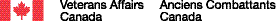 Evaluation of the 2020 Remembrance Advertising CampaignMethodology ReportPrepared for Veterans Affairs Supplier: EKOS RESEARCH ASSOCIATES INC.PSPC Contract Number: # 51019-201018/001/CYContract Award Date: 10/21/2020Delivery Date: 03/30/2021POR Registration Number: POR 048-20For more information on this report, please email: vac.marketing-marketing.acc@canada.ca Ce rapport est aussi disponible en françaisEvaluation of the 2020 Remembrance Advertising Campaign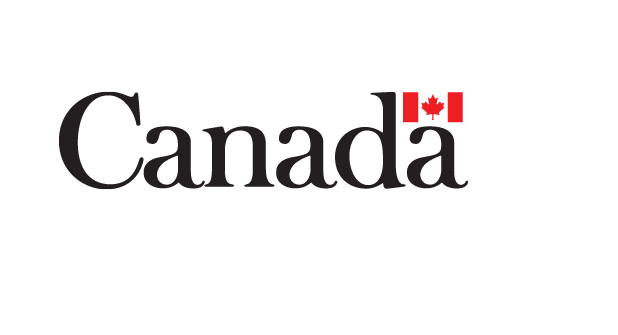 Methodology ReportPrepared for Veterans Affairs Supplier name: EKOS RESEARCH ASSOCIATES INC.Date: March 30, 2021This report summarizes results from two surveys of 2000 Canadians each.Cette publication est aussi disponible en français sous le titre :   Évaluation de la campagne de publicité sur la commémoration de 2020 : rapport sur la méthodologie
This publication may be reproduced for non-commercial purposes only. Prior written permission must be obtained from Veterans Affairs Canada. For more information on this report, please contact Veterans Affairs Canada at: vac.marketing-marketing.acc@canada.ca Catalogue Number: V44-8/2020E-PDFInternational Standard Book Number (ISBN): 978-0-660-36929-7Related publications (registration number: POR 048-20):Catalogue Number: V44-8/2020F-PDF (Final Report, French)ISBN: 978-0-660-36930-3© Her Majesty the Queen in Right of CanadaSummaryAs part of its mandate, Veterans Affairs Canada (VAC) seeks to engage Canadians in remembrance. In 2020, the advertising campaign focused on the “Our Freedom” digital creative which illustrated the connection that past service has to our current freedom. The campaign was designed to encourage Canadians to remember and honour the accomplishments and sacrifices of our Veterans and invite Canadians' participation in remembrance activities, to visit VAC's website and to engage in social media acts of remembrance to honour them. The campaign’s purpose was to honour the Canadians who served our country during times of war, military conflict and peace and to engage Canadians in remembering past and present sacrifices. Advertising concepts demonstrated Canadians' commitment to remember the sacrifices and achievements of 's traditional War Service Veterans and modern-day Veterans. The call to action of the campaign was to engage the pride of Canadians through VAC’s website or through social media sites.BackgroundVAC’s Remembrance advertising campaign has been marketed to an extensive demographic with solid post-campaign recall. The 2020 Remembrance Advertising Campaign had a comprehensive set of advertising products that honoured the sacrifices of 's Veterans through commemoration via online resources, social media channels and traditional media. To remember 's Veterans, digital creatives were used for this campaign. As with previous campaigns, the 2020 campaign was supported by a marketing strategy to provide maximum reach through traditional channels, as well as online through mobile devices and social media sites, creating multiple opportunities for Canadians to engage in discussions and participate in remembrance. Specifically, this included a call to action to join the conversation on social media by using the hashtag “#CanadaRemembers” or visiting the veterans.gc.ca/CanadaRemembers website.As the 2020 Remembrance Campaign media buy exceeded $1,000,000, public opinion research is required by Treasury Board using the Advertising Campaign Evaluation Tool (ACET), with additional validating and benchmarking questions following the ACET instrument. Data collection to evaluate the Remembrance Campaign supports the Government of Canada’s goal of effectively gauging Canadians knowledge about the efforts of Veterans and those who died in service to ; and Canadian military milestones and the Veterans who participated in them are publicly recognized. Information obtained from this process will allow Veterans Affairs Canada to determine the impact of its advertising campaign and provide direction on areas where the campaign can be adjusted to reach a broader Canadian public. The findings will provide useful information to improve future campaigns which are more targeted, informative and geared to the target population.Research PurposeSpecifically, the purpose of the quantitative post-testing was to evaluate the 2020 Remembrance Campaign and to gauge: The effectiveness of the campaign to drive traffic to veterans.gc.ca/CanadaRemembers and social media sites and engage the pride of Canadians; Canadians’ awareness/knowledge of the campaign as seen on television, Web and social media;Awareness of the sacrifices made by 's Veterans and still serving Canadians;Knowledge of and participation in commemorative events; Personal relevance of the campaign (i.e., connecting to an individuals’ interests and life experiences designed to increase motivation to learn more, as well as engagement and knowledge in the topic, and general recall of the message).Canadians' commitment to remember the sacrifices and achievements of 's traditional and modern-day Veterans. Information obtained through this public opinion research will allow Veterans Affairs Canada to determine the impact of its advertising campaign and provide direction on areas where the campaign can be adjusted to reach a broader Canadian public. The findings will provide useful information to improve future campaigns which are better targeted, more informative and better geared to the target population and Canadians at large. It will also provide a comparison to previous measurement of success of the campaign.Sample designTwo bilingual, national, online surveys were conducted: one as a baseline, in advance of the campaign, and one following the end of the campaign to measure change in awareness and intent to visit over time, to assess impact of the campaign. The baseline included 2,000 Canadians 18 years of age or older, and the post campaign sample also included 2,000 Canadians, also 18 years of age or older. Each survey instrument was based on the Advertising Campaign Evaluation Tool questions used by the Government of Canada in all of its advertising evaluation research, adding a few campaign-specific questions testing the impact on perceptions and behaviour targeted though the campaign. Each survey instrument included a sample of randomly selected respondents from all provinces and territories.Each survey sample relied on EKOS’ Probit panel, which is assembled using a random digit dial process for sampling from a blended land-line cell-phone frame, and provides full coverage of Canadians with telephone access. The distribution of the recruitment process is meant to mirror the actual population in Canada (as defined by Statistics Canada). As such, the more than 100,000 member panel can be considered representative of the general public in Canada (meaning that the incidence of a given target population within the panel very closely resembles the public at large) and margins of error can be applied. In the two surveys, the number of total completed cases in the sample is 2,000 with an associated margin of error of up to plus or minus 2.2%, at a .05 confidence interval (i.e., 19 times out of 20). Contract ValueThe contract value for the POR project is $49,737.47 (including HST). Supplier Name: EKOS Research AssociatesPWGSC Contract Number: #51019– 201018/001/CYContract Award Date: October 21, 2020To obtain more information on this study, please e-mail: vac.marketing-marketing.acc@canada.ca, or call 1-866-522-2122.Political Neutrality CertificationThis certification is to be submitted with the final report submitted to the Project Authority.I hereby certify as Senior Officer of EKOS Research Associates Inc. that the deliverables fully comply with the Government of Canada political neutrality requirements outlined in the Communications Policy of the Government of Canada and Procedures for Planning and Contracting Public Opinion Research. Specifically, the deliverables do not include information on electoral voting intentions, political party preferences, standings with the electorate, or ratings of the performance of a political party or its leaders.Signed by: 		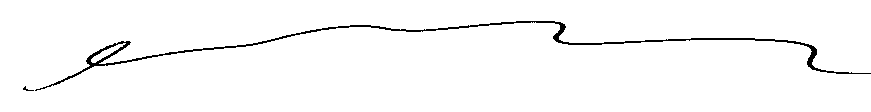 		Susan Galley (Vice President) AppendicesMethodologyThe survey was conducted in two phases: a benchmarking phase prior to the campaign, and a post-campaign phase. Each survey instrument consisted of the Advertising Campaign Evaluation Tool questions used by the Government of Canada for evaluating campaigns over $1,000,000. The post-campaign survey added questions testing recall of one of two videos and an internet banner ad key to the campaign, along with questions testing the impact of the creatives on perceptions and behaviour. The average time it took respondents to complete the questionnaire was 10.4 minutes for the baseline, and 13.3 minutes for the post-campaign survey. There was a pretesting phase conducted for each survey between October 24 and 25, 2020 (baseline) and between November 12 and 13, 2020 (post-campaign) to ensure each questionnaire was working well. This entailed completing cases with 14 English and 18 French (baseline), and 13 English and 10 French (post-campaign) with a suite of questions appended at the end to allow respondents a chance to describe their experience with the survey, in terms of comprehension, relevance, and technical issues. The results of the pretest surveys were reviewed to check for programming and logic errors. In each case, respondents to the online survey were 18 years of age and older, and were randomly selected. The sample included all provinces and territories, and the survey was administered in English and French, as well as with an accessible link for those using a mobile phone or screen reading technology. The survey sample relied on an EKOS’ Probit panel, which is assembled using a random digit dial process for sampling from a blended land-line cell-phone frame, and provides full coverage of Canadians with telephone access. The distribution of the recruitment process is meant to mirror the actual population in Canada (as defined by Statistics Canada). As such, the more than 100,000 member panel can be considered representative of the general public in Canada (meaning that the incidence of a given target population within the panel very closely resembles the public at large) and margins of error can be applied. All households/individuals in the Probit panel are contacted by telephone and the nature of the panel is explained in greater detail (as are privacy policies) and demographic information is collected. At this time the online/off-line as well as landline/cell phone status is ascertained in order to determine the method of completing surveys (i.e., online, telephone, or mail). This variable of ‘type of telephone service’ (cell phone only, landline only or both) collected at the time of screening is used to determine cell phone only sample. As with any random digit dialling sample, Probit panel cases are considered to be a probability-based sample.In each survey, respondents completed the survey online. For most, participation was prompted through an initial or one of several email reminders. A small percentage (two percent in the baseline and three percent the post-campaign) of online completions, however, were prompted by follow-up telephone calls reminding non-respondents to complete the survey online using the link in one of the emails sent. Calls were typically made with non-respondents in lower response segments including those under 35 years of age.In the two surveys, the number of total completed cases in the sample is 2,000 with an associated margin of error of up to plus or minus 2.2%, at a .05 confidence interval (i.e., 19 times out of 20). Following the testing component, the baseline survey was collected between October 26 and 31, 2020. The post-campaign survey was collected between November 13 and 18, 2020.The regional distribution of the sample is as follows:BaselinePost-CampaignSurvey data collection adhered to Government of Canada standards for public opinion research. EKOS informed respondents of their rights under the Privacy Act and the Access to Information Act, and ensured that those rights were protected throughout the research process. This included: informing respondents of the purpose of the research; identifying both the sponsoring department and the research supplier; informing respondents that their participation in the study is voluntary, and that the information provided would be administered according to the requirements of the Privacy Act.Once the survey data was collected, each database was reviewed for data quality. Coding was also completed. Survey results were weighted based on Statistics Canada data according to age, gender and region to ensure the sample was representative of the general public aged 18 years and older.Data tables were created for each survey to isolate results for major subgroups to be used in the analysis (e.g., results for each age segment, gender, education segment, employment, income segment, region, households with children under 18, those born outside of Canada, by mother tongue, awareness of ads, importance of advertisements to promote Canada's Veterans, importance of activities to remember and honour Canada's Veterans and importance of programs).Response Rates and Non-Response BiasThe response rate for the online baseline survey is 12.7%. This is calculated using the formula developed by the Marketing Research Intelligence Agency in conjunction with the Government of Canada. A total of 20,137 email invitations were sent, of which 139 were returned as undeliverable. A total of 2,000 valid cases were completed, and combined with another 541 sampled panel members who were screened out of the survey due to their responses or a filled quota as the numerator in the calculation of the response rate.For the post-campaign online survey, the response rate is 8.3%, using the same formula. This includes 35,776 email invitations sent, of which 219 were returned as undeliverable. The 2,000 valid cases completed are combined with another 947 sampled panel members who were screened out of the survey due to their responses or a filled quota to form the numerator in the calculation. A total of 196 non-respondents in the baseline survey and 254 non-respondents in the post-campaign survey were reached by telephone and reminded to complete the survey online. A comparison of each unweighted sample with 2016 Census figures from Statistics Canada suggests that there are similar sources of systematic sample bias in each survey, following patterns typically found in most general public surveys. These include a more educated sample in each survey than found in the population with 41% reporting university degrees in both the baseline and in the post-campaign surveys compared with 25% in the population. Each sample under represents Canadians with a high school level of education or below (22% in both the baseline and in the post-campaign compared with 41% in the population as per 2016 Census figures). There is also an under representation of Canadians born outside of Canada in each survey (14% in the baseline survey and 13% in the post-campaign versus 27% in the general population). This is reflected in an under representation of native speakers of non-official languages and an over representation of native English speakers. In both surveys, 8% of the sample reported having a mother tongue of something other than English or French compared to a 22% incidence in the population at-large. In both surveys, 73% of respondents reported English as their mother tongue, compared to 56% in the general population. As previously described, each sample was weighted by age, gender, and region. Baseline Questionnaire (English)INTRO  Thank you for taking the time to complete this survey dealing with current issues of interest to Canadians.Si vous préférez répondre au sondage en français, veuillez cliquer sur « Français » dans le coin supérieur droit.Your participation is voluntary and your responses will be kept entirely confidential and anonymous.  The survey takes about 10 minutes to complete.  This survey is being directed by EKOS Research, on behalf of Veterans Affairs Canada, and is being administered according to the requirements of the Privacy Act and is registered with the Canadian Research Insights Council's (CRIC) Research Verification Service.To view our privacy policy, click here.If you require any technical assistance, please contact online@ekos.com.D1A [1,7] Does anyone in your household work for any of the following organizations?SELECT ALL THAT APPLYA marketing research firm	1A magazine or newspaper	2An advertising agency or graphic design firm	3A political party	4A radio or television station	5A public relations company	6Federal or provincial government	7None of the above	98Prefer not to say	99D1B Are you...Male gender	1Female gender	2Gender diverse	3Prefer not to say	99D1C In which of the following age categories do you belong?Less than 18 years old	1 18 to 24	225 to 34	335 to 44	445 to 54	555 to 64	665 or older	7D1E In which province or territory do you live?Newfoundland and Labrador	1Prince Edward Island	2Nova Scotia	3New Brunswick	4Quebec	5Ontario	6Manitoba	7Saskatchewan	8Alberta	9British Columbia	10Yukon	11Northwest Territories	12Nunavut	13None of the above	99 Q1 Over the past three weeks, have you seen, read or heard any advertising from the Government of Canada?Yes	1No / Do not remember	2Prefer not to say	99 Q2 [1,16] Think about the most recent ad from the Government of Canada that comes to mind. Where have you seen, read or heard this ad?Select all that applyCinema	1Facebook	12Internet website	2Magazines	3Newspaper (daily)	4Newspaper (weekly or community)	5Outdoor billboard	6Pamphlet or brochure in the mail	7Public transit (bus or subway)	8Radio	9Television	10Twitter	11Youtube	13Instagram	14LinkedIn	15Other, specify:	77Prefer not to say	99Q3 What do you remember about this ad?77	77Don't remember	97	T1A Over the past three weeks, have you seen, read or heard any Government of Canada advertising about Canadian Veterans?Yes	1No	2I don't remember / Not sure	3Prefer not to say	99T1B [1,16] Where have you seen, read or heard this Government of Canada ad about Canadian Veterans?Select all that applyCinema	1Facebook	12Internet website	2Magazines	3Newspaper (daily)	4Newspaper (weekly or community)	5Outdoor billboard	6Pamphlet or brochure in the mail	7Public transit (bus or subway)	8Radio	9Television	10Twitter	11Youtube	13Instagram	14LinkedIn	15Other, specify:	77Don't know	98T1C [1,3] What do you remember about this ad? What words, sounds or images come to mind?Specify	77Prefer not to say	99T1D [1,16] Which sources would you rely on when looking for information about remembrance and the contributions of Canada's Veterans?Select all that applyFacebook	1Twitter	2YouTube	3Instagram	4LinkedIn	5Television	10Internet website, please specify:	6Magazines, please specify: 	7Newspaper (daily),  please specify:	8Journal or newspaper (weekly or community),  please specify:	9Other, specify:	77Prefer not to say	99T1E Over the past three weeks, have you seen or read content related to Canadian Veterans on social media sites such as Facebook, YouTube, Twitter, Instagram or LinkedIn?Yes	1No	2Prefer not to say	99PQ3  Thinking of commemorative programming that Veterans Affairs Canada is involved with, please rate the importance of the following:Q3_NEWD Hosting commemorative events and ceremonies in CanadaNot at all  important  1	12	23	34	5Very  important  5	7Don't know/ Prefer not to say /  No answer	99Q3_NEWC Development of commemorative educational resources for schoolsNot at all  important  1	12	23	34	5Very  important  5	7Don't know/ Prefer not to say /  No answer	99Q3_NEWF Funding for commemorative community initiativesNot at all  important  1	12	23	34	5Very  important  5	7Don't know/ Prefer not to say /  No answer	99Q3_NEWE Hosting commemorative events and ceremonies in EuropeNot at all  important  1	12	23	34	5Very  important  5	7Don't know/ Prefer not to say /  No answer	99Q3_NEWB Maintenance of military memorials in EuropeNot at all  important  1	12	23	34	5Very  important  5	7Don't know/ Prefer not to say /  No answer	99Q3_NEWA Cemetery maintenance and grave marker repairNot at all  important  1	12	23	34	5Very  important  5	7Don't know/ Prefer not to say /  No answer	99Q4 [1,3] Please describe in your own words who you consider a Veteran?Specify	77Prefer not to say	99Q5 [1,10] Veterans and members of the Canadian Armed Forces have served in countries around the world. To your knowledge, in what countries have the Canadian military served over the years?Specify	77Prefer not to say	99T1I What do you think is the biggest issue facing Veterans today?Specify	77Prefer not to say	99DEMIN  And in closing, a few questions that will help us to analyze the survey results.D1 Which of the following categories best describes your current employment status? Are you...?Working full-time (30 or more hours per week)	1Working part-time (less than 30 hours per week)	2Self-employed	3Unemployed, but looking for work	4A student attending full-time school	5Retired	6Not in the workforce (Full-time homemaker, unemployed but not looking for work)	7Other employment status (please specify)	77Prefer not to say	99D2 What is the highest level of formal education that you have completed?Grade 8 or less	1Some high school	2High school diploma or equivalent	3Registered Apprenticeship or other trades certificate or diploma	4College, CEGEP or other non-university certificate or diploma	5University certificate or diploma below bachelor's level	6Bachelor's degree	7Post graduate degree above bachelor's level 	8Prefer not to say	99D3 Are there any children under the age of 18 currently living in your household?Yes	1No	2Prefer not to say	99D4 Which of the following categories best describes your total annual household income, including income from all household members, before taxes are deducted?Under $20,000	1Between $20,000 and $39,999	2Between $40,000 and $59,999	3Between $60,000 and $79,999	4Between $80,000 and $99,999	5Between $100,000 and $149,999	6$150,000 or above	7Prefer not to say	99D4B [1,3] Are you a Canadian Veteran, or do you personally know a Canadian Veteran? If so ... what is your relation to the Canadian Veteran?Yes, I am a Veteran	1Yes, a family member is a Veteran	2Yes, a friend/someone else is a Veteran	3No	4Don't know / Prefer not to say	99D5 Where were you born?Born in Canada	1Born outside Canada (Specify the country):	2Prefer not to say	99D6In what year did you first move to Canada?Record year:	77Prefer not to say	99D7 [1,2] What is the language you first learned at home as a child and still understand?English	1French	2Other (specify):	77Prefer not to say	99THNK  That concludes the survey. This survey was conducted on behalf of Veterans Affairs Canada. In the coming months the report will be available from Library and Archives Canada. We thank you very much for taking the time to answer this survey. Your help is greatly appreciated. 
THNK2 We regret that your responses have shown that you are ineligible to participate in this survey. Thank you for your time.Post-Campaign Questionnaire (English)INTRO  Thank you for taking the time to complete this survey dealing with current issues of interest to Canadians.Si vous préférez répondre au sondage en français, veuillez cliquer sur « Français » dans le coin supérieur droit.Your participation is voluntary and your responses will be kept entirely confidential and anonymous.  The survey takes about 10 minutes to complete.  This survey is being directed by EKOS Research, on behalf of Veterans Affairs Canada and is being administered according to the requirements of the Privacy Act and is registered with the Canadian Research Insights Council's (CRIC) Research Verification Service (20201022-EK923). To view our privacy policy, click here.If you require any technical assistance, please contact online@ekos.com.For the visually impaired, please click Accessible version at the top of any screen.D1A [1,7] Does anyone in your household work for any of the following organizations?SELECT ALL THAT APPLYA marketing research firm	1A magazine or newspaper	2An advertising agency or graphic design firm	3A political party	4A radio or television station	5A public relations company	6Federal or provincial government	7None of the above	98Prefer not to say	99D1B Are you...Male gender	1Female gender	2Gender diverse	3Prefer not to say	99D1C In which of the following age categories do you belong?Less than 18 years old	118 to 24	225 to 34	335 to 44	445 to 54	555 to 64	665 or older	7D1E In which province or territory do you live?Newfoundland and Labrador	1Prince Edward Island	2Nova Scotia	3New Brunswick	4Quebec	5Ontario	6Manitoba	7Saskatchewan	8Alberta	9British Columbia	10Yukon	11Northwest Territories	12Nunavut	13None of the above	99Q1 Over the past three weeks, have you seen, read or heard any advertising from the Government of Canada?Yes	1No / Do not remember	2Prefer not to say	99Q2 [1,18] Think about the most recent ad from the Government of Canada that comes to mind. Where have you seen, read or heard this ad?Select all that applyCinema	1Facebook	12Internet website	2Magazines	3Newspaper (daily)	4Newspaper (weekly or community)	5Outdoor billboard	6Pamphlet or brochure in the mail	7Public transit (bus or subway)	8Radio	9Television	10Twitter	11YouTube	13Instagram	14LinkedIn	15Snapchat	18Spotify	19Other, specify:	77Prefer not to say	99Q3 What do you remember about this ad?77	77Don't remember	97T1A Over the past three weeks, have you seen, read or heard any Government of Canada advertising about Canadian Veterans?Yes	1No	2I don't remember / Not sure	3Prefer not to say	99T1B [1,18] Where have you seen, read or heard this Government of Canada ad about Canadian Veterans?Select all that applyCinema	1Facebook	12Internet website	2Magazines	3Newspaper (daily)	4Newspaper (weekly or community)	5Outdoor billboard	6Pamphlet or brochure in the mail	7Public transit (bus or subway)	8Radio	9Television	10Twitter	11YouTube	13Instagram	14LinkedIn	15Snapchat	18Spotify	19Other, specify:	77Don't know	98T1C [1,3] What do you remember about this ad? What words, sounds or images come to mind?Specify	77Prefer not to say	99T1D [1,16] Which sources would you rely on when looking for information about remembrance and the contributions of Canada's Veterans?Select all that applyFacebook	1Twitter	2YouTube	3Instagram	4LinkedIn	5Television	10Internet website, please specify:	6Magazines, please specify:	7Newspaper (daily),  please specify:	8Journal or newspaper (weekly or community),  please specify:	9Other, specify:	77Prefer not to say	99T1E In the past three weeks, have you seen or read content related to Canadian Veterans on social media sites such as Facebook, YouTube, Twitter, Instagram or LinkedIn?Yes	1No	2Prefer not to say	99PT1F  In the past three weeks, what commemorative activities, if any, did you take part in to honour Canadian Veterans?T1FA Wore a poppyYes	1No	2T1FC Watched a ceremony on TV or onlineYes	1No	2T1FD Took a moment of silenceYes	1No	2T1FE Watched a talk online given by a VeteranYes	1No	2T1FF Had discussions with students, family, or friendsYes	1No	2T1FG Shared posts on social mediaYes	1No	2T1FH Visited a cenotaphYes	1No	2T1FI Read about remembrance, military history, or VeteransYes	1No	2T1FJ Watched a video about remembrance, military history, or VeteransYes	1No	2T1FK [0,1] Other  T1H_SCREENA Recently, various ads about Canadian Veterans aired. Click to watch.T1H_SCREENB Recently, various ads about Canadian Veterans aired. Click to watch.T1H_SCREEND  And this internet banner ad was displayedT1H2 Over the past three weeks, have you seen these ads or any variation of these ads?Yes	1No	2	Prefer not to say	99	 T1I [1,18] Where have you seen these ads?Select all that applyCinema	1Facebook	12Internet website	2Magazines	3Newspaper (daily)	4Newspaper (weekly or community)	5Outdoor billboard	6Pamphlet or brochure in the mail	7Public transit (bus or subway)	8Radio	9Television	10Twitter	11YouTube	13Instagram	14LinkedIn	15Snapchat	18Spotify	19Other, specify:	77Don't know	98T1J [1,3] What do you think is the main point these ads are trying to get across?Specify	77Prefer not to say	99PT1K  Please indicate your level of agreement with the following statements about these ads.T1KA These ads catch my attentionStrongly  Disagree  1	12	23	34	4Strongly  Agree  5	5Prefer not  to say	99T1KB These ads are relevant to meStrongly  Disagree  1	12	23	34	4Strongly  Agree  5	5Prefer not  to say	99T1KC These ads are difficult to followStrongly  Disagree  1	12	23	34	4Strongly  Agree  5	5Prefer not  to say	99T1KD These ads do not favour one political party over anotherStrongly  Disagree  1	12	23	34	4Strongly  Agree  5	5Prefer not  to say	99T1KE These ads talk about an important topicStrongly  Disagree  1	12	23	34	4Strongly  Agree  5	5Prefer not  to say	99T1KF These ads provide new informationStrongly  Disagree  1	12	23	34	4Strongly  Agree  5	5Prefer not  to say	99T1KG These ads clearly convey that the Government of Canada wants you to remember and honour Canadian VeteransStrongly  Disagree  1	12	23	34	4Strongly  Agree  5	5Prefer not  to say	99PQ3  Thinking of commemorative programming that Veterans Affairs Canada is involved with, please rate the importance of the following:Q3_NEWD Hosting commemorative events and ceremonies in CanadaNot at all  important  1	12	23	34	5Very  important  5	7Don't know/ Prefer not to say /  No answer	99Q3_NEWC Development of commemorative educational resources for schoolsNot at all  important  1	12	23	34	5Very  important  5	7Don't know/ Prefer not to say /  No answer	99Q3_NEWF Funding for commemorative community initiativesNot at all  important  1	12	23	34	5Very  important  5	7Don't know/ Prefer not to say /  No answer	99Q3_NEWE Hosting commemorative events and ceremonies in EuropeNot at all  important  1	12	23	34	5Very  important  5	7Don't know/ Prefer not to say /  No answer	99Q3_NEWB Maintenance of military memorials in EuropeNot at all  important  1	12	23	34	5Very  important  5	7Don't know/ Prefer not to say /  No answer	99Q3_NEWA Cemetery maintenance and grave marker repairNot at all  important  1	12	23	34	5Very  important  5	7Don't know/ Prefer not to say /  No answer	99Q6 How satisfied are you with Veterans Affairs Canada's communications about the services and benefits available to Veterans and their families?Not at all  satisfied  1	12	23	34	4Very  satisfied  5	5Not  applicable	8Don't know/ Prefer not  to say /  No answer	9Q4 [1,3] Please describe in your own words who you consider a Veteran?Specify	77Prefer not to say	99Q5 [1,10] Veterans and members of the Canadian Armed Forces have served in countries around the world. To your knowledge, in what countries have the Canadian military served over the years?Specify	77Prefer not to say	99T1I_2 What do you think is the biggest issue facing Veterans today?Specify	77Prefer not to say	99DEMIN  And in closing, a few questions that will help us to analyze the survey results.D1 Which of the following categories best describes your current employment status? Are you...?Working full-time (30 or more hours per week)	1Working part-time (less than 30 hours per week)	2Self-employed	3Unemployed, but looking for work	4A student attending full-time school	5Retired	6Not in the workforce (Full-time homemaker, unemployed but not looking for work)	7Other employment status (please specify)	77Prefer not to say	99D2 What is the highest level of formal education that you have completed?Grade 8 or less	1Some high school	2High school diploma or equivalent	3Registered Apprenticeship or other trades certificate or diploma	4College, CEGEP or other non-university certificate or diploma	5University certificate or diploma below bachelor's level	6Bachelor's degree	7Post graduate degree above bachelor's level 	8Prefer not to say	99D3 Are there any children under the age of 18 currently living in your household?Yes	1No	2Prefer not to say	99D4 Which of the following categories best describes your total annual household income, including income from all household members, before taxes are deducted?Under $20,000	1Between $20,000 and $39,999	2Between $40,000 and $59,999	3Between $60,000 and $79,999	4Between $80,000 and $99,999	5Between $100,000 and $149,999	6$150,000 or above	7Prefer not to say	99D4B [1,3] Are you a Canadian Veteran, or do you personally know a Canadian Veteran? If so ... what is your relation to the Canadian Veteran?Yes, I am a Veteran	1Yes, a family member is a Veteran	2Yes, a friend/someone else is a Veteran	3No	4Don't know / Prefer not to say	99D5 Where were you born?Born in Canada	1Born outside Canada (Specify the country):	2Prefer not to say	99D6In what year did you first move to Canada?Record year:	77Prefer not to say	99D7 [1,2] What is the language you first learned at home as a child and still understand?English	1French	2Other (specify):	77Prefer not to say	99THNK  That concludes the survey. This survey was conducted on behalf of Veterans Affairs Canada. In the coming months the report will be available from Library and Archives Canada. We thank you very much for taking the time to answer this survey. Your help is greatly appreciated. 
THNK2 We regret that your responses have shown that you are ineligible to participate in this survey. Thank you for your time.Baseline Tabulated DataPost-Campaign Tabulated DataProvince/RegionBaselineBritish Columbia 267Alberta 235Manitoba & Saskatchewan132Ontario 766Quebec 449Atlantic148Territories3Total2,000Province/RegionPost-CampaignBritish Columbia 275Alberta 233Manitoba & Saskatchewan137Ontario 759Quebec 449Atlantic141Territories6Total2,000Are you...Are you...Are you...Are you...Are you...Are you...Are you...Are you...Are you...Are you...Are you...Are you...Are you...Are you...Are you...Are you...Are you...TotalRegionRegionRegionRegionRegionRegionGenderGenderAgeAgeAgeAgeAgeAware of Veteran's adsAware of Veteran's adsAtlQCONPrairiesABBCMF<3535 to 4445 to 5455 to 6465+YesNoD1BWeighted Total:200013646777012822327395610115493273573494171761344Total:20001484497661322352679799885403493113704301771340Male gender97948%7852%21947%35746%6750%12251%13449%979100%++++00%----25145%17047%17555%+++18849%19544%-8045%69250%+++Female gender98851%6847%22351%39252%6550%11048%12949%00%----988100%++++27853%17050%13144%---17649%23355%++9755%62548%----Gender diverse131%11%10%71%00%10%31%00%----00%----71%++41%21%00%-00%-00%81%Prefer not to say201%11%61%101%00%21%10%00%00%41%52%31%62%20%00%151%Chi2:--99.9(99)-Margin of error around 50%2.198.064.623.548.536.396.003.133.124.225.255.565.094.737.372.68Are you...Are you...Are you...Are you...Are you...Are you...Are you...Are you...Are you...Are you...Are you...Are you...Are you...Are you...Are you...Are you...Are you...Are you...Are you...Are you...TotalBorn in CanadaBorn in CanadaFirst languageFirst languageChildren under 18Children under 18EmployedEmployedEducationEducationEducationHousehold IncomeHousehold IncomeHousehold IncomeKnow a veteranKnow a veteranKnow a veteranKnow a veteranYesNoEngFrYesNoYesNoHSCollUniv<$60K$60K-$100K$100K+Is a vetYes (family)Yes (friend)NoD1BWeighted Total:20001691282144643052414611171807428711840563498661405024471086Total:20001696277146341651714681160819438714827565501654435124511073Male gender97948%84949%++11942%--73449%+20247%24246%73449%61552%++++35342%----23252%++34648%39246%24242%----25249%37757%++++4195%++++24847%25456%++++49745%---Female gender98851%81949%--15758%+++70249%--20952%26853%71050%52246%----45957%++++20548%35451%41952%31056%+++24651%27343%----25%----25651%18742%----56254%+++Gender diverse131%131%00%121%20%10%121%101%30%00%-51%81%81%+++31%20%00%31%31%71%Prefer not to say201%151%10%151%31%61%121%131%40%10%91%81%51%00%20%00%51%72%71%Chi2:-(95)--99.9-(99.9)(99.9)Margin of error around 50%2.192.385.892.564.804.312.562.883.424.683.673.414.124.383.8314.944.334.612.99In which of the following age categories do you belong?In which of the following age categories do you belong?In which of the following age categories do you belong?In which of the following age categories do you belong?In which of the following age categories do you belong?In which of the following age categories do you belong?In which of the following age categories do you belong?In which of the following age categories do you belong?In which of the following age categories do you belong?In which of the following age categories do you belong?In which of the following age categories do you belong?In which of the following age categories do you belong?In which of the following age categories do you belong?In which of the following age categories do you belong?In which of the following age categories do you belong?In which of the following age categories do you belong?In which of the following age categories do you belong?TotalRegionRegionRegionRegionRegionRegionGenderGenderAgeAgeAgeAgeAgeAware of Veteran's adsAware of Veteran's adsAtlQCONPrairiesABBCMF<3535 to 4445 to 5455 to 6465+YesNoD1CWeighted Total:200013646777012822327395610115493273573494171761344Total:2000148449766132235267979988540349311370430177134018 to 241146%43%256%517%32%-146%177%344%----788%++++11421%++++00%----00%----00%----00%----95%746%25 to 3442622%2820%8219%-18024%+3124%5323%5220%21722%20021%42679%++++00%----00%----00%----00%----3118%31724%++++35 to 4434916%2214%8618%12615%2618%4417%4415%17016%17016%00%----349100%++++00%----00%----00%----179%---25318%++45 to 5431118%2519%6617%11117%2118%4723%++4118%17521%+++13115%---00%----00%----311100%++++00%----00%----2918%21919%55 to 6437017%3421%8117%13517%2418%4016%5519%18818%17617%00%----00%----00%----370100%++++00%----3016%22716%--65 or older43021%3523%10924%16321%2720%3715%--5821%19519%-23323%++00%----00%----00%----00%----430100%++++6133%++++25018%----Chi2:--99.999.999.9Margin of error around 50%2.198.064.623.548.536.396.003.133.124.225.255.565.094.737.372.68In which of the following age categories do you belong?In which of the following age categories do you belong?In which of the following age categories do you belong?In which of the following age categories do you belong?In which of the following age categories do you belong?In which of the following age categories do you belong?In which of the following age categories do you belong?In which of the following age categories do you belong?In which of the following age categories do you belong?In which of the following age categories do you belong?In which of the following age categories do you belong?In which of the following age categories do you belong?In which of the following age categories do you belong?In which of the following age categories do you belong?In which of the following age categories do you belong?In which of the following age categories do you belong?In which of the following age categories do you belong?In which of the following age categories do you belong?In which of the following age categories do you belong?In which of the following age categories do you belong?TotalBorn in CanadaBorn in CanadaFirst languageFirst languageChildren under 18Children under 18EmployedEmployedEducationEducationEducationHousehold IncomeHousehold IncomeHousehold IncomeKnow a veteranKnow a veteranKnow a veteranKnow a veteranYesNoEngFrYesNoYesNoHSCollUniv<$60K$60K-$100K$100K+Is a vetYes (family)Yes (friend)NoD1CWeighted Total:20001691282144643052414611171807428711840563498661405024471086Total:2000169627714634165171468116081943871482756550165443512451107318 to 241146%895%--238%+765%287%214%--927%+414%----709%++++4511%++++396%294%----5811%++++224%173%----00%-163%---92%----888%++++25 to 3442622%34821%-7828%+++31822%8020%12725%+29621%-32828%++++9512%----5413%----11717%----24930%++++12422%11022%15524%512%7815%----7717%---27025%++++35 to 4434916%30317%3612%--25516%7617%21639%++++1298%----28923%++++556%----398%----11916%18821%++++6010%----9017%16724%++++511%10419%++8919%16614%--45 to 5431118%25317%-5121%21917%6117%13429%++++17414%----25225%++++568%----3910%----11118%15822%++++5311%----7116%15026%++++719%7316%9424%++++15817%55 to 6437017%33919%++++258%----28619%++7617%142%----35523%++++18615%----18021%++++11325%++++15420%++10312%----11319%9618%9514%---1431%++10720%+8718%18716%65 or older43021%36421%6422%30921%9522%51%----42228%++++645%----36344%++++14833%++++17424%++10012%----15727%++++11222%7010%----1227%13426%+++9520%20418%---Chi2:-99.9-99.999.999.999.9(99.9)Margin of error around 50%2.192.385.892.564.804.312.562.883.424.683.673.414.124.383.8314.944.334.612.99In which province or territory do you live?In which province or territory do you live?In which province or territory do you live?In which province or territory do you live?In which province or territory do you live?In which province or territory do you live?In which province or territory do you live?In which province or territory do you live?In which province or territory do you live?In which province or territory do you live?In which province or territory do you live?In which province or territory do you live?In which province or territory do you live?In which province or territory do you live?In which province or territory do you live?In which province or territory do you live?In which province or territory do you live?TotalRegionRegionRegionRegionRegionRegionGenderGenderAgeAgeAgeAgeAgeAware of Veteran's adsAware of Veteran's adsAtlQCONPrairiesABBCMF<3535 to 4445 to 5455 to 6465+YesNoD1EWeighted Total:200013646777012822327395610115493273573494171761344Total:20001484497661322352679799885403493113704301771340Newfoundland and Labrador282%2822%++++00%---00%----00%00%--00%--162%121%92%52%31%72%41%00%-232%+Prince Edward Island100%106%++++00%00%--00%00%00%60%40%10%00%00%20%71%++++42%+++40%-Nova Scotia653%6540%++++00%----00%----00%--00%---00%---343%292%142%72%144%184%+122%94%342%--New Brunswick452%4531%++++00%----00%----00%-00%--00%---222%232%81%103%82%72%123%105%+++222%---Quebec44923%00%----449100%++++00%----00%----00%----00%----21923%22324%10721%-8626%6622%8123%10926%+3621%31925%++Ontario76639%00%----00%----766100%++++00%----00%----00%----35737%39240%23143%++12636%11136%13537%16338%6437%50638%Manitoba753%00%--00%----00%----7554%++++00%---00%----373%384%203%154%154%113%143%63%493%Saskatchewan573%00%--00%----00%----5746%++++00%---00%---303%273%143%113%62%134%133%85%393%Alberta23511%00%----00%----00%----00%----235100%++++00%----12212%11011%6712%4412%4714%++4010%378%--169%17512%++British Columbia26714%00%----00%----00%----00%----00%----267100%++++13414%12913%6913%4413%4114%5515%5814%2414%16713%-Yukon30%00%00%00%00%00%00%20%10%00%10%00%10%10%00%20%Northwest Territories00%00%00%00%00%00%00%00%00%00%00%00%00%00%00%00%Nunavut00%00%00%00%00%00%00%00%00%00%00%00%00%00%00%00%Chi2:-(99.9)--(99.9)Margin of error around 50%2.198.064.623.548.536.396.003.133.124.225.255.565.094.737.372.68In which province or territory do you live?In which province or territory do you live?In which province or territory do you live?In which province or territory do you live?In which province or territory do you live?In which province or territory do you live?In which province or territory do you live?In which province or territory do you live?In which province or territory do you live?In which province or territory do you live?In which province or territory do you live?In which province or territory do you live?In which province or territory do you live?In which province or territory do you live?In which province or territory do you live?In which province or territory do you live?In which province or territory do you live?In which province or territory do you live?In which province or territory do you live?In which province or territory do you live?TotalBorn in CanadaBorn in CanadaFirst languageFirst languageChildren under 18Children under 18EmployedEmployedEducationEducationEducationHousehold IncomeHousehold IncomeHousehold IncomeKnow a veteranKnow a veteranKnow a veteranKnow a veteranYesNoEngFrYesNoYesNoHSCollUniv<$60K$60K-$100K$100K+Is a vetYes (family)Yes (friend)NoD1EWeighted Total:20001691282144643052414611171807428711840563498661405024471086Total:20001696277146341651714681160819438714827565501654435124511073Newfoundland and Labrador282%262%21%282%++++10%--61%222%151%111%61%101%111%92%123%++61%00%51%102%152%Prince Edward Island100%90%10%101%+00%00%-101%+20%--81%++51%+30%20%61%++41%00%--00%30%10%60%Nova Scotia653%593%62%614%++++41%---163%483%373%273%163%273%212%183%193%122%--612%++++234%+255%+++161%----New Brunswick452%422%31%362%112%132%322%262%192%112%223%+121%-112%173%++122%12%234%++++102%141%---Quebec44923%40425%++++4115%----816%----36288%++++11724%32823%24722%19625%6315%----17726%++20826%++14928%+++11925%13121%-615%6614%----6315%----31530%++++Ontario76639%61737%----13148%++++67747%++++246%----18837%57139%44338%31539%16237%22131%----37545%++++19535%--16233%---28143%+++1433%19639%16136%41338%Manitoba753%633%124%664%+++51%---316%+++443%---474%283%235%+314%202%--254%265%+172%-25%295%+++194%333%-Saskatchewan573%533%+41%554%++++00%----122%453%434%+++142%--154%264%142%--143%174%203%12%194%205%++242%-Alberta23511%20111%3111%21214%++++61%----8015%+++15310%---15112%+8410%5813%10114%++748%----6210%6112%8412%922%++7514%++7816%++++968%----British Columbia26714%22013%4517%23416%++++31%----5311%--21315%++14713%11614%7718%+++9614%8911%---7513%6413%8914%49%7215%6415%13913%Yukon30%20%10%30%00%10%20%20%10%20%+00%10%10%00%20%00%10%00%20%Northwest Territories00%00%00%00%00%00%00%00%00%00%00%00%00%00%00%00%00%00%00%Nunavut00%00%00%00%00%00%00%00%00%00%00%00%00%00%00%00%00%00%00%Chi2:-(99)(99.9)(99)(90)(99.9)(99)(99.9)Margin of error around 50%2.192.385.892.564.804.312.562.883.424.683.673.414.124.383.8314.944.334.612.99Over the past three weeks, have you seen, read or heard any advertising from the Government of Canada?Over the past three weeks, have you seen, read or heard any advertising from the Government of Canada?Over the past three weeks, have you seen, read or heard any advertising from the Government of Canada?Over the past three weeks, have you seen, read or heard any advertising from the Government of Canada?Over the past three weeks, have you seen, read or heard any advertising from the Government of Canada?Over the past three weeks, have you seen, read or heard any advertising from the Government of Canada?Over the past three weeks, have you seen, read or heard any advertising from the Government of Canada?Over the past three weeks, have you seen, read or heard any advertising from the Government of Canada?Over the past three weeks, have you seen, read or heard any advertising from the Government of Canada?Over the past three weeks, have you seen, read or heard any advertising from the Government of Canada?Over the past three weeks, have you seen, read or heard any advertising from the Government of Canada?Over the past three weeks, have you seen, read or heard any advertising from the Government of Canada?Over the past three weeks, have you seen, read or heard any advertising from the Government of Canada?Over the past three weeks, have you seen, read or heard any advertising from the Government of Canada?Over the past three weeks, have you seen, read or heard any advertising from the Government of Canada?Over the past three weeks, have you seen, read or heard any advertising from the Government of Canada?Over the past three weeks, have you seen, read or heard any advertising from the Government of Canada?TotalRegionRegionRegionRegionRegionRegionGenderGenderAgeAgeAgeAgeAgeAware of Veteran's adsAware of Veteran's adsAtlQCONPrairiesABBCMF<3535 to 4445 to 5455 to 6465+YesNoQ1Weighted Total:200013646777012822327395610115493273573494171761344Total:20001484497661322352679799885403493113704301771340Yes93447%6544%24555%++++34745%6246%9440%--12045%47449%+44245%-27451%++14742%-13945%18049%19445%13074%++++59044%----No / Do not remember106153%8356%20245%----41754%7054%14160%++14655%50351%54355%+26449%--20258%+17255%19051%23354%4626%----74856%++++Prefer not to say50%00%20%20%00%00%10%20%30%20%00%00%00%31%11%20%Chi2:-99909099.9Margin of error around 50%2.198.064.623.548.536.396.003.133.124.225.255.565.094.737.372.68Over the past three weeks, have you seen, read or heard any advertising from the Government of Canada?Over the past three weeks, have you seen, read or heard any advertising from the Government of Canada?Over the past three weeks, have you seen, read or heard any advertising from the Government of Canada?Over the past three weeks, have you seen, read or heard any advertising from the Government of Canada?Over the past three weeks, have you seen, read or heard any advertising from the Government of Canada?Over the past three weeks, have you seen, read or heard any advertising from the Government of Canada?Over the past three weeks, have you seen, read or heard any advertising from the Government of Canada?Over the past three weeks, have you seen, read or heard any advertising from the Government of Canada?Over the past three weeks, have you seen, read or heard any advertising from the Government of Canada?Over the past three weeks, have you seen, read or heard any advertising from the Government of Canada?Over the past three weeks, have you seen, read or heard any advertising from the Government of Canada?Over the past three weeks, have you seen, read or heard any advertising from the Government of Canada?Over the past three weeks, have you seen, read or heard any advertising from the Government of Canada?Over the past three weeks, have you seen, read or heard any advertising from the Government of Canada?Over the past three weeks, have you seen, read or heard any advertising from the Government of Canada?Over the past three weeks, have you seen, read or heard any advertising from the Government of Canada?Over the past three weeks, have you seen, read or heard any advertising from the Government of Canada?Over the past three weeks, have you seen, read or heard any advertising from the Government of Canada?Over the past three weeks, have you seen, read or heard any advertising from the Government of Canada?Over the past three weeks, have you seen, read or heard any advertising from the Government of Canada?TotalBorn in CanadaBorn in CanadaFirst languageFirst languageChildren under 18Children under 18EmployedEmployedEducationEducationEducationHousehold IncomeHousehold IncomeHousehold IncomeKnow a veteranKnow a veteranKnow a veteranKnow a veteranYesNoEngFrYesNoYesNoHSCollUniv<$60K$60K-$100K$100K+Is a vetYes (family)Yes (friend)NoQ1Weighted Total:20001691282144643052414611171807428711840563498661405024471086Total:20001696277146341651714681160819438714827565501654435124511073Yes93447%79647%12445%64344%----23356%++++23546%69147%54147%38347%21449%34348%36945%28050%24048%28644%-2151%25750%+23452%+++47444%--No / Do not remember106153%89553%15355%81656%++++18244%----28254%77253%61953%43153%22451%37052%45455%28450%26152%36756%+2147%25350%-21648%---59655%++Prefer not to say50%50%00%40%10%00%50%00%51%00%10%40%10%00%10%12%20%10%30%Chi2:--99.9----95Margin of error around 50%2.192.385.892.564.804.312.562.883.424.683.673.414.124.383.8314.944.334.612.99Think about the most recent ad from the Government of Canada that comes to mind. Where have you seen, read or heard this ad?Think about the most recent ad from the Government of Canada that comes to mind. Where have you seen, read or heard this ad?Think about the most recent ad from the Government of Canada that comes to mind. Where have you seen, read or heard this ad?Think about the most recent ad from the Government of Canada that comes to mind. Where have you seen, read or heard this ad?Think about the most recent ad from the Government of Canada that comes to mind. Where have you seen, read or heard this ad?Think about the most recent ad from the Government of Canada that comes to mind. Where have you seen, read or heard this ad?Think about the most recent ad from the Government of Canada that comes to mind. Where have you seen, read or heard this ad?Think about the most recent ad from the Government of Canada that comes to mind. Where have you seen, read or heard this ad?Think about the most recent ad from the Government of Canada that comes to mind. Where have you seen, read or heard this ad?Think about the most recent ad from the Government of Canada that comes to mind. Where have you seen, read or heard this ad?Think about the most recent ad from the Government of Canada that comes to mind. Where have you seen, read or heard this ad?Think about the most recent ad from the Government of Canada that comes to mind. Where have you seen, read or heard this ad?Think about the most recent ad from the Government of Canada that comes to mind. Where have you seen, read or heard this ad?Think about the most recent ad from the Government of Canada that comes to mind. Where have you seen, read or heard this ad?Think about the most recent ad from the Government of Canada that comes to mind. Where have you seen, read or heard this ad?Think about the most recent ad from the Government of Canada that comes to mind. Where have you seen, read or heard this ad?Think about the most recent ad from the Government of Canada that comes to mind. Where have you seen, read or heard this ad?TotalRegionRegionRegionRegionRegionRegionGenderGenderAgeAgeAgeAgeAgeAware of Veteran's adsAware of Veteran's adsAtlQCONPrairiesABBCMF<3535 to 4445 to 5455 to 6465+YesNoQ2Weighted Total:935602553495989122465452279138160170188130593Total:934652453476294120474442274147139180194130590Cinema101%24%++21%21%12%11%22%61%41%73%+++11%21%00%00%-65%++++41%-Internet website25627%1727%4418%----11333%+++1829%3537%++2924%14330%++10523%---8430%3524%4532%4525%4724%5341%++++14124%---Magazines91%12%21%51%12%00%00%41%51%21%00%00%21%53%+++54%++++31%-Newspaper (daily)13715%1117%5020%+++5114%69%1314%65%---8318%++5212%--2810%--139%--1813%2413%5427%++++3224%++++7713%-Newspaper (weekly or community)445%11%114%216%12%66%43%194%256%114%43%43%127%137%1713%++++183%---Outdoor billboard344%23%83%144%00%67%43%204%143%166%++43%64%42%42%129%++++153%--Pamphlet or brochure in the mail253%23%73%62%35%55%+22%102%153%83%43%21%32%84%86%+++102%--Public transit (bus or subway)374%23%42%--196%+12%67%54%184%184%2710%++++53%43%11%---00%---97%+193%Radio24126%1218%6627%9728%1625%2426%2622%12727%11025%8531%++4934%++3324%3922%3518%---4132%+15025%Television56360%3453%16768%+++19154%---4572%++5761%6857%27758%27762%12144%----7149%---7856%13575%++++15882%++++10076%++++32455%----Twitter10211%1015%94%----5115%+++711%1415%119%5111%4710%4115%+++2416%++1511%158%74%----1713%6511%Facebook27129%2844%+++4820%----11132%1829%3032%3631%13028%13230%12144%++++3926%3827%3921%--3417%----5542%++++16328%Youtube13715%1422%+219%---5015%58%2021%+2723%+++8919%++++4410%----8129%++++2517%2216%63%----31%----2519%8715%Instagram607%23%104%-3310%+++35%55%76%255%327%4115%++++64%54%53%--32%---1713%++++325%-LinkedIn162%12%10%-93%+00%44%+11%102%51%83%+21%43%00%--21%32%92%NEWS APPL20%00%10%00%00%00%11%20%00%10%11%00%00%00%00%20%E-MAIL40%00%10%10%00%00%22%++10%31%00%21%++00%11%11%00%20%SPOTIFY20%11%++00%10%00%00%00%10%10%10%11%00%00%00%11%10%PODCASTS40%00%10%31%00%00%00%10%31%41%+++00%00%00%00%00%41%SNAPCHAT20%00%10%10%00%00%00%20%00%21%++00%00%00%00%00%20%Other51%12%10%21%00%00%11%31%20%41%++00%11%00%00%22%+31%Don't remember, DON'T KNOW, NO RESPONSE40%00%21%00%00%00%22%20%21%00%11%11%00%21%00%10%Chi2:-(99.9)(95)(99.9)(99.9)Margin of error around 50%3.2112.166.265.2612.4510.118.954.504.665.928.088.317.307.048.604.03Think about the most recent ad from the Government of Canada that comes to mind. Where have you seen, read or heard this ad?Think about the most recent ad from the Government of Canada that comes to mind. Where have you seen, read or heard this ad?Think about the most recent ad from the Government of Canada that comes to mind. Where have you seen, read or heard this ad?Think about the most recent ad from the Government of Canada that comes to mind. Where have you seen, read or heard this ad?Think about the most recent ad from the Government of Canada that comes to mind. Where have you seen, read or heard this ad?Think about the most recent ad from the Government of Canada that comes to mind. Where have you seen, read or heard this ad?Think about the most recent ad from the Government of Canada that comes to mind. Where have you seen, read or heard this ad?Think about the most recent ad from the Government of Canada that comes to mind. Where have you seen, read or heard this ad?Think about the most recent ad from the Government of Canada that comes to mind. Where have you seen, read or heard this ad?Think about the most recent ad from the Government of Canada that comes to mind. Where have you seen, read or heard this ad?Think about the most recent ad from the Government of Canada that comes to mind. Where have you seen, read or heard this ad?Think about the most recent ad from the Government of Canada that comes to mind. Where have you seen, read or heard this ad?Think about the most recent ad from the Government of Canada that comes to mind. Where have you seen, read or heard this ad?Think about the most recent ad from the Government of Canada that comes to mind. Where have you seen, read or heard this ad?Think about the most recent ad from the Government of Canada that comes to mind. Where have you seen, read or heard this ad?Think about the most recent ad from the Government of Canada that comes to mind. Where have you seen, read or heard this ad?Think about the most recent ad from the Government of Canada that comes to mind. Where have you seen, read or heard this ad?Think about the most recent ad from the Government of Canada that comes to mind. Where have you seen, read or heard this ad?Think about the most recent ad from the Government of Canada that comes to mind. Where have you seen, read or heard this ad?Think about the most recent ad from the Government of Canada that comes to mind. Where have you seen, read or heard this ad?TotalBorn in CanadaBorn in CanadaFirst languageFirst languageChildren under 18Children under 18EmployedEmployedEducationEducationEducationHousehold IncomeHousehold IncomeHousehold IncomeKnow a veteranKnow a veteranKnow a veteranKnow a veteranYesNoEngFrYesNoYesNoHSCollUniv<$60K$60K-$100K$100K+Is a vetYes (family)Yes (friend)NoQ2Weighted Total:93579612563424123968854937620934237627924028921251234481Total:93479612464323323569154138321434336928024028621257234474Cinema101%101%00%81%31%42%61%81%21%10%52%41%31%42%21%00%21%63%++41%Internet website25627%20425%---4537%++19430%+++4318%----6327%18927%15028%10026%4722%--9728%10929%8229%6126%7827%943%6425%7431%12326%Magazines91%81%11%71%10%21%71%41%51%00%41%51%21%31%21%00%62%++21%20%-Newspaper (daily)13715%11715%1714%8713%4318%++2913%10615%6412%---7118%+++3516%4613%5415%3211%-4217%3512%629%3915%3515%6414%Newspaper (weekly or community)445%344%-98%335%73%84%345%204%-236%84%216%144%207%++104%62%--314%166%125%143%--Outdoor billboard344%284%65%224%83%94%243%234%92%42%103%195%++135%63%104%15%73%52%225%+Pamphlet or brochure in the mail253%213%43%173%73%52%183%143%103%42%113%92%83%52%83%15%52%83%122%Public transit (bus or subway)374%273%--97%++234%63%115%254%316%+++51%----63%72%--226%++93%104%114%15%73%63%225%Radio24126%20826%2822%16426%6427%7933%+++16023%---16931%++++7018%----4822%9327%9726%6323%6126%8329%943%7429%6628%11725%Television56360%49162%++6350%--37358%--15667%++12353%---43663%+++29454%----26469%++++14065%+21262%20555%--16459%15564%16256%1466%16263%14462%27758%Twitter10211%8511%1311%8814%++++62%----2812%7210%6913%++328%--188%278%--5715%++++249%2410%4014%+00%2911%2912%5211%Facebook27129%22428%4335%19931%+4821%----8235%++18627%--17031%+9725%--5526%10330%10930%9634%++5925%-7927%733%8031%6628%13328%Youtube13715%11314%2117%10416%++177%----4218%9213%-9518%+++3810%----2512%4413%6618%++4617%3013%4516%210%3413%3916%7015%Instagram607%496%108%488%++73%--167%446%387%216%136%216%267%207%177%145%15%125%104%378%+LinkedIn162%81%----65%+++112%10%-52%112%122%41%21%31%113%++21%52%83%00%31%52%82%NEWS APPL20%10%11%10%10%00%20%20%00%00%00%21%+10%00%10%00%00%00%20%E-MAIL40%20%--22%++30%00%00%30%31%10%10%10%21%31%++10%00%00%10%10%31%SPOTIFY20%20%00%20%00%10%10%10%10%00%10%10%10%10%00%00%21%++00%00%PODCASTS40%30%11%41%10%21%20%31%10%00%21%21%21%10%10%00%21%00%20%SNAPCHAT20%10%11%10%10%10%10%10%10%10%00%10%00%00%21%++00%00%00%20%Other51%41%11%51%10%31%+20%41%10%21%10%21%10%10%21%00%10%21%20%Don't remember, DON'T KNOW, NO RESPONSE40%30%11%10%21%00%41%10%31%00%10%31%21%10%00%00%10%10%20%Chi2:-(99)(99.9)-(99.9)(95)--Margin of error around 50%3.213.478.803.866.426.393.734.215.016.705.295.105.866.335.7921.386.116.414.50What do you remember about this ad?What do you remember about this ad?What do you remember about this ad?What do you remember about this ad?What do you remember about this ad?What do you remember about this ad?What do you remember about this ad?What do you remember about this ad?What do you remember about this ad?What do you remember about this ad?What do you remember about this ad?What do you remember about this ad?What do you remember about this ad?What do you remember about this ad?What do you remember about this ad?What do you remember about this ad?What do you remember about this ad?TotalRegionRegionRegionRegionRegionRegionGenderGenderAgeAgeAgeAgeAgeAware of Veteran's adsAware of Veteran's adsAtlQCONPrairiesABBCMF<3535 to 4445 to 5455 to 6465+YesNoQ3Weighted Total:935602553495989122465452279138160170188130593Total:934652453476294120474442274147139180194130590WASTE OF TAX PAYERS MONEY, MISLEADING/FALSE/PROPAGANDA, SELF SERVING AGENDA/FOR VOTES152%23%00%--62%00%55%+++22%82%71%10%--32%21%42%53%21%91%ELECTIONS, VOTING, UPCOMING ELECTIONS, REFERENDUM, ELECTION REFORM, CANDIDATES RUNNING232%34%31%82%12%22%65%++102%133%124%++32%11%32%42%54%163%TAX REFORM/CHANGES, TAX RISING20%00%10%10%00%00%00%00%20%21%++00%00%00%00%00%10%PRIME MINISTER FEATURED/SPEAKING ON SUBJECTS71%11%21%31%11%00%00%10%--61%++00%-11%22%21%21%32%++31%MARIJUANA LEGISLATION/AWARENESS10%00%10%+00%00%00%00%00%10%10%00%00%00%00%00%10%PROMOTION OF WHAT GOVERNMENT IS DOING FOR CANADA/PEOPLE, CHANGES/NEW INITIATIVES/PROGRAMS PROMOTED51%00%31%+10%00%11%00%41%10%00%11%21%21%00%00%51%+MILITARY RELATED, RECRUITMENT FOR ARMED FORCES131%00%31%41%11%11%43%++112%++20%--62%00%21%32%21%32%41%---OTHER NEGATIVES (VARIOUS)222%00%83%51%23%33%43%163%++51%--21%--64%53%32%63%43%142%U.S.A/CANADA ECONOMIC CONCERNS, EXPORT/IMPORT, TRADE DEALS AMENDED10%00%10%00%00%00%00%10%00%00%11%++00%00%00%00%00%POLITICAL AD, NEGATIVES TOWARDS POLITICAL PARTIES/POSITIVES TOWARDS POLITICAL PARTY51%00%00%41%+00%00%11%20%31%10%11%00%11%21%21%31%IMMIGRATION/CITIZENSHIP REFORM, CHANGES TO LAWS10%00%00%10%00%00%00%10%00%10%00%00%00%00%00%10%HEALTH CARE RELATED30%00%10%21%00%00%00%20%10%00%00%11%00%21%+11%20%CANADA LOGO/MUSIC AT THE END, GOVERNMENT OF CANADA LOGO131%12%21%82%+00%11%11%82%41%52%43%21%21%00%-11%81%DANGEROUS/IMPAIRED DRIVING, DRINKING/TEXTING/DISTRACTED DRIVING, BOATING REGULATIONS FOR DRIVING SAFETY20%00%00%00%12%++00%11%+10%10%21%++00%00%00%00%00%10%EMPLOYMENT OPPORTUNITIES, JOB BANKS/EMPLOYMENT PROGRAMS101%11%10%62%+00%11%11%41%61%31%00%43%++21%10%11%71%CANNABIS USE AND DRIVING, DANGERS OF DRIVING AFTER CONSUMPTION10%00%00%10%00%00%00%10%00%10%00%00%00%00%00%10%HEALTH CONCERNS ABOUT CANNABIS USE, DANGERS OF/SAFE USE10%11%++++00%00%00%00%00%00%10%10%00%00%00%00%00%00%REMEMBRANCE DAY, VETERANS30%00%10%00%00%22%+++00%10%20%10%11%00%00%11%32%++++00%--POSITIVE, GOOD IMPRESSION, LIKED IT121%12%00%--93%+++00%22%00%61%61%62%00%21%21%21%32%61%ANTI VAPING10%00%00%00%00%11%+++00%10%00%10%00%00%00%00%00%10%ECONOMY, VARIOUS30%00%00%10%00%11%11%10%20%10%00%00%11%11%00%30%ROYAL CANADIAN MINT, COMMEMORATIVE COINS51%23%+++00%21%00%00%11%31%20%10%11%11%21%00%22%+10%--NEWS, NOT AN AD20%00%00%10%00%00%11%10%10%00%00%00%11%11%00%00%-OTHER PROVINCIAL GOVERNMENT INFORMATION/ADS40%00%00%21%00%00%22%++31%10%10%11%00%21%00%00%41%GOVERNMENT (GENERAL MENTION)20%00%10%00%00%00%11%00%20%00%11%00%00%11%11%10%AD DID NOT PLAY, DID NOT HAVE AUDIO10%00%00%10%00%00%00%00%00%00%00%00%00%11%++00%00%COVID-19 ASSISTANCE TO WORKERS/UNEMPLOYED, CERB/EI CHANGES687%711%208%257%58%56%65%317%378%156%128%107%1710%147%97%397%WE CHARITY RELATED51%00%42%+++00%-12%00%00%41%10%10%11%11%00%21%11%41%COVID-19 RELATED, COVID-19 UPDATES/INFORMATION18520%1117%5623%7321%813%1314%2420%10422%+7918%6022%3222%2821%3519%3015%-1915%11419%COVID-19 RESTRICTIONS/PRECAUTIONS/SAFETY PROTOCOL, COVID-19 APP/ALERT22224%1726%6728%9327%+1931%1516%-109%----8418%----13130%++++7226%3121%4029%4022%3920%3426%14825%COVID-19 ECONOMY/BUSINESS RELATED, CEWS/SUBSIDIES TO BUSINESS212%00%125%+++62%12%11%11%102%113%41%32%43%63%42%21%173%+BUDGET/DEFICIT, SPENDING/FISCAL CONCERNS61%00%31%10%00%00%22%51%10%00%21%11%11%21%11%30%OTHER192%12%42%72%23%11%43%92%102%52%32%64%++42%11%-76%+++112%Don't remember, DON'T KNOW31133%2235%6827%10029%2540%4244%5445%17437%13129%8732%4631%3625%5933%8343%3929%19933%Chi2:-(95)(99)-(95)Margin of error around 50%3.2112.166.265.2612.4510.118.954.504.665.928.088.317.307.048.604.03What do you remember about this ad?What do you remember about this ad?What do you remember about this ad?What do you remember about this ad?What do you remember about this ad?What do you remember about this ad?What do you remember about this ad?What do you remember about this ad?What do you remember about this ad?What do you remember about this ad?What do you remember about this ad?What do you remember about this ad?What do you remember about this ad?What do you remember about this ad?What do you remember about this ad?What do you remember about this ad?What do you remember about this ad?What do you remember about this ad?What do you remember about this ad?What do you remember about this ad?TotalBorn in CanadaBorn in CanadaFirst languageFirst languageChildren under 18Children under 18EmployedEmployedEducationEducationEducationHousehold IncomeHousehold IncomeHousehold IncomeKnow a veteranKnow a veteranKnow a veteranKnow a veteranYesNoEngFrYesNoYesNoHSCollUniv<$60K$60K-$100K$100K+Is a vetYes (family)Yes (friend)NoQ3Weighted Total:93579612563424123968854937620934237627924028921251234481Total:93479612464323323569154138321434336928024028621257234474WASTE OF TAX PAYERS MONEY, MISLEADING/FALSE/PROPAGANDA, SELF SERVING AGENDA/FOR VOTES152%152%00%142%++00%--52%91%92%51%31%82%31%31%21%41%15%41%42%51%ELECTIONS, VOTING, UPCOMING ELECTIONS, REFERENDUM, ELECTION REFORM, CANDIDATES RUNNING232%202%22%173%42%62%172%143%92%84%82%72%72%42%93%00%73%31%153%TAX REFORM/CHANGES, TAX RISING20%10%11%10%10%00%20%00%-21%+00%21%+00%10%10%00%00%10%00%10%PRIME MINISTER FEATURED/SPEAKING ON SUBJECTS71%71%00%41%21%21%51%31%41%10%31%31%31%21%10%00%31%00%31%MARIJUANA LEGISLATION/AWARENESS10%10%00%00%10%+10%+00%-00%10%11%+00%00%00%00%10%00%00%00%10%PROMOTION OF WHAT GOVERNMENT IS DOING FOR CANADA/PEOPLE, CHANGES/NEW INITIATIVES/PROGRAMS PROMOTED51%51%00%20%31%+10%41%20%31%00%51%+++00%-10%00%31%00%21%21%31%MILITARY RELATED, RECRUITMENT FOR ARMED FORCES131%122%11%81%42%52%81%61%72%42%21%72%52%31%52%14%21%10%92%OTHER NEGATIVES (VARIOUS)222%202%11%112%-83%52%152%132%72%63%124%+31%--31%-31%93%00%83%83%102%U.S.A/CANADA ECONOMIC CONCERNS, EXPORT/IMPORT, TRADE DEALS AMENDED10%00%--11%++00%10%+10%+00%10%00%00%10%00%00%00%10%00%00%00%10%POLITICAL AD, NEGATIVES TOWARDS POLITICAL PARTIES/POSITIVES TOWARDS POLITICAL PARTY51%51%00%51%00%21%30%20%31%10%21%21%10%21%21%00%10%10%31%IMMIGRATION/CITIZENSHIP REFORM, CHANGES TO LAWS10%00%--11%++10%00%00%10%10%00%00%00%10%00%00%10%00%00%00%10%HEALTH CARE RELATED30%30%00%10%10%10%20%10%21%00%31%++00%10%10%00%00%00%10%20%CANADA LOGO/MUSIC AT THE END, GOVERNMENT OF CANADA LOGO131%121%11%112%21%42%91%102%31%21%31%82%31%31%62%00%31%31%82%DANGEROUS/IMPAIRED DRIVING, DRINKING/TEXTING/DISTRACTED DRIVING, BOATING REGULATIONS FOR DRIVING SAFETY20%10%11%10%00%00%20%10%10%00%10%00%21%++00%00%00%10%00%00%EMPLOYMENT OPPORTUNITIES, JOB BANKS/EMPLOYMENT PROGRAMS101%91%11%61%11%31%71%41%62%42%41%21%10%42%41%00%31%00%-72%CANNABIS USE AND DRIVING, DANGERS OF DRIVING AFTER CONSUMPTION10%10%00%10%00%00%10%00%10%00%10%00%00%10%+00%00%00%10%+00%HEALTH CONCERNS ABOUT CANNABIS USE, DANGERS OF/SAFE USE10%10%00%10%00%00%10%00%10%00%10%00%00%10%00%00%10%00%00%REMEMBRANCE DAY, VETERANS30%30%00%30%10%10%20%20%10%10%00%20%00%00%21%00%21%10%00%-POSITIVE, GOOD IMPRESSION, LIKED IT121%91%32%102%21%42%81%92%31%00%-31%92%++21%62%+41%00%52%10%61%ANTI VAPING10%10%00%10%00%00%10%00%10%10%+00%00%00%00%00%00%00%00%10%ECONOMY, VARIOUS30%30%00%30%00%10%20%20%10%21%+10%00%10%00%21%00%10%00%20%ROYAL CANADIAN MINT, COMMEMORATIVE COINS51%40%11%51%00%10%41%31%20%00%31%21%21%21%10%00%41%++10%00%--NEWS, NOT AN AD20%20%00%20%00%00%20%10%10%00%21%+00%10%00%10%00%21%++00%00%OTHER PROVINCIAL GOVERNMENT INFORMATION/ADS40%40%00%41%10%00%41%31%10%10%21%10%10%00%21%15%10%10%31%GOVERNMENT (GENERAL MENTION)20%10%11%10%10%00%20%00%-21%+00%10%10%10%00%00%00%00%10%10%AD DID NOT PLAY, DID NOT HAVE AUDIO10%10%00%10%00%00%10%00%10%00%00%00%00%00%00%00%10%10%+00%COVID-19 ASSISTANCE TO WORKERS/UNEMPLOYED, CERB/EI CHANGES687%577%108%457%219%229%456%407%277%209%268%226%186%208%228%15%208%188%357%WE CHARITY RELATED51%41%11%10%--42%+++21%30%31%21%10%21%21%21%10%21%00%21%00%31%COVID-19 RELATED, COVID-19 UPDATES/INFORMATION18520%15920%2218%12620%4921%5021%13420%10620%7821%4722%6018%7621%5821%4318%6422%629%4417%4821%9420%COVID-19 RESTRICTIONS/PRECAUTIONS/SAFETY PROTOCOL, COVID-19 APP/ALERT22224%18323%3629%14523%6428%5725%16324%13726%8322%4019%--6620%--11632%++++6624%6226%6122%419%6024%5222%11625%COVID-19 ECONOMY/BUSINESS RELATED, CEWS/SUBSIDIES TO BUSINESS212%162%43%71%----115%+++31%172%112%92%31%62%123%72%52%73%00%31%42%153%++BUDGET/DEFICIT, SPENDING/FISCAL CONCERNS61%61%00%61%+00%21%41%41%21%00%41%21%31%10%21%00%10%21%31%OTHER192%142%44%122%42%73%122%143%51%42%62%93%41%94%++41%14%52%42%92%Don't remember, DON'T KNOW31133%26633%4233%22735%6226%6829%24235%17231%13635%7937%12737%10227%9835%8133%8530%838%8834%8536%15131%Chi2:--(95)--(99)--Margin of error around 50%3.213.478.803.866.426.393.734.215.016.705.295.105.866.335.7921.386.116.414.50Over the past three weeks, have you seen, read or heard any Government of Canada advertising about Canadian Veterans?Over the past three weeks, have you seen, read or heard any Government of Canada advertising about Canadian Veterans?Over the past three weeks, have you seen, read or heard any Government of Canada advertising about Canadian Veterans?Over the past three weeks, have you seen, read or heard any Government of Canada advertising about Canadian Veterans?Over the past three weeks, have you seen, read or heard any Government of Canada advertising about Canadian Veterans?Over the past three weeks, have you seen, read or heard any Government of Canada advertising about Canadian Veterans?Over the past three weeks, have you seen, read or heard any Government of Canada advertising about Canadian Veterans?Over the past three weeks, have you seen, read or heard any Government of Canada advertising about Canadian Veterans?Over the past three weeks, have you seen, read or heard any Government of Canada advertising about Canadian Veterans?Over the past three weeks, have you seen, read or heard any Government of Canada advertising about Canadian Veterans?Over the past three weeks, have you seen, read or heard any Government of Canada advertising about Canadian Veterans?Over the past three weeks, have you seen, read or heard any Government of Canada advertising about Canadian Veterans?Over the past three weeks, have you seen, read or heard any Government of Canada advertising about Canadian Veterans?Over the past three weeks, have you seen, read or heard any Government of Canada advertising about Canadian Veterans?Over the past three weeks, have you seen, read or heard any Government of Canada advertising about Canadian Veterans?Over the past three weeks, have you seen, read or heard any Government of Canada advertising about Canadian Veterans?Over the past three weeks, have you seen, read or heard any Government of Canada advertising about Canadian Veterans?TotalRegionRegionRegionRegionRegionRegionGenderGenderAgeAgeAgeAgeAgeAware of Veteran's adsAware of Veteran's adsAtlQCONPrairiesABBCMF<3535 to 4445 to 5455 to 6465+YesNoT1AWeighted Total:200013646777012822327395610115493273573494171761344Total:20001484497661322352679799885403493113704301771340Yes1779%2315%+++368%648%1411%167%249%808%9710%407%175%---299%308%6114%++++177100%++++00%----No134067%8357%---31971%++50666%8867%17574%++16763%-69271%+++62564%----39172%+++25372%++21971%22761%--25058%----00%----1340100%++++I don't remember / Not sure48024%4127%9421%-19525%2922%4418%--7628%+20521%---26527%+++10820%--7923%6320%-11330%+++11727%+00%----00%----Prefer not to say30%11%00%10%11%00%00%20%10%10%00%00%00%20%00%00%Chi2:-959999.999.9Margin of error around 50%2.198.064.623.548.536.396.003.133.124.225.255.565.094.737.372.68Over the past three weeks, have you seen, read or heard any Government of Canada advertising about Canadian Veterans?Over the past three weeks, have you seen, read or heard any Government of Canada advertising about Canadian Veterans?Over the past three weeks, have you seen, read or heard any Government of Canada advertising about Canadian Veterans?Over the past three weeks, have you seen, read or heard any Government of Canada advertising about Canadian Veterans?Over the past three weeks, have you seen, read or heard any Government of Canada advertising about Canadian Veterans?Over the past three weeks, have you seen, read or heard any Government of Canada advertising about Canadian Veterans?Over the past three weeks, have you seen, read or heard any Government of Canada advertising about Canadian Veterans?Over the past three weeks, have you seen, read or heard any Government of Canada advertising about Canadian Veterans?Over the past three weeks, have you seen, read or heard any Government of Canada advertising about Canadian Veterans?Over the past three weeks, have you seen, read or heard any Government of Canada advertising about Canadian Veterans?Over the past three weeks, have you seen, read or heard any Government of Canada advertising about Canadian Veterans?Over the past three weeks, have you seen, read or heard any Government of Canada advertising about Canadian Veterans?Over the past three weeks, have you seen, read or heard any Government of Canada advertising about Canadian Veterans?Over the past three weeks, have you seen, read or heard any Government of Canada advertising about Canadian Veterans?Over the past three weeks, have you seen, read or heard any Government of Canada advertising about Canadian Veterans?Over the past three weeks, have you seen, read or heard any Government of Canada advertising about Canadian Veterans?Over the past three weeks, have you seen, read or heard any Government of Canada advertising about Canadian Veterans?Over the past three weeks, have you seen, read or heard any Government of Canada advertising about Canadian Veterans?Over the past three weeks, have you seen, read or heard any Government of Canada advertising about Canadian Veterans?Over the past three weeks, have you seen, read or heard any Government of Canada advertising about Canadian Veterans?TotalBorn in CanadaBorn in CanadaFirst languageFirst languageChildren under 18Children under 18EmployedEmployedEducationEducationEducationHousehold IncomeHousehold IncomeHousehold IncomeKnow a veteranKnow a veteranKnow a veteranKnow a veteranYesNoEngFrYesNoYesNoHSCollUniv<$60K$60K-$100K$100K+Is a vetYes (family)Yes (friend)NoT1AWeighted Total:20001691282144643052414611171807428711840563498661405024471086Total:20001696277146341651714681160819438714827565501654435124511073Yes1779%1489%2610%1289%338%377%-1389%898%--8510%+4210%7510%+597%--6712%+++418%406%---718%++6212%+++5212%++696%----No134067%113067%18968%96466%-29872%++37973%++++95365%---80770%+++51864%---26962%---46365%59272%++++35263%---34168%46671%+++2967%32063%--27862%---76872%++++I don't remember / Not sure48024%41524%6222%36825%++8520%--10120%---37525%++26323%21526%+12528%++17624%17621%--14425%11924%14823%715%13025%12027%23422%--Prefer not to say30%30%00%30%00%00%20%10%10%20%00%00%20%00%00%00%00%10%20%Chi2:--9099959999(99.9)Margin of error around 50%2.192.385.892.564.804.312.562.883.424.683.673.414.124.383.8314.944.334.612.99Where have you seen, read or heard this Government of Canada ad about Canadian Veterans?Where have you seen, read or heard this Government of Canada ad about Canadian Veterans?Where have you seen, read or heard this Government of Canada ad about Canadian Veterans?Where have you seen, read or heard this Government of Canada ad about Canadian Veterans?Where have you seen, read or heard this Government of Canada ad about Canadian Veterans?Where have you seen, read or heard this Government of Canada ad about Canadian Veterans?Where have you seen, read or heard this Government of Canada ad about Canadian Veterans?Where have you seen, read or heard this Government of Canada ad about Canadian Veterans?Where have you seen, read or heard this Government of Canada ad about Canadian Veterans?Where have you seen, read or heard this Government of Canada ad about Canadian Veterans?Where have you seen, read or heard this Government of Canada ad about Canadian Veterans?Where have you seen, read or heard this Government of Canada ad about Canadian Veterans?Where have you seen, read or heard this Government of Canada ad about Canadian Veterans?Where have you seen, read or heard this Government of Canada ad about Canadian Veterans?Where have you seen, read or heard this Government of Canada ad about Canadian Veterans?Where have you seen, read or heard this Government of Canada ad about Canadian Veterans?Where have you seen, read or heard this Government of Canada ad about Canadian Veterans?TotalRegionRegionRegionRegionRegionRegionGenderGenderAgeAgeAgeAgeAgeAware of Veteran's adsAware of Veteran's adsAtlQCONPrairiesABBCMF<3535 to 4445 to 5455 to 6465+YesNoT1BWeighted Total:176213764141625799841163328591760Total:177233664141624809740172930611770Cinema32%00%00%00%17%16%15%34%++00%--25%+00%14%00%00%32%00%Internet website2715%313%13%--1523%++536%17%28%1518%1213%820%529%517%310%610%2715%00%Magazines84%14%00%23%216%16%28%56%33%37%16%14%13%23%84%00%Newspaper (daily)2413%312%411%914%429%213%28%1519%+99%-410%16%414%27%1320%++2413%00%Newspaper (weekly or community)106%00%25%23%19%213%313%56%56%37%00%311%27%23%106%00%Outdoor billboard53%00%25%23%00%16%00%22%33%25%16%00%13%12%53%00%Pamphlet or brochure in the mail32%00%13%12%17%00%00%11%22%12%16%00%00%12%32%00%Public transit (bus or subway)32%00%13%00%00%16%14%22%11%25%+00%00%00%12%32%00%Radio2916%416%616%1016%320%530%14%1316%1616%512%423%518%619%914%2916%00%Television10257%1669%2158%3555%856%846%1458%4353%5960%1537%---635%1345%2480%+++4472%+++10257%00%Twitter127%314%25%58%215%00%00%45%88%615%++16%27%27%12%--127%00%Facebook5129%523%823%1626%534%851%938%2026%3132%1743%++530%1240%517%1220%--5129%00%Youtube116%29%13%46%00%212%29%45%77%922%++++00%00%13%11%-116%00%Instagram42%00%00%35%+17%00%00%00%-44%+25%00%14%00%12%42%00%LinkedIn00%00%00%00%00%00%00%00%00%00%00%00%00%00%00%00%E-MAIL11%00%00%12%00%00%00%00%11%00%00%00%00%12%11%00%OTHER11%00%00%11%00%00%00%11%00%00%16%00%00%00%11%00%Don't remember, DON'T KNOW42%00%13%23%00%00%14%11%33%25%00%00%13%12%42%00%Chi2:---(95)-Margin of error around 50%7.3720.4316.3312.2526.1924.5020.0010.969.9515.4923.7718.2017.8912.557.37*Where have you seen, read or heard this Government of Canada ad about Canadian Veterans?Where have you seen, read or heard this Government of Canada ad about Canadian Veterans?Where have you seen, read or heard this Government of Canada ad about Canadian Veterans?Where have you seen, read or heard this Government of Canada ad about Canadian Veterans?Where have you seen, read or heard this Government of Canada ad about Canadian Veterans?Where have you seen, read or heard this Government of Canada ad about Canadian Veterans?Where have you seen, read or heard this Government of Canada ad about Canadian Veterans?Where have you seen, read or heard this Government of Canada ad about Canadian Veterans?Where have you seen, read or heard this Government of Canada ad about Canadian Veterans?Where have you seen, read or heard this Government of Canada ad about Canadian Veterans?Where have you seen, read or heard this Government of Canada ad about Canadian Veterans?Where have you seen, read or heard this Government of Canada ad about Canadian Veterans?Where have you seen, read or heard this Government of Canada ad about Canadian Veterans?Where have you seen, read or heard this Government of Canada ad about Canadian Veterans?Where have you seen, read or heard this Government of Canada ad about Canadian Veterans?Where have you seen, read or heard this Government of Canada ad about Canadian Veterans?Where have you seen, read or heard this Government of Canada ad about Canadian Veterans?Where have you seen, read or heard this Government of Canada ad about Canadian Veterans?Where have you seen, read or heard this Government of Canada ad about Canadian Veterans?Where have you seen, read or heard this Government of Canada ad about Canadian Veterans?TotalBorn in CanadaBorn in CanadaFirst languageFirst languageChildren under 18Children under 18EmployedEmployedEducationEducationEducationHousehold IncomeHousehold IncomeHousehold IncomeKnow a veteranKnow a veteranKnow a veteranKnow a veteranYesNoEngFrYesNoYesNoHSCollUniv<$60K$60K-$100K$100K+Is a vetYes (family)Yes (friend)NoT1BWeighted Total:17614727127343713890834174616641417615270Total:17714826128333713889854275596741407625269Cinema32%32%00%32%00%13%22%22%11%00%23%12%12%00%25%+00%12%12%11%Internet website2715%2114%625%2318%13%--925%+1712%--1416%1214%614%79%-1322%+1015%615%820%341%711%611%1116%Magazines84%75%15%86%+00%411%++43%-56%33%24%34%35%11%-410%++37%00%58%+35%11%Newspaper (daily)2413%2013%417%1915%412%617%1813%911%1517%511%1013%915%34%---1126%+++512%114%813%714%710%Newspaper (weekly or community)106%85%29%108%++13%38%75%78%34%25%45%47%23%38%410%115%59%24%23%Outdoor billboard53%53%00%32%26%38%++21%--44%11%13%34%12%00%-25%25%114%11%12%23%Pamphlet or brochure in the mail32%32%00%32%13%25%+11%-22%11%25%+11%00%00%12%12%00%12%24%00%Public transit (bus or subway)32%32%00%32%13%25%+11%-22%11%13%11%12%00%12%12%00%12%24%00%Radio2916%2214%623%2116%721%822%2014%2022%++89%--614%1418%814%811%922%614%114%914%916%1217%Television10257%8758%1349%7760%2060%1644%-8561%+4449%--5767%++3070%++4255%2950%3755%2561%2357%344%4368%++3465%3348%--Twitter127%85%311%97%00%-26%97%56%67%25%23%-814%++58%49%25%00%23%36%913%++Facebook5129%4330%831%3931%928%1438%3727%2832%2226%1229%2230%1729%2741%+++615%--1128%342%1525%1529%2030%Youtube116%96%28%86%13%616%+++54%---910%++22%--12%57%58%711%+12%37%114%35%24%46%Instagram42%43%00%32%00%00%43%11%34%12%00%-35%+23%12%00%00%12%00%34%LinkedIn00%00%00%00%00%00%00%00%00%00%00%00%00%00%00%00%00%00%00%E-MAIL11%11%00%11%00%00%11%11%00%12%+00%00%12%00%00%00%12%00%00%OTHER11%11%00%11%00%00%11%11%00%00%00%12%11%00%00%00%11%00%00%Don't remember, DON'T KNOW42%32%14%22%13%13%32%11%34%12%23%12%23%13%12%00%00%12%34%Chi2:---(99)--(90)-Margin of error around 50%7.378.0619.228.6617.0616.118.3410.3910.6315.1211.3212.7611.9715.3015.4937.0412.4513.5911.80What do you remember about this ad? What words, sounds or images come to mind?What do you remember about this ad? What words, sounds or images come to mind?What do you remember about this ad? What words, sounds or images come to mind?What do you remember about this ad? What words, sounds or images come to mind?What do you remember about this ad? What words, sounds or images come to mind?What do you remember about this ad? What words, sounds or images come to mind?What do you remember about this ad? What words, sounds or images come to mind?What do you remember about this ad? What words, sounds or images come to mind?What do you remember about this ad? What words, sounds or images come to mind?What do you remember about this ad? What words, sounds or images come to mind?What do you remember about this ad? What words, sounds or images come to mind?What do you remember about this ad? What words, sounds or images come to mind?What do you remember about this ad? What words, sounds or images come to mind?What do you remember about this ad? What words, sounds or images come to mind?What do you remember about this ad? What words, sounds or images come to mind?What do you remember about this ad? What words, sounds or images come to mind?What do you remember about this ad? What words, sounds or images come to mind?TotalRegionRegionRegionRegionRegionRegionGenderGenderAgeAgeAgeAgeAgeAware of Veteran's adsAware of Veteran's adsAtlQCONPrairiesABBCMF<3535 to 4445 to 5455 to 6465+YesNoT1CWeighted Total:172213662141624789538163327581720Total:173233562141623799438172929601730Fighting/wounded/dead soldiers11%00%00%00%17%00%00%00%11%00%00%00%14%00%11%00%Poppies (poppy campaigns/importance of our support), NEW POPPY PRODUCTS AVAILABLE FOR SALES/DONATION2112%14%412%813%17%424%314%34%---1819%+++25%212%518%621%610%2112%00%General message of supporting / honouring / remembering Veterans85%00%13%47%00%16%29%45%44%513%+++00%27%00%12%85%00%SUPPORT/BENEFITS/JOBS/HEALTH CARE FOR VETERANS AND RETURNING SOLDERS/VETS (LEVEL OF SERVICES, ISSUES AROUND LACK OF SUPPORT/NEED FOR BENEFITS, BEING TREATED BETTER...)2414%418%412%813%212%213%417%1215%1213%13%--211%517%13%1525%+++2414%00%REMEMBRANCE DAY, ARMISTICE DAY CEREMONIES/PARADES2314%15%617%915%19%214%417%68%--1719%++411%16%518%310%1017%2314%00%ROYAL CANADIAN LEGION (GETTING PEOPLE INVOLVED)42%00%39%+++00%00%00%14%12%33%00%00%14%14%24%42%00%LEST WE FORGET21%14%00%00%17%00%00%00%22%00%00%00%27%00%21%00%HISTORY, A PART OF HISTORY21%00%13%00%00%00%14%11%11%00%16%00%14%00%21%00%VETS (GENERALLY, STANDING/IN UNIFORM, PHOTOS/PICTURES)85%29%00%58%+00%00%14%22%66%38%16%13%00%35%85%00%HEARING STORIES/EXPERIENCES FROM VETS11%00%13%+00%00%00%00%11%00%00%00%00%14%00%11%00%SITES/MEMORIALS/SYMBOLS FOR SOLDIERS (CENOTAPHS, WHITE CROSSES IN BURIAL GROUNDS, POEM IN FLANDERS FIELDS)11%00%00%00%00%16%00%00%11%00%00%00%13%00%11%00%PERCEIVED ATTRIBUTES OF SOLDIERS (BRAVERY, COMMITMENT, COURAGE)21%00%00%11%19%00%00%23%00%00%00%14%13%00%21%00%OTHER CAMPAIGNS TO RAISE MONEY/AWARENESS/CHARITY ORGS (LICENSE PLATES, WAR AMPS...)32%00%13%00%17%16%00%22%11%00%16%00%00%23%32%00%SACRIFICES THEY MADE/ FOUGHT FOR OUR COUNTRY/FREEDOM, WHAT THEY DID FOR US42%15%13%12%00%00%15%00%-44%+13%00%00%14%23%42%00%PAST AND PRESENT VETS, NOT JUST OLDER, THERE ARE YOUNGER VETERANS, THOSE CURRENTLY FIGHTING11%00%00%11%00%00%00%11%00%00%16%00%00%00%11%00%EVOKING PATRIOTISM, PRIDE, UNITY, CANADIAN PATRIOTIC SYMBOLS21%00%00%23%+00%00%00%00%22%25%+++00%00%00%00%21%00%SOLDIERS COMING HOME INJURED/PTSD, VETS IN WHEELCHAIRS21%00%13%00%00%00%14%00%22%00%00%00%14%12%21%00%SOLDIERS/ARMY (GENERAL)21%00%00%00%19%16%00%23%00%12%00%14%00%00%21%00%OLDER/AGING VETS, NOT MANY OF THEM AROUND ANYMORE21%15%00%12%00%00%00%11%11%00%00%13%14%00%21%00%HONOUR, RESPECT, SUPPORT, PRIDE (SOLE MENTIONS)21%14%00%00%00%16%00%00%22%00%00%00%00%23%+21%00%GOV'T PROMOTION OF AGENDA, HYPOCRITICAL OF CONSERVATIVES32%14%00%00%00%00%28%22%11%12%16%00%00%12%32%00%SOLDIER SHOT AT MEMORIAL, ACTS OF TERRORISM11%00%00%12%00%00%00%11%00%00%00%00%00%12%11%00%COMMEMORATIVE COIN AVAILABLE1810%210%617%69%215%00%28%1417%+++44%---25%212%26%517%712%1810%00%75TH ANNIVERSARY OF DDAY21%00%00%23%++00%00%00%11%11%13%00%13%00%00%21%00%VIRTUAL POPPY, USING TAP TO DONATE TO POPPY FUND/NEW METHODS PAYMENT85%15%00%23%213%17%29%34%55%13%16%310%27%12%85%00%SUPPORT THE TROOPS/SOLDERS, RESPECT FOR MILITARY11%00%13%++00%00%00%00%11%00%13%+00%00%00%00%11%00%DIVERSITY OF VETERANS (WOMEN/ETHNIC GROUPS)21%14%13%00%00%00%00%11%11%12%16%00%00%00%21%00%RECRUITMENT TO CAF11%00%00%00%00%00%15%00%11%13%+00%00%00%00%11%00%COVID-19 RELATED CHANGES/MEASURES TO CEREMONIES, COVID-19 CONCERNS/CHANGES/RESTRICTIONS95%15%00%46%00%00%417%34%66%38%00%13%311%23%95%00%OTHER VETERAN RESPONSES (SINGLE MENTION ONLY)137%14%618%+++23%213%16%14%68%77%513%530%14%13%12%--137%00%Don't remember, DON'T KNOW2011%626%38%59%321%211%14%1013%1010%615%15%310%414%610%2011%00%Prefer not to say, NO RESPONSE169%14%38%1016%17%17%00%911%77%25%318%13%27%813%169%00%Chi2:--(95)(95)-Margin of error around 50%7.4520.4316.5612.4526.1924.5020.4311.0310.1115.9023.7718.2018.2012.657.45*What do you remember about this ad? What words, sounds or images come to mind?What do you remember about this ad? What words, sounds or images come to mind?What do you remember about this ad? What words, sounds or images come to mind?What do you remember about this ad? What words, sounds or images come to mind?What do you remember about this ad? What words, sounds or images come to mind?What do you remember about this ad? What words, sounds or images come to mind?What do you remember about this ad? What words, sounds or images come to mind?What do you remember about this ad? What words, sounds or images come to mind?What do you remember about this ad? What words, sounds or images come to mind?What do you remember about this ad? What words, sounds or images come to mind?What do you remember about this ad? What words, sounds or images come to mind?What do you remember about this ad? What words, sounds or images come to mind?What do you remember about this ad? What words, sounds or images come to mind?What do you remember about this ad? What words, sounds or images come to mind?What do you remember about this ad? What words, sounds or images come to mind?What do you remember about this ad? What words, sounds or images come to mind?What do you remember about this ad? What words, sounds or images come to mind?What do you remember about this ad? What words, sounds or images come to mind?What do you remember about this ad? What words, sounds or images come to mind?What do you remember about this ad? What words, sounds or images come to mind?TotalBorn in CanadaBorn in CanadaFirst languageFirst languageChildren under 18Children under 18EmployedEmployedEducationEducationEducationHousehold IncomeHousehold IncomeHousehold IncomeKnow a veteranKnow a veteranKnow a veteranKnow a veteranYesNoEngFrYesNoYesNoHSCollUniv<$60K$60K-$100K$100K+Is a vetYes (family)Yes (friend)NoT1CWeighted Total:17214426125333613589804072606440407615167Total:17314525126323613588824173586540397625166Fighting/wounded/dead soldiers11%11%00%11%00%00%11%00%11%00%11%00%12%00%00%00%00%00%12%Poppies (poppy campaigns/importance of our support), NEW POPPY PRODUCTS AVAILABLE FOR SALES/DONATION2112%1712%415%1814%14%-13%--2015%++1012%1114%614%710%815%914%38%513%116%611%612%1015%General message of supporting / honouring / remembering Veterans85%86%00%65%27%411%++43%-56%34%38%34%24%00%--25%411%+114%12%24%35%SUPPORT/BENEFITS/JOBS/HEALTH CARE FOR VETERANS AND RETURNING SOLDERS/VETS (LEVEL OF SERVICES, ISSUES AROUND LACK OF SUPPORT/NEED FOR BENEFITS, BEING TREATED BETTER...)2414%2215%28%2016%413%39%2115%67%---1720%++717%811%915%710%821%411%228%1321%+611%711%REMEMBRANCE DAY, ARMISTICE DAY CEREMONIES/PARADES2314%1813%521%1512%619%412%1915%1316%1012%513%912%917%813%411%615%231%814%612%1016%ROYAL CANADIAN LEGION (GETTING PEOPLE INVOLVED)42%43%00%32%14%00%43%22%23%25%11%12%23%00%00%116%35%+36%++00%-LEST WE FORGET21%21%00%11%13%00%21%00%22%00%23%+00%23%+00%00%00%12%00%12%HISTORY, A PART OF HISTORY21%11%00%11%00%00%11%00%11%00%11%12%12%00%00%00%00%00%23%+VETS (GENERALLY, STANDING/IN UNIFORM, PHOTOS/PICTURES)85%85%00%86%+00%411%++43%-33%56%512%+++23%12%12%37%37%00%46%24%23%HEARING STORIES/EXPERIENCES FROM VETS11%11%00%11%00%00%11%11%00%00%00%12%00%00%12%+00%00%00%11%SITES/MEMORIALS/SYMBOLS FOR SOLDIERS (CENOTAPHS, WHITE CROSSES IN BURIAL GROUNDS, POEM IN FLANDERS FIELDS)11%11%00%11%00%00%11%00%11%00%00%12%11%00%00%00%00%12%00%PERCEIVED ATTRIBUTES OF SOLDIERS (BRAVERY, COMMITMENT, COURAGE)21%21%00%22%00%13%11%11%11%00%11%12%00%00%25%+++00%12%12%00%OTHER CAMPAIGNS TO RAISE MONEY/AWARENESS/CHARITY ORGS (LICENSE PLATES, WAR AMPS...)32%32%00%22%13%13%21%22%11%25%+11%00%12%12%13%00%11%24%11%SACRIFICES THEY MADE/ FOUGHT FOR OUR COUNTRY/FREEDOM, WHAT THEY DID FOR US42%43%00%32%13%00%43%11%34%12%34%00%46%+++00%00%00%12%00%23%PAST AND PRESENT VETS, NOT JUST OLDER, THERE ARE YOUNGER VETERANS, THOSE CURRENTLY FIGHTING11%11%00%11%00%13%+00%-11%00%00%00%12%00%00%12%+00%11%00%00%EVOKING PATRIOTISM, PRIDE, UNITY, CANADIAN PATRIOTIC SYMBOLS21%11%14%11%00%13%11%11%11%25%+++00%00%12%13%00%00%00%12%12%SOLDIERS COMING HOME INJURED/PTSD, VETS IN WHEELCHAIRS21%11%00%11%13%00%22%00%23%00%11%12%12%00%00%00%00%12%12%SOLDIERS/ARMY (GENERAL)21%21%00%22%00%26%+++00%---22%00%00%00%24%++00%00%25%+++00%12%12%00%OLDER/AGING VETS, NOT MANY OF THEM AROUND ANYMORE21%21%00%22%00%00%21%11%11%12%00%12%11%12%00%00%00%00%23%+HONOUR, RESPECT, SUPPORT, PRIDE (SOLE MENTIONS)21%11%14%21%00%00%21%00%22%12%11%00%23%+00%00%00%00%23%++00%GOV'T PROMOTION OF AGENDA, HYPOCRITICAL OF CONSERVATIVES32%32%00%32%00%13%11%-22%00%00%23%00%12%00%12%00%23%12%00%SOLDIER SHOT AT MEMORIAL, ACTS OF TERRORISM11%11%00%11%00%00%11%00%11%00%11%00%11%00%00%00%00%00%11%COMMEMORATIVE COIN AVAILABLE1810%1611%28%97%--618%+00%--1813%++89%1012%410%710%712%914%513%25%00%813%815%57%75TH ANNIVERSARY OF DDAY21%22%00%22%00%13%11%22%00%00%11%12%12%00%13%00%24%++12%00%VIRTUAL POPPY, USING TAP TO DONATE TO POPPY FUND/NEW METHODS PAYMENT85%86%00%86%+00%26%64%67%22%12%46%35%00%--25%616%++++00%35%24%46%SUPPORT THE TROOPS/SOLDERS, RESPECT FOR MILITARY11%11%00%00%-13%++13%++00%-11%00%13%+00%00%12%00%00%00%00%12%00%DIVERSITY OF VETERANS (WOMEN/ETHNIC GROUPS)21%11%00%11%00%12%00%--00%11%00%11%12%00%12%00%00%11%12%11%RECRUITMENT TO CAF11%00%14%00%-00%00%11%11%00%00%00%12%12%00%00%00%00%00%12%COVID-19 RELATED CHANGES/MEASURES TO CEREMONIES, COVID-19 CONCERNS/CHANGES/RESTRICTIONS95%86%00%97%+00%13%86%78%+22%512%++23%23%69%+13%12%00%46%12%58%OTHER VETERAN RESPONSES (SINGLE MENTION ONLY)137%128%14%75%-619%+++822%++++54%----1011%+34%-13%811%46%69%38%25%00%58%612%46%Don't remember, DON'T KNOW2011%1611%415%1713%13%513%1511%1112%911%37%912%814%913%49%410%227%46%611%812%Prefer not to say, NO RESPONSE169%117%520%97%412%38%1310%66%1012%410%912%35%46%410%25%00%46%48%710%Chi2:---(99.9)----Margin of error around 50%7.458.1419.608.7317.3216.338.4310.4510.8215.3011.4712.8712.1615.4915.6937.0412.4513.7212.06Which sources would you rely on when looking for information about remembrance and the contributions of Canada's Veterans?Which sources would you rely on when looking for information about remembrance and the contributions of Canada's Veterans?Which sources would you rely on when looking for information about remembrance and the contributions of Canada's Veterans?Which sources would you rely on when looking for information about remembrance and the contributions of Canada's Veterans?Which sources would you rely on when looking for information about remembrance and the contributions of Canada's Veterans?Which sources would you rely on when looking for information about remembrance and the contributions of Canada's Veterans?Which sources would you rely on when looking for information about remembrance and the contributions of Canada's Veterans?Which sources would you rely on when looking for information about remembrance and the contributions of Canada's Veterans?Which sources would you rely on when looking for information about remembrance and the contributions of Canada's Veterans?Which sources would you rely on when looking for information about remembrance and the contributions of Canada's Veterans?Which sources would you rely on when looking for information about remembrance and the contributions of Canada's Veterans?Which sources would you rely on when looking for information about remembrance and the contributions of Canada's Veterans?Which sources would you rely on when looking for information about remembrance and the contributions of Canada's Veterans?Which sources would you rely on when looking for information about remembrance and the contributions of Canada's Veterans?Which sources would you rely on when looking for information about remembrance and the contributions of Canada's Veterans?Which sources would you rely on when looking for information about remembrance and the contributions of Canada's Veterans?Which sources would you rely on when looking for information about remembrance and the contributions of Canada's Veterans?TotalRegionRegionRegionRegionRegionRegionGenderGenderAgeAgeAgeAgeAgeAware of Veteran's adsAware of Veteran's adsAtlQCONPrairiesABBCMF<3535 to 4445 to 5455 to 6465+YesNoT1DWeighted Total:200013646777012822327395610115493273573494171761344Total:20001484497661322352679799885403493113704301771340Facebook44222%4329%++6013%----18224%3828%+6628%++5320%19019%---24625%+++14827%++++8324%6320%7219%7618%--4626%28021%-Twitter1759%1712%153%----8311%+++1612%2611%187%9210%818%5710%+4613%+++3411%246%-143%----1810%1159%YouTube22011%1712%276%----9212%1915%3113%3312%13113%++++818%----11020%++++4814%+278%216%----143%----2414%14711%Instagram1507%96%72%----7510%+++1612%+219%228%566%---929%+++9017%++++339%93%----103%----82%----127%967%LinkedIn492%43%72%213%54%73%52%333%+++152%---214%++82%103%82%20%---32%363%Television102151%8356%24053%37949%8061%++11549%12346%-50051%50951%19135%----14943%---14847%23764%++++29669%++++10056%63847%----RADIO513%32%133%203%11%42%104%273%242%92%93%93%144%102%32%383%ROYAL CANADIAN LEGION181%11%00%--61%21%31%62%++81%101%10%--31%41%72%++31%32%111%BOOKS, HISTORY BOOKS141%22%10%71%22%10%10%61%71%41%31%31%21%20%32%+111%GOOGLE, SEARCH ENGINES1849%1812%409%709%129%209%239%798%-10311%+6312%++339%3612%339%194%----159%1229%TALKING TO VETERANS161%11%00%--30%-22%42%+62%+++81%81%20%10%41%51%41%32%111%FAMILY/FRIENDS, WORD OF MOUTH121%11%20%51%11%00%31%61%61%20%31%21%10%41%11%81%SCHOOL (AS A STUDENT/PARENT OF A CHILD/EMPLOYMENT)20%00%00%00%00%10%10%00%20%00%00%00%21%+++00%11%+00%--GOVERNMENT OF CANADA, FEDERAL GOV'T DEPARTMENTS, VETERAN'S AFFAIRS50%00%10%00%-11%10%21%+20%30%20%00%00%00%31%++00%50%NEWS SITES, GENERAL MENTION312%21%31%-61%--11%83%++114%++++172%141%61%103%++41%62%51%11%201%GOVERNMENT OF CANADA WEBSITES, VETERAN'S AFFAIRS WEBSITE, FEDERAL GOV'T DEPARTMENT SITES22211%2517%++7417%++++7710%65%--146%---259%778%----13914%++++7013%4312%3813%4111%307%---3118%+++13010%---CBC.CA1116%128%51%----456%76%135%2911%++++616%495%305%267%+237%154%174%-32%--695%CANADIAN ARMY/FORCES/AIR FORCE WEBSITES131%11%41%51%11%00%21%81%50%20%41%41%31%00%-21%81%LA PRESSE ON LINE774%00%--7617%++++10%----00%--00%----00%----364%414%153%185%93%165%195%85%524%MSN101%00%10%41%11%21%21%40%61%00%-21%21%21%41%11%50%REDDIT121%11%00%-91%+++00%10%10%101%++10%---81%+++31%10%00%00%-00%111%+CTV ON LINE241%53%++10%--101%11%21%52%141%101%51%41%93%+++21%41%00%131%GLOBAL NEWS ON LINE100%00%00%-10%-21%31%+42%+++61%40%51%31%10%00%10%00%50%BBC ON LINE20%00%00%10%00%10%00%10%10%10%00%00%10%00%11%+10%YAHOO40%00%20%00%11%00%10%20%20%00%00%10%21%10%00%30%RADIO CANADA ON LINE201%11%184%++++10%---00%00%-00%-91%101%82%51%31%31%10%-00%191%+++ROYAL CANADIAN LEGION ON LINE442%75%++10%----213%22%94%+42%222%212%41%---82%124%++113%92%74%+252%WIKIPEDIA462%32%92%233%00%-42%73%293%+152%--234%++++93%103%31%--10%---53%343%NATIONAL POST ON LINE10%00%00%10%00%00%00%10%00%10%00%00%00%00%00%10%THE SUN ON LINE10%00%00%00%00%00%10%++10%00%10%00%00%00%00%00%10%GLOBE AND MAIL ON LINE60%00%10%30%00%10%10%51%+10%-20%21%21%00%00%00%50%THE STAR ON LINE50%00%00%51%+++00%00%00%40%10%00%10%10%21%10%11%20%PROVINCIAL GOVERNMENT ON LINE60%11%10%00%--11%00%31%+++30%30%41%++00%21%00%00%00%50%REBEL MEDIA ON LINE50%11%10%20%00%10%00%30%10%10%00%00%21%20%10%30%CITY/MUNICIPLE ON LINE90%22%+10%20%11%10%21%40%51%20%21%31%10%10%11%60%MUSEUM SITES10%00%00%10%00%00%00%00%00%00%00%10%++00%00%00%00%MACLEANS MAGAZINE301%22%00%---203%+++11%21%42%172%131%61%103%++31%41%72%00%-242%L'ACTUALITÉ MAGAZINE20%00%20%++00%00%00%00%20%00%00%21%+++00%00%00%00%10%LEGION MAGAZINE201%32%00%--40%43%++31%62%++121%81%10%--00%--10%72%++112%++++21%91%-WALRUS MAGAZINE10%00%00%10%00%00%00%10%00%10%00%00%00%00%00%10%HISTORY MAGAZINES (VARIOUS)20%00%00%10%11%+++00%00%20%00%00%00%10%00%10%11%++00%--THE SUN NEWSPAPER (VARIOUS CITIES)342%00%61%122%11%63%93%++212%131%10%---21%-52%103%+164%++++32%212%GLOBE AND MAIL NEWSPAPER754%32%51%----557%++++00%--63%52%-364%394%153%185%114%134%184%21%-534%NATIONAL POST NEWSPAPER362%22%31%--223%+++00%63%31%192%141%71%82%62%51%102%11%322%+++LE DEVOIR NEWSPAPER161%00%164%++++00%---00%00%00%81%81%41%21%31%41%31%00%131%THE TORONTO STAR NEWSPAPER523%00%--10%----496%++++00%-00%---21%--303%222%71%--72%83%103%205%+++32%292%-THE MONTREAL GAZETTE NEWSPAPER101%00%102%++++00%--00%00%00%40%51%10%31%10%10%41%11%60%JOURNAL DE MONTREAL NEWSPAPER80%00%82%++++00%--00%00%00%51%30%00%-21%00%31%31%21%60%CALGARY HERALD NEWSPAPER111%00%00%-00%--00%115%++++00%71%40%10%21%31%41%10%00%81%METRO NEWSPAPER, STARMETRO NEWSPAPER10%00%10%+00%00%00%00%10%00%10%+00%00%00%00%00%00%JOURNAL DE QUEBEC NEWSPAPER70%00%72%++++00%--00%00%00%51%20%20%00%10%21%20%21%++40%LONDON FREE PRESS NEWSPAPER70%00%00%71%++++00%00%00%00%--71%+++00%10%00%31%+31%11%20%--EDMONTON JOURNAL NEWSPAPER80%00%00%00%--00%83%++++00%30%50%10%10%21%00%41%+11%40%24 HEURES NEWSPAPER20%00%10%10%00%00%00%10%10%10%00%00%10%00%00%20%THE RECORD NEWSPAPER20%00%00%20%+00%00%00%10%10%10%00%00%10%00%11%+10%THE PROVINCE NEWSPAPER111%00%00%-00%---00%00%114%++++81%30%10%10%10%41%41%21%50%WINDSOR STAR NEWSPAPER10%00%00%10%00%00%00%00%10%00%00%00%10%++00%00%10%OTTAWA CITIZEN NEWSPAPER251%00%31%223%++++00%00%-00%--111%131%20%--21%31%72%113%+++11%191%THE TELEGRAM NEWSPAPER10%11%++++00%00%00%00%00%10%00%00%00%00%00%10%++00%00%SASKATOON STAR PHOENIX NEWSPAPER40%00%00%00%43%++++00%00%30%10%20%00%10%10%00%00%30%WINNIPEG FREE PRESS NEWSPAPER191%00%00%--00%----1813%++++10%00%-51%-141%++20%00%-62%+21%92%++32%121%VICTORIA TIMES COLONIST30%00%00%00%00%00%31%++++20%10%00%00%00%00%31%++++00%30%LE DROÎT NEWSPAPER20%00%20%+++00%00%00%00%10%10%00%00%10%00%10%00%20%HAMILTON SPECTATOR NEWSPAPER60%00%00%61%+++00%00%00%40%20%10%10%00%00%41%+++21%++30%CHRONICLE HERALD NEWSPAPER50%53%++++00%00%00%00%00%20%30%00%20%10%00%20%00%30%THE GUARDIAN NEWSPAPER30%00%00%10%00%10%10%20%10%00%00%00%10%20%++00%30%CBC RADIO221%32%20%101%11%10%42%50%---162%++20%-10%52%51%92%++11%161%LIBRARY40%11%00%00%00%10%21%++10%30%10%00%10%00%20%00%30%HISTORY SITES, TOURISM/CANADA SITES131%11%20%61%21%10%10%71%50%51%31%21%21%10%21%101%LOCAL/COMMUNITY NEWSPAPER (UNSPECIFIED)111%11%10%30%11%10%42%++30%81%20%10%21%41%20%11%60%VETERAN SITES (ORGS/ASSOCIATIONS, HISTORY OF VETERANS, EVENTS FOR VETS)201%00%123%++++30%--22%21%10%91%111%51%41%10%41%61%21%141%TV CHANNELS/SPECIAL INTEREST TV SITES10%00%10%+00%00%00%00%00%10%00%10%++00%00%00%00%10%GEORGIA STRAIGHT NEWSPAPER10%00%00%00%00%00%10%++00%00%00%10%++00%00%00%00%00%NEWS APPS40%00%00%00%00%00%42%++++30%10%10%10%21%+00%00%00%20%REMEMBRANCE DAY/WEEK EVENTS OR SERVICES30%00%00%20%00%00%10%00%-30%+10%21%++00%00%00%11%10%MUSEUMS50%11%00%20%00%21%+00%40%00%--20%10%00%10%10%00%30%PODCASTS (VARIOUS)10%00%00%00%00%10%+++00%10%00%00%10%++00%00%00%00%10%CBC (GENERAL MENTION)111%11%00%-81%++00%10%10%50%61%71%+++31%00%10%00%-11%81%CTV (GENERAL MENTION)30%00%00%30%++00%00%00%10%20%10%10%10%00%00%00%30%BLOGS10%00%00%00%00%00%10%++00%10%00%10%++00%00%00%00%00%ACADEMIC JOURNALS, UNIVERSITY/PEER REVIEWED PAGES10%00%00%00%00%00%10%+++00%10%10%+00%00%00%00%00%00%APPLE/SAFARI60%00%00%30%00%21%10%40%20%00%10%10%21%20%21%++00%----OTHER INTERNET312%32%41%111%00%52%83%++162%141%61%82%82%31%61%21%201%OTHER MAGAZINES90%00%10%51%11%00%21%61%30%10%41%++10%10%20%11%50%OTHER NEWSPAPER (DAILY/WEEKLY/COMMUNITY)925%64%123%--375%32%177%+166%434%485%143%---134%124%205%338%++++137%+544%-ZOOMER MAGAZINE20%00%00%10%00%00%10%10%10%00%00%00%00%20%+++00%10%RED DEER ADVOCATE NEWSPAPER10%00%00%00%00%10%+++00%10%00%00%00%00%00%10%+00%10%KITCHENER-WATERLOO RECORD NEWSPAPER80%00%00%81%++++00%00%00%30%51%00%-00%41%+++31%10%11%40%NATIONAL OBSERVER NEWSPAPER ON LINE10%00%00%10%00%00%00%00%10%00%10%++00%00%00%00%10%LE NOUVELLISTE NEWSPAPER10%00%10%+00%00%00%00%10%00%00%00%00%00%10%+00%10%ST. CATHARINES STANDARD NEWSPAPER10%00%00%10%00%00%00%00%10%00%00%00%10%++00%00%10%THE TELEGRAM NEWSPAPER (ST. JOHN'S, NEWFOUNDLAND)10%11%++++00%00%00%00%00%10%00%00%00%00%10%++00%00%10%DELTA OPTIMIST NEWSPAPER10%00%00%00%00%00%10%++00%10%00%00%00%10%++00%00%00%CAF MEMBERS10%11%++++00%00%00%00%00%00%10%10%00%00%00%00%00%00%POPPY CAMPAIGNS/OTHER CAMPAIGNS OR CHARITIES ASSOCIATIONS40%11%+00%20%00%00%10%10%30%10%00%10%10%10%21%+++20%NEWSPAPERS ON LINE (GENERAL MENTION)20%00%00%20%+00%00%00%00%20%10%00%00%00%10%00%10%CHATALAINE MAGAZINE10%00%00%10%00%00%00%00%10%00%10%++00%00%00%00%10%ECONOMIST MAGAZINE20%00%00%10%00%00%10%20%00%10%10%00%00%00%00%20%MONCTON TIMES AND TRANSCRIPT NEWSPAPER20%21%++++00%00%00%00%00%00%20%00%00%00%00%20%+++11%++00%--ACADIE NOUVELLE NEWSPAPER30%32%++++00%00%00%00%00%00%30%+10%10%00%00%10%21%++++10%SAINT JOHN TELEGRAPH JOURNAL NEWSPAPER50%54%++++00%00%-00%00%00%40%10%00%00%21%10%20%11%10%--OTHER141%00%31%71%11%00%31%50%91%10%-41%21%21%51%32%+91%DO NOT RECALL, DO NOT KNOW/REMEMBER DETAILS50%00%31%00%00%10%10%30%20%10%21%00%21%00%00%40%Prefer not to say1427%64%378%577%64%156%218%869%505%5410%3610%248%154%133%63%1058%Chi2:-(99.9)(99.9)(99.9)(99.9)Margin of error around 50%2.198.064.623.548.536.396.003.133.124.225.255.565.094.737.372.68Which sources would you rely on when looking for information about remembrance and the contributions of Canada's Veterans?Which sources would you rely on when looking for information about remembrance and the contributions of Canada's Veterans?Which sources would you rely on when looking for information about remembrance and the contributions of Canada's Veterans?Which sources would you rely on when looking for information about remembrance and the contributions of Canada's Veterans?Which sources would you rely on when looking for information about remembrance and the contributions of Canada's Veterans?Which sources would you rely on when looking for information about remembrance and the contributions of Canada's Veterans?Which sources would you rely on when looking for information about remembrance and the contributions of Canada's Veterans?Which sources would you rely on when looking for information about remembrance and the contributions of Canada's Veterans?Which sources would you rely on when looking for information about remembrance and the contributions of Canada's Veterans?Which sources would you rely on when looking for information about remembrance and the contributions of Canada's Veterans?Which sources would you rely on when looking for information about remembrance and the contributions of Canada's Veterans?Which sources would you rely on when looking for information about remembrance and the contributions of Canada's Veterans?Which sources would you rely on when looking for information about remembrance and the contributions of Canada's Veterans?Which sources would you rely on when looking for information about remembrance and the contributions of Canada's Veterans?Which sources would you rely on when looking for information about remembrance and the contributions of Canada's Veterans?Which sources would you rely on when looking for information about remembrance and the contributions of Canada's Veterans?Which sources would you rely on when looking for information about remembrance and the contributions of Canada's Veterans?Which sources would you rely on when looking for information about remembrance and the contributions of Canada's Veterans?Which sources would you rely on when looking for information about remembrance and the contributions of Canada's Veterans?Which sources would you rely on when looking for information about remembrance and the contributions of Canada's Veterans?TotalBorn in CanadaBorn in CanadaFirst languageFirst languageChildren under 18Children under 18EmployedEmployedEducationEducationEducationHousehold IncomeHousehold IncomeHousehold IncomeKnow a veteranKnow a veteranKnow a veteranKnow a veteranYesNoEngFrYesNoYesNoHSCollUniv<$60K$60K-$100K$100K+Is a vetYes (family)Yes (friend)NoT1DWeighted Total:20001691282144643052414611171807428711840563498661405024471086Total:20001696277146341651714681160819438714827565501654435124511073Facebook44222%37222%6724%36025%++++5714%----13025%+30921%-27724%++16320%--9923%18025%++15819%---13524%11422%14121%1433%+13226%++12628%++++20319%----Twitter1759%1489%249%14810%++++154%----6112%+++1138%--13211%++++425%----287%-619%8410%+326%---4910%7712%+++512%479%5312%+++817%--YouTube22011%16510%----4917%++++17412%++184%----5811%16011%15413%++++648%----4510%7010%10312%+7914%+++5511%6410%512%5310%5512%11611%Instagram1507%1147%---3312%+++1249%+++92%----469%1027%1109%++++395%----297%456%729%+458%469%528%37%357%296%878%LinkedIn492%362%--104%332%92%153%342%413%++++81%----61%162%253%132%122%203%00%82%215%++++202%-Television102151%87551%13147%74451%22052%21843%----79854%++++53346%----48359%++++25959%++++38654%++36944%----29652%27254%+30747%--2148%28155%++24253%52949%-RADIO513%453%52%362%123%122%393%383%++132%--123%142%253%132%132%183%00%122%133%283%ROYAL CANADIAN LEGION181%171%10%161%10%-51%131%101%81%31%112%++40%61%82%++30%37%++++92%++102%++++20%----BOOKS, HISTORY BOOKS141%111%31%131%+10%41%101%91%51%10%61%71%41%31%51%00%41%92%++++30%--GOOGLE, SEARCH ENGINES1849%1509%3312%1299%4010%5411%1299%12211%++628%--348%639%8510%539%337%--7411%++37%398%429%10510%TALKING TO VETERANS161%141%21%141%00%--41%111%71%91%41%91%+20%--51%71%+10%--25%++++102%++++72%++20%----FAMILY/FRIENDS, WORD OF MOUTH121%111%10%91%10%41%81%71%51%20%41%61%20%20%41%00%31%82%++++30%--SCHOOL (AS A STUDENT/PARENT OF A CHILD/EMPLOYMENT)20%20%00%20%00%00%20%00%20%+00%00%20%20%++00%00%00%00%20%++00%GOVERNMENT OF CANADA, FEDERAL GOV'T DEPARTMENTS, VETERAN'S AFFAIRS50%40%10%30%20%00%50%10%-40%+20%00%-20%31%10%10%00%20%00%30%NEWS SITES, GENERAL MENTION312%312%++00%--262%41%81%232%212%101%82%111%121%31%--71%152%+12%153%+++102%101%--GOVERNMENT OF CANADA WEBSITES, VETERAN'S AFFAIRS WEBSITE, FEDERAL GOV'T DEPARTMENT SITES22211%19812%+228%-13910%----6917%++++6412%15811%13712%8410%307%---598%---13216%++++499%--5912%8513%+49%6212%5913%10610%-CBC.CA1116%996%114%1027%++++51%----316%805%787%+++334%--133%---355%627%+++163%----245%579%++++12%306%276%525%CANADIAN ARMY/FORCES/AIR FORCE WEBSITES131%111%21%81%41%41%91%101%30%00%-81%++51%10%-51%51%13%61%+82%++++10%----LA PRESSE ON LINE774%724%++52%-60%----7117%++++235%544%464%314%41%----243%496%++++122%--245%366%+++00%82%---112%-575%++++MSN101%60%--42%++81%10%41%60%71%30%20%61%20%31%10%61%+00%31%31%40%REDDIT121%91%31%101%00%-20%101%101%20%00%-30%91%++20%31%71%++00%00%--31%91%CTV ON LINE241%221%10%191%20%61%171%151%81%31%81%121%61%31%122%+00%51%61%111%GLOBAL NEWS ON LINE100%80%21%91%10%10%81%60%30%20%30%40%41%10%41%00%20%20%61%BBC ON LINE20%20%00%20%00%10%10%00%20%+10%00%10%20%++00%00%00%00%10%10%YAHOO40%40%00%20%21%+00%40%20%20%00%41%+++00%-20%10%10%00%20%00%20%RADIO CANADA ON LINE201%141%-62%++30%----164%++++71%131%161%++41%-00%--41%162%++++82%20%91%00%00%---51%141%ROYAL CANADIAN LEGION ON LINE442%402%41%433%++++10%---122%312%242%202%92%152%202%102%82%213%++25%224%++++184%+++101%----WIKIPEDIA462%423%41%393%+51%-163%302%313%152%51%-122%293%+++102%122%173%00%92%143%222%NATIONAL POST ON LINE10%10%00%10%00%00%10%00%10%00%00%10%00%00%10%00%00%00%10%THE SUN ON LINE10%10%00%10%00%00%10%10%00%00%00%10%00%00%10%00%00%00%10%GLOBE AND MAIL ON LINE60%60%00%50%10%20%40%50%10%00%10%51%+00%00%51%++00%10%20%40%THE STAR ON LINE50%50%00%50%00%10%40%20%30%00%20%30%00%10%20%00%10%31%+10%PROVINCIAL GOVERNMENT ON LINE60%40%21%60%00%20%40%30%30%21%00%-30%00%10%41%+00%10%31%30%REBEL MEDIA ON LINE50%50%00%50%00%00%40%00%--30%10%10%20%10%00%20%12%+++20%20%20%CITY/MUNICIPLE ON LINE90%80%10%81%10%31%60%61%30%10%30%40%20%31%41%00%41%51%++30%MUSEUM SITES10%10%00%10%00%10%+00%-10%00%00%00%10%00%00%00%00%00%10%+00%MACLEANS MAGAZINE301%262%31%272%++00%---81%222%192%101%41%51%--212%+++41%-82%112%00%112%133%+++101%--L'ACTUALITÉ MAGAZINE20%20%00%00%--20%+++20%++00%--20%00%00%10%10%00%00%20%++00%10%00%10%LEGION MAGAZINE201%191%10%191%++20%00%--201%+++60%--142%++51%122%++30%--51%81%41%25%+++92%+102%+++40%---WALRUS MAGAZINE10%00%--10%++10%00%00%10%10%00%00%00%10%00%10%+00%00%10%+00%00%HISTORY MAGAZINES (VARIOUS)20%20%00%10%10%10%10%10%10%00%00%20%+10%00%10%00%10%10%00%THE SUN NEWSPAPER (VARIOUS CITIES)342%302%41%272%41%10%---322%+++111%---223%+++113%132%101%71%112%91%12%153%++102%121%--GLOBE AND MAIL NEWSPAPER754%583%-176%++715%++++10%----143%604%424%324%72%---112%----577%++++153%112%--386%+++12%194%143%414%NATIONAL POST NEWSPAPER362%322%41%332%++10%---102%252%202%152%61%61%--243%+++81%41%-193%++00%122%92%192%LE DEVOIR NEWSPAPER161%161%+00%-10%----154%++++41%121%121%41%10%20%-132%+++10%-71%+71%00%10%-41%111%THE TORONTO STAR NEWSPAPER523%443%73%473%+++10%----72%-453%+282%233%82%213%233%132%153%193%00%163%123%283%THE MONTREAL GAZETTE NEWSPAPER101%80%21%91%10%20%70%61%30%10%30%61%20%10%41%12%+31%10%40%JOURNAL DE MONTREAL NEWSPAPER80%80%00%20%---82%++++10%70%30%51%10%51%20%10%10%30%00%00%20%61%CALGARY HERALD NEWSPAPER111%101%10%91%10%41%60%81%30%20%51%40%30%31%20%12%31%41%40%METRO NEWSPAPER, STARMETRO NEWSPAPER10%00%--10%++00%-00%00%10%10%00%00%00%10%10%00%00%00%00%00%10%JOURNAL DE QUEBEC NEWSPAPER70%70%00%00%----72%++++10%60%20%51%10%41%20%20%31%10%13%+++10%20%50%LONDON FREE PRESS NEWSPAPER70%70%00%70%00%10%60%10%--61%++31%41%00%--10%31%20%00%10%10%50%EDMONTON JOURNAL NEWSPAPER80%80%00%70%10%20%60%40%40%20%20%40%20%10%51%+12%+20%20%30%24 HEURES NEWSPAPER20%10%10%00%--10%00%20%10%10%20%+++00%00%10%00%10%00%00%00%20%THE RECORD NEWSPAPER20%20%00%20%00%00%20%10%10%00%10%10%00%10%10%00%00%10%10%THE PROVINCE NEWSPAPER111%101%10%111%++00%-20%91%50%61%61%+++30%20%20%31%51%00%20%20%71%WINDSOR STAR NEWSPAPER10%10%00%10%00%00%10%00%10%10%+00%00%00%00%00%00%00%10%+00%OTTAWA CITIZEN NEWSPAPER251%251%++00%--232%++21%31%211%121%132%61%91%101%20%--41%122%12%122%+++82%71%--THE TELEGRAM NEWSPAPER10%10%00%10%00%00%10%00%10%00%10%00%00%00%10%00%00%10%+00%SASKATOON STAR PHOENIX NEWSPAPER40%40%00%40%00%00%40%20%20%10%20%10%20%10%10%12%+++10%20%20%WINNIPEG FREE PRESS NEWSPAPER191%171%21%191%+++00%--61%131%81%111%51%81%61%71%71%41%00%81%61%81%VICTORIA TIMES COLONIST30%30%00%30%00%00%30%00%--30%++20%+10%00%00%00%30%++12%++++00%00%20%LE DROÎT NEWSPAPER20%10%10%+00%--10%00%20%10%10%00%10%10%00%20%+++00%00%00%00%20%HAMILTON SPECTATOR NEWSPAPER60%60%00%60%00%10%50%30%30%31%+20%10%10%31%10%00%31%10%20%CHRONICLE HERALD NEWSPAPER50%50%00%50%00%00%50%30%20%10%20%20%00%20%10%00%00%51%++++00%--THE GUARDIAN NEWSPAPER30%10%--21%+++20%00%00%30%10%10%10%20%00%10%10%10%00%00%00%20%CBC RADIO221%181%42%211%++00%--31%191%161%61%31%101%91%41%61%51%12%41%82%+91%LIBRARY40%40%00%30%00%00%40%10%30%10%10%20%20%00%00%00%00%10%30%HISTORY SITES, TOURISM/CANADA SITES131%121%10%121%10%41%91%50%81%10%20%101%++30%51%51%00%41%31%61%LOCAL/COMMUNITY NEWSPAPER (UNSPECIFIED)111%101%10%91%10%31%81%71%40%10%71%+30%20%31%41%12%20%31%50%VETERAN SITES (ORGS/ASSOCIATIONS, HISTORY OF VETERANS, EVENTS FOR VETS)201%191%10%70%----123%++++71%131%111%91%20%30%-152%+++51%61%61%25%++71%20%111%TV CHANNELS/SPECIAL INTEREST TV SITES10%00%--10%++00%00%10%+00%-10%00%00%00%10%00%10%+00%00%00%00%10%GEORGIA STRAIGHT NEWSPAPER10%10%00%10%00%00%10%10%00%00%00%10%00%10%+00%00%10%+00%00%NEWS APPS40%30%10%40%00%10%30%30%10%00%10%30%00%00%30%+00%10%10%20%REMEMBRANCE DAY/WEEK EVENTS OR SERVICES30%30%00%30%00%00%30%30%00%00%20%10%10%20%+00%00%10%10%10%MUSEUMS50%50%00%40%10%10%40%30%20%00%00%51%++10%20%20%12%++10%10%20%PODCASTS (VARIOUS)10%10%00%10%00%00%10%10%00%00%00%10%00%00%10%00%00%00%10%CBC (GENERAL MENTION)111%70%-41%++81%00%-31%81%101%++10%--00%-10%-101%+++10%20%71%++00%20%20%71%CTV (GENERAL MENTION)30%10%--21%+++30%00%20%10%30%00%00%00%30%++20%+00%10%00%00%10%20%BLOGS10%10%00%10%00%10%+00%00%10%00%00%10%00%00%10%00%10%+00%00%ACADEMIC JOURNALS, UNIVERSITY/PEER REVIEWED PAGES10%10%00%10%00%00%10%00%10%00%10%00%10%+00%00%00%10%+00%00%APPLE/SAFARI60%60%00%40%10%31%30%20%40%20%30%10%20%10%30%00%10%31%+20%OTHER INTERNET312%292%21%282%++41%102%201%182%132%51%112%142%61%112%112%12%71%72%182%OTHER MAGAZINES90%70%21%81%10%20%70%50%40%20%30%40%10%20%41%12%+31%20%30%OTHER NEWSPAPER (DAILY/WEEKLY/COMMUNITY)925%744%166%745%+102%--173%755%+514%415%194%345%374%254%275%284%37%204%286%+444%ZOOMER MAGAZINE20%10%10%20%00%00%20%00%-20%+10%00%10%10%10%00%00%10%10%00%RED DEER ADVOCATE NEWSPAPER10%10%00%10%00%00%10%00%10%10%+00%00%10%00%00%00%00%00%10%KITCHENER-WATERLOO RECORD NEWSPAPER80%70%00%60%00%20%60%50%30%10%30%41%10%31%20%00%10%31%40%NATIONAL OBSERVER NEWSPAPER ON LINE10%10%00%10%00%00%10%10%00%00%00%10%00%10%+00%00%00%00%10%LE NOUVELLISTE NEWSPAPER10%10%00%00%10%+00%10%00%10%00%10%00%00%00%00%00%00%00%10%ST. CATHARINES STANDARD NEWSPAPER10%10%00%10%00%00%10%10%00%10%+00%00%00%00%00%00%00%00%10%THE TELEGRAM NEWSPAPER (ST. JOHN'S, NEWFOUNDLAND)10%10%00%10%00%00%10%10%00%00%10%00%10%00%00%00%00%10%+00%DELTA OPTIMIST NEWSPAPER10%10%00%10%00%00%10%10%00%00%10%00%00%00%10%00%10%+00%00%CAF MEMBERS10%10%00%10%00%00%10%00%10%00%10%00%00%10%00%00%10%00%00%POPPY CAMPAIGNS/OTHER CAMPAIGNS OR CHARITIES ASSOCIATIONS40%20%-10%30%10%00%40%30%10%00%00%41%++00%00%10%00%10%10%20%NEWSPAPERS ON LINE (GENERAL MENTION)20%20%00%20%00%00%20%20%00%10%00%10%10%00%10%00%00%10%10%CHATALAINE MAGAZINE10%10%00%10%00%10%+00%10%00%00%00%10%00%00%10%00%00%00%10%ECONOMIST MAGAZINE20%20%00%20%00%00%20%10%10%00%10%10%00%00%20%++12%++++00%10%00%MONCTON TIMES AND TRANSCRIPT NEWSPAPER20%20%00%10%10%00%20%00%20%+10%10%00%00%10%00%00%10%10%00%ACADIE NOUVELLE NEWSPAPER30%20%10%00%---20%+00%30%10%20%00%20%10%10%10%00%00%20%10%10%SAINT JOHN TELEGRAPH JOURNAL NEWSPAPER50%50%00%40%10%10%40%30%20%10%30%10%00%31%+10%12%+++41%+++10%10%OTHER141%121%21%111%31%51%91%71%71%31%61%51%20%71%++41%12%41%31%61%DO NOT RECALL, DO NOT KNOW/REMEMBER DETAILS50%50%00%20%31%20%30%20%30%10%30%10%20%10%10%00%00%20%30%Prefer not to say1427%1227%176%967%389%5410%866%918%456%348%477%547%458%286%437%00%296%235%898%Chi2:-(99.9)(99.9)-(99.9)(99.9)(99.9)(99.9)Margin of error around 50%2.192.385.892.564.804.312.562.883.424.683.673.414.124.383.8314.944.334.612.99Over the past three weeks, have you seen or read content related to Canadian Veterans on social media sites such as Facebook, YouTube, Twitter, Instagram or LinkedIn?Over the past three weeks, have you seen or read content related to Canadian Veterans on social media sites such as Facebook, YouTube, Twitter, Instagram or LinkedIn?Over the past three weeks, have you seen or read content related to Canadian Veterans on social media sites such as Facebook, YouTube, Twitter, Instagram or LinkedIn?Over the past three weeks, have you seen or read content related to Canadian Veterans on social media sites such as Facebook, YouTube, Twitter, Instagram or LinkedIn?Over the past three weeks, have you seen or read content related to Canadian Veterans on social media sites such as Facebook, YouTube, Twitter, Instagram or LinkedIn?Over the past three weeks, have you seen or read content related to Canadian Veterans on social media sites such as Facebook, YouTube, Twitter, Instagram or LinkedIn?Over the past three weeks, have you seen or read content related to Canadian Veterans on social media sites such as Facebook, YouTube, Twitter, Instagram or LinkedIn?Over the past three weeks, have you seen or read content related to Canadian Veterans on social media sites such as Facebook, YouTube, Twitter, Instagram or LinkedIn?Over the past three weeks, have you seen or read content related to Canadian Veterans on social media sites such as Facebook, YouTube, Twitter, Instagram or LinkedIn?Over the past three weeks, have you seen or read content related to Canadian Veterans on social media sites such as Facebook, YouTube, Twitter, Instagram or LinkedIn?Over the past three weeks, have you seen or read content related to Canadian Veterans on social media sites such as Facebook, YouTube, Twitter, Instagram or LinkedIn?Over the past three weeks, have you seen or read content related to Canadian Veterans on social media sites such as Facebook, YouTube, Twitter, Instagram or LinkedIn?Over the past three weeks, have you seen or read content related to Canadian Veterans on social media sites such as Facebook, YouTube, Twitter, Instagram or LinkedIn?Over the past three weeks, have you seen or read content related to Canadian Veterans on social media sites such as Facebook, YouTube, Twitter, Instagram or LinkedIn?Over the past three weeks, have you seen or read content related to Canadian Veterans on social media sites such as Facebook, YouTube, Twitter, Instagram or LinkedIn?Over the past three weeks, have you seen or read content related to Canadian Veterans on social media sites such as Facebook, YouTube, Twitter, Instagram or LinkedIn?Over the past three weeks, have you seen or read content related to Canadian Veterans on social media sites such as Facebook, YouTube, Twitter, Instagram or LinkedIn?TotalRegionRegionRegionRegionRegionRegionGenderGenderAgeAgeAgeAgeAgeAware of Veteran's adsAware of Veteran's adsAtlQCONPrairiesABBCMF<3535 to 4445 to 5455 to 6465+YesNoT1EWeighted Total:200013646777012822327395610115493273573494171761344Total:20001484497661322352679799885403493113704301771340Yes29615%2517%389%----13017%++3124%+++3716%3513%13914%15315%6312%--3610%--5417%6818%++7517%+8146%++++1279%----No169385%12282%40891%++++63182%--10076%---19784%23287%83385%83184%47388%++31089%++25783%30081%--35382%9554%----121290%++++Prefer not to say111%11%31%51%11%10%00%71%40%41%31%00%21%20%11%10%Chi2:-99.9-9999.9Margin of error around 50%2.198.064.623.548.536.396.003.133.124.225.255.565.094.737.372.68Over the past three weeks, have you seen or read content related to Canadian Veterans on social media sites such as Facebook, YouTube, Twitter, Instagram or LinkedIn?Over the past three weeks, have you seen or read content related to Canadian Veterans on social media sites such as Facebook, YouTube, Twitter, Instagram or LinkedIn?Over the past three weeks, have you seen or read content related to Canadian Veterans on social media sites such as Facebook, YouTube, Twitter, Instagram or LinkedIn?Over the past three weeks, have you seen or read content related to Canadian Veterans on social media sites such as Facebook, YouTube, Twitter, Instagram or LinkedIn?Over the past three weeks, have you seen or read content related to Canadian Veterans on social media sites such as Facebook, YouTube, Twitter, Instagram or LinkedIn?Over the past three weeks, have you seen or read content related to Canadian Veterans on social media sites such as Facebook, YouTube, Twitter, Instagram or LinkedIn?Over the past three weeks, have you seen or read content related to Canadian Veterans on social media sites such as Facebook, YouTube, Twitter, Instagram or LinkedIn?Over the past three weeks, have you seen or read content related to Canadian Veterans on social media sites such as Facebook, YouTube, Twitter, Instagram or LinkedIn?Over the past three weeks, have you seen or read content related to Canadian Veterans on social media sites such as Facebook, YouTube, Twitter, Instagram or LinkedIn?Over the past three weeks, have you seen or read content related to Canadian Veterans on social media sites such as Facebook, YouTube, Twitter, Instagram or LinkedIn?Over the past three weeks, have you seen or read content related to Canadian Veterans on social media sites such as Facebook, YouTube, Twitter, Instagram or LinkedIn?Over the past three weeks, have you seen or read content related to Canadian Veterans on social media sites such as Facebook, YouTube, Twitter, Instagram or LinkedIn?Over the past three weeks, have you seen or read content related to Canadian Veterans on social media sites such as Facebook, YouTube, Twitter, Instagram or LinkedIn?Over the past three weeks, have you seen or read content related to Canadian Veterans on social media sites such as Facebook, YouTube, Twitter, Instagram or LinkedIn?Over the past three weeks, have you seen or read content related to Canadian Veterans on social media sites such as Facebook, YouTube, Twitter, Instagram or LinkedIn?Over the past three weeks, have you seen or read content related to Canadian Veterans on social media sites such as Facebook, YouTube, Twitter, Instagram or LinkedIn?Over the past three weeks, have you seen or read content related to Canadian Veterans on social media sites such as Facebook, YouTube, Twitter, Instagram or LinkedIn?Over the past three weeks, have you seen or read content related to Canadian Veterans on social media sites such as Facebook, YouTube, Twitter, Instagram or LinkedIn?Over the past three weeks, have you seen or read content related to Canadian Veterans on social media sites such as Facebook, YouTube, Twitter, Instagram or LinkedIn?Over the past three weeks, have you seen or read content related to Canadian Veterans on social media sites such as Facebook, YouTube, Twitter, Instagram or LinkedIn?TotalBorn in CanadaBorn in CanadaFirst languageFirst languageChildren under 18Children under 18EmployedEmployedEducationEducationEducationHousehold IncomeHousehold IncomeHousehold IncomeKnow a veteranKnow a veteranKnow a veteranKnow a veteranYesNoEngFrYesNoYesNoHSCollUniv<$60K$60K-$100K$100K+Is a vetYes (family)Yes (friend)NoT1EWeighted Total:20001691282144643052414611171807428711840563498661405024471086Total:20001696277146341651714681160819438714827565501654435124511073Yes29615%25715%3713%24717%++++348%----7114%22215%16915%12115%8219%+++12417%++8611%----9016%6813%9114%1229%++9919%++++9722%++++10710%----No169385%143084%23886%121083%----37791%++++44386%123984%98585%69485%35481%--58582%--73889%++++47083%43086%56286%3171%--41281%---35278%----95889%++++Prefer not to say111%91%21%60%51%31%70%60%40%20%51%30%51%31%10%00%10%20%81%Chi2:--99.9--99.9-99.9Margin of error around 50%2.192.385.892.564.804.312.562.883.424.683.673.414.124.383.8314.944.334.612.99Hosting commemorative events and ceremonies in CanadaHosting commemorative events and ceremonies in CanadaHosting commemorative events and ceremonies in CanadaHosting commemorative events and ceremonies in CanadaHosting commemorative events and ceremonies in CanadaHosting commemorative events and ceremonies in CanadaHosting commemorative events and ceremonies in CanadaHosting commemorative events and ceremonies in CanadaHosting commemorative events and ceremonies in CanadaHosting commemorative events and ceremonies in CanadaHosting commemorative events and ceremonies in CanadaHosting commemorative events and ceremonies in CanadaHosting commemorative events and ceremonies in CanadaHosting commemorative events and ceremonies in CanadaHosting commemorative events and ceremonies in CanadaHosting commemorative events and ceremonies in CanadaHosting commemorative events and ceremonies in CanadaTotalRegionRegionRegionRegionRegionRegionGenderGenderAgeAgeAgeAgeAgeAware of Veteran's adsAware of Veteran's adsAtlQCONPrairiesABBCMF<3535 to 4445 to 5455 to 6465+YesNoQ3_NEWDThinking of commemorative programming that Veterans Affairs Canada is involved with, please rate the importance of the following:Weighted Total:200013646777012822327395610115493273573494171761344Total:20001484497661322352679799885403493113704301771340NOT IMPORTANT (1-2)1467%75%5412%++++527%43%--146%156%798%626%-499%+3510%++207%175%--256%84%1078%+MODERATELY IMPORTANT (3)31116%2114%9020%+++11114%2115%2812%-4015%15616%14915%10720%+++7321%+++3411%--4612%-5112%--2112%22016%QUITE IMPORTANT (4-5)146973%11678%27962%----57675%10278%18880%++20577%71173%73974%35365%----23266%---24980%+++29580%+++34079%+++14683%+++95671%---1 Not at all important653%54%225%253%11%63%62%384%253%214%165%93%82%113%32%474%2814%21%327%273%32%83%93%414%374%285%196%114%92%143%53%605%331116%2114%9020%11114%2115%2812%4015%15616%14915%10720%7321%3411%4612%5112%2112%22016%447224%2417%11926%16722%2418%5624%8231%24225%22123%14928%9026%7424%7119%8821%2816%31724%5 Very  important99750%9261%16035%40954%7859%13257%12346%46948%51852%20438%14241%17556%22460%25258%11867%63947%Don't know/Prefer not to say / No answer744%43%266%274%54%52%73%333%384%316%93%83%123%143%21%574%Chi2:-99.9-99.995Margin of error around 50%2.198.064.623.548.536.396.003.133.124.225.255.565.094.737.372.68Mean:4.174.353.854.234.394.314.184.124.223.963.944.294.384.334.454.12Standard Deviation:1.061.021.161.050.890.990.961.091.031.101.131.010.961.000.931.08Student's T:*9599.9959995-909599.999.99599.999.999.999Hosting commemorative events and ceremonies in CanadaHosting commemorative events and ceremonies in CanadaHosting commemorative events and ceremonies in CanadaHosting commemorative events and ceremonies in CanadaHosting commemorative events and ceremonies in CanadaHosting commemorative events and ceremonies in CanadaHosting commemorative events and ceremonies in CanadaHosting commemorative events and ceremonies in CanadaHosting commemorative events and ceremonies in CanadaHosting commemorative events and ceremonies in CanadaHosting commemorative events and ceremonies in CanadaHosting commemorative events and ceremonies in CanadaHosting commemorative events and ceremonies in CanadaHosting commemorative events and ceremonies in CanadaHosting commemorative events and ceremonies in CanadaHosting commemorative events and ceremonies in CanadaHosting commemorative events and ceremonies in CanadaHosting commemorative events and ceremonies in CanadaHosting commemorative events and ceremonies in CanadaHosting commemorative events and ceremonies in CanadaHosting commemorative events and ceremonies in CanadaHosting commemorative events and ceremonies in CanadaHosting commemorative events and ceremonies in CanadaHosting commemorative events and ceremonies in CanadaHosting commemorative events and ceremonies in CanadaHosting commemorative events and ceremonies in CanadaHosting commemorative events and ceremonies in CanadaHosting commemorative events and ceremonies in CanadaHosting commemorative events and ceremonies in CanadaHosting commemorative events and ceremonies in CanadaHosting commemorative events and ceremonies in CanadaHosting commemorative events and ceremonies in CanadaHosting commemorative events and ceremonies in CanadaHosting commemorative events and ceremonies in CanadaHosting commemorative events and ceremonies in CanadaHosting commemorative events and ceremonies in CanadaTotalBorn in CanadaBorn in CanadaBorn in CanadaBorn in CanadaFirst languageFirst languageFirst languageFirst languageChildren under 18Children under 18Children under 18Children under 18EmployedEmployedEmployedEmployedEducationEducationEducationEducationEducationEducationHousehold IncomeHousehold IncomeHousehold IncomeHousehold IncomeHousehold IncomeHousehold IncomeKnow a veteranKnow a veteranKnow a veteranKnow a veteranKnow a veteranKnow a veteranYesYesNoNoEngEngFrFrYesYesNoNoYesYesNoNoHSHSCollCollUnivUniv<$60K<$60K$60K-$100K$60K-$100K$100K+$100K+Is a vetIs a vetYes (family)Yes (family)Yes (friend)NoQ3_NEWDThinking of commemorative programming that Veterans Affairs Canada is involved with, please rate the importance of the following:Weighted Total:20001691169128228214461446430430524524146114611171117180780742842871171184084056356349849866166140405025024471086Total:20001696169627727714631463416416517517146814681160116081981943843871471482782756556550150165465443435125124511073NOT IMPORTANT (1-2)1467%1348%++1348%++104%---104%---906%----906%----5113%++++5113%++++388%388%1077%1077%878%878%567%567%215%--215%--588%588%668%668%499%499%388%388%467%467%25%25%275%--275%--245%-949%+++MODERATELY IMPORTANT (3)31116%25915%25915%4617%4617%20013%----20013%----8220%+++8220%+++8115%8115%23016%23016%18916%18916%11714%11714%6014%6014%10314%10314%14718%++14718%++8916%8916%9318%++9318%++9414%9414%511%511%6212%--6212%--5011%---18918%+++QUITE IMPORTANT (4-5)146973%124673%124673%20875%20875%113077%++++113077%++++25661%----25661%----37773%37773%108173%108173%84473%84473%61475%61475%34579%+++34579%+++52974%52974%58170%---58170%---40171%-40171%-35470%-35470%-49175%49175%3684%+3684%+41381%++++41381%++++36782%++++73869%----1 Not at all important653%624%624%21%21%413%413%246%246%163%163%493%493%383%383%253%253%102%102%284%284%273%273%224%224%204%204%152%152%25%25%122%122%82%434%2814%724%724%83%83%493%493%277%277%224%224%584%584%494%494%314%314%112%112%304%304%395%395%275%275%184%184%315%315%00%00%153%153%163%515%331116%25915%25915%4617%4617%20013%20013%8220%8220%8115%8115%23016%23016%18916%18916%11714%11714%6014%6014%10314%10314%14718%14718%8916%8916%9318%9318%9414%9414%511%511%6212%6212%5011%18918%447224%39824%39824%6825%6825%33223%33223%10124%10124%13025%13025%34023%34023%29425%29425%17622%17622%8921%8921%14821%14821%23128%23128%11821%11821%10722%10722%16926%16926%615%615%9519%9519%11025%27726%5 Very  important99750%84850%84850%14050%14050%79855%79855%15537%15537%24748%24748%74150%74150%55047%55047%43853%43853%25658%25658%38153%38153%35043%35043%28350%28350%24749%24749%32249%32249%3070%3070%31862%31862%25757%46143%Don't know/Prefer not to say / No answer744%573%573%135%135%433%433%277%277%214%214%503%503%403%403%324%324%123%123%243%243%334%334%265%265%163%163%233%233%00%00%102%102%102%525%Chi2:-959599.999.9----9595--(99.9)(99.9)Margin of error around 50%2.192.382.385.895.892.562.564.804.804.314.312.562.562.882.883.423.424.684.683.673.673.413.414.124.124.384.383.833.8314.9414.944.334.334.612.99Mean:4.174.154.154.284.284.274.273.853.854.154.154.174.174.134.134.234.234.344.344.194.194.064.064.134.134.114.114.204.204.454.454.384.384.344.03Standard Deviation:1.061.081.080.900.901.011.011.201.201.061.061.061.061.061.061.051.050.970.971.101.101.061.061.111.111.111.111.021.021.031.030.970.970.941.10Student's T:*--959599.999.999.999.9----9090959599.999.9--99.999.9------909099.999.999.999.9Development of commemorative educational resources for schoolsDevelopment of commemorative educational resources for schoolsDevelopment of commemorative educational resources for schoolsDevelopment of commemorative educational resources for schoolsDevelopment of commemorative educational resources for schoolsDevelopment of commemorative educational resources for schoolsDevelopment of commemorative educational resources for schoolsDevelopment of commemorative educational resources for schoolsDevelopment of commemorative educational resources for schoolsDevelopment of commemorative educational resources for schoolsDevelopment of commemorative educational resources for schoolsDevelopment of commemorative educational resources for schoolsDevelopment of commemorative educational resources for schoolsDevelopment of commemorative educational resources for schoolsDevelopment of commemorative educational resources for schoolsDevelopment of commemorative educational resources for schoolsDevelopment of commemorative educational resources for schoolsDevelopment of commemorative educational resources for schoolsDevelopment of commemorative educational resources for schoolsDevelopment of commemorative educational resources for schoolsDevelopment of commemorative educational resources for schoolsDevelopment of commemorative educational resources for schoolsDevelopment of commemorative educational resources for schoolsDevelopment of commemorative educational resources for schoolsDevelopment of commemorative educational resources for schoolsDevelopment of commemorative educational resources for schoolsDevelopment of commemorative educational resources for schoolsDevelopment of commemorative educational resources for schoolsDevelopment of commemorative educational resources for schoolsDevelopment of commemorative educational resources for schoolsDevelopment of commemorative educational resources for schoolsDevelopment of commemorative educational resources for schoolsDevelopment of commemorative educational resources for schoolsTotalTotalRegionRegionRegionRegionRegionRegionRegionRegionRegionRegionRegionRegionGenderGenderGenderGenderAgeAgeAgeAgeAgeAgeAgeAgeAgeAgeAware of Veteran's adsAware of Veteran's adsAware of Veteran's adsAware of Veteran's adsAtlAtlQCQCONONPrairiesPrairiesABABBCBCMMFF<35<3535 to 4435 to 4445 to 5445 to 5455 to 6455 to 6465+65+YesYesNoNoQ3_NEWCThinking of commemorative programming that Veterans Affairs Canada is involved with, please rate the importance of the following:Weighted Total:200020001361364674677707701281282232232732739569561011101154954932732735735734934941741717617613441344Total:2000200014814844944976676613213223523526726797997998898854054034934931131137037043043017717713401340NOT IMPORTANT (1-2)1668%1668%107%107%6815%++++6815%++++557%-557%-11%----11%----146%146%187%187%929%929%707%-707%-509%509%3911%++3911%++279%279%226%-226%-286%286%42%---42%---13110%++++13110%++++MODERATELY IMPORTANT (3)27214%27214%149%149%9722%++++9722%++++7710%----7710%----1411%1411%2912%2912%4015%4015%13914%13914%12713%12713%10820%++++10820%++++5014%5014%258%---258%---4011%-4011%-4912%4912%2011%2011%18714%18714%QUITE IMPORTANT (4-5)149575%149575%12282%++12282%++25557%----25557%----61280%++++61280%++++11386%+++11386%+++18880%++18880%++20376%20376%71673%71673%75876%+75876%+35966%----35966%----25272%25272%25280%+++25280%+++29780%+++29780%+++33578%33578%15387%++++15387%++++97172%----97172%----1 Not at all important754%754%64%64%297%297%243%243%11%11%52%52%104%104%434%434%293%293%224%224%195%195%134%134%103%103%113%113%32%32%615%615%2915%915%43%43%399%399%314%314%00%00%94%94%83%83%495%495%414%414%285%285%206%206%145%145%123%123%174%174%11%11%705%705%327214%27214%149%149%9722%9722%7710%7710%1411%1411%2912%2912%4015%4015%13914%13914%12713%12713%10820%10820%5014%5014%258%258%4011%4011%4912%4912%2011%2011%18714%18714%451326%51326%4028%4028%12127%12127%19225%19225%3224%3224%5824%5824%7026%7026%26027%26027%24625%24625%15228%15228%9527%9527%7123%7123%8924%8924%10625%10625%3620%3620%34125%34125%5 Very  important98249%98249%8255%8255%13430%13430%42055%42055%8162%8162%13056%13056%13350%13350%45647%45647%51251%51251%20738%20738%15745%15745%18157%18157%20856%20856%22953%22953%11766%11766%63047%63047%Don't know/Prefer not to say / No answer673%673%21%21%297%297%223%223%43%43%42%42%62%62%323%323%333%333%234%234%82%82%72%72%113%113%184%184%00%00%514%514%Chi2:--99.999.9--99.999.999.999.9Margin of error around 50%2.192.198.068.064.624.623.543.548.538.536.396.396.006.003.133.133.123.124.224.225.255.255.565.565.095.094.734.737.377.372.682.68Mean:4.154.154.274.273.693.694.294.294.514.514.304.304.194.194.094.094.214.213.953.954.034.034.284.284.314.314.274.274.494.494.094.09Standard Deviation:1.081.081.041.041.211.211.021.020.740.740.980.981.051.051.111.111.041.041.101.101.161.161.091.090.990.991.001.000.840.841.131.13Student's T:**--99.999.999.999.999.999.99595--9595959599.999.9959595959999999999.999.999.999.9Development of commemorative educational resources for schoolsDevelopment of commemorative educational resources for schoolsDevelopment of commemorative educational resources for schoolsDevelopment of commemorative educational resources for schoolsDevelopment of commemorative educational resources for schoolsDevelopment of commemorative educational resources for schoolsDevelopment of commemorative educational resources for schoolsDevelopment of commemorative educational resources for schoolsDevelopment of commemorative educational resources for schoolsDevelopment of commemorative educational resources for schoolsDevelopment of commemorative educational resources for schoolsDevelopment of commemorative educational resources for schoolsDevelopment of commemorative educational resources for schoolsDevelopment of commemorative educational resources for schoolsDevelopment of commemorative educational resources for schoolsDevelopment of commemorative educational resources for schoolsDevelopment of commemorative educational resources for schoolsDevelopment of commemorative educational resources for schoolsDevelopment of commemorative educational resources for schoolsDevelopment of commemorative educational resources for schoolsTotalBorn in CanadaBorn in CanadaFirst languageFirst languageChildren under 18Children under 18EmployedEmployedEducationEducationEducationHousehold IncomeHousehold IncomeHousehold IncomeKnow a veteranKnow a veteranKnow a veteranKnow a veteranYesNoEngFrYesNoYesNoHSCollUniv<$60K$60K-$100K$100K+Is a vetYes (family)Yes (friend)NoQ3_NEWCThinking of commemorative programming that Veterans Affairs Canada is involved with, please rate the importance of the following:Weighted Total:20001691282144643052414611171807428711840563498661405024471086Total:20001696277146341651714681160819438714827565501654435124511073NOT IMPORTANT (1-2)1668%1469%166%-886%----6616%++++428%1249%1059%597%276%-538%8510%+++488%5211%++487%24%285%---266%--10910%+++MODERATELY IMPORTANT (3)27214%22213%4717%+16711%----8521%++++7414%19613%15013%11714%4911%-9413%12715%+9517%+++6713%8012%717%5110%---419%---17717%++++QUITE IMPORTANT (4-5)149575%127275%20574%117080%++++23756%----38775%109875%87075%61275%34879%+++54376%59071%---39369%----37274%50677%++3479%42483%++++37784%++++73668%----1 Not at all important754%684%52%433%297%173%584%383%354%143%243%364%326%225%132%12%132%112%505%2915%785%114%453%379%255%665%676%243%133%294%496%163%306%355%12%153%153%596%327214%22213%4717%16711%8521%7414%19613%15013%11714%4911%9413%12715%9517%6713%8012%717%5110%419%17717%451326%43225%7427%36625%11026%13325%37926%31327%19724%10324%16924%23929%13224%13928%17026%511%11923%11726%28727%5 Very  important98249%84049%13147%80455%12730%25449%71949%55748%41550%24556%37452%35143%26146%23346%33651%2968%30560%26058%44942%Don't know/Prefer not to say / No answer673%563%93%383%287%143%503%353%314%143%243%253%295%102%203%00%92%72%515%Chi2:-9099.9--9595(99.9)Margin of error around 50%2.192.385.892.564.804.312.562.883.424.683.673.414.124.383.8314.944.334.612.99Mean:4.154.154.174.303.684.154.154.144.184.304.214.024.074.074.234.404.374.354.00Standard Deviation:1.081.090.991.001.231.071.091.081.081.011.061.121.141.131.011.000.960.961.14Student's T:*--99.999.9----99.99099.9959095-99.999.999.9Funding for commemorative community initiativesFunding for commemorative community initiativesFunding for commemorative community initiativesFunding for commemorative community initiativesFunding for commemorative community initiativesFunding for commemorative community initiativesFunding for commemorative community initiativesFunding for commemorative community initiativesFunding for commemorative community initiativesFunding for commemorative community initiativesFunding for commemorative community initiativesFunding for commemorative community initiativesFunding for commemorative community initiativesFunding for commemorative community initiativesFunding for commemorative community initiativesFunding for commemorative community initiativesFunding for commemorative community initiativesTotalRegionRegionRegionRegionRegionRegionGenderGenderAgeAgeAgeAgeAgeAware of Veteran's adsAware of Veteran's adsAtlQCONPrairiesABBCMF<3535 to 4445 to 5455 to 6465+YesNoQ3_NEWFThinking of commemorative programming that Veterans Affairs Canada is involved with, please rate the importance of the following:Weighted Total:200013646777012822327395610115493273573494171761344Total:20001484497661322352679799885403493113704301771340NOT IMPORTANT (1-2)25113%129%9121%++++8611%-54%---3113%2610%-13914%++10611%--7013%6017%+++4113%3911%4110%--105%---20015%++++MODERATELY IMPORTANT (3)48524%2516%--13029%++16922%-3225%5624%7127%23524%24224%15529%+++10029%++6220%--7721%-9121%3017%--33625%QUITE IMPORTANT (4-5)118859%10974%++++19543%----48864%++++9168%++14060%16462%57158%60261%28753%----18051%---20064%+24065%++28165%+++13375%++++74756%----1 Not at all important1025%107%419%304%00%125%93%566%424%306%257%165%144%174%42%866%21498%21%5011%567%54%198%176%839%647%407%3510%258%257%246%63%1149%348524%2516%13029%16922%3225%5624%7127%23524%24224%15529%10029%6220%7721%9121%3017%33625%458029%5236%11827%22029%5037%6427%7628%27128%30130%15829%10329%8829%10929%12228%5229%36928%5 Very  important60830%5738%7717%26835%4131%7633%8833%30031%30130%12924%7722%11235%13135%15937%8146%37828%Don't know/Prefer not to say / No answer764%21%337%233%43%83%62%343%384%285%93%83%144%174%42%574%Chi2:-99.99099.999.9Margin of error around 50%2.198.064.623.548.536.396.003.133.124.225.255.565.094.737.372.68Mean:3.753.973.333.873.993.773.843.713.793.623.503.833.893.924.163.65Standard Deviation:1.141.131.201.110.861.161.071.171.101.121.171.171.101.100.981.18Student's T:*9599.999.999----9999.9-9999.999.999.9Funding for commemorative community initiativesFunding for commemorative community initiativesFunding for commemorative community initiativesFunding for commemorative community initiativesFunding for commemorative community initiativesFunding for commemorative community initiativesFunding for commemorative community initiativesFunding for commemorative community initiativesFunding for commemorative community initiativesFunding for commemorative community initiativesFunding for commemorative community initiativesFunding for commemorative community initiativesFunding for commemorative community initiativesFunding for commemorative community initiativesFunding for commemorative community initiativesFunding for commemorative community initiativesFunding for commemorative community initiativesFunding for commemorative community initiativesFunding for commemorative community initiativesFunding for commemorative community initiativesTotalBorn in CanadaBorn in CanadaFirst languageFirst languageChildren under 18Children under 18EmployedEmployedEducationEducationEducationHousehold IncomeHousehold IncomeHousehold IncomeKnow a veteranKnow a veteranKnow a veteranKnow a veteranYesNoEngFrYesNoYesNoHSCollUniv<$60K$60K-$100K$100K+Is a vetYes (family)Yes (friend)NoQ3_NEWFThinking of commemorative programming that Veterans Affairs Canada is involved with, please rate the importance of the following:Weighted Total:20001691282144643052414611171807428711840563498661405024471086Total:20001696277146341651714681160819438714827565501654435124511073NOT IMPORTANT (1-2)25113%22313%+249%--14710%----8922%++++7014%17912%16114%++8310%---4410%-8312%12115%++6812%7115%7912%37%449%---4410%--16215%++++MODERATELY IMPORTANT (3)48524%40024%-8029%++33022%---11427%+14027%34424%29625%18523%8219%---16723%23428%++++13524%12725%16625%410%--9118%----9220%--30528%++++QUITE IMPORTANT (4-5)118859%100959%16459%94665%++++18043%----28856%-88960%66357%--51563%+++30068%++++42960%44554%----33359%29158%38559%3683%+++36571%++++30668%++++55251%----1 Not at all important1025%936%83%544%4311%275%755%615%385%174%406%445%305%378%234%25%204%164%666%21498%1308%166%936%4611%439%1047%1009%456%276%436%779%387%347%569%12%245%286%969%348524%40024%8029%33022%11427%14027%34424%29625%18523%8219%16723%23428%13524%12725%16625%410%9118%9220%30528%458029%49229%7828%44330%10525%14628%43129%34129%23529%11727%20128%26031%14626%15230%19930%1227%16231%13931%29828%5 Very  important60830%51730%8631%50334%7518%14228%45831%32228%28034%18342%22832%18523%18733%13928%18629%2456%20340%16737%25424%Don't know/Prefer not to say / No answer764%644%93%403%338%194%564%403%364%123%355%273%295%122%244%00%122%92%545%Chi2:-9599.9-9999.9-(99.9)Margin of error around 50%2.192.385.892.564.804.312.562.883.424.683.673.414.124.383.8314.944.334.612.99Mean:3.753.743.813.883.313.673.773.683.863.993.783.583.783.653.754.284.013.943.56Standard Deviation:1.141.151.051.081.241.141.141.141.111.111.151.111.151.191.091.061.071.081.15Student's T:*--99.999.990-9999.999.9-99.9-95-9999.999.999.9Hosting commemorative events and ceremonies in EuropeHosting commemorative events and ceremonies in EuropeHosting commemorative events and ceremonies in EuropeHosting commemorative events and ceremonies in EuropeHosting commemorative events and ceremonies in EuropeHosting commemorative events and ceremonies in EuropeHosting commemorative events and ceremonies in EuropeHosting commemorative events and ceremonies in EuropeHosting commemorative events and ceremonies in EuropeHosting commemorative events and ceremonies in EuropeHosting commemorative events and ceremonies in EuropeHosting commemorative events and ceremonies in EuropeHosting commemorative events and ceremonies in EuropeHosting commemorative events and ceremonies in EuropeHosting commemorative events and ceremonies in EuropeHosting commemorative events and ceremonies in EuropeHosting commemorative events and ceremonies in EuropeTotalRegionRegionRegionRegionRegionRegionGenderGenderAgeAgeAgeAgeAgeAware of Veteran's adsAware of Veteran's adsAtlQCONPrairiesABBCMF<3535 to 4445 to 5455 to 6465+YesNoQ3_NEWEThinking of commemorative programming that Veterans Affairs Canada is involved with, please rate the importance of the following:Weighted Total:200013646777012822327395610115493273573494171761344Total:20001484497661322352679799885403493113704301771340NOT IMPORTANT (1-2)56228%3423%14232%++21128%2519%--6929%8130%29230%26027%-16030%12837%++++9430%8623%--9422%---3620%--41331%++++MODERATELY IMPORTANT (3)56628%3826%12628%20126%5139%+++6628%8432%28529%27428%15529%9928%8327%10227%12730%4224%38228%QUITE IMPORTANT (4-5)72336%6846%++14331%--30239%++4131%8637%8030%--35736%35335%14827%----10229%---12239%16545%++++18643%++++8749%++++44333%----1 Not at all important24712%1813%7717%739%1310%3213%3413%13213%11011%7514%5817%3511%4111%389%137%19515%231516%1611%6515%13818%129%3715%4718%16016%15015%8516%7020%5919%4512%5613%2313%21816%356628%3826%12628%20126%5139%6628%8432%28529%27428%15529%9928%8327%10227%12730%4224%38228%438019%3624%8418%15020%2015%4821%4015%18919%18418%8215%5516%5518%9426%9422%3519%23417%5 Very  important34317%3221%5913%15220%2116%3817%4015%16817%16917%6612%4713%6721%7119%9221%5230%20916%Don't know/Prefer not to say / No answer1498%85%389%527%1511%146%228%455%10110%7714%206%124%175%235%127%1028%Chi2:-99-99.999.9Margin of error around 50%2.198.064.623.548.536.396.003.133.124.225.255.565.094.737.372.68Mean:3.143.322.953.243.213.123.023.113.172.952.883.203.313.363.553.03Standard Deviation:1.281.311.301.271.181.291.251.281.271.261.291.311.251.231.281.29Student's T:*9099.999-----99.999.9-9999.999.999.9Hosting commemorative events and ceremonies in EuropeHosting commemorative events and ceremonies in EuropeHosting commemorative events and ceremonies in EuropeHosting commemorative events and ceremonies in EuropeHosting commemorative events and ceremonies in EuropeHosting commemorative events and ceremonies in EuropeHosting commemorative events and ceremonies in EuropeHosting commemorative events and ceremonies in EuropeHosting commemorative events and ceremonies in EuropeHosting commemorative events and ceremonies in EuropeHosting commemorative events and ceremonies in EuropeHosting commemorative events and ceremonies in EuropeHosting commemorative events and ceremonies in EuropeHosting commemorative events and ceremonies in EuropeHosting commemorative events and ceremonies in EuropeHosting commemorative events and ceremonies in EuropeHosting commemorative events and ceremonies in EuropeHosting commemorative events and ceremonies in EuropeHosting commemorative events and ceremonies in EuropeHosting commemorative events and ceremonies in EuropeTotalBorn in CanadaBorn in CanadaFirst languageFirst languageChildren under 18Children under 18EmployedEmployedEducationEducationEducationHousehold IncomeHousehold IncomeHousehold IncomeKnow a veteranKnow a veteranKnow a veteranKnow a veteranYesNoEngFrYesNoYesNoHSCollUniv<$60K$60K-$100K$100K+Is a vetYes (family)Yes (friend)NoQ3_NEWEThinking of commemorative programming that Veterans Affairs Canada is involved with, please rate the importance of the following:Weighted Total:20001691282144643052414611171807428711840563498661405024471086Total:20001696277146341651714681160819438714827565501654435124511073NOT IMPORTANT (1-2)56228%48228%6925%37726%----14134%+++16632%++39327%--33729%22027%9421%----19327%26933%++++14926%14229%19430%613%--10721%----11626%34032%++++MODERATELY IMPORTANT (3)56628%48328%7728%43029%+10325%-14227%41929%34129%22127%11226%22331%++22627%14726%14729%19930%1331%15130%13730%29427%QUITE IMPORTANT (4-5)72336%61036%10738%55638%+++13432%--16332%--55638%++39234%--32039%++19645%++++24334%27834%-21137%17234%22735%2457%+++22143%++++17338%34532%----1 Not at all important24712%21813%259%15511%7217%7615%17112%15013%9512%5011%8512%11013%6912%7114%7511%37%499%4410%15414%231516%26416%4416%22215%6917%9018%22215%18716%12515%4410%10815%15919%8014%7114%11918%36%5811%7216%18617%356628%48328%7728%43029%10325%14227%41929%34129%22127%11226%22331%22627%14726%14729%19930%1331%15130%13730%29427%438019%32219%5520%29020%7618%7815%30220%21518%15819%8620%12618%16720%10719%8918%12018%921%10520%8719%20119%5 Very  important34317%28817%5219%26618%5814%8517%25417%17715%16220%11025%11716%11114%10418%8317%10716%1535%11623%8619%14413%Don't know/Prefer not to say / No answer1498%1217%249%1007%389%469%1007%908%587%368%558%547%5810%408%345%00%337%256%949%Chi2:--99.9959099.9-99.9Margin of error around 50%2.192.385.892.564.804.312.562.883.424.683.673.414.124.383.8314.944.334.612.99Mean:3.143.123.253.222.933.023.173.073.223.403.123.023.193.093.113.723.393.232.99Standard Deviation:1.281.281.241.251.331.321.261.261.291.321.261.251.301.301.251.211.261.241.27Student's T:*--99.999.99595959599.9-99.9---9999.99099.9Maintenance of military memorials in EuropeMaintenance of military memorials in EuropeMaintenance of military memorials in EuropeMaintenance of military memorials in EuropeMaintenance of military memorials in EuropeMaintenance of military memorials in EuropeMaintenance of military memorials in EuropeMaintenance of military memorials in EuropeMaintenance of military memorials in EuropeMaintenance of military memorials in EuropeMaintenance of military memorials in EuropeMaintenance of military memorials in EuropeMaintenance of military memorials in EuropeMaintenance of military memorials in EuropeMaintenance of military memorials in EuropeMaintenance of military memorials in EuropeMaintenance of military memorials in EuropeTotalRegionRegionRegionRegionRegionRegionGenderGenderAgeAgeAgeAgeAgeAware of Veteran's adsAware of Veteran's adsAtlQCONPrairiesABBCMF<3535 to 4445 to 5455 to 6465+YesNoQ3_NEWBThinking of commemorative programming that Veterans Affairs Canada is involved with, please rate the importance of the following:Weighted Total:200013646777012822327395610115493273573494171761344Total:20001484497661322352679799885403493113704301771340NOT IMPORTANT (1-2)33817%2417%12227%++++10013%----1411%--4017%3814%16717%16517%10820%++8825%++++5116%4713%--4410%----158%---25519%++++MODERATELY IMPORTANT (3)41521%2417%9020%14419%-3325%5523%6926%++18719%-22122%+13425%+++7722%5317%-7019%8119%3118%28121%QUITE IMPORTANT (4-5)112456%9362%20646%----47662%++++7557%12955%14253%58660%++++52152%---23944%----16647%----19462%++23563%+++29067%++++12269%++++71953%----1 Not at all important1558%1410%6214%355%53%229%176%798%738%428%4112%299%246%194%42%1259%21839%107%6013%659%97%188%218%889%929%6612%4714%227%236%256%116%13010%341521%2417%9020%14419%3325%5523%6926%18719%22122%13425%7722%5317%7019%8119%3118%28121%449225%4228%10022%19726%3426%5925%5922%25826%22823%12824%7321%8226%10127%10825%4626%31523%5 Very  important63231%5134%10624%27936%4131%7030%8331%32834%29329%11120%9327%11236%13436%18242%7643%40430%Don't know/Prefer not to say / No answer1236%75%317%466%107%115%187%394%818%5911%185%134%185%154%95%856%Chi2:-99.99599.999.9Margin of error around 50%2.198.064.623.548.536.396.003.133.124.225.255.565.094.737.372.68Mean:3.673.733.303.863.803.623.693.713.633.413.393.753.843.984.073.59Standard Deviation:1.261.301.381.171.111.271.201.271.251.231.361.291.201.141.051.30Student's T:*-99.999.9-----99.999.9-9999.999.999.9Maintenance of military memorials in EuropeMaintenance of military memorials in EuropeMaintenance of military memorials in EuropeMaintenance of military memorials in EuropeMaintenance of military memorials in EuropeMaintenance of military memorials in EuropeMaintenance of military memorials in EuropeMaintenance of military memorials in EuropeMaintenance of military memorials in EuropeMaintenance of military memorials in EuropeMaintenance of military memorials in EuropeMaintenance of military memorials in EuropeMaintenance of military memorials in EuropeMaintenance of military memorials in EuropeMaintenance of military memorials in EuropeMaintenance of military memorials in EuropeMaintenance of military memorials in EuropeMaintenance of military memorials in EuropeMaintenance of military memorials in EuropeMaintenance of military memorials in EuropeTotalBorn in CanadaBorn in CanadaFirst languageFirst languageChildren under 18Children under 18EmployedEmployedEducationEducationEducationHousehold IncomeHousehold IncomeHousehold IncomeKnow a veteranKnow a veteranKnow a veteranKnow a veteranYesNoEngFrYesNoYesNoHSCollUniv<$60K$60K-$100K$100K+Is a vetYes (family)Yes (friend)NoQ3_NEWBThinking of commemorative programming that Veterans Affairs Canada is involved with, please rate the importance of the following:Weighted Total:20001691282144643052414611171807428711840563498661405024471086Total:20001696277146341651714681160819438714827565501654435124511073NOT IMPORTANT (1-2)33817%29618%3412%--19914%----11929%++++11021%+++22716%---21118%+12515%-4911%----11817%16720%+++9817%8217%12219%37%-5811%----5713%---22121%++++MODERATELY IMPORTANT (3)41521%34420%6524%30821%7518%11222%30020%25021%16020%7818%-16423%+17020%12122%10921%12719%613%8516%---8920%24323%++QUITE IMPORTANT (4-5)112456%96257%15455%87460%++++19346%----25449%----86158%++++62254%---49060%+++28665%++++38554%44354%-29952%--28056%37157%3378%+++34567%++++28964%++++52749%----1 Not at all important1558%1378%176%886%5814%469%1097%979%577%256%588%709%478%429%477%24%275%255%10110%21839%1599%176%1118%6115%6412%1188%11410%688%246%608%9712%519%408%7511%12%316%327%12011%341521%34420%6524%30821%7518%11222%30020%25021%16020%7818%16423%17020%12122%10921%12719%613%8516%8920%24323%449225%42125%6925%37726%9322%11322%37826%29726%19223%11526%15522%22027%12722%12525%16525%1023%13526%11225%25624%5 Very  important63231%54132%8531%49734%10024%14127%48333%32528%29836%17139%23032%22327%17230%15531%20632%2355%21041%17739%27125%Don't know/Prefer not to say / No answer1236%946%249%826%297%418%806%777%445%256%477%476%479%306%345%12%245%164%828%Chi2:-9099.999.99599.9-99.9Margin of error around 50%2.192.385.892.564.804.312.562.883.424.683.673.414.124.383.8314.944.334.612.99Mean:3.673.663.733.793.293.503.723.593.783.933.653.553.623.653.664.243.973.893.47Standard Deviation:1.261.271.191.201.401.311.241.271.251.181.271.271.281.271.261.081.161.191.29Student's T:*--99.999.99999999999.9-99.9---9999.999.999.9Cemetery maintenance and grave marker repairCemetery maintenance and grave marker repairCemetery maintenance and grave marker repairCemetery maintenance and grave marker repairCemetery maintenance and grave marker repairCemetery maintenance and grave marker repairCemetery maintenance and grave marker repairCemetery maintenance and grave marker repairCemetery maintenance and grave marker repairCemetery maintenance and grave marker repairCemetery maintenance and grave marker repairCemetery maintenance and grave marker repairCemetery maintenance and grave marker repairCemetery maintenance and grave marker repairCemetery maintenance and grave marker repairCemetery maintenance and grave marker repairCemetery maintenance and grave marker repairTotalRegionRegionRegionRegionRegionRegionGenderGenderAgeAgeAgeAgeAgeAware of Veteran's adsAware of Veteran's adsAtlQCONPrairiesABBCMF<3535 to 4445 to 5455 to 6465+YesNoQ3_NEWAThinking of commemorative programming that Veterans Affairs Canada is involved with, please rate the importance of the following:Weighted Total:200013646777012822327395610115493273573494171761344Total:20001484497661322352679799885403493113704301771340NOT IMPORTANT (1-2)1337%96%4510%+++496%43%-104%166%717%596%458%+257%237%195%215%-42%---1098%++++MODERATELY IMPORTANT (3)28114%139%-8820%++++9112%--1713%2912%4316%12813%14815%10620%++++6118%++3612%3610%---4210%---1810%20015%+QUITE IMPORTANT (4-5)152076%12282%+29064%----60479%++10882%+19181%++20276%75077%74775%36668%----25272%-24478%30682%++++35282%+++15286%++++97973%----1 Not at all important492%54%164%162%11%42%73%333%162%153%51%134%82%82%11%383%2844%43%296%334%32%62%93%384%434%306%206%103%113%133%32%715%328114%139%8820%9112%1713%2912%4316%12813%14815%10620%6118%3612%3610%4210%1810%20015%449124%3423%11325%17723%3023%7030%6625%23624%24725%14126%10630%6822%8924%8720%3721%33125%5 Very  important102951%8859%17739%42756%7859%12152%13651%51453%50050%22542%14642%17656%21759%26561%11565%64848%Don't know/Prefer not to say / No answer663%43%266%223%32%52%62%303%344%234%113%83%92%154%32%524%Chi2:-99.9-99.999.9Margin of error around 50%2.198.064.623.548.536.396.003.133.124.225.255.565.094.737.372.68Mean:4.224.353.954.304.414.304.214.224.224.034.094.264.374.414.514.14Standard Deviation:1.021.011.120.990.850.911.011.060.981.060.991.070.940.930.791.06Student's T:*-99.99995----99.999-9999.999.999.9Cemetery maintenance and grave marker repairCemetery maintenance and grave marker repairCemetery maintenance and grave marker repairCemetery maintenance and grave marker repairCemetery maintenance and grave marker repairCemetery maintenance and grave marker repairCemetery maintenance and grave marker repairCemetery maintenance and grave marker repairCemetery maintenance and grave marker repairCemetery maintenance and grave marker repairCemetery maintenance and grave marker repairCemetery maintenance and grave marker repairCemetery maintenance and grave marker repairCemetery maintenance and grave marker repairCemetery maintenance and grave marker repairCemetery maintenance and grave marker repairCemetery maintenance and grave marker repairCemetery maintenance and grave marker repairCemetery maintenance and grave marker repairCemetery maintenance and grave marker repairTotalBorn in CanadaBorn in CanadaFirst languageFirst languageChildren under 18Children under 18EmployedEmployedEducationEducationEducationHousehold IncomeHousehold IncomeHousehold IncomeKnow a veteranKnow a veteranKnow a veteranKnow a veteranYesNoEngFrYesNoYesNoHSCollUniv<$60K$60K-$100K$100K+Is a vetYes (family)Yes (friend)NoQ3_NEWAThinking of commemorative programming that Veterans Affairs Canada is involved with, please rate the importance of the following:Weighted Total:20001691282144643052414611171807428711840563498661405024471086Total:20001696277146341651714681160819438714827565501654435124511073NOT IMPORTANT (1-2)1337%1157%155%795%----4310%++++336%1007%807%526%256%426%648%387%418%+366%25%255%-215%--888%+++MODERATELY IMPORTANT (3)28114%23414%4316%17312%----8019%++++8316%19814%17315%10513%5012%-9213%13717%+++8716%6513%9615%49%459%----409%----18918%++++QUITE IMPORTANT (4-5)152076%129676%20875%117580%++++26964%----38474%112376%87075%63577%35180%++56078%+59672%----41373%-38276%50277%3786%43485%++++38285%++++74769%----1 Not at all important492%392%104%282%164%71%423%303%182%113%172%213%173%174%102%12%61%51%384%2844%765%52%513%277%265%584%504%344%143%253%435%214%245%264%12%194%163%505%328114%23414%4316%17312%8019%8316%19814%17315%10513%5012%9213%13717%8716%6513%9615%49%459%409%18918%449124%41224%7226%36425%9823%13626%35024%31427%17121%9121%15922%23729%13123%12324%16825%49%11322%11225%26725%5 Very  important102951%88452%13649%81155%17141%24848%77352%55648%46456%26059%40156%35943%28249%25952%33451%3377%32163%27060%48044%Don't know/Prefer not to say / No answer663%513%114%362%246%173%473%373%273%123%203%304%275%133%203%00%82%82%495%Chi2:--99.9--95-(99.9)Margin of error around 50%2.192.385.892.564.804.312.562.883.424.683.673.414.124.383.8314.944.334.612.99Mean:4.224.234.194.323.964.184.234.174.294.344.304.094.184.194.254.574.444.414.07Standard Deviation:1.021.021.030.951.140.991.031.021.010.991.001.041.041.080.960.930.890.881.09Student's T:*--99.999.9--9999999599.9---9599.999.999.9Please describe in your own words who you consider a Veteran?Please describe in your own words who you consider a Veteran?Please describe in your own words who you consider a Veteran?Please describe in your own words who you consider a Veteran?Please describe in your own words who you consider a Veteran?Please describe in your own words who you consider a Veteran?Please describe in your own words who you consider a Veteran?Please describe in your own words who you consider a Veteran?Please describe in your own words who you consider a Veteran?Please describe in your own words who you consider a Veteran?Please describe in your own words who you consider a Veteran?Please describe in your own words who you consider a Veteran?Please describe in your own words who you consider a Veteran?Please describe in your own words who you consider a Veteran?Please describe in your own words who you consider a Veteran?Please describe in your own words who you consider a Veteran?Please describe in your own words who you consider a Veteran?TotalRegionRegionRegionRegionRegionRegionGenderGenderAgeAgeAgeAgeAgeAware of Veteran's adsAware of Veteran's adsAtlQCONPrairiesABBCMF<3535 to 4445 to 5455 to 6465+YesNoQ4Weighted Total:200013646777012822327395610115493273573494171761344Total:20001484497661322352679799885403493113704301771340ANY MEMBER OF THE MILITARY, ANYONE WHO SERVES IN THE MILITARY/CAF, CURRENTLY SERVES MILITARY BRANCH (PRESENT TENSE)734%64%41%----324%75%156%++93%333%404%122%--93%114%185%235%++116%++453%MEMBERS WHO HAVE FOUGHT, SEEN ACTION/COMBAT, SERVED ROLES IN A COMBAT/CONFLICT ZONE62231%5336%15835%++24432%3426%4921%----8331%28930%32033%14327%---12035%10935%+11230%13832%4525%-43333%+ANYONE WHO WAS IN THE MILITARY, RETIRED PERSONNEL FROM MILITARY, WHO HAVE SERVED A BRANCH OF THE MILITARY (PAST TENSE)80740%6242%10824%----30840%7053%+++13758%++++12145%+40641%38538%18935%---13037%13141%16444%+19345%++7945%53339%THOSE WHO HAVE RISKS THEIR LIVES FOR THE COUNTRY/OUR FREEDOM, SACRIFICED ALL TO PROTECT OUR VALUES/DEMOCRACY1437%149%378%466%108%177%197%586%--818%+387%206%299%308%266%179%856%-AUX./ANC. SERVS. TO MLTRY. MED. PERSL./DRs/NURSES, EMERG./POLICE/RCMP, SPEC. SPPRT SYS; MERC. MARINES, COAST GUARD, BORDER SEC. SYS., SUPP. OF SPPRT SERVS, REPORTERS IN CONF. ZONES, CIV. SPPRT SERVS.)734%43%41%----253%119%+++146%++156%+404%323%132%-72%-113%185%246%++63%453%HONOURABLE ATTRIBUTES OF SOLDIERS/MILITARY (COURAGEOUS, MEDAL OF HONOUR/HONOURABLE DISCHARGE, WORTHY OF ACCOLADES)422%21%61%172%64%++63%52%232%182%71%62%72%103%123%53%201%---ONE WHO HAS GONE OVERSEAS/DEPLOYED ABROAD, SERVED IN FOREIGN WARS/CONFLICTS975%107%205%385%54%94%155%525%444%244%216%114%195%225%53%665%RETIRED SOLDIER, PARTICIPATED IN COMBAT/CONFLICTS AND NO LONGER IN SERVICE (SPECIFIC TO RETIRED SOLDIER WHO FOUGHT)714%11%--399%++++162%---00%--83%73%374%344%194%185%+124%134%92%-74%464%PREVIOUS/RECENT WARS, INCLUSIVE OF ALL WARS, YOUNG/OLD VETERANS523%75%++72%223%32%73%62%273%252%92%72%41%134%194%+++53%292%-WOMEN INCLUSIVE, WOMEN AND MEN WHO PARTICIPATED382%21%123%132%32%62%21%131%-252%+81%31%31%92%153%+++74%++191%--PARTICIPATED IN PEACEKEEPING DUTIES/MISSIONS1407%1510%215%--567%108%156%239%606%778%143%----237%3612%++++298%389%106%927%PERSONAL STORY/CONNECTION (FATHER/GRANDFATHER/HUSBAND ARE VETERANS)271%11%51%101%54%++21%31%162%111%31%-41%10%-72%123%+++32%191%SPECIFIC AMOUNT OF YEARS OF SERVICE, SERVED/COMPLETED TERM492%32%123%192%11%52%93%323%++162%--204%++62%41%62%133%53%262%--LONG TIME SERVICE, OLDER VETERANS, FOUGHT/SERVED IN WWI/WWII/KOREAN/VIETNAM WAR724%64%235%++304%32%31%-73%333%384%153%123%103%123%235%++74%504%DECEASED MEMBERS OF THE MILITARY (THOSE WHO GAVE THEIR LIVES/KILLED IN COMBAT)171%21%51%61%00%21%21%91%81%31%10%21%41%72%++21%101%THOSE INJURED/SUFFERING WITH PTSD100%11%41%41%00%10%00%40%61%31%10%00%31%31%00%81%SURVIVORS OF WAR251%43%+82%61%00%10%62%101%152%81%21%52%51%51%21%171%SERVICE ANIMALS20%00%00%10%00%10%00%00%20%00%21%+++00%00%00%00%10%OLD SOLDIERS10%11%++++00%00%00%00%00%00%10%00%00%00%00%10%+11%+++00%REGARDLESS OF COUNTRY, FOUGHT FOR ANY COUNTRY141%11%10%101%+++11%00%10%71%71%10%-21%31%31%51%53%++++50%--INCLUDING THE KOREAN WAR141%11%20%51%21%00%31%71%71%20%21%10%21%72%+++21%81%OTHER GENERAL POSITIVES (GOOD, GREAT, GRATEFUL, RESPECT/HONOUR)70%00%41%++30%00%00%00%30%40%20%00%31%++10%10%53%++++10%---DIVERSITY OF VETS/SOLDIERS (ETHNICITY GROUPS, RELIGION, INDIGENOUS AGE...)10%11%++++00%00%00%00%00%00%10%00%00%00%10%++00%00%10%CANADIAN CITIZENSHIP SPECIFIC MENTION101%00%20%30%00%10%31%51%51%20%00%10%21%51%++11%91%HUMANITARIAN EFFORTS, DIASTER RELIEF, PROVIDING AID191%00%71%81%00%21%21%121%71%41%21%31%41%61%21%131%OTHER161%11%41%61%11%31%10%81%81%51%31%21%41%20%00%111%DON'T KNOW70%00%31%10%11%10%10%40%30%61%00%00%00%10%11%40%Prefer not to say/NO RESPONSE19310%107%5011%9012%129%157%166%909%9810%9818%3610%196%195%215%116%13510%Chi2:-(99.9)-(99.9)(99.9)Margin of error around 50%2.198.064.623.548.536.396.003.133.124.225.255.565.094.737.372.68Please describe in your own words who you consider a Veteran?Please describe in your own words who you consider a Veteran?Please describe in your own words who you consider a Veteran?Please describe in your own words who you consider a Veteran?Please describe in your own words who you consider a Veteran?Please describe in your own words who you consider a Veteran?Please describe in your own words who you consider a Veteran?Please describe in your own words who you consider a Veteran?Please describe in your own words who you consider a Veteran?Please describe in your own words who you consider a Veteran?Please describe in your own words who you consider a Veteran?Please describe in your own words who you consider a Veteran?Please describe in your own words who you consider a Veteran?Please describe in your own words who you consider a Veteran?Please describe in your own words who you consider a Veteran?Please describe in your own words who you consider a Veteran?Please describe in your own words who you consider a Veteran?Please describe in your own words who you consider a Veteran?Please describe in your own words who you consider a Veteran?Please describe in your own words who you consider a Veteran?TotalBorn in CanadaBorn in CanadaFirst languageFirst languageChildren under 18Children under 18EmployedEmployedEducationEducationEducationHousehold IncomeHousehold IncomeHousehold IncomeKnow a veteranKnow a veteranKnow a veteranKnow a veteranYesNoEngFrYesNoYesNoHSCollUniv<$60K$60K-$100K$100K+Is a vetYes (family)Yes (friend)NoQ4Weighted Total:20001691282144643052414611171807428711840563498661405024471086Total:20001696277146341651714681160819438714827565501654435124511073ANY MEMBER OF THE MILITARY, ANYONE WHO SERVES IN THE MILITARY/CAF, CURRENTLY SERVES MILITARY BRANCH (PRESENT TENSE)734%624%104%644%+++51%---183%554%414%324%256%++284%202%--142%-194%264%24%255%+194%303%--MEMBERS WHO HAVE FOUGHT, SEEN ACTION/COMBAT, SERVED ROLES IN A COMBAT/CONFLICT ZONE62231%54332%+7829%43230%---14936%++16733%45331%36732%25331%13431%18826%----29436%++++15828%--16433%22234%+613%--15430%12027%--35433%+ANYONE WHO WAS IN THE MILITARY, RETIRED PERSONNEL FROM MILITARY, WHO HAVE SERVED A BRANCH OF THE MILITARY (PAST TENSE)80740%69641%10437%67246%++++9623%----19537%60941%+45639%34742%18341%30342%31538%-22840%19738%27241%1944%25149%++++23351%++++36334%----THOSE WHO HAVE RISKS THEIR LIVES FOR THE COUNTRY/OUR FREEDOM, SACRIFICED ALL TO PROTECT OUR VALUES/DEMOCRACY1437%1086%---3211%+++1027%389%+438%997%878%557%276%679%+++476%--377%428%427%718%+++408%317%757%AUX./ANC. SERVS. TO MLTRY. MED. PERSL./DRs/NURSES, EMERG./POLICE/RCMP, SPEC. SPPRT SYS; MERC. MARINES, COAST GUARD, BORDER SEC. SYS., SUPP. OF SPPRT SERVS, REPORTERS IN CONF. ZONES, CIV. SPPRT SERVS.)734%614%114%644%+++51%---143%574%343%-395%++215%233%283%234%234%162%--49%+326%++++297%++++212%----HONOURABLE ATTRIBUTES OF SOLDIERS/MILITARY (COURAGEOUS, MEDAL OF HONOUR/HONOURABLE DISCHARGE, WORTHY OF ACCOLADES)422%312%--104%+352%51%71%352%202%212%112%193%121%132%122%91%13%122%92%232%ONE WHO HAS GONE OVERSEAS/DEPLOYED ABROAD, SERVED IN FOREIGN WARS/CONFLICTS975%915%++52%--765%154%224%745%535%445%143%-395%445%275%326%+284%512%++336%+204%464%RETIRED SOLDIER, PARTICIPATED IN COMBAT/CONFLICTS AND NO LONGER IN SERVICE (SPECIFIC TO RETIRED SOLDIER WHO FOUGHT)714%604%104%302%----399%++++224%493%474%223%-61%---254%405%++183%235%264%12%71%---153%515%+++PREVIOUS/RECENT WARS, INCLUSIVE OF ALL WARS, YOUNG/OLD VETERANS523%473%52%443%+61%-81%-433%262%263%164%203%162%183%143%132%00%153%164%222%-WOMEN INCLUSIVE, WOMEN AND MEN WHO PARTICIPATED382%362%+21%282%102%92%282%192%192%72%122%182%102%92%122%00%82%123%202%PARTICIPATED IN PEACEKEEPING DUTIES/MISSIONS1407%1257%156%1118%225%357%1047%837%557%286%385%--729%+++346%449%+437%37%439%317%686%PERSONAL STORY/CONNECTION (FATHER/GRANDFATHER/HUSBAND ARE VETERANS)271%241%31%201%61%51%221%91%---182%+++123%+++101%51%--112%51%51%511%++++183%++++82%20%----SPECIFIC AMOUNT OF YEARS OF SERVICE, SERVED/COMPLETED TERM492%453%41%342%143%122%372%252%243%113%213%172%153%102%173%49%+++143%143%192%--LONG TIME SERVICE, OLDER VETERANS, FOUGHT/SERVED IN WWI/WWII/KOREAN/VIETNAM WAR724%594%124%493%205%153%564%373%344%174%253%304%183%194%234%00%153%174%394%DECEASED MEMBERS OF THE MILITARY (THOSE WHO GAVE THEIR LIVES/KILLED IN COMBAT)171%171%+00%-131%51%31%141%61%-111%++82%++71%20%--71%51%20%-00%61%20%101%THOSE INJURED/SUFFERING WITH PTSD100%91%10%40%--51%++10%91%30%-71%+41%20%40%61%++20%00%--00%10%20%81%+SURVIVORS OF WAR251%231%21%161%82%41%211%121%121%72%81%101%102%51%71%00%61%20%-172%SERVICE ANIMALS20%20%00%20%00%20%++00%--10%10%00%00%20%00%00%10%00%10%10%10%OLD SOLDIERS10%10%00%10%00%00%10%00%10%10%+00%00%10%00%00%00%00%00%10%REGARDLESS OF COUNTRY, FOUGHT FOR ANY COUNTRY141%111%21%101%10%31%111%81%61%20%51%71%31%41%61%00%41%61%+61%INCLUDING THE KOREAN WAR141%141%00%111%31%20%121%50%-91%+20%91%++30%61%51%20%12%71%++61%+20%---OTHER GENERAL POSITIVES (GOOD, GREAT, GRATEFUL, RESPECT/HONOUR)70%60%10%30%-41%++10%60%30%41%20%30%20%31%31%10%00%10%10%51%DIVERSITY OF VETS/SOLDIERS (ETHNICITY GROUPS, RELIGION, INDIGENOUS AGE...)10%00%--10%++10%00%00%10%00%10%00%00%10%00%00%10%00%10%+00%00%CANADIAN CITIZENSHIP SPECIFIC MENTION101%60%--41%++91%10%10%91%50%51%10%41%51%31%20%20%12%+41%20%40%HUMANITARIAN EFFORTS, DIASTER RELIEF, PROVIDING AID191%151%41%121%51%61%131%111%71%51%41%101%51%82%+51%00%41%41%121%OTHER161%131%31%101%31%20%131%101%61%41%71%40%51%31%51%12%31%41%61%DON'T KNOW70%50%21%50%31%31%40%50%20%20%41%10%61%10%00%12%00%00%61%Prefer not to say/NO RESPONSE19310%1469%3412%1228%4411%5911%1289%12110%638%4510%659%769%6311%388%497%12%204%266%13913%Chi2:-(99)(99.9)-(90)(99.9)-(99.9)Margin of error around 50%2.192.385.892.564.804.312.562.883.424.683.673.414.124.383.8314.944.334.612.99Veterans and members of the Canadian Armed Forces have served in countries around the world. To your knowledge, in what countries have the Canadian military served over the years?Veterans and members of the Canadian Armed Forces have served in countries around the world. To your knowledge, in what countries have the Canadian military served over the years?Veterans and members of the Canadian Armed Forces have served in countries around the world. To your knowledge, in what countries have the Canadian military served over the years?Veterans and members of the Canadian Armed Forces have served in countries around the world. To your knowledge, in what countries have the Canadian military served over the years?Veterans and members of the Canadian Armed Forces have served in countries around the world. To your knowledge, in what countries have the Canadian military served over the years?Veterans and members of the Canadian Armed Forces have served in countries around the world. To your knowledge, in what countries have the Canadian military served over the years?Veterans and members of the Canadian Armed Forces have served in countries around the world. To your knowledge, in what countries have the Canadian military served over the years?Veterans and members of the Canadian Armed Forces have served in countries around the world. To your knowledge, in what countries have the Canadian military served over the years?Veterans and members of the Canadian Armed Forces have served in countries around the world. To your knowledge, in what countries have the Canadian military served over the years?Veterans and members of the Canadian Armed Forces have served in countries around the world. To your knowledge, in what countries have the Canadian military served over the years?Veterans and members of the Canadian Armed Forces have served in countries around the world. To your knowledge, in what countries have the Canadian military served over the years?Veterans and members of the Canadian Armed Forces have served in countries around the world. To your knowledge, in what countries have the Canadian military served over the years?Veterans and members of the Canadian Armed Forces have served in countries around the world. To your knowledge, in what countries have the Canadian military served over the years?Veterans and members of the Canadian Armed Forces have served in countries around the world. To your knowledge, in what countries have the Canadian military served over the years?Veterans and members of the Canadian Armed Forces have served in countries around the world. To your knowledge, in what countries have the Canadian military served over the years?Veterans and members of the Canadian Armed Forces have served in countries around the world. To your knowledge, in what countries have the Canadian military served over the years?Veterans and members of the Canadian Armed Forces have served in countries around the world. To your knowledge, in what countries have the Canadian military served over the years?TotalRegionRegionRegionRegionRegionRegionGenderGenderAgeAgeAgeAgeAgeAware of Veteran's adsAware of Veteran's adsAtlQCONPrairiesABBCMF<3535 to 4445 to 5455 to 6465+YesNoQ5Weighted Total:200013646777012822327395610115493273573494171761344Total:20001484497661322352679799885403493113704301771340WESTERN ASIAN/MIDDLE EAST (AFGHANISTAN, IRAQ, IRAN, KUWAIT, SAUDI ARABIA)111156%7651%27160%++42655%7154%12553%14053%55557%53954%26549%----22063%+++18459%21859%22452%10660%74956%NORTH AFRICA, NORTH EAST AFRICA, WEST AFRICA (TUNISIA, MALTA, NIGER, MALI, ALGERIA, SENEGAL, LIBYA, BURKINO FASO, SUDAN)20810%118%307%---10113%+++119%2410%3011%12813%++++778%----387%---3410%3712%4312%5613%++2414%14211%WESTERN EUROPE, WWI/WWII INCLUSIVE (GERMANY, FRANCE, BELGIUM, GREAT BRITAIN)82941%5436%19744%31741%5543%8938%11543%42744%++38939%--17332%----14140%13844%17347%++20447%+++8247%54440%SOUTH EAST ASIA/EAST ASIA (KOREA, VIETNAM, JAPAN, CHINA, PHILIPPINES, HONG KONG, MYANMAR, EAST TIMOR)59630%4631%12227%23731%3728%5523%--9736%++32734%++++25526%----11621%----9828%9430%13336%+++15536%+++4827%39729%OTHER WESTERN EUROPEAN, SOUTH WESTERN EUROPE, INCLUDES MEDITERRANEAN (GREECE, SPAIN, CYPRUS)30615%2617%4710%---12516%2016%3716%4918%19720%++++10510%----214%----3410%---6019%++9024%++++10123%++++3721%++19014%--SOUTH EASTERN EUROPE, BALKAN PENINSULA (BOSNIA, KOSOVO, SERBIA, CROATIA, MACEDONIA, SLOVENIA, MONTENEGRO, ALBANIA)51125%4027%11826%19225%3224%5825%7026%29831%++++20421%----7113%----10730%++10935%++++11130%++11326%4928%34426%EAST/CENTRAL AFRICA (RWANDA, SOMALIA, CONGO, ETHIOPIA, BURUNDI, KENYA, UGANDA)38419%3020%8519%16121%+2015%3716%5018%22723%++++14815%----6712%----8223%++8929%++++6919%7718%3621%24819%EASTERN/CENTRAL EUROPE (UKRAINE, CZECH REPUBLIC, POLAND, AUSTRIA)1638%128%286%-669%1612%+198%228%9710%+++636%---407%298%278%3610%317%2112%++1038%CARIBBEAN/PACIFIC (HAITI)21011%2114%6314%+++7810%1310%156%--197%-11312%899%--356%----4613%+4916%++++3910%4110%2313%13810%OTHER WESTERN ASIA OR GENERAL MENTIONS OF MIDDLE EAST (EGYPT, LEBANON, TURKEY, JORDAN, GOLAN HEIGHTS, SYRIA, ISRAEL, YEMEN)47424%4027%8820%--19325%2923%5222%7126%24425%21722%-8816%----8123%7825%10528%++12228%++6135%++++29522%---U.S.A1266%139%184%--567%75%136%187%626%626%479%+++247%248%123%---194%-2012%+++776%-NORTHERN EUROPE, SCANDINAVIA (NETHERLANDS, DENMARK, ESTONIA, LATVIA, LITHUANIA)26813%2013%296%----12216%+++1814%3414%4416%16817%++++9510%----458%----3911%5016%5314%8119%++++2514%18113%LATIN/CENTRAL/SOUTH AMERICA332%43%61%142%43%00%--52%141%192%92%82%31%51%82%21%232%SOUTH ASIA (INDIA, PAKISTAN)482%11%72%223%86%+++31%73%222%263%102%82%62%82%164%++63%292%CANADA/DOMESTIC804%96%194%334%32%125%31%--354%424%193%175%103%185%164%74%564%SOUTH AFRICA, BOER WARS (IVORY COAST, ZIMBABWE, BOTSWANA)663%64%61%---385%++++11%-94%62%455%+++192%----173%134%103%123%143%74%453%EUROPE (GENERAL MENTION)29315%2416%4510%---12316%2015%3415%4618%13514%15716%5210%----5315%4615%5013%9221%++++2916%19114%ASIA (GENERAL MENTION)482%43%82%213%43%21%-93%242%232%51%--62%62%134%184%+++63%282%AFRICA (GENERAL MENTION)24012%1510%4911%8811%1612%3113%4115%+11512%12312%265%----3510%3612%5114%9221%++++3319%+++14611%--NATO MISSIONS, UN MISSIONS, PEACEKEEPING MISSIONS1347%85%235%598%86%167%197%737%596%214%---247%165%349%++399%++158%907%OCEANIA (AUSTRALIA, NEW ZEALAND, NEW GUINEA)231%11%41%81%43%++31%31%91%141%31%72%+10%51%72%11%171%RUSSIA, USSR402%43%51%142%32%73%62%253%+151%102%72%31%82%123%32%332%++INTERNATIONAL WATERS, PATROLLING SEAS80%11%10%30%00%10%21%30%51%00%-00%21%10%51%+++21%50%THE POLES / ANTARCTICA / ARCTIC40%11%00%10%22%++++00%00%20%20%20%00%21%+00%00%10%20%DISASTER RELIEF, HUMANITARIAN EFFORTS211%32%31%51%22%42%31%91%121%51%31%52%41%41%10%151%ALL OVER THE WORLD/ON EVERY CONTINENT, TOO MANY TO LIST1226%149%+215%425%86%229%++156%677%525%204%---247%217%318%+266%137%786%OTHER201%21%72%61%11%21%21%131%71%51%51%41%10%51%42%+131%DO NOT KNOW/REMEMBER643%64%82%243%32%125%114%172%455%275%93%62%51%174%63%453%Prefer not to say29915%2416%5512%12717%2015%3515%3814%13414%16016%13625%4413%3611%4412%399%158%20015%Chi2:-(99.9)(99.9)(99.9)(99)Margin of error around 50%2.198.064.623.548.536.396.003.133.124.225.255.565.094.737.372.68Veterans and members of the Canadian Armed Forces have served in countries around the world. To your knowledge, in what countries have the Canadian military served over the years?Veterans and members of the Canadian Armed Forces have served in countries around the world. To your knowledge, in what countries have the Canadian military served over the years?Veterans and members of the Canadian Armed Forces have served in countries around the world. To your knowledge, in what countries have the Canadian military served over the years?Veterans and members of the Canadian Armed Forces have served in countries around the world. To your knowledge, in what countries have the Canadian military served over the years?Veterans and members of the Canadian Armed Forces have served in countries around the world. To your knowledge, in what countries have the Canadian military served over the years?Veterans and members of the Canadian Armed Forces have served in countries around the world. To your knowledge, in what countries have the Canadian military served over the years?Veterans and members of the Canadian Armed Forces have served in countries around the world. To your knowledge, in what countries have the Canadian military served over the years?Veterans and members of the Canadian Armed Forces have served in countries around the world. To your knowledge, in what countries have the Canadian military served over the years?Veterans and members of the Canadian Armed Forces have served in countries around the world. To your knowledge, in what countries have the Canadian military served over the years?Veterans and members of the Canadian Armed Forces have served in countries around the world. To your knowledge, in what countries have the Canadian military served over the years?Veterans and members of the Canadian Armed Forces have served in countries around the world. To your knowledge, in what countries have the Canadian military served over the years?Veterans and members of the Canadian Armed Forces have served in countries around the world. To your knowledge, in what countries have the Canadian military served over the years?Veterans and members of the Canadian Armed Forces have served in countries around the world. To your knowledge, in what countries have the Canadian military served over the years?Veterans and members of the Canadian Armed Forces have served in countries around the world. To your knowledge, in what countries have the Canadian military served over the years?Veterans and members of the Canadian Armed Forces have served in countries around the world. To your knowledge, in what countries have the Canadian military served over the years?Veterans and members of the Canadian Armed Forces have served in countries around the world. To your knowledge, in what countries have the Canadian military served over the years?Veterans and members of the Canadian Armed Forces have served in countries around the world. To your knowledge, in what countries have the Canadian military served over the years?Veterans and members of the Canadian Armed Forces have served in countries around the world. To your knowledge, in what countries have the Canadian military served over the years?Veterans and members of the Canadian Armed Forces have served in countries around the world. To your knowledge, in what countries have the Canadian military served over the years?Veterans and members of the Canadian Armed Forces have served in countries around the world. To your knowledge, in what countries have the Canadian military served over the years?TotalBorn in CanadaBorn in CanadaFirst languageFirst languageChildren under 18Children under 18EmployedEmployedEducationEducationEducationHousehold IncomeHousehold IncomeHousehold IncomeKnow a veteranKnow a veteranKnow a veteranKnow a veteranYesNoEngFrYesNoYesNoHSCollUniv<$60K$60K-$100K$100K+Is a vetYes (family)Yes (friend)NoQ5Weighted Total:20001691282144643052414611171807428711840563498661405024471086Total:20001696277146341651714681160819438714827565501654435124511073WESTERN ASIAN/MIDDLE EAST (AFGHANISTAN, IRAQ, IRAN, KUWAIT, SAUDI ARABIA)111156%94155%16158%79154%--25060%++29056%81956%67358%++43153%--21649%---37152%--51862%++++27849%----28256%41663%++++2354%30259%26960%++57153%--NORTH AFRICA, NORTH EAST AFRICA, WEST AFRICA (TUNISIA, MALTA, NIGER, MALI, ALGERIA, SENEGAL, LIBYA, BURKINO FASO, SUDAN)20810%17610%3011%16311%++287%---388%--17011%+++11810%8811%358%-608%--11213%++++468%--5210%7211%1228%++++6112%6414%+++959%--WESTERN EUROPE, WWI/WWII INCLUSIVE (GERMANY, FRANCE, BELGIUM, GREAT BRITAIN)82941%71042%11542%61442%17141%20239%62642%+46940%35343%15535%---28640%38546%++++22139%21343%30046%+++1433%24848%++++21948%++++39937%----SOUTH EAST ASIA/EAST ASIA (KOREA, VIETNAM, JAPAN, CHINA, PHILIPPINES, HONG KONG, MYANMAR, EAST TIMOR)59630%52631%+++6925%-45031%11227%14628%44930%33329%25831%12829%20028%26632%+16830%14028%21733%++1433%18636%++++15233%++28626%----OTHER WESTERN EUROPEAN, SOUTH WESTERN EUROPE, INCLUDES MEDITERRANEAN (GREECE, SPAIN, CYPRUS)30615%27516%+++2810%--23816%+4611%---6012%--24516%+++15814%--14517%++6114%11616%12815%7413%-8216%10716%1944%++++10721%++++8118%+12311%----SOUTH EASTERN EUROPE, BALKAN PENINSULA (BOSNIA, KOSOVO, SERBIA, CROATIA, MACEDONIA, SLOVENIA, MONTENEGRO, ALBANIA)51125%43826%6825%37225%10225%12825%38026%30526%20124%9622%--16022%--25230%++++12522%--12224%19930%++++1331%15630%+++14833%++++23622%----EAST/CENTRAL AFRICA (RWANDA, SOMALIA, CONGO, ETHIOPIA, BURUNDI, KENYA, UGANDA)38419%33320%4918%29520%+7418%10821%27619%23020%15018%6014%----11716%--20525%++++8615%---9319%15624%++++1228%10521%11325%++++17616%----EASTERN/CENTRAL EUROPE (UKRAINE, CZECH REPUBLIC, POLAND, AUSTRIA)1638%1458%176%1359%+++195%---397%1248%948%698%297%699%+658%397%469%538%922%++++6413%++++5613%++++575%----CARIBBEAN/PACIFIC (HAITI)21011%18911%++218%14510%5914%+++6813%++14110%--13111%769%-297%---7210%10713%+++468%--428%-9114%++++1126%+++5912%6915%++++919%---OTHER WESTERN ASIA OR GENERAL MENTIONS OF MIDDLE EAST (EGYPT, LEBANON, TURKEY, JORDAN, GOLAN HEIGHTS, SYRIA, ISRAEL, YEMEN)47424%41925%++5219%--36925%+++8320%--11823%35524%25922%-21226%+8720%--17624%20925%11821%-12224%16024%2047%++++16232%++++12828%+++20619%----U.S.A1266%1066%197%1027%++154%---336%916%777%466%215%446%607%305%357%487%512%357%388%++555%--NORTHERN EUROPE, SCANDINAVIA (NETHERLANDS, DENMARK, ESTONIA, LATVIA, LITHUANIA)26813%23714%+3011%22916%++++184%----5110%---21715%+++14713%11914%5613%7610%---13416%+++6611%7214%9314%716%8717%+++8418%++++11411%----LATIN/CENTRAL/SOUTH AMERICA332%261%73%232%82%92%242%182%152%92%132%111%61%122%112%00%71%123%+172%SOUTH ASIA (INDIA, PAKISTAN)482%412%72%403%72%102%383%242%243%102%213%172%142%133%152%37%++153%174%++192%-CANADA/DOMESTIC804%714%93%644%164%245%564%484%304%164%284%364%183%235%284%24%224%235%363%-SOUTH AFRICA, BOER WARS (IVORY COAST, ZIMBABWE, BOTSWANA)663%614%+41%-544%+82%-183%483%363%304%102%254%314%142%173%274%25%245%++245%+++222%----EUROPE (GENERAL MENTION)29315%25015%4014%23516%+++4711%--8116%21014%16514%12816%7617%+10515%10813%7513%7415%10216%512%10220%++++6314%13913%--ASIA (GENERAL MENTION)482%443%31%413%+61%82%393%252%233%123%152%192%112%112%152%12%194%++153%172%---AFRICA (GENERAL MENTION)24012%19912%3914%18012%4611%5912%18012%12010%--12014%+++5613%9313%8911%7112%6313%7511%12%-8516%++++6915%+++10410%----NATO MISSIONS, UN MISSIONS, PEACEKEEPING MISSIONS1347%1076%238%1057%235%285%1057%726%617%348%365%--637%387%326%437%511%438%+4510%+++545%----OCEANIA (AUSTRALIA, NEW ZEALAND, NEW GUINEA)231%191%41%181%31%82%151%131%101%72%71%91%30%-112%+++81%00%82%72%121%RUSSIA, USSR402%382%+21%302%61%61%342%212%192%102%112%192%92%122%152%12%143%72%212%INTERNATIONAL WATERS, PATROLLING SEAS80%70%10%81%+00%10%70%10%--71%+++00%51%+30%20%10%00%--00%31%41%+10%--THE POLES / ANTARCTICA / ARCTIC40%40%00%40%00%20%20%20%20%00%30%10%00%20%20%00%20%31%++00%--DISASTER RELIEF, HUMANITARIAN EFFORTS211%131%---83%+++171%31%51%161%131%81%41%71%101%92%41%61%00%41%61%111%ALL OVER THE WORLD/ON EVERY CONTINENT, TOO MANY TO LIST1226%1106%+103%--997%++235%326%896%696%536%317%527%+384%--366%336%355%49%459%+++368%+505%---OTHER201%171%21%131%41%41%151%61%--132%++51%91%40%-92%+61%20%--12%41%31%111%DO NOT KNOW/REMEMBER643%523%114%513%102%234%413%333%314%235%254%162%295%122%112%12%92%112%424%Prefer not to say29915%24615%4416%21815%5313%7715%21415%18416%10613%7617%11116%10212%9818%6413%7712%49%469%4610%20019%Chi2:-(99)(99.9)(90)(95)(99.9)(99.9)(99.9)Margin of error around 50%2.192.385.892.564.804.312.562.883.424.683.673.414.124.383.8314.944.334.612.99What do you think is the biggest issue facing Veterans today?What do you think is the biggest issue facing Veterans today?What do you think is the biggest issue facing Veterans today?What do you think is the biggest issue facing Veterans today?What do you think is the biggest issue facing Veterans today?What do you think is the biggest issue facing Veterans today?What do you think is the biggest issue facing Veterans today?What do you think is the biggest issue facing Veterans today?What do you think is the biggest issue facing Veterans today?What do you think is the biggest issue facing Veterans today?What do you think is the biggest issue facing Veterans today?What do you think is the biggest issue facing Veterans today?What do you think is the biggest issue facing Veterans today?What do you think is the biggest issue facing Veterans today?What do you think is the biggest issue facing Veterans today?What do you think is the biggest issue facing Veterans today?What do you think is the biggest issue facing Veterans today?TotalRegionRegionRegionRegionRegionRegionGenderGenderAgeAgeAgeAgeAgeAware of Veteran's adsAware of Veteran's adsAtlQCONPrairiesABBCMF<3535 to 4445 to 5455 to 6465+YesNoT1IWeighted Total:200013646777012822327395610115493273573494171761344Total:20001484497661322352679799885403493113704301771340HEALTH/MEDICAL/INJURIES (GENERAL MENTION)1668%2517%++++266%--658%107%146%2610%9710%++667%---244%----216%3210%328%5713%++++137%1048%MENTAL/PTSD, EMOTIONAL HEALTH49925%3423%17139%++++16722%---2822%4418%--5421%-21022%----27929%++++15629%++11333%++++8227%7621%--7217%----4224%33826%FINANCIAL/PENSIONS, ADEQUATE INCOME TO LIVE ON23411%1611%255%----9312%2216%+4118%+++3713%9910%--13313%++387%----4312%268%--5916%+++6816%+++179%15912%LACK OF SUPPORT FROM GOVERNMENT, DIFFICULTY ACCESSING SERVICES, INAPPROPRIATE LEVELS OF SUPPORTS AVAILABLE/CUTS TO FUNDING34617%2819%4710%----12616%3123%+6126%++++5219%20220%++++14114%----7013%---6217%5317%7420%8720%+4424%+++22316%PHYSICAL/MENTAL HEALTH (BOTH MENTIONED)1276%43%-204%--648%+++108%73%--228%596%646%295%247%268%308%184%--106%897%EMPLOYMENT SERVICES, JOB SKILLS/TRAINING, TRANSFERRING SKILLS INTO CIVILIAN EMPLOYMENT OPPORTUNITIES291%21%31%91%21%83%+++42%162%131%132%++31%21%41%72%21%222%LACK OF RECOGNITION/AWARENESS/ACKNOWLEDGEMENT FOR WHAT THEY HAVE DONE OR BEEN THROUGH, LACK OF RESPECT FROM THE PUBLIC/SOCIETY1608%96%409%679%118%146%197%849%758%397%226%3612%++277%368%1810%1078%DIFFICULTY TRANSITIONING INTO CIVILIAN LIFE/REGULAR SOCIETY462%21%194%+++122%00%-94%42%232%222%81%103%145%+++62%82%53%333%HOUSING/AFFORDABLE HOUSING (INCLUDES LONG TERM CARE FACILITIES)261%21%00%---132%43%++52%21%131%121%122%++41%41%31%31%53%++151%WAR/CONFLICTS/TERRORISM, TOO MUCH WAR IN THE WORLD171%00%51%41%11%31%41%121%+40%--31%41%31%31%41%11%91%ISOLATION, SOLITUDE40%00%31%++10%00%00%00%30%10%10%00%00%10%20%11%20%LACK OF TRAINING, NEED FOR EFFECTIVE TRAINING OR USE OF EQUIPMENT20%00%00%10%11%++00%00%10%10%00%10%00%10%00%00%00%--SAME ISSUES AS CIVILIANS/ANYBODY60%11%00%20%00%10%21%20%40%00%31%++21%10%00%00%40%LOW RECRUITMENT RATES10%00%00%00%00%00%10%++00%10%00%00%00%10%++00%00%00%DANGERS OF THE JOB (GETTING INJURED, POSSIBILITY OF DEATH)10%00%10%+00%00%00%00%00%10%00%00%00%10%++00%00%10%QUALITY OF LIFE (GENERAL MENTION)70%00%20%41%00%10%00%20%50%20%10%00%31%+10%11%60%GETTING OLDER/AGING VETS100%00%10%71%++00%10%10%40%61%20%41%+00%10%31%00%71%OTHER432%43%92%162%32%73%41%232%192%163%62%21%--82%113%106%++++252%DO NOT KNOW683%32%184%314%43%42%83%232%434%214%72%41%134%235%32%474%Prefer not to say, NO RESPONSE20811%1812%5913%8411%54%156%2710%10611%9810%10620%216%258%267%307%53%14911%Chi2:-(99.9)(99.9)(99.9)(95)Margin of error around 50%2.198.064.623.548.536.396.003.133.124.225.255.565.094.737.372.68What do you think is the biggest issue facing Veterans today?What do you think is the biggest issue facing Veterans today?What do you think is the biggest issue facing Veterans today?What do you think is the biggest issue facing Veterans today?What do you think is the biggest issue facing Veterans today?What do you think is the biggest issue facing Veterans today?What do you think is the biggest issue facing Veterans today?What do you think is the biggest issue facing Veterans today?What do you think is the biggest issue facing Veterans today?What do you think is the biggest issue facing Veterans today?What do you think is the biggest issue facing Veterans today?What do you think is the biggest issue facing Veterans today?What do you think is the biggest issue facing Veterans today?What do you think is the biggest issue facing Veterans today?What do you think is the biggest issue facing Veterans today?What do you think is the biggest issue facing Veterans today?What do you think is the biggest issue facing Veterans today?What do you think is the biggest issue facing Veterans today?What do you think is the biggest issue facing Veterans today?What do you think is the biggest issue facing Veterans today?TotalBorn in CanadaBorn in CanadaFirst languageFirst languageChildren under 18Children under 18EmployedEmployedEducationEducationEducationHousehold IncomeHousehold IncomeHousehold IncomeKnow a veteranKnow a veteranKnow a veteranKnow a veteranYesNoEngFrYesNoYesNoHSCollUniv<$60K$60K-$100K$100K+Is a vetYes (family)Yes (friend)NoT1IWeighted Total:20001691282144643052414611171807428711840563498661405024471086Total:20001696277146341651714681160819438714827565501654435124511073HEALTH/MEDICAL/INJURIES (GENERAL MENTION)1668%1418%249%1299%225%--347%1329%+847%-8110%++368%608%698%448%479%467%614%5110%4710%+747%--MENTAL/PTSD, EMOTIONAL HEALTH49925%42525%7126%31322%----16239%++++15931%++++34024%---31928%+++17722%---8620%---14821%---26232%++++13424%12826%19230%+++37%---10821%--10724%29428%+++FINANCIAL/PENSIONS, ADEQUATE INCOME TO LIVE ON23411%20312%2910%20314%++++184%----489%-18412%+1119%----12115%++++5412%10314%+++749%---7613%5912%7010%717%7214%++5211%11811%LACK OF SUPPORT FROM GOVERNMENT, DIFFICULTY ACCESSING SERVICES, INAPPROPRIATE LEVELS OF SUPPORTS AVAILABLE/CUTS TO FUNDING34617%30718%++3613%--28119%++++4911%----8516%25617%19416%14617%10223%++++13318%10613%----9116%8617%11017%1126%11322%++++9922%+++15114%----PHYSICAL/MENTAL HEALTH (BOTH MENTIONED)1276%1137%135%1057%++164%--336%946%857%++425%-348%325%--617%305%367%447%12%398%358%626%EMPLOYMENT SERVICES, JOB SKILLS/TRAINING, TRANSFERRING SKILLS INTO CIVILIAN EMPLOYMENT OPPORTUNITIES291%251%41%232%41%51%242%131%162%92%91%101%92%51%102%12%31%-51%192%LACK OF RECOGNITION/AWARENESS/ACKNOWLEDGEMENT FOR WHAT THEY HAVE DONE OR BEEN THROUGH, LACK OF RESPECT FROM THE PUBLIC/SOCIETY1608%1358%238%1098%4210%+469%1138%978%638%266%-7010%++628%407%439%508%25%479%297%888%DIFFICULTY TRANSITIONING INTO CIVILIAN LIFE/REGULAR SOCIETY462%342%--114%++272%--164%++122%332%353%+++101%---61%172%233%71%--102%223%++25%82%143%252%HOUSING/AFFORDABLE HOUSING (INCLUDES LONG TERM CARE FACILITIES)261%201%52%222%10%--71%191%192%+71%51%71%132%51%82%81%12%51%61%141%WAR/CONFLICTS/TERRORISM, TOO MUCH WAR IN THE WORLD171%161%10%121%51%41%131%50%--121%++31%91%51%102%+++31%20%-25%+++41%20%91%ISOLATION, SOLITUDE40%40%00%20%31%+++10%30%00%--40%++00%10%30%20%10%00%00%00%10%30%LACK OF TRAINING, NEED FOR EFFECTIVE TRAINING OR USE OF EQUIPMENT20%20%00%10%00%00%20%10%10%00%10%10%00%10%00%00%00%10%10%SAME ISSUES AS CIVILIANS/ANYBODY60%50%10%50%00%41%++20%--50%10%10%10%40%10%10%30%00%10%20%30%LOW RECRUITMENT RATES10%10%00%10%00%00%10%10%00%00%10%00%00%10%+00%00%10%+00%00%DANGERS OF THE JOB (GETTING INJURED, POSSIBILITY OF DEATH)10%10%00%00%10%+00%10%00%10%00%10%00%10%00%00%00%00%00%10%QUALITY OF LIFE (GENERAL MENTION)70%60%10%60%00%20%50%30%40%20%41%10%31%00%20%00%20%10%40%GETTING OLDER/AGING VETS100%101%00%81%10%10%91%50%51%10%61%30%20%20%51%00%20%31%50%OTHER432%392%41%342%92%132%282%252%182%102%162%152%142%122%142%614%++++143%102%141%---DO NOT KNOW683%493%166%463%143%143%544%373%304%143%254%283%275%102%213%00%102%112%464%Prefer not to say, NO RESPONSE20811%16010%3814%1369%5313%4910%15511%12110%8010%4911%7010%8711%6912%4810%559%12%326%266%14213%Chi2:--(99.9)(90)(99.9)(99.9)-(99.9)Margin of error around 50%2.192.385.892.564.804.312.562.883.424.683.673.414.124.383.8314.944.334.612.99Which of the following categories best describes your current employment status? Are you...?Which of the following categories best describes your current employment status? Are you...?Which of the following categories best describes your current employment status? Are you...?Which of the following categories best describes your current employment status? Are you...?Which of the following categories best describes your current employment status? Are you...?Which of the following categories best describes your current employment status? Are you...?Which of the following categories best describes your current employment status? Are you...?Which of the following categories best describes your current employment status? Are you...?Which of the following categories best describes your current employment status? Are you...?Which of the following categories best describes your current employment status? Are you...?Which of the following categories best describes your current employment status? Are you...?Which of the following categories best describes your current employment status? Are you...?Which of the following categories best describes your current employment status? Are you...?Which of the following categories best describes your current employment status? Are you...?Which of the following categories best describes your current employment status? Are you...?Which of the following categories best describes your current employment status? Are you...?Which of the following categories best describes your current employment status? Are you...?TotalRegionRegionRegionRegionRegionRegionGenderGenderAgeAgeAgeAgeAgeAware of Veteran's adsAware of Veteran's adsAtlQCONPrairiesABBCMF<3535 to 4445 to 5455 to 6465+YesNoD1Weighted Total:200013646777012822327395610115493273573494171761344Total:20001484497661322352679799885403493113704301771340Working full-time (30 or more hours per week)86143%6041%18642%32743%6248%11750%++10740%48350%++++36337%----30656%++++24169%++++19362%++++10729%----143%----6034%---61246%+++Working part-time (less than 30 hours per week)1306%118%266%577%1410%+115%114%455%----808%+++489%+++247%145%318%133%---1911%+++826%Self-employed1678%96%338%598%1411%2310%2911%+879%778%143%----237%4515%++++4813%++++379%106%1118%Unemployed, but looking for work1085%97%215%436%64%167%135%586%475%489%++++185%227%185%20%----74%736%A student attending full-time school985%32%-235%405%43%94%197%+323%----657%++++9017%++++51%----21%----10%----00%----64%726%Retired49424%4227%13228%+++18824%2317%--3916%---6925%23423%25825%00%----10%----72%----12634%++++36084%++++6536%++++29121%----Not in the workforce (Full-time homemaker, unemployed but not looking for work)884%85%133%-334%54%167%++135%172%----717%++++224%257%+++207%++205%10%----42%615%DISABILITY, LONG TERM DISABILITY271%32%61%91%32%42%21%121%141%20%--51%52%154%++++00%---32%181%STUDENT AND WORKING20%00%20%+++00%00%00%00%00%20%10%10%00%00%00%00%20%MATERNAL/PATERNAL LEAVE40%00%10%20%11%00%00%00%-40%++31%++10%00%00%00%00%30%Prefer not to say211%32%61%81%00%00%42%111%71%61%51%31%41%31%32%151%Chi2:-(90)(99.9)(99.9)(99.9)Margin of error around 50%2.198.064.623.548.536.396.003.133.124.225.255.565.094.737.372.68Which of the following categories best describes your current employment status? Are you...?Which of the following categories best describes your current employment status? Are you...?Which of the following categories best describes your current employment status? Are you...?Which of the following categories best describes your current employment status? Are you...?Which of the following categories best describes your current employment status? Are you...?Which of the following categories best describes your current employment status? Are you...?Which of the following categories best describes your current employment status? Are you...?Which of the following categories best describes your current employment status? Are you...?Which of the following categories best describes your current employment status? Are you...?Which of the following categories best describes your current employment status? Are you...?Which of the following categories best describes your current employment status? Are you...?Which of the following categories best describes your current employment status? Are you...?Which of the following categories best describes your current employment status? Are you...?Which of the following categories best describes your current employment status? Are you...?Which of the following categories best describes your current employment status? Are you...?Which of the following categories best describes your current employment status? Are you...?Which of the following categories best describes your current employment status? Are you...?Which of the following categories best describes your current employment status? Are you...?Which of the following categories best describes your current employment status? Are you...?Which of the following categories best describes your current employment status? Are you...?TotalBorn in CanadaBorn in CanadaFirst languageFirst languageChildren under 18Children under 18EmployedEmployedEducationEducationEducationHousehold IncomeHousehold IncomeHousehold IncomeKnow a veteranKnow a veteranKnow a veteranKnow a veteranYesNoEngFrYesNoYesNoHSCollUniv<$60K$60K-$100K$100K+Is a vetYes (family)Yes (friend)NoD1Weighted Total:20001691282144643052414611171807428711840563498661405024471086Total:20001696277146341651714681160819438714827565501654435124511073Working full-time (30 or more hours per week)86143%72843%12144%63644%17543%32763%++++53137%----86174%++++00%----11025%----27839%---46857%++++13124%----23547%+41664%++++1332%20741%19644%47845%Working part-time (less than 30 hours per week)1306%996%---2810%+++957%276%428%+876%-13011%++++00%----307%476%536%5510%++++306%294%---38%306%307%717%Self-employed1678%1469%218%1198%297%398%1279%16714%++++00%----389%548%719%417%449%487%12%459%4510%828%Unemployed, but looking for work1085%915%145%866%164%296%795%00%----10814%++++246%456%395%519%++++245%234%--25%316%256%575%A student attending full-time school985%755%--218%++665%266%194%-796%+00%----9813%++++297%++274%425%479%++++174%-152%----00%112%----123%--737%++++Retired49424%43225%+5820%35624%11727%+61%----48532%++++00%----49459%++++16737%++++20328%+++11714%----18532%++++12123%8913%----2351%++++14728%++11525%23521%---Not in the workforce (Full-time homemaker, unemployed but not looking for work)884%805%+83%695%133%489%++++393%----00%----8811%++++256%396%+243%---305%235%274%00%255%194%495%DISABILITY, LONG TERM DISABILITY271%262%+10%201%82%10%--262%+++00%----273%++++112%++162%+++00%----203%++++10%--30%--12%92%61%131%STUDENT AND WORKING20%20%00%10%10%10%10%20%00%00%10%10%00%10%10%00%10%00%10%MATERNAL/PATERNAL LEAVE40%30%10%20%10%41%++++00%----00%--41%++10%00%30%00%20%20%00%20%10%20%Prefer not to say211%141%41%131%31%10%141%00%00%31%41%91%51%31%10%00%41%20%121%Chi2:-(95)-(99.9)(99.9)(99.9)(99.9)(99.9)Margin of error around 50%2.192.385.892.564.804.312.562.883.424.683.673.414.124.383.8314.944.334.612.99What is the highest level of formal education that you have completed?What is the highest level of formal education that you have completed?What is the highest level of formal education that you have completed?What is the highest level of formal education that you have completed?What is the highest level of formal education that you have completed?What is the highest level of formal education that you have completed?What is the highest level of formal education that you have completed?What is the highest level of formal education that you have completed?What is the highest level of formal education that you have completed?What is the highest level of formal education that you have completed?What is the highest level of formal education that you have completed?What is the highest level of formal education that you have completed?What is the highest level of formal education that you have completed?What is the highest level of formal education that you have completed?What is the highest level of formal education that you have completed?What is the highest level of formal education that you have completed?What is the highest level of formal education that you have completed?TotalRegionRegionRegionRegionRegionRegionGenderGenderAgeAgeAgeAgeAgeAware of Veteran's adsAware of Veteran's adsAtlQCONPrairiesABBCMF<3535 to 4445 to 5455 to 6465+YesNoD2Weighted Total:200013646777012822327395610115493273573494171761344Total:20001484497661322352679799885403493113704301771340Grade 8 or less80%11%31%10%00%10%21%71%++10%--20%10%10%21%20%11%50%Some high school392%53%51%132%43%42%72%222%162%51%-21%--21%-133%++174%++++42%201%--High school diploma or equivalent39119%3221%5512%----14819%3425%+5323%6825%+++20320%18819%9217%3610%----3611%----9826%++++12930%++++3720%24418%--Registered Apprenticeship or other trades certificate or diploma1286%128%348%294%----86%229%+239%869%++++414%----255%-278%278%+246%256%85%856%College, CEGEP or other non-university certificate or diploma44022%4128%+10624%15120%-3828%+6026%4416%--18919%---24124%++9618%---7521%5919%10127%+++10925%++5028%++28621%University certificate or diploma below bachelor's level1467%96%378%415%---118%198%2911%++717%727%356%175%-258%298%409%+1710%927%Bachelor's degree52227%3122%13430%+21829%+2318%--5021%--6625%24125%27228%18835%++++10630%+8929%7120%---6816%----3922%37528%+++Post graduate degree above bachelor's level30516%1510%-7417%15721%++++119%--2410%--239%----15116%14715%9017%8224%++++6922%++++329%----327%----2012%21716%Prefer not to say211%21%10%81%32%21%52%91%101%71%31%31%00%82%10%161%Chi2:-(99.9)(99.9)(99.9)-Margin of error around 50%2.198.064.623.548.536.396.003.133.124.225.255.565.094.737.372.68What is the highest level of formal education that you have completed?What is the highest level of formal education that you have completed?What is the highest level of formal education that you have completed?What is the highest level of formal education that you have completed?What is the highest level of formal education that you have completed?What is the highest level of formal education that you have completed?What is the highest level of formal education that you have completed?What is the highest level of formal education that you have completed?What is the highest level of formal education that you have completed?What is the highest level of formal education that you have completed?What is the highest level of formal education that you have completed?What is the highest level of formal education that you have completed?What is the highest level of formal education that you have completed?What is the highest level of formal education that you have completed?What is the highest level of formal education that you have completed?What is the highest level of formal education that you have completed?What is the highest level of formal education that you have completed?What is the highest level of formal education that you have completed?What is the highest level of formal education that you have completed?What is the highest level of formal education that you have completed?TotalBorn in CanadaBorn in CanadaFirst languageFirst languageChildren under 18Children under 18EmployedEmployedEducationEducationEducationHousehold IncomeHousehold IncomeHousehold IncomeKnow a veteranKnow a veteranKnow a veteranKnow a veteranYesNoEngFrYesNoYesNoHSCollUniv<$60K$60K-$100K$100K+Is a vetYes (family)Yes (friend)NoD2Weighted Total:20001691282144643052414611171807428711840563498661405024471086Total:20001696277146341651714681160819438714827565501654435124511073Grade 8 or less80%80%00%70%10%10%70%20%-61%+82%++++00%--00%--51%++10%10%12%+31%10%40%Some high school392%342%52%302%72%51%-342%+131%---253%+++399%++++00%----00%----254%++++51%-71%-00%112%82%202%High school diploma or equivalent39119%34620%++4416%-32322%++++5613%----7114%----31821%++++16314%----22627%++++39189%++++00%----00%----15226%++++10420%7511%----1227%9619%8919%20419%Registered Apprenticeship or other trades certificate or diploma1286%1217%+++72%---906%328%397%886%726%567%00%----12818%++++00%----478%++296%355%819%++++428%+378%+555%--College, CEGEP or other non-university certificate or diploma44022%39823%++++4014%----32722%9824%10720%33223%23820%--19824%++00%----44061%++++00%----13724%12926%++11317%----717%13526%+++9922%21920%-University certificate or diploma below bachelor's level1467%1187%228%1067%358%387%1077%706%---769%+++00%----14621%++++00%----356%4810%++406%614%+408%399%696%-Bachelor's degree52227%41825%----9836%++++35224%----12129%14027%37926%36632%++++14918%----00%----00%----52263%++++11120%----12626%20832%++++49%--11222%--10423%-31630%++++Post graduate degree above bachelor's level30516%23714%----5922%+++21315%6516%11322%++++19113%----22720%++++769%----00%----00%----30537%++++489%----5812%---17226%++++512%6713%6816%17717%Prefer not to say211%161%21%151%10%31%121%91%71%00%00%00%51%10%30%00%61%61%91%Chi2:-(99.9)(95)(99.9)(99.9)(99.9)(99.9)(99.9)Margin of error around 50%2.192.385.892.564.804.312.562.883.424.683.673.414.124.383.8314.944.334.612.99Are there any children under the age of 18 currently living in your household?Are there any children under the age of 18 currently living in your household?Are there any children under the age of 18 currently living in your household?Are there any children under the age of 18 currently living in your household?Are there any children under the age of 18 currently living in your household?Are there any children under the age of 18 currently living in your household?Are there any children under the age of 18 currently living in your household?Are there any children under the age of 18 currently living in your household?Are there any children under the age of 18 currently living in your household?Are there any children under the age of 18 currently living in your household?Are there any children under the age of 18 currently living in your household?Are there any children under the age of 18 currently living in your household?Are there any children under the age of 18 currently living in your household?Are there any children under the age of 18 currently living in your household?Are there any children under the age of 18 currently living in your household?Are there any children under the age of 18 currently living in your household?Are there any children under the age of 18 currently living in your household?TotalRegionRegionRegionRegionRegionRegionGenderGenderAgeAgeAgeAgeAgeAware of Veteran's adsAware of Veteran's adsAtlQCONPrairiesABBCMF<3535 to 4445 to 5455 to 6465+YesNoD3Weighted Total:200013646777012822327395610115493273573494171761344Total:20001484497661322352679799885403493113704301771340Yes51726%3524%11726%18825%4332%+8034%+++5320%--24225%26827%14827%21662%++++13443%++++144%----51%----3721%-37929%++++No146873%11275%32873%57174%8968%15365%---21379%++73475%71072%38872%12937%----17456%----35596%++++42298%++++13878%95371%---Prefer not to say151%11%41%71%00%21%10%30%101%41%41%31%10%31%21%81%Chi2:-99-99.995Margin of error around 50%2.198.064.623.548.536.396.003.133.124.225.255.565.094.737.372.68Are there any children under the age of 18 currently living in your household?Are there any children under the age of 18 currently living in your household?Are there any children under the age of 18 currently living in your household?Are there any children under the age of 18 currently living in your household?Are there any children under the age of 18 currently living in your household?Are there any children under the age of 18 currently living in your household?Are there any children under the age of 18 currently living in your household?Are there any children under the age of 18 currently living in your household?Are there any children under the age of 18 currently living in your household?Are there any children under the age of 18 currently living in your household?Are there any children under the age of 18 currently living in your household?Are there any children under the age of 18 currently living in your household?Are there any children under the age of 18 currently living in your household?Are there any children under the age of 18 currently living in your household?Are there any children under the age of 18 currently living in your household?Are there any children under the age of 18 currently living in your household?Are there any children under the age of 18 currently living in your household?Are there any children under the age of 18 currently living in your household?Are there any children under the age of 18 currently living in your household?Are there any children under the age of 18 currently living in your household?TotalBorn in CanadaBorn in CanadaFirst languageFirst languageChildren under 18Children under 18EmployedEmployedEducationEducationEducationHousehold IncomeHousehold IncomeHousehold IncomeKnow a veteranKnow a veteranKnow a veteranKnow a veteranYesNoEngFrYesNoYesNoHSCollUniv<$60K$60K-$100K$100K+Is a vetYes (family)Yes (friend)NoD3Weighted Total:20001691282144643052414611171807428711840563498661405024471086Total:20001696277146341651714681160819438714827565501654435124511073Yes51726%43426%7126%37526%11027%517100%++++00%----40935%++++10713%----7718%----18426%25331%++++7013%----14028%26541%++++1128%13126%13430%++26625%No146873%125274%20473%107873%30673%00%----1468100%++++74664%----70886%++++35982%++++52774%57069%----49187%++++36172%38959%----3272%37774%31469%--80074%Prefer not to say151%101%21%101%00%00%00%50%40%20%30%40%41%00%00%00%41%31%71%Chi2:---99.999.999.999.9-Margin of error around 50%2.192.385.892.564.804.312.562.883.424.683.673.414.124.383.8314.944.334.612.99Which of the following categories best describes your total annual household income, including income from all household members, before taxes are deducted?Which of the following categories best describes your total annual household income, including income from all household members, before taxes are deducted?Which of the following categories best describes your total annual household income, including income from all household members, before taxes are deducted?Which of the following categories best describes your total annual household income, including income from all household members, before taxes are deducted?Which of the following categories best describes your total annual household income, including income from all household members, before taxes are deducted?Which of the following categories best describes your total annual household income, including income from all household members, before taxes are deducted?Which of the following categories best describes your total annual household income, including income from all household members, before taxes are deducted?Which of the following categories best describes your total annual household income, including income from all household members, before taxes are deducted?Which of the following categories best describes your total annual household income, including income from all household members, before taxes are deducted?Which of the following categories best describes your total annual household income, including income from all household members, before taxes are deducted?Which of the following categories best describes your total annual household income, including income from all household members, before taxes are deducted?Which of the following categories best describes your total annual household income, including income from all household members, before taxes are deducted?Which of the following categories best describes your total annual household income, including income from all household members, before taxes are deducted?Which of the following categories best describes your total annual household income, including income from all household members, before taxes are deducted?Which of the following categories best describes your total annual household income, including income from all household members, before taxes are deducted?Which of the following categories best describes your total annual household income, including income from all household members, before taxes are deducted?Which of the following categories best describes your total annual household income, including income from all household members, before taxes are deducted?TotalRegionRegionRegionRegionRegionRegionGenderGenderAgeAgeAgeAgeAgeAware of Veteran's adsAware of Veteran's adsAtlQCONPrairiesABBCMF<3535 to 4445 to 5455 to 6465+YesNoD4Weighted Total:200013646777012822327395610115493273573494171761344Total:20001484497661322352679799885403493113704301771340Under $20,0001015%75%297%+314%-97%52%--207%+424%566%387%++134%114%246%154%95%635%Between $20,000 and $39,99921611%2114%6414%+++699%--1512%2410%239%879%---12412%++6813%206%---217%--3810%6916%++++2413%14511%Between $40,000 and $59,99924812%1611%5612%9512%1511%3314%3212%11311%13013%7614%278%---217%----5114%7317%+++3419%+++14411%---Between $60,000 and $79,99925413%3423%++++5713%8311%-2518%++2410%3111%13013%12212%6713%4112%289%--5013%6816%++1911%17313%Between $80,000 and $99,99924712%1812%6214%7910%--1814%3716%3312%12212%12413%6512%4914%4314%4613%4410%2212%16813%Between $100,000 and $149,99935818%1410%---7216%15821%++2418%4218%4618%20621%++++15015%---11321%++7622%++6220%6417%4310%----2112%--24919%$150,000 or above29615%1611%5914%12316%1311%4218%4316%17118%+++12313%---5911%---9126%++++8828%++++318%----276%----1911%-21716%++Prefer not to say28014%2214%5011%12817%1310%2812%3915%10811%15916%5410%329%3712%6618%9121%2916%18113%Chi2:-99.999.999.999Margin of error around 50%2.198.064.623.548.536.396.003.133.124.225.255.565.094.737.372.68Which of the following categories best describes your total annual household income, including income from all household members, before taxes are deducted?Which of the following categories best describes your total annual household income, including income from all household members, before taxes are deducted?Which of the following categories best describes your total annual household income, including income from all household members, before taxes are deducted?Which of the following categories best describes your total annual household income, including income from all household members, before taxes are deducted?Which of the following categories best describes your total annual household income, including income from all household members, before taxes are deducted?Which of the following categories best describes your total annual household income, including income from all household members, before taxes are deducted?Which of the following categories best describes your total annual household income, including income from all household members, before taxes are deducted?Which of the following categories best describes your total annual household income, including income from all household members, before taxes are deducted?Which of the following categories best describes your total annual household income, including income from all household members, before taxes are deducted?Which of the following categories best describes your total annual household income, including income from all household members, before taxes are deducted?Which of the following categories best describes your total annual household income, including income from all household members, before taxes are deducted?Which of the following categories best describes your total annual household income, including income from all household members, before taxes are deducted?Which of the following categories best describes your total annual household income, including income from all household members, before taxes are deducted?Which of the following categories best describes your total annual household income, including income from all household members, before taxes are deducted?Which of the following categories best describes your total annual household income, including income from all household members, before taxes are deducted?Which of the following categories best describes your total annual household income, including income from all household members, before taxes are deducted?Which of the following categories best describes your total annual household income, including income from all household members, before taxes are deducted?Which of the following categories best describes your total annual household income, including income from all household members, before taxes are deducted?Which of the following categories best describes your total annual household income, including income from all household members, before taxes are deducted?Which of the following categories best describes your total annual household income, including income from all household members, before taxes are deducted?TotalBorn in CanadaBorn in CanadaFirst languageFirst languageChildren under 18Children under 18EmployedEmployedEducationEducationEducationHousehold IncomeHousehold IncomeHousehold IncomeKnow a veteranKnow a veteranKnow a veteranKnow a veteranYesNoEngFrYesNoYesNoHSCollUniv<$60K$60K-$100K$100K+Is a vetYes (family)Yes (friend)NoD4Weighted Total:20001691282144643052414611171807428711840563498661405024471086Total:20001696277146341651714681160819438714827565501654435124511073Under $20,0001015%765%---249%+++624%---297%++143%---866%+++272%----729%++++4210%++++416%172%----10118%++++00%----00%----12%224%164%666%++Between $20,000 and $39,99921611%17811%3312%14910%5914%+++265%----18813%++++817%----13216%++++6816%++++9313%++526%----21638%++++00%----00%----37%459%4510%12612%Between $40,000 and $59,99924812%21112%3613%18012%5513%306%----21715%++++11910%----12916%++++7216%+++8512%9011%-24844%++++00%----00%----512%5811%4710%14814%++Between $60,000 and $79,99925413%22313%3011%18412%5413%5410%-20013%++14012%11214%6314%10615%++8410%---00%----25450%++++00%----818%7014%5412%13412%Between $80,000 and $99,99924712%21713%2910%17512%5914%8617%++++16111%---17015%++++769%----4711%10014%10012%00%----24750%++++00%----511%7314%6314%12612%Between $100,000 and $149,99935818%30218%5420%27819%++6315%-11622%+++24217%---25322%++++10413%----5513%---11516%18722%++++00%----00%----35854%++++1126%8917%8720%18517%$150,000 or above29615%25515%3714%22716%5614%14929%++++14710%----24121%++++557%----287%----7310%----19324%++++00%----00%----29646%++++13%--8517%6715%15915%Prefer not to say28014%23414%3412%20814%4110%428%22715%12911%13917%6314%10114%10413%00%00%00%920%7013%7216%12912%Chi2:-909599.999.999.999.9-Margin of error around 50%2.192.385.892.564.804.312.562.883.424.683.673.414.124.383.8314.944.334.612.99Are you a Canadian Veteran, or do you personally know a Canadian Veteran? If so ... what is your relation to the Canadian Veteran?Are you a Canadian Veteran, or do you personally know a Canadian Veteran? If so ... what is your relation to the Canadian Veteran?Are you a Canadian Veteran, or do you personally know a Canadian Veteran? If so ... what is your relation to the Canadian Veteran?Are you a Canadian Veteran, or do you personally know a Canadian Veteran? If so ... what is your relation to the Canadian Veteran?Are you a Canadian Veteran, or do you personally know a Canadian Veteran? If so ... what is your relation to the Canadian Veteran?Are you a Canadian Veteran, or do you personally know a Canadian Veteran? If so ... what is your relation to the Canadian Veteran?Are you a Canadian Veteran, or do you personally know a Canadian Veteran? If so ... what is your relation to the Canadian Veteran?Are you a Canadian Veteran, or do you personally know a Canadian Veteran? If so ... what is your relation to the Canadian Veteran?Are you a Canadian Veteran, or do you personally know a Canadian Veteran? If so ... what is your relation to the Canadian Veteran?Are you a Canadian Veteran, or do you personally know a Canadian Veteran? If so ... what is your relation to the Canadian Veteran?Are you a Canadian Veteran, or do you personally know a Canadian Veteran? If so ... what is your relation to the Canadian Veteran?Are you a Canadian Veteran, or do you personally know a Canadian Veteran? If so ... what is your relation to the Canadian Veteran?Are you a Canadian Veteran, or do you personally know a Canadian Veteran? If so ... what is your relation to the Canadian Veteran?Are you a Canadian Veteran, or do you personally know a Canadian Veteran? If so ... what is your relation to the Canadian Veteran?Are you a Canadian Veteran, or do you personally know a Canadian Veteran? If so ... what is your relation to the Canadian Veteran?Are you a Canadian Veteran, or do you personally know a Canadian Veteran? If so ... what is your relation to the Canadian Veteran?Are you a Canadian Veteran, or do you personally know a Canadian Veteran? If so ... what is your relation to the Canadian Veteran?TotalRegionRegionRegionRegionRegionRegionGenderGenderAgeAgeAgeAgeAgeAware of Veteran's adsAware of Veteran's adsAtlQCONPrairiesABBCMF<3535 to 4445 to 5455 to 6465+YesNoD4BWeighted Total:200013646777012822327395610115493273573494171761344Total:20001484497661322352679799885403493113704301771340Yes, I am a Veteran432%74%+61%142%32%94%++41%414%++++20%----51%--51%72%144%++123%74%++292%Yes, a family member is a Veteran51225%5435%+++6615%----19625%4836%+++7532%++7227%24825%25625%9417%----10430%++7323%10729%+13431%+++6234%+++32023%--Yes, a friend/someone else is a Veteran45122%4631%+++6314%----16121%3930%++7833%++++6424%25426%++++18719%----8616%----8925%9430%++++8723%9522%5229%++27821%---No107354%5136%----31570%++++41354%5743%---9641%----13952%49751%---56258%+++35867%++++16648%---15852%18751%20448%---6939%----76858%++++Don't know / Prefer not to say432%32%72%213%32%52%42%172%232%112%93%52%82%102%42%262%Chi2:-(99.9)99.999.9(99.9)Margin of error around 50%2.198.064.623.548.536.396.003.133.124.225.255.565.094.737.372.68Are you a Canadian Veteran, or do you personally know a Canadian Veteran? If so ... what is your relation to the Canadian Veteran?Are you a Canadian Veteran, or do you personally know a Canadian Veteran? If so ... what is your relation to the Canadian Veteran?Are you a Canadian Veteran, or do you personally know a Canadian Veteran? If so ... what is your relation to the Canadian Veteran?Are you a Canadian Veteran, or do you personally know a Canadian Veteran? If so ... what is your relation to the Canadian Veteran?Are you a Canadian Veteran, or do you personally know a Canadian Veteran? If so ... what is your relation to the Canadian Veteran?Are you a Canadian Veteran, or do you personally know a Canadian Veteran? If so ... what is your relation to the Canadian Veteran?Are you a Canadian Veteran, or do you personally know a Canadian Veteran? If so ... what is your relation to the Canadian Veteran?Are you a Canadian Veteran, or do you personally know a Canadian Veteran? If so ... what is your relation to the Canadian Veteran?Are you a Canadian Veteran, or do you personally know a Canadian Veteran? If so ... what is your relation to the Canadian Veteran?Are you a Canadian Veteran, or do you personally know a Canadian Veteran? If so ... what is your relation to the Canadian Veteran?Are you a Canadian Veteran, or do you personally know a Canadian Veteran? If so ... what is your relation to the Canadian Veteran?Are you a Canadian Veteran, or do you personally know a Canadian Veteran? If so ... what is your relation to the Canadian Veteran?Are you a Canadian Veteran, or do you personally know a Canadian Veteran? If so ... what is your relation to the Canadian Veteran?Are you a Canadian Veteran, or do you personally know a Canadian Veteran? If so ... what is your relation to the Canadian Veteran?Are you a Canadian Veteran, or do you personally know a Canadian Veteran? If so ... what is your relation to the Canadian Veteran?Are you a Canadian Veteran, or do you personally know a Canadian Veteran? If so ... what is your relation to the Canadian Veteran?Are you a Canadian Veteran, or do you personally know a Canadian Veteran? If so ... what is your relation to the Canadian Veteran?Are you a Canadian Veteran, or do you personally know a Canadian Veteran? If so ... what is your relation to the Canadian Veteran?Are you a Canadian Veteran, or do you personally know a Canadian Veteran? If so ... what is your relation to the Canadian Veteran?Are you a Canadian Veteran, or do you personally know a Canadian Veteran? If so ... what is your relation to the Canadian Veteran?TotalBorn in CanadaBorn in CanadaFirst languageFirst languageChildren under 18Children under 18EmployedEmployedEducationEducationEducationHousehold IncomeHousehold IncomeHousehold IncomeKnow a veteranKnow a veteranKnow a veteranKnow a veteranYesNoEngFrYesNoYesNoHSCollUniv<$60K$60K-$100K$100K+Is a vetYes (family)Yes (friend)NoD4BWeighted Total:20001691282144643052414611171807428711840563498661405024471086Total:20001696277146341651714681160819438714827565501654435124511073Yes, I am a Veteran432%422%++10%--372%+72%112%322%171%--263%++133%213%+91%---92%132%122%43100%++++132%92%00%----Yes, a family member is a Veteran51225%48628%++++249%----43629%++++7017%----13125%37725%28324%22527%11025%21730%++++17921%----12522%--14328%+17426%1331%512100%++++10823%00%----Yes, a friend/someone else is a Veteran45122%40424%+++4014%----36925%++++6516%----13426%++31421%--27123%17821%9822%17524%+17221%-10819%--11723%15424%922%10821%451100%++++00%----No107354%84951%----20875%++++69748%----28268%++++26652%80055%63255%42953%22853%34349%----49360%++++34061%++++26053%34453%00%----00%----00%----1073100%++++Don't know / Prefer not to say432%332%72%332%41%-92%312%222%162%72%213%+121%-112%51%--61%--00%00%----00%----00%----Chi2:-99.999.9-9099.995(99.9)Margin of error around 50%2.192.385.892.564.804.312.562.883.424.683.673.414.124.383.8314.944.334.612.99Are you a Canadian veteran, or do you personally know a Canadian veteran? If so ... what is your relation to the Canadian veteran? (SINGLE RESPONSE)Are you a Canadian veteran, or do you personally know a Canadian veteran? If so ... what is your relation to the Canadian veteran? (SINGLE RESPONSE)Are you a Canadian veteran, or do you personally know a Canadian veteran? If so ... what is your relation to the Canadian veteran? (SINGLE RESPONSE)Are you a Canadian veteran, or do you personally know a Canadian veteran? If so ... what is your relation to the Canadian veteran? (SINGLE RESPONSE)Are you a Canadian veteran, or do you personally know a Canadian veteran? If so ... what is your relation to the Canadian veteran? (SINGLE RESPONSE)Are you a Canadian veteran, or do you personally know a Canadian veteran? If so ... what is your relation to the Canadian veteran? (SINGLE RESPONSE)Are you a Canadian veteran, or do you personally know a Canadian veteran? If so ... what is your relation to the Canadian veteran? (SINGLE RESPONSE)Are you a Canadian veteran, or do you personally know a Canadian veteran? If so ... what is your relation to the Canadian veteran? (SINGLE RESPONSE)Are you a Canadian veteran, or do you personally know a Canadian veteran? If so ... what is your relation to the Canadian veteran? (SINGLE RESPONSE)Are you a Canadian veteran, or do you personally know a Canadian veteran? If so ... what is your relation to the Canadian veteran? (SINGLE RESPONSE)Are you a Canadian veteran, or do you personally know a Canadian veteran? If so ... what is your relation to the Canadian veteran? (SINGLE RESPONSE)Are you a Canadian veteran, or do you personally know a Canadian veteran? If so ... what is your relation to the Canadian veteran? (SINGLE RESPONSE)Are you a Canadian veteran, or do you personally know a Canadian veteran? If so ... what is your relation to the Canadian veteran? (SINGLE RESPONSE)Are you a Canadian veteran, or do you personally know a Canadian veteran? If so ... what is your relation to the Canadian veteran? (SINGLE RESPONSE)Are you a Canadian veteran, or do you personally know a Canadian veteran? If so ... what is your relation to the Canadian veteran? (SINGLE RESPONSE)Are you a Canadian veteran, or do you personally know a Canadian veteran? If so ... what is your relation to the Canadian veteran? (SINGLE RESPONSE)Are you a Canadian veteran, or do you personally know a Canadian veteran? If so ... what is your relation to the Canadian veteran? (SINGLE RESPONSE)TotalRegionRegionRegionRegionRegionRegionGenderGenderAgeAgeAgeAgeAgeAware of Veteran's adsAware of Veteran's adsAtlQCONPrairiesABBCMF<3535 to 4445 to 5455 to 6465+YesNoD4BXWeighted Total:200013646777012822327395610115493273573494171761344Total:20001484497661322352679799885403493113704301771340Yes, I am a veteran432%74%+61%142%32%94%++41%414%++++20%----51%--51%72%144%++123%74%++292%Yes, a family member is a veteran49924%5234%+++6514%----19125%4635%+++7331%++7127%23524%25625%9417%----10329%++7022%10328%12930%+++6134%+++31023%---Yes, a friend/someone else is a veteran34217%3524%++5612%---12717%2318%5222%++4918%18920%+++14514%---7213%---6619%7122%+++5816%7517%3621%20715%---No, I do not personally know a veteran107354%5136%----31570%++++41354%5743%---9641%----13952%49751%---56258%+++35867%++++16648%---15852%18751%20448%---6939%----76858%++++Don't know / Prefer not to say432%32%72%213%32%52%42%172%232%112%93%52%82%102%42%262%Chi2:-(99.9)99.999.9(99.9)Margin of error around 50%2.198.064.623.548.536.396.003.133.124.225.255.565.094.737.372.68Are you a Canadian veteran, or do you personally know a Canadian veteran? If so ... what is your relation to the Canadian veteran? (SINGLE RESPONSE)Are you a Canadian veteran, or do you personally know a Canadian veteran? If so ... what is your relation to the Canadian veteran? (SINGLE RESPONSE)Are you a Canadian veteran, or do you personally know a Canadian veteran? If so ... what is your relation to the Canadian veteran? (SINGLE RESPONSE)Are you a Canadian veteran, or do you personally know a Canadian veteran? If so ... what is your relation to the Canadian veteran? (SINGLE RESPONSE)Are you a Canadian veteran, or do you personally know a Canadian veteran? If so ... what is your relation to the Canadian veteran? (SINGLE RESPONSE)Are you a Canadian veteran, or do you personally know a Canadian veteran? If so ... what is your relation to the Canadian veteran? (SINGLE RESPONSE)Are you a Canadian veteran, or do you personally know a Canadian veteran? If so ... what is your relation to the Canadian veteran? (SINGLE RESPONSE)Are you a Canadian veteran, or do you personally know a Canadian veteran? If so ... what is your relation to the Canadian veteran? (SINGLE RESPONSE)Are you a Canadian veteran, or do you personally know a Canadian veteran? If so ... what is your relation to the Canadian veteran? (SINGLE RESPONSE)Are you a Canadian veteran, or do you personally know a Canadian veteran? If so ... what is your relation to the Canadian veteran? (SINGLE RESPONSE)Are you a Canadian veteran, or do you personally know a Canadian veteran? If so ... what is your relation to the Canadian veteran? (SINGLE RESPONSE)Are you a Canadian veteran, or do you personally know a Canadian veteran? If so ... what is your relation to the Canadian veteran? (SINGLE RESPONSE)Are you a Canadian veteran, or do you personally know a Canadian veteran? If so ... what is your relation to the Canadian veteran? (SINGLE RESPONSE)Are you a Canadian veteran, or do you personally know a Canadian veteran? If so ... what is your relation to the Canadian veteran? (SINGLE RESPONSE)Are you a Canadian veteran, or do you personally know a Canadian veteran? If so ... what is your relation to the Canadian veteran? (SINGLE RESPONSE)Are you a Canadian veteran, or do you personally know a Canadian veteran? If so ... what is your relation to the Canadian veteran? (SINGLE RESPONSE)Are you a Canadian veteran, or do you personally know a Canadian veteran? If so ... what is your relation to the Canadian veteran? (SINGLE RESPONSE)Are you a Canadian veteran, or do you personally know a Canadian veteran? If so ... what is your relation to the Canadian veteran? (SINGLE RESPONSE)Are you a Canadian veteran, or do you personally know a Canadian veteran? If so ... what is your relation to the Canadian veteran? (SINGLE RESPONSE)Are you a Canadian veteran, or do you personally know a Canadian veteran? If so ... what is your relation to the Canadian veteran? (SINGLE RESPONSE)TotalBorn in CanadaBorn in CanadaFirst languageFirst languageChildren under 18Children under 18EmployedEmployedEducationEducationEducationHousehold IncomeHousehold IncomeHousehold IncomeKnow a veteranKnow a veteranKnow a veteranKnow a veteranYesNoEngFrYesNoYesNoHSCollUniv<$60K$60K-$100K$100K+Is a vetYes (family)Yes (friend)NoD4BXWeighted Total:20001691282144643052414611171807428711840563498661405024471086Total:20001696277146341651714681160819438714827565501654435124511073Yes, I am a veteran432%422%++10%--372%+72%112%322%171%--263%++133%213%+91%---92%132%122%43100%++++132%92%00%----Yes, a family member is a veteran49924%47327%++++249%----42429%++++6816%----12924%36625%27924%21626%10925%20829%+++17621%---12221%--13927%+17126%00%----49998%++++10022%00%----Yes, a friend/someone else is a veteran34217%29918%3713%-27219%+++5513%--10220%+23916%21018%13216%8118%12117%13716%8315%-8417%12119%00%---00%----34276%++++00%----No, I do not personally know a veteran107354%84951%----20875%++++69748%----28268%++++26652%80055%63255%42953%22853%34349%----49360%++++34061%++++26053%34453%00%----00%----00%----1073100%++++Don't know / Prefer not to say432%332%72%332%41%92%312%222%162%72%213%121%112%51%61%00%00%00%00%Chi2:-99.999.9-9099.995(99.9)Margin of error around 50%2.192.385.892.564.804.312.562.883.424.683.673.414.124.383.8314.944.334.612.99Where were you born?Where were you born?Where were you born?Where were you born?Where were you born?Where were you born?Where were you born?Where were you born?Where were you born?Where were you born?Where were you born?Where were you born?Where were you born?Where were you born?Where were you born?Where were you born?Where were you born?TotalRegionRegionRegionRegionRegionRegionGenderGenderAgeAgeAgeAgeAgeAware of Veteran's adsAware of Veteran's adsAtlQCONPrairiesABBCMF<3535 to 4445 to 5455 to 6465+YesNoD5Weighted Total:200013646777012822327395610115493273573494171761344Total:20001484497661322352679799885403493113704301771340Born in Canada169685%13692%+++40490%++++61780%----11688%20185%22082%84987%++81983%--43781%---30387%25381%-33992%++++36485%14883%113084%Other20%00%00%20%+00%00%00%00%20%00%00%10%00%10%21%++++00%--UNITED KINGDOM, IRELAND, WALES, SCOTLAND553%43%61%--263%43%104%+52%273%283%20%----00%----134%+103%307%++++95%++322%OTHER WESTERN EUROPE (FRANCE, GERMAN, BELGIUM...)322%11%164%++++91%11%21%31%111%-212%+71%72%72%41%72%11%262%+NORTHERN EUROPE, SCANDINAVIAN (NETHERLANDS, HOLLAND...)101%00%00%-20%00%31%52%++++50%51%10%00%21%00%72%++++11%71%EASTERN/CENTRAL EUROPE (POLAND, ROMANIA....)90%00%10%71%++00%10%00%30%61%51%+10%10%10%10%00%81%SOUTH ASIA (PAKISTAN, INDIA...)412%11%41%--274%++++11%42%42%232%182%295%++++41%31%31%-20%---11%302%SOUTHEAST ASIA (CHINA, HONG, KONG...)322%21%20%--152%21%10%104%+++141%182%255%++++21%-52%00%---00%---42%202%CARIBBEAN (JAMAICA, HAITI...)121%00%10%61%22%10%21%30%-91%+31%00%41%+31%20%00%101%CENTRAL/SOUTH/LATIN AMERICA (COLOMBIA, GUYANA, EL SALVADOR...)161%11%31%71%11%21%21%30%--131%+++81%+41%41%00%-00%--21%111%AFRICA (SOUTH AFRICA, ZIMBABWE, NIGERIA...)191%00%51%81%21%10%21%101%91%41%93%++++21%00%--41%00%101%RUSSIA40%00%00%10%11%21%++00%20%20%10%21%10%00%00%00%30%WESTERN/CENTRAL ASIA (LEBANON, IRAN, ISRAEL...)131%00%00%--111%++++11%10%00%61%71%92%++++10%21%00%-10%32%+101%U.S.A.281%32%20%-101%11%21%104%++++111%162%61%62%62%41%61%32%181%OCEANIA (NEW ZEALAND, AUSTRALIA, FIJI)40%00%10%00%00%10%21%++10%30%10%00%00%00%31%+++00%40%Prefer not to say271%00%41%182%00%31%21%111%121%20%103%72%62%20%32%212%Chi2:-(99.9)-(99.9)(99)Margin of error around 50%2.198.064.623.548.536.396.003.133.124.225.255.565.094.737.372.68Where were you born?Where were you born?Where were you born?Where were you born?Where were you born?Where were you born?Where were you born?Where were you born?Where were you born?Where were you born?Where were you born?Where were you born?Where were you born?Where were you born?Where were you born?Where were you born?Where were you born?Where were you born?Where were you born?Where were you born?TotalBorn in CanadaBorn in CanadaFirst languageFirst languageChildren under 18Children under 18EmployedEmployedEducationEducationEducationHousehold IncomeHousehold IncomeHousehold IncomeKnow a veteranKnow a veteranKnow a veteranKnow a veteranYesNoEngFrYesNoYesNoHSCollUniv<$60K$60K-$100K$100K+Is a vetYes (family)Yes (friend)NoD5Weighted Total:20001691282144643052414611171807428711840563498661405024471086Total:20001696277146341651714681160819438714827565501654435124511073Born in Canada169685%1696100%++++00%----129088%++++39395%++++43484%125285%97584%70786%+38888%++63789%++++65579%----46582%-44088%++55785%4298%++48695%++++40489%+++84979%----Other20%00%----21%++++20%00%10%10%20%00%10%00%10%00%10%10%00%00%00%20%UNITED KINGDOM, IRELAND, WALES, SCOTLAND553%00%----5519%++++554%++++00%----61%--483%++212%---344%+++194%++193%172%183%133%173%12%122%164%272%OTHER WESTERN EUROPE (FRANCE, GERMAN, BELGIUM...)322%00%----3212%++++50%----154%++++61%262%182%132%41%71%213%+++102%82%81%00%31%--20%--273%++++NORTHERN EUROPE, SCANDINAVIAN (NETHERLANDS, HOLLAND...)101%00%----104%++++00%----00%20%81%50%51%31%41%30%41%31%10%00%00%-00%-91%++EASTERN/CENTRAL EUROPE (POLAND, ROMANIA....)90%00%----93%++++40%--00%10%81%91%++00%--10%20%61%41%00%-30%00%00%-00%91%+++SOUTH ASIA (PAKISTAN, INDIA...)412%00%----4115%++++292%00%----102%312%282%132%41%-51%---314%++++173%+92%112%00%00%----31%--363%++++SOUTHEAST ASIA (CHINA, HONG, KONG...)322%00%----3212%++++121%----00%---51%272%262%+++51%---41%91%192%++112%72%91%00%10%---20%--293%++++CARIBBEAN (JAMAICA, HAITI...)121%00%----124%++++111%00%-31%91%71%51%10%61%51%20%51%41%00%00%--21%101%++CENTRAL/SOUTH/LATIN AMERICA (COLOMBIA, GUYANA, EL SALVADOR...)161%00%----166%++++10%----00%--71%+91%141%++20%--21%30%111%++31%51%81%00%20%10%131%++AFRICA (SOUTH AFRICA, ZIMBABWE, NIGERIA...)191%00%----197%++++131%41%92%++91%---131%51%31%51%111%71%20%91%00%10%--20%151%++RUSSIA40%00%----41%++++00%---00%31%++10%--40%+00%00%00%40%++00%00%20%00%00%10%30%WESTERN/CENTRAL ASIA (LEBANON, IRAN, ISRAEL...)131%00%----135%++++40%----00%-82%+++50%---101%30%10%20%91%++51%20%61%00%00%--31%91%U.S.A.281%00%----2810%++++242%+20%-102%181%121%152%51%51%--182%++122%31%-112%00%41%72%172%OCEANIA (NEW ZEALAND, AUSTRALIA, FIJI)40%00%----41%++++40%00%00%40%10%30%10%20%10%00%10%10%00%10%10%20%Prefer not to say271%00%00%91%20%122%121%151%91%10%81%152%71%20%61%00%20%72%161%Chi2:-(99.9)(99.9)(99.9)(99.9)(99.9)-(99.9)Margin of error around 50%2.192.385.892.564.804.312.562.883.424.683.673.414.124.383.8314.944.334.612.99In what year did you first move to Canada?In what year did you first move to Canada?In what year did you first move to Canada?In what year did you first move to Canada?In what year did you first move to Canada?In what year did you first move to Canada?In what year did you first move to Canada?In what year did you first move to Canada?In what year did you first move to Canada?In what year did you first move to Canada?In what year did you first move to Canada?In what year did you first move to Canada?In what year did you first move to Canada?In what year did you first move to Canada?In what year did you first move to Canada?In what year did you first move to Canada?In what year did you first move to Canada?TotalRegionRegionRegionRegionRegionRegionGenderGenderAgeAgeAgeAgeAgeAware of Veteran's adsAware of Veteran's adsAtlQCONPrairiesABBCMF<3535 to 4445 to 5455 to 6465+YesNoD6Weighted Total:28311431351630471171641033460236227193Total:278124113216314511915810136522564261901985 and before (more than 35 years ago)10738%866%1331%4635%533%1549%1942%4942%5836%00%----39%----2853%+++1871%5891%++++1142%6936%Since 1985 (last 35 years)16158%325%2767%7960%1167%1548%2658%6655%9460%9493%++++3289%++++2447%-625%58%----1558%11460%Prefer not to say104%110%12%75%00%13%00%43%64%77%13%00%14%11%00%74%Chi2:---99.9-Margin of error around 50%5.8828.2915.308.5324.5017.6014.618.987.809.7516.3313.5919.6012.2519.227.11In what year did you first move to Canada?In what year did you first move to Canada?In what year did you first move to Canada?In what year did you first move to Canada?In what year did you first move to Canada?In what year did you first move to Canada?In what year did you first move to Canada?In what year did you first move to Canada?In what year did you first move to Canada?In what year did you first move to Canada?In what year did you first move to Canada?In what year did you first move to Canada?In what year did you first move to Canada?In what year did you first move to Canada?In what year did you first move to Canada?In what year did you first move to Canada?In what year did you first move to Canada?In what year did you first move to Canada?In what year did you first move to Canada?In what year did you first move to Canada?TotalBorn in CanadaBorn in CanadaFirst languageFirst languageChildren under 18Children under 18EmployedEmployedEducationEducationEducationHousehold IncomeHousehold IncomeHousehold IncomeKnow a veteranKnow a veteranKnow a veteranKnow a veteranYesNoEngFrYesNoYesNoHSCollUniv<$60K$60K-$100K$100K+Is a vetYes (family)Yes (friend)NoD6Weighted Total:28302821662174207177102496916393609512442212Total:278027716421712051711034969158935991124412081985 and before (more than 35 years ago)10738%00%10638%7948%++++314%1724%---8943%+++4225%----6461%++++3061%++++3449%++4327%----3233%2136%3538%1100%1978%2356%++6431%----Since 1985 (last 35 years)16158%00%16159%8150%----1886%5172%+++10954%---12371%++++3636%----1837%----3145%--11070%++++5762%3661%5459%00%418%1742%--13766%++++Prefer not to say104%00%104%43%00%34%73%63%33%12%46%53%44%23%22%00%14%13%73%Chi2:--999999.999.9-(99.9)Margin of error around 50%5.88*5.897.6521.3811.636.847.499.6614.0011.807.8010.1612.7610.27*20.0015.306.79What is the language you first learned at home as a child and still understand?What is the language you first learned at home as a child and still understand?What is the language you first learned at home as a child and still understand?What is the language you first learned at home as a child and still understand?What is the language you first learned at home as a child and still understand?What is the language you first learned at home as a child and still understand?What is the language you first learned at home as a child and still understand?What is the language you first learned at home as a child and still understand?What is the language you first learned at home as a child and still understand?What is the language you first learned at home as a child and still understand?What is the language you first learned at home as a child and still understand?What is the language you first learned at home as a child and still understand?What is the language you first learned at home as a child and still understand?What is the language you first learned at home as a child and still understand?What is the language you first learned at home as a child and still understand?What is the language you first learned at home as a child and still understand?What is the language you first learned at home as a child and still understand?TotalRegionRegionRegionRegionRegionRegionGenderGenderAgeAgeAgeAgeAgeAware of Veteran's adsAware of Veteran's adsAtlQCONPrairiesABBCMF<3535 to 4445 to 5455 to 6465+YesNoD7Weighted Total:200013646777012822327395610115493273573494171761344Total:20001484497661322352679799885403493113704301771340English146372%13592%++++8118%----67788%++++12192%++++21290%++++23487%++++73474%+70270%--39472%25572%21969%28677%++30971%12872%96471%--French41621%1611%---36281%++++243%----53%----63%----31%----20221%20922%10821%7622%6121%7621%9523%3319%29823%++WESTERN EUROPEAN LANGUAGES (GERMAN, SPANISH, GREEK, ITALIAN...)533%11%102%213%65%21%-135%++202%-323%+112%93%134%+41%--164%53%363%NORTHERN EUROPEAN LANGUAGES (SWEDISH, DANISH, FINNISH...)141%00%00%--51%00%63%++++31%50%91%20%00%-52%++10%61%+32%+71%EASTERN//CENTRAL EUROPEAN LANGUAGES (POLISH, HUNGARIAN...)151%00%10%122%++++00%10%10%61%91%41%10%21%51%31%21%111%SOUTH ASIAN LANGUAGES (URDU, HINDI...)221%11%31%122%11%31%21%111%111%173%++++00%--10%31%10%-32%131%SOUTHEAST ASIAN LANGUAGES (MANDARIN, JAPANESE...)352%11%31%--142%11%21%145%++++152%202%265%++++31%41%10%--10%---53%212%AFRICAN LANGUAGES40%00%00%20%21%++++00%00%30%10%20%21%+00%00%00%00%10%-RUSSIAN50%00%00%20%11%10%10%30%20%20%10%10%00%10%00%30%OTHER WESTERN/CENTRAL ASIAN LANGUAGES (FARSI, IRANIAN...)121%00%31%81%++00%10%00%61%61%51%31%31%00%-10%32%++81%INDIGENOUS LANGUAGES20%21%++++00%00%00%00%00%10%10%00%00%00%20%+++00%00%10%OTHER20%00%00%10%00%00%10%00%20%20%++00%00%00%00%00%10%Prefer not to say211%00%31%132%00%31%21%71%121%31%93%72%10%10%11%181%Chi2:-(99.9)-(99.9)-Margin of error around 50%2.198.064.623.548.536.396.003.133.124.225.255.565.094.737.372.68What is the language you first learned at home as a child and still understand?What is the language you first learned at home as a child and still understand?What is the language you first learned at home as a child and still understand?What is the language you first learned at home as a child and still understand?What is the language you first learned at home as a child and still understand?What is the language you first learned at home as a child and still understand?What is the language you first learned at home as a child and still understand?What is the language you first learned at home as a child and still understand?What is the language you first learned at home as a child and still understand?What is the language you first learned at home as a child and still understand?What is the language you first learned at home as a child and still understand?What is the language you first learned at home as a child and still understand?What is the language you first learned at home as a child and still understand?What is the language you first learned at home as a child and still understand?What is the language you first learned at home as a child and still understand?What is the language you first learned at home as a child and still understand?What is the language you first learned at home as a child and still understand?What is the language you first learned at home as a child and still understand?What is the language you first learned at home as a child and still understand?What is the language you first learned at home as a child and still understand?TotalBorn in CanadaBorn in CanadaFirst languageFirst languageChildren under 18Children under 18EmployedEmployedEducationEducationEducationHousehold IncomeHousehold IncomeHousehold IncomeKnow a veteranKnow a veteranKnow a veteranKnow a veteranYesNoEngFrYesNoYesNoHSCollUniv<$60K$60K-$100K$100K+Is a vetYes (family)Yes (friend)NoD7Weighted Total:20001691282144643052414611171807428711840563498661405024471086Total:20001696277146341651714681160819438714827565501654435124511073English146372%129075%++++16459%----1463100%++++379%----37572%107873%85172%59972%36082%++++52372%56567%----39168%--35971%50576%+++3785%+43685%++++36981%++++69764%----French41621%39324%++++218%----373%----416100%++++11022%30622%23221%18123%6415%----16524%++18623%14326%++++11323%11919%--717%7014%----6515%----28227%++++WESTERN EUROPEAN LANGUAGES (GERMAN, SPANISH, GREEK, ITALIAN...)533%241%----2810%++++20%----10%----143%393%313%202%72%193%263%122%143%152%00%71%--102%363%++NORTHERN EUROPEAN LANGUAGES (SWEDISH, DANISH, FINNISH...)141%50%----93%++++00%----00%--31%111%81%61%41%41%61%61%51%10%--00%20%00%--111%+EASTERN//CENTRAL EUROPEAN LANGUAGES (POLISH, HUNGARIAN...)151%80%----73%++++20%----00%--00%--151%++111%40%31%41%81%51%20%41%00%31%31%111%SOUTH ASIAN LANGUAGES (URDU, HINDI...)221%10%----217%++++91%----00%--71%151%151%71%61%20%---132%112%++31%61%00%00%---20%202%++++SOUTHEAST ASIAN LANGUAGES (MANDARIN, JAPANESE...)352%111%----249%++++81%----00%---31%--322%++232%111%61%81%213%++112%61%122%00%20%---31%--303%++++AFRICAN LANGUAGES40%00%----41%++++20%00%10%30%10%20%10%10%10%30%++00%00%00%00%00%20%RUSSIAN50%00%----52%++++00%----00%31%+20%40%10%00%00%-51%+++10%00%30%00%00%10%40%OTHER WESTERN/CENTRAL ASIAN LANGUAGES (FARSI, IRANIAN...)121%20%----93%++++00%----10%82%+++30%----91%30%10%51%61%31%41%51%00%00%--31%91%INDIGENOUS LANGUAGES20%00%---21%+++10%00%00%20%10%10%00%00%20%00%10%10%00%20%++10%00%OTHER20%10%10%10%00%10%10%10%10%00%20%+00%00%20%++00%00%00%00%20%Prefer not to say211%30%41%00%00%82%91%131%40%00%30%142%31%31%51%00%10%51%131%Chi2:-(99.9)(99.9)(99)-(99.9)(95)(99.9)Margin of error around 50%2.192.385.892.564.804.312.562.883.424.683.673.414.124.383.8314.944.334.612.99Are you...Are you...Are you...Are you...Are you...Are you...Are you...Are you...Are you...Are you...Are you...Are you...Are you...Are you...Are you...Are you...Are you...Are you...Are you...TotalRegionRegionRegionRegionRegionRegionGenderGenderAgeAgeAgeAgeAgeAware of Veteran's adsAware of Veteran's adsAd recallAd recallAtlQCONMB/SKABBCMF<3535 to 4445 to 5455 to 6465+YesNoYesNoD1BWeighted Total:200013646476813122127595610125523253583474177047769061081Total:200014144975913723327596610025283153563574447067749091078Male gender96648%6142%23752%++35847%6950%11649%12244%966100%++++00%----25347%16653%+18250%16947%19643%--33046%41853%++++42246%53749%Female gender100251%7857%20947%-38751%6548%11650%14553%00%----1002100%++++26150%14245%--16848%18552%24656%+++36853%33844%----47152%52549%Gender diverse221%21%20%91%32%10%52%00%----00%----132%++++41%10%31%10%-61%111%131%91%Prefer not to say100%00%10%51%00%00%31%00%00%10%31%51%00%10%20%71%30%71%Chi2:--99.9(99)99-Margin of error around 50%2.198.254.623.568.376.425.913.153.104.265.525.195.194.653.693.523.252.98Are you...Are you...Are you...Are you...Are you...Are you...Are you...Are you...Are you...Are you...Are you...Are you...Are you...Are you...Are you...Are you...Are you...Are you...Are you...Are you...Born in CanadaBorn in CanadaFirst languageFirst languageChildren under 18Children under 18EmployedEmployedEducationEducationEducationHousehold incomeHousehold incomeHousehold incomeKnow a veteranKnow a veteranKnow a veteranKnow a veteranTotalYesNoEnglishFrenchYesNoYesNoHSCollUniv<$60K$60K-$100K$100K+Is a vetYes (family)Yes (friend)NoD1BWeighted Total:20001714263145643951414671141835438715831568509638585353491026Total:20001713264146842650114791121855444717821567509635615423501015Male gender96648%80947%--14956%+++69847%21751%24949%70747%61554%++++34239%----19744%-37051%++39147%24543%---24447%37458%++++5284%++++21139%----20658%++++48347%Female gender100251%87752%++11343%---74351%20549%24449%75251%48544%----50360%++++24656%++33547%--41251%31255%++25952%25541%----712%----32059%++++14241%----51852%Gender diverse221%191%21%211%++20%51%161%161%61%00%--81%142%++102%+61%51%12%112%++21%81%Prefer not to say100%80%00%60%20%31%40%50%40%10%41%40%00%00%10%12%00%00%61%Chi2:-(95)--99.9(99)99.9(99.9)Margin of error around 50%2.192.376.032.564.754.382.552.933.354.653.663.424.124.343.8912.554.215.243.08In which of the following age categories do you belong?In which of the following age categories do you belong?In which of the following age categories do you belong?In which of the following age categories do you belong?In which of the following age categories do you belong?In which of the following age categories do you belong?In which of the following age categories do you belong?In which of the following age categories do you belong?In which of the following age categories do you belong?In which of the following age categories do you belong?In which of the following age categories do you belong?In which of the following age categories do you belong?In which of the following age categories do you belong?In which of the following age categories do you belong?In which of the following age categories do you belong?In which of the following age categories do you belong?In which of the following age categories do you belong?In which of the following age categories do you belong?In which of the following age categories do you belong?TotalRegionRegionRegionRegionRegionRegionGenderGenderAgeAgeAgeAgeAgeAware of Veteran's adsAware of Veteran's adsAd recallAd recallAtlQCONMB/SKABBCMF<3535 to 4445 to 5455 to 6465+YesNoYesNoD1CWeighted Total:200013646476813122127595610125523253583474177047769061081Total:20001414497591372332759661002528315356357444706774909107818 to 241045%43%338%++324%86%104%176%394%--627%++10420%++++00%----00%----00%----00%----406%416%506%535%25 to 3442422%2016%-9723%17123%3023%5525%5019%21423%19921%42480%++++00%----00%----00%----00%----13119%--18725%++17720%-24424%+35 to 4431516%2619%6214%11315%2317%4520%4517%16618%+14215%--00%----315100%++++00%----00%----00%----8613%---14720%+++12514%--18918%++45 to 5435618%3023%+6214%---14319%2418%4218%5319%18219%16817%00%----00%----356100%++++00%----00%----11617%14919%13015%----22521%++++55 to 6435717%2919%8118%13517%2618%3715%4717%16917%18518%00%----00%----00%----357100%++++00%----13719%11014%----18720%+++16815%---65 or older44421%3220%11424%+16520%2618%4418%6322%19619%--24623%++00%----00%----00%----00%----444100%++++19626%++++14017%----24025%++++19917%----Chi2:--9599.999.999.9Margin of error around 50%2.198.254.623.568.376.425.913.153.104.265.525.195.194.653.693.523.252.98In which of the following age categories do you belong?In which of the following age categories do you belong?In which of the following age categories do you belong?In which of the following age categories do you belong?In which of the following age categories do you belong?In which of the following age categories do you belong?In which of the following age categories do you belong?In which of the following age categories do you belong?In which of the following age categories do you belong?In which of the following age categories do you belong?In which of the following age categories do you belong?In which of the following age categories do you belong?In which of the following age categories do you belong?In which of the following age categories do you belong?In which of the following age categories do you belong?In which of the following age categories do you belong?In which of the following age categories do you belong?In which of the following age categories do you belong?In which of the following age categories do you belong?In which of the following age categories do you belong?Born in CanadaBorn in CanadaFirst languageFirst languageChildren under 18Children under 18EmployedEmployedEducationEducationEducationHousehold incomeHousehold incomeHousehold incomeKnow a veteranKnow a veteranKnow a veteranKnow a veteranTotalYesNoEnglishFrenchYesNoYesNoHSCollUniv<$60K$60K-$100K$100K+Is a vetYes (family)Yes (friend)NoD1CWeighted Total:20001714263145643951414671141835438715831568509638585353491026Total:2000171326414684265011479112185544471782156750963561542350101518 to 241045%875%146%665%--338%+++214%826%464%---587%+++4010%++++375%263%----438%+++245%203%---12%153%---124%-748%++++25 to 3442422%35121%--6827%++29921%10425%+11724%30622%33431%++++8310%----5112%----11517%----25632%++++13826%++12526%++13522%47%---9218%---5918%--26427%++++35 to 4431516%27316%3715%23917%5413%--18537%++++1269%----25423%++++597%----338%----11417%16821%++++6011%----7916%14724%++++712%9017%7422%+++13414%----45 to 5435618%30518%4818%28319%+++5713%---15029%++++20014%----26824%++++7910%----6615%-12417%16220%+6812%----7415%--16025%++++1322%9518%6318%18018%55 to 6435717%32518%+++3111%---27118%7417%194%----33622%++++17415%----17821%+++11325%++++14219%+9811%----8815%-8917%11217%2033%+++12222%++++6719%14814%----65 or older44421%37220%6623%31020%-10423%92%----42928%++++454%----39845%++++14130%++++18524%+++11113%----17028%++++11822%619%----1624%12823%7520%21520%Chi2:-9099.999.999.999.999.9(99.9)Margin of error around 50%2.192.376.032.564.754.382.552.933.354.653.663.424.124.343.8912.554.215.243.08In which province or territory do you live?In which province or territory do you live?In which province or territory do you live?In which province or territory do you live?In which province or territory do you live?In which province or territory do you live?In which province or territory do you live?In which province or territory do you live?In which province or territory do you live?In which province or territory do you live?In which province or territory do you live?In which province or territory do you live?In which province or territory do you live?In which province or territory do you live?In which province or territory do you live?In which province or territory do you live?In which province or territory do you live?In which province or territory do you live?In which province or territory do you live?TotalRegionRegionRegionRegionRegionRegionGenderGenderAgeAgeAgeAgeAgeAware of Veteran's adsAware of Veteran's adsAd recallAd recallAtlQCONMB/SKABBCMF<3535 to 4445 to 5455 to 6465+YesNoYesNoD1EWeighted Total:200013646476813122127595610125523253583474177047769061081Total:200014144975913723327596610025283153563574447067749091078Newfoundland and Labrador162%1622%++++00%---00%----00%00%--00%--51%-112%++31%21%74%++++21%21%82%+51%92%71%Prince Edward Island50%53%++++00%00%00%00%00%10%40%00%00%10%20%20%30%20%30%20%Nova Scotia773%7743%++++00%----00%----00%--00%---00%---353%413%112%--143%174%184%173%313%252%393%373%New Brunswick432%4332%++++00%----00%----00%-00%--00%---202%222%102%103%51%72%113%213%+122%212%212%Quebec44923%00%----449100%++++00%----00%----00%----00%----23725%++20922%-13025%6220%6218%---8124%11427%+17726%++17023%19923%25024%Ontario75938%00%----00%----759100%++++00%----00%----00%----35838%38739%20339%11336%14340%13538%16538%26838%28537%34939%40138%Manitoba733%00%--00%----00%----7353%++++00%---00%----374%353%153%144%164%154%133%223%263%313%424%Saskatchewan643%00%--00%----00%----6447%++++00%---00%---323%303%234%+93%82%113%133%233%294%323%323%Alberta23311%00%----00%----00%----00%----233100%++++00%----11611%11611%6512%4514%4211%3710%449%7210%10112%10010%13312%British Columbia27514%00%----00%----00%----00%----00%----275100%++++12213%14514%6713%4514%5315%4713%6314%8011%--11515%12614%14714%Yukon40%00%00%00%00%00%00%10%20%10%00%10%21%+00%10%20%00%-40%+Northwest Territories10%00%00%00%00%00%00%10%00%00%00%10%++00%00%00%10%00%10%Nunavut10%00%00%00%00%00%00%10%00%00%10%++00%00%00%00%10%00%10%Chi2:-(99.9)----Margin of error around 50%2.198.254.623.568.376.425.913.153.104.265.525.195.194.653.693.523.252.98In which province or territory do you live?In which province or territory do you live?In which province or territory do you live?In which province or territory do you live?In which province or territory do you live?In which province or territory do you live?In which province or territory do you live?In which province or territory do you live?In which province or territory do you live?In which province or territory do you live?In which province or territory do you live?In which province or territory do you live?In which province or territory do you live?In which province or territory do you live?In which province or territory do you live?In which province or territory do you live?In which province or territory do you live?In which province or territory do you live?In which province or territory do you live?In which province or territory do you live?Born in CanadaBorn in CanadaFirst languageFirst languageChildren under 18Children under 18EmployedEmployedEducationEducationEducationHousehold incomeHousehold incomeHousehold incomeKnow a veteranKnow a veteranKnow a veteranKnow a veteranTotalYesNoEnglishFrenchYesNoYesNoHSCollUniv<$60K$60K-$100K$100K+Is a vetYes (family)Yes (friend)NoD1EWeighted Total:20001714263145643951414671141835438715831568509638585353491026Total:20001713264146842650114791121855444717821567509635615423501015Newfoundland and Labrador162%162%++00%--162%++++00%---41%122%112%51%42%72%51%52%41%41%00%62%32%71%Prince Edward Island50%40%10%50%00%00%50%20%30%10%20%20%41%++10%00%00%20%00%30%Nova Scotia773%693%82%764%++++00%----132%633%433%323%203%283%272%233%203%233%79%+++385%++++112%212%----New Brunswick432%392%31%373%+82%122%312%212%223%153%++142%132%173%+61%-142%35%163%93%141%--Quebec44923%39324%5321%725%----36887%++++10722%34124%24523%19924%8620%-17625%+18623%17932%++++11724%11018%----1018%7013%----6218%--30130%++++Ontario75938%63938%10440%67147%++++379%----19539%55538%44040%30836%16938%24234%---34142%+++17531%----19539%26743%+++2339%20939%13238%37837%Manitoba733%613%124%695%++++00%----224%513%424%303%225%+193%-303%193%234%233%12%224%144%353%Saskatchewan643%613%++21%--584%+++10%----183%453%343%293%163%182%283%183%183%173%12%244%+123%273%Alberta23311%20011%3212%21014%++++61%----7214%++16010%-12811%10412%5011%8812%9411%407%----6312%9915%++++813%7413%+5415%++959%---British Columbia27514%22513%-4919%++24917%++++41%----5611%--21214%15013%12214%6013%12117%+++9211%---8715%6012%7612%712%7915%5115%13313%Yukon40%40%00%30%20%10%30%30%10%00%20%20%00%10%10%12%+++00%21%+10%Northwest Territories10%10%00%10%00%00%10%10%00%10%+00%00%00%00%10%00%10%00%00%Nunavut10%10%00%10%00%10%+00%-10%00%00%00%10%00%10%+00%00%10%+00%00%Chi2:-(90)(99.9)--(95)(99.9)(99.9)Margin of error around 50%2.192.376.032.564.754.382.552.933.354.653.663.424.124.343.8912.554.215.243.08Over the past three weeks, have you seen, read or heard any advertising from the Government of Canada?Over the past three weeks, have you seen, read or heard any advertising from the Government of Canada?Over the past three weeks, have you seen, read or heard any advertising from the Government of Canada?Over the past three weeks, have you seen, read or heard any advertising from the Government of Canada?Over the past three weeks, have you seen, read or heard any advertising from the Government of Canada?Over the past three weeks, have you seen, read or heard any advertising from the Government of Canada?Over the past three weeks, have you seen, read or heard any advertising from the Government of Canada?Over the past three weeks, have you seen, read or heard any advertising from the Government of Canada?Over the past three weeks, have you seen, read or heard any advertising from the Government of Canada?Over the past three weeks, have you seen, read or heard any advertising from the Government of Canada?Over the past three weeks, have you seen, read or heard any advertising from the Government of Canada?Over the past three weeks, have you seen, read or heard any advertising from the Government of Canada?Over the past three weeks, have you seen, read or heard any advertising from the Government of Canada?Over the past three weeks, have you seen, read or heard any advertising from the Government of Canada?Over the past three weeks, have you seen, read or heard any advertising from the Government of Canada?Over the past three weeks, have you seen, read or heard any advertising from the Government of Canada?Over the past three weeks, have you seen, read or heard any advertising from the Government of Canada?Over the past three weeks, have you seen, read or heard any advertising from the Government of Canada?Over the past three weeks, have you seen, read or heard any advertising from the Government of Canada?TotalRegionRegionRegionRegionRegionRegionGenderGenderAgeAgeAgeAgeAgeAware of Veteran's adsAware of Veteran's adsAd recallAd recallAtlQCONMB/SKABBCMF<3535 to 4445 to 5455 to 6465+YesNoYesNoQ1Weighted Total:200013646476813122127595610125523253583474177047769061081Total:200014144975913723327596610025283153563574447067749091078Yes113056%8358%30067%++++41054%-7756%11850%--13951%--54156%56957%30758%15348%---19655%21260%26259%53075%++++35245%----64871%++++47544%----No / Do not remember86643%5741%14933%----34646%6044%11550%++13649%++42344%43243%22042%16252%+++15945%14540%18041%17625%----42255%++++26028%----60256%++++Prefer not to say40%11%00%30%00%00%00%20%10%10%00%10%00%20%00%00%10%10%Chi2:-99.9-9599.999.9Margin of error around 50%2.198.254.623.568.376.425.913.153.104.265.525.195.194.653.693.523.252.98Over the past three weeks, have you seen, read or heard any advertising from the Government of Canada?Over the past three weeks, have you seen, read or heard any advertising from the Government of Canada?Over the past three weeks, have you seen, read or heard any advertising from the Government of Canada?Over the past three weeks, have you seen, read or heard any advertising from the Government of Canada?Over the past three weeks, have you seen, read or heard any advertising from the Government of Canada?Over the past three weeks, have you seen, read or heard any advertising from the Government of Canada?Over the past three weeks, have you seen, read or heard any advertising from the Government of Canada?Over the past three weeks, have you seen, read or heard any advertising from the Government of Canada?Over the past three weeks, have you seen, read or heard any advertising from the Government of Canada?Over the past three weeks, have you seen, read or heard any advertising from the Government of Canada?Over the past three weeks, have you seen, read or heard any advertising from the Government of Canada?Over the past three weeks, have you seen, read or heard any advertising from the Government of Canada?Over the past three weeks, have you seen, read or heard any advertising from the Government of Canada?Over the past three weeks, have you seen, read or heard any advertising from the Government of Canada?Over the past three weeks, have you seen, read or heard any advertising from the Government of Canada?Over the past three weeks, have you seen, read or heard any advertising from the Government of Canada?Over the past three weeks, have you seen, read or heard any advertising from the Government of Canada?Over the past three weeks, have you seen, read or heard any advertising from the Government of Canada?Over the past three weeks, have you seen, read or heard any advertising from the Government of Canada?Over the past three weeks, have you seen, read or heard any advertising from the Government of Canada?Born in CanadaBorn in CanadaFirst languageFirst languageChildren under 18Children under 18EmployedEmployedEducationEducationEducationHousehold incomeHousehold incomeHousehold incomeKnow a veteranKnow a veteranKnow a veteranKnow a veteranTotalYesNoEnglishFrenchYesNoYesNoHSCollUniv<$60K$60K-$100K$100K+Is a vetYes (family)Yes (friend)NoQ1Weighted Total:20001714263145643951414671141835438715831568509638585353491026Total:20001713264146842650114791121855444717821567509635615423501015Yes113056%98557%++13852%79654%----29068%++++25350%---86759%++++59753%---51760%+++25458%41558%45355%33860%+27654%34755%3964%33261%+++20358%53753%----No / Do not remember86643%72743%-12547%66846%++++13532%----24850%++++60941%----52447%++++33439%---18942%30142%36745%22740%-23246%28845%2236%21039%---14742%47547%+++Prefer not to say40%10%10%40%10%00%30%00%40%10%10%10%20%10%00%00%00%00%30%Chi2:--99.999.999-9099Margin of error around 50%2.192.376.032.564.754.382.552.933.354.653.663.424.124.343.8912.554.215.243.08Think about the most recent ad from the Government of Canada that comes to mind. Where have you seen, read or heard this ad?Think about the most recent ad from the Government of Canada that comes to mind. Where have you seen, read or heard this ad?Think about the most recent ad from the Government of Canada that comes to mind. Where have you seen, read or heard this ad?Think about the most recent ad from the Government of Canada that comes to mind. Where have you seen, read or heard this ad?Think about the most recent ad from the Government of Canada that comes to mind. Where have you seen, read or heard this ad?Think about the most recent ad from the Government of Canada that comes to mind. Where have you seen, read or heard this ad?Think about the most recent ad from the Government of Canada that comes to mind. Where have you seen, read or heard this ad?Think about the most recent ad from the Government of Canada that comes to mind. Where have you seen, read or heard this ad?Think about the most recent ad from the Government of Canada that comes to mind. Where have you seen, read or heard this ad?Think about the most recent ad from the Government of Canada that comes to mind. Where have you seen, read or heard this ad?Think about the most recent ad from the Government of Canada that comes to mind. Where have you seen, read or heard this ad?Think about the most recent ad from the Government of Canada that comes to mind. Where have you seen, read or heard this ad?Think about the most recent ad from the Government of Canada that comes to mind. Where have you seen, read or heard this ad?Think about the most recent ad from the Government of Canada that comes to mind. Where have you seen, read or heard this ad?Think about the most recent ad from the Government of Canada that comes to mind. Where have you seen, read or heard this ad?Think about the most recent ad from the Government of Canada that comes to mind. Where have you seen, read or heard this ad?Think about the most recent ad from the Government of Canada that comes to mind. Where have you seen, read or heard this ad?Think about the most recent ad from the Government of Canada that comes to mind. Where have you seen, read or heard this ad?Think about the most recent ad from the Government of Canada that comes to mind. Where have you seen, read or heard this ad?TotalRegionRegionRegionRegionRegionRegionGenderGenderAgeAgeAgeAgeAgeAware of Veteran's adsAware of Veteran's adsAd recallAd recallAtlQCONMB/SKABBCMF<3535 to 4445 to 5455 to 6465+YesNoYesNoQ2Weighted Total:11297931041473111139533576321157198207246529353647475Total:11308330041077118139541569307153196212262530352648475Cinema61%00%00%10%23%+++00%22%+41%10%-52%+++00%11%00%00%20%31%41%20%Internet website24121%1819%4916%--9824%+1823%2824%2921%13224%++10418%---7625%+3321%4623%3114%---5521%12824%++7220%15223%+8919%-Magazines101%00%21%31%34%+++11%11%71%31%62%++11%11%00%21%71%31%91%++10%--Newspaper (daily)12411%911%4916%++++4410%68%98%75%--5510%6812%248%--96%--169%2110%5421%++++6913%++319%7912%439%-Newspaper (weekly or community)404%00%-145%102%11%43%118%+++183%214%114%53%21%--84%145%+224%72%-254%153%Outdoor billboard313%11%31%--154%23%54%54%122%173%155%+++53%52%31%31%-163%93%203%112%Pamphlet or brochure in the mail282%33%41%133%23%11%54%112%163%83%43%53%10%--104%143%82%173%112%Public transit (bus or subway)272%11%21%--164%+++11%22%54%112%143%196%++++64%11%-10%--00%---143%103%163%112%Radio26123%1318%8228%++10526%1317%2622%2115%--13125%12422%8728%++4328%4223%4622%4316%---11923%8525%14222%11725%Television75166%5975%+21069%25862%--4659%7866%9870%34163%--40270%+++13444%----9159%-13168%17583%++++22084%++++38071%++++20157%----44669%++29862%--Twitter888%89%114%---4611%++++23%-119%97%418%448%3511%+++1711%157%126%93%---509%+236%559%337%Facebook26123%2223%6422%8922%2027%3429%2921%12523%13123%11437%++++4630%++4321%3114%----2710%----14227%+++7120%15924%10222%YouTube15314%89%248%---7017%+++1317%1513%2216%9017%+++5810%----8427%++++2818%+3015%52%----62%----7815%5516%10116%++5211%--Instagram676%22%114%--359%+++45%76%86%275%397%4615%++++96%94%31%---00%----326%237%447%235%LinkedIn151%11%31%82%11%11%11%81%61%62%32%21%42%00%--82%41%91%61%NEWS APPL10%00%10%+00%00%00%00%10%00%10%+00%00%00%00%00%10%00%10%E-MAIL10%00%00%10%00%00%00%00%10%10%+00%00%00%00%00%00%10%00%Snapchat71%11%10%41%11%00%00%51%20%72%++++00%00%00%00%61%++10%61%10%Spotify141%00%41%41%23%11%32%61%71%103%++++21%11%00%-10%82%41%91%51%PODCASTS40%00%00%10%00%33%++++00%20%20%21%21%++00%00%00%31%10%30%10%OTHER40%00%10%31%00%00%00%10%31%10%00%00%21%10%20%10%20%20%Don't remember, DON'T KNOW, NO RESPONSE10%00%00%10%00%00%00%10%00%00%11%00%00%00%00%00%00%10%Chi2:-(99.9)(90)(99.9)--Margin of error around 50%2.9210.765.664.8411.179.028.314.214.115.597.927.006.736.054.265.223.854.50Think about the most recent ad from the Government of Canada that comes to mind. Where have you seen, read or heard this ad?Think about the most recent ad from the Government of Canada that comes to mind. Where have you seen, read or heard this ad?Think about the most recent ad from the Government of Canada that comes to mind. Where have you seen, read or heard this ad?Think about the most recent ad from the Government of Canada that comes to mind. Where have you seen, read or heard this ad?Think about the most recent ad from the Government of Canada that comes to mind. Where have you seen, read or heard this ad?Think about the most recent ad from the Government of Canada that comes to mind. Where have you seen, read or heard this ad?Think about the most recent ad from the Government of Canada that comes to mind. Where have you seen, read or heard this ad?Think about the most recent ad from the Government of Canada that comes to mind. Where have you seen, read or heard this ad?Think about the most recent ad from the Government of Canada that comes to mind. Where have you seen, read or heard this ad?Think about the most recent ad from the Government of Canada that comes to mind. Where have you seen, read or heard this ad?Think about the most recent ad from the Government of Canada that comes to mind. Where have you seen, read or heard this ad?Think about the most recent ad from the Government of Canada that comes to mind. Where have you seen, read or heard this ad?Think about the most recent ad from the Government of Canada that comes to mind. Where have you seen, read or heard this ad?Think about the most recent ad from the Government of Canada that comes to mind. Where have you seen, read or heard this ad?Think about the most recent ad from the Government of Canada that comes to mind. Where have you seen, read or heard this ad?Think about the most recent ad from the Government of Canada that comes to mind. Where have you seen, read or heard this ad?Think about the most recent ad from the Government of Canada that comes to mind. Where have you seen, read or heard this ad?Think about the most recent ad from the Government of Canada that comes to mind. Where have you seen, read or heard this ad?Think about the most recent ad from the Government of Canada that comes to mind. Where have you seen, read or heard this ad?Think about the most recent ad from the Government of Canada that comes to mind. Where have you seen, read or heard this ad?Born in CanadaBorn in CanadaFirst languageFirst languageChildren under 18Children under 18EmployedEmployedEducationEducationEducationHousehold incomeHousehold incomeHousehold incomeKnow a veteranKnow a veteranKnow a veteranKnow a veteranTotalYesNoEnglishFrenchYesNoYesNoHSCollUniv<$60K$60K-$100K$100K+Is a vetYes (family)Yes (friend)NoQ2Weighted Total:112998413878729925886160850525241345733927534837328202542Total:113098513879629025386759751725441545333827634739332203537Cinema61%51%11%51%10%21%40%30%31%21%10%31%31%10%00%-00%00%11%51%+Internet website24121%19620%---4331%+++18623%++4114%----6124%17720%13823%10119%3112%----9422%11525%+++7021%5520%8424%922%6920%5025%10519%Magazines101%71%32%+81%10%52%++51%--41%61%10%31%61%21%62%+++21%25%+++00%--21%51%Newspaper (daily)12411%10411%2015%739%---4616%+++2510%9911%549%-6813%+2710%4110%5612%278%--3412%4112%410%3811%2412%5610%Newspaper (weekly or community)404%343%64%263%145%125%283%183%224%104%164%143%175%+93%93%00%165%95%143%-Outdoor billboard313%263%54%223%62%94%223%234%++82%--42%113%164%93%73%134%38%++124%63%102%-Pamphlet or brochure in the mail282%263%22%223%31%-52%233%112%173%73%113%102%123%83%51%13%51%63%143%Public transit (bus or subway)272%212%65%+223%31%-62%212%173%102%63%51%--164%++124%+52%82%38%++72%32%122%Radio26123%22223%3828%17823%7526%6927%+18922%-16628%++++9118%----5221%10926%+9722%6821%7227%8424%1129%7323%4924%12323%Television75166%67969%++++6748%----52366%20971%++14356%----60269%++++34858%----39476%++++19978%++++28268%26358%----21363%-19470%21863%2666%22567%13164%36167%Twitter888%758%1310%749%+++114%---249%647%559%+326%-146%287%4610%++226%259%298%37%309%189%346%-Facebook26123%23224%2922%19625%+6021%7228%++18722%--15726%++10120%--5019%9723%11225%9227%++6624%7321%819%7823%5929%++11021%-YouTube15314%12913%2418%11615%2710%--4317%+10813%-9616%++5311%---3112%5112%7116%+4614%3814%5115%39%4313%2412%8216%Instagram676%536%--1411%++486%155%208%476%488%+++184%---62%---154%--4610%++++206%2610%+++175%13%196%105%377%LinkedIn151%131%22%122%10%-21%132%122%++31%-10%51%92%82%++21%51%25%++52%31%31%--NEWS APPL10%00%---11%+++00%10%+10%+00%-10%00%00%00%10%00%00%10%00%00%00%10%E-MAIL10%10%00%10%00%00%10%00%10%00%10%00%10%00%00%00%00%00%00%Snapchat71%61%11%61%31%00%71%31%41%52%+++10%10%31%31%10%00%21%11%41%Spotify141%81%----64%++++101%31%52%81%-92%51%31%10%--102%++62%42%21%00%31%21%92%PODCASTS40%40%00%41%00%21%20%30%10%00%00%41%++10%10%21%00%21%00%20%OTHER40%40%00%41%00%00%40%30%10%21%10%10%21%00%21%00%10%00%31%Don't remember, DON'T KNOW, NO RESPONSE10%10%00%10%00%00%10%10%00%00%00%10%00%00%10%00%00%11%00%Chi2:-(99.9)(99.9)(99)(99.9)(99.9)--Margin of error around 50%2.923.128.343.475.756.163.334.014.316.154.814.605.335.905.2615.695.386.884.23What do you remember about this ad?What do you remember about this ad?What do you remember about this ad?What do you remember about this ad?What do you remember about this ad?What do you remember about this ad?What do you remember about this ad?What do you remember about this ad?What do you remember about this ad?What do you remember about this ad?What do you remember about this ad?What do you remember about this ad?What do you remember about this ad?What do you remember about this ad?What do you remember about this ad?What do you remember about this ad?What do you remember about this ad?What do you remember about this ad?What do you remember about this ad?TotalRegionRegionRegionRegionRegionRegionGenderGenderAgeAgeAgeAgeAgeAware of Veteran's adsAware of Veteran's adsAd recallAd recallAtlQCONMB/SKABBCMF<3535 to 4445 to 5455 to 6465+YesNoYesNoQ3Weighted Total:11297931041473111139533576321157198207246529353647475Total:11308330041077118139541569307153196212262530352648475PARKS CANADA, FREE ACCESS, PARKS30%22%++++10%00%00%00%00%10%20%00%21%++11%00%00%20%10%20%10%WASTE OF TAX PAYERS MONEY, MISLEADING/FALSE/PROPAGANDA, SELF SERVING AGENDA/FOR VOTES131%00%00%--82%+11%22%11%71%51%21%00%31%42%42%61%72%+61%71%ELECTIONS, VOTING, UPCOMING ELECTIONS, REFERENDUM, ELECTION REFORM, CANDIDATES RUNNING30%11%00%10%00%00%11%10%10%10%00%00%10%10%10%10%10%20%TAX REFORM/CHANGES, TAX RISING10%00%10%+00%00%00%00%10%00%00%11%++00%00%00%00%00%10%00%PRIME MINISTER FEATURED/SPEAKING ON SUBJECTS111%11%31%10%-11%11%43%++41%71%21%43%++11%21%21%51%31%61%51%MARIJUANA LEGISLATION/AWARENESS10%00%10%+00%00%00%00%10%00%10%+00%00%00%00%00%10%00%10%PROMOTION OF WHAT GOVERNMENT IS DOING FOR CANADA/PEOPLE, CHANGES/NEW INITIATIVES/PROGRAMS PROMOTED81%00%10%51%00%11%11%51%31%10%11%32%00%31%51%10%30%51%MILITARY RELATED, RECRUITMENT FOR ARMED FORCES50%00%10%31%11%00%00%20%20%52%++++00%00%00%00%41%10%51%++00%-OTHER NEGATIVES (VARIOUS)121%22%31%31%22%11%11%102%++20%--21%21%10%21%52%51%62%61%61%U.S.A/CANADA ECONOMIC CONCERNS, EXPORT/IMPORT, TRADE DEALS20%11%++10%00%00%00%00%10%10%00%00%00%21%+++00%20%00%00%20%+HEALTH CARE RELATED101%24%++21%31%11%11%11%10%--92%+++41%11%00%21%31%61%31%71%31%CANADA LOGO/MUSIC AT THE END, GOVERNMENT OF CANADA LOGO161%00%31%102%++00%33%00%61%102%62%32%11%42%21%102%41%71%92%EMPLOYMENT OPPORTUNITIES, JOB BANKS/EMPLOYMENT PROGRAMS71%00%00%41%00%22%11%31%41%52%+++11%10%00%00%10%-41%51%20%ENVIRONMENT, CLIMATE CHANGE, INCLUDES CARBON TAX, POLICY/REGS30%00%10%21%00%00%00%31%+00%-10%11%00%10%00%20%10%10%20%CANNABIS USE AND DRIVING, DANGERS OF DRIVING AFTER CONSUMPTION20%00%00%00%00%22%++++00%00%20%00%00%21%+++00%00%00%10%00%20%REMEMBRANCE DAY, VETERANS605%34%196%195%56%76%75%275%305%134%85%136%115%156%5811%++++00%----518%++++92%----CANADA'S CULTURE, DIVERSITY10%00%00%10%00%00%00%00%10%00%00%11%++00%00%00%00%00%10%VETERANS, SPECIFIC (HONOURING AND SUPPORTING VETERANS/OWE OUR FREEDOM TO THEM/POPPY CAMPAIGN...)101%00%21%51%00%22%11%31%71%00%-11%11%42%+42%102%++++00%--91%++10%--POSITIVE, GOOD IMPRESSION, LIKED IT30%00%00%31%++00%00%00%00%-31%+21%00%11%00%00%10%21%20%10%SENIORS, PENSIONS20%00%10%00%11%++00%00%00%20%00%00%11%10%00%00%10%10%10%PERSONAL BANKING/FINANCE; SAVINGS PROTECTION, INSURANCE, INTEREST RATES10%00%00%00%00%11%+++00%10%00%00%00%10%++00%00%00%00%00%10%TOURISM, CANADA10%00%00%00%00%00%11%+++10%00%00%00%00%00%10%+10%00%00%10%ANTI VAPING10%00%10%+00%00%00%00%00%10%10%+00%00%00%00%00%10%10%00%ROYAL CANADIAN MINT, COMMEMORATIVE COINS61%00%21%00%-23%++11%11%41%20%00%21%11%31%+00%61%+++00%41%20%MENTAL HEALTH/SUPPORT FOR VETERANS10%00%00%10%00%00%00%00%10%00%00%00%00%10%+10%00%10%00%NEWS, NOT AN AD20%12%++++00%00%11%++00%00%21%+00%-10%00%00%11%++00%21%+00%20%00%OTHER PROVINCIAL GOVERNMENT INFORMATION/ADS20%00%10%00%11%++00%00%00%20%21%++00%00%00%00%00%21%++10%10%AD DID NOT PLAY, DID NOT HAVE AUDIO10%00%00%10%00%00%00%10%00%00%00%00%00%10%+10%00%00%10%COVID-19 ASSISTANCE TO WORKERS/UNEMPLOYED, CERB/EI CHANGES716%55%186%277%34%108%86%377%325%134%-85%126%188%208%356%216%436%286%WE CHARITY RELATED10%00%10%+00%00%00%00%10%00%00%11%++00%00%00%10%00%00%10%COVID-19 RELATED, COVID-19 UPDATES/INFORMATION30527%2531%7625%11327%1620%3025%4432%15128%15027%7826%3724%6634%++5425%7027%13425%11031%++16626%13729%COVID-19 RESTRICTIONS/PRECAUTIONS/SAFETY PROTOCOL, COVID-19 APP/ALERT30927%1819%-9130%12230%1722%2925%3122%12924%--17430%++8728%4831%4724%6732%6023%-12523%---9126%16025%--14831%++COVID-19 ECONOMY/BUSINESS RELATED, CEWS/SUBSIDIES TO BUSINESS121%00%62%+41%11%00%11%51%71%10%11%21%31%52%51%21%51%71%BUDGET/DEFICIT, SPENDING/FISCAL CONCERNS71%00%41%+20%00%00%00%51%10%-00%-21%32%+10%10%10%-62%+++30%41%RADON WARNINGS/INFORMATION40%00%21%20%00%00%00%31%10%10%11%11%00%10%20%10%20%20%SCAM PROTECTION (LEARN ABOUT CYBER SECURITY, HOW TO BE ALERT/AWARE)40%00%10%00%11%00%21%++20%20%10%00%00%21%+10%20%21%30%10%INFRASTRUCTURE DEVELOPMENT30%11%00%10%00%11%00%20%10%00%00%21%++00%10%20%10%20%10%ANTI-TABACCO/SMOKING CAMPAIGN20%00%10%00%00%11%+00%10%10%21%++00%00%00%00%10%10%10%10%GOVERNMENT WEBSITE/WHERE TO GET MORE INFORMATION20%11%++00%00%00%00%11%+10%10%10%00%11%00%00%20%00%10%10%OTHER121%00%31%51%11%11%21%81%41%41%00%42%10%31%92%+10%-51%71%Don't remember, DON'T KNOW28926%2633%7324%9323%2431%3429%3928%14827%13524%8528%3925%4423%4521%7629%13726%9326%18228%10322%Prefer not to say, NO RESPONSE20%00%00%10%11%00%00%10%10%10%11%00%00%00%00%10%10%10%Chi2:-(90)(90)(95)(99.9)(95)Margin of error around 50%2.9210.765.664.8411.179.028.314.214.115.597.927.006.736.054.265.223.854.50What do you remember about this ad?What do you remember about this ad?What do you remember about this ad?What do you remember about this ad?What do you remember about this ad?What do you remember about this ad?What do you remember about this ad?What do you remember about this ad?What do you remember about this ad?What do you remember about this ad?What do you remember about this ad?What do you remember about this ad?What do you remember about this ad?What do you remember about this ad?What do you remember about this ad?What do you remember about this ad?What do you remember about this ad?What do you remember about this ad?What do you remember about this ad?What do you remember about this ad?Born in CanadaBorn in CanadaFirst languageFirst languageChildren under 18Children under 18EmployedEmployedEducationEducationEducationHousehold incomeHousehold incomeHousehold incomeKnow a veteranKnow a veteranKnow a veteranKnow a veteranTotalYesNoEnglishFrenchYesNoYesNoHSCollUniv<$60K$60K-$100K$100K+Is a vetYes (family)Yes (friend)NoQ3Weighted Total:112998413878729925886160850525241345733927534837328202542Total:113098513879629025386759751725441545333827634739332203537PARKS CANADA, FREE ACCESS, PARKS30%30%00%20%10%10%20%30%00%00%10%20%00%21%00%00%20%00%10%WASTE OF TAX PAYERS MONEY, MISLEADING/FALSE/PROPAGANDA, SELF SERVING AGENDA/FOR VOTES131%121%00%101%10%31%101%51%82%31%51%51%10%-41%41%13%72%+00%-41%ELECTIONS, VOTING, UPCOMING ELECTIONS, REFERENDUM, ELECTION REFORM, CANDIDATES RUNNING30%20%11%30%00%10%20%20%10%10%20%00%10%10%10%00%00%10%20%TAX REFORM/CHANGES, TAX RISING10%10%00%00%10%+10%+00%-10%00%00%00%10%00%00%10%00%10%00%00%PRIME MINISTER FEATURED/SPEAKING ON SUBJECTS111%111%00%71%41%62%+++51%--61%51%42%20%51%31%41%41%00%21%52%++41%MARIJUANA LEGISLATION/AWARENESS10%00%---11%+++10%10%+00%10%10%00%00%00%10%00%00%10%00%00%00%10%PROMOTION OF WHAT GOVERNMENT IS DOING FOR CANADA/PEOPLE, CHANGES/NEW INITIATIVES/PROGRAMS PROMOTED81%71%11%71%10%21%61%41%41%10%41%31%10%31%10%00%52%++10%10%--MILITARY RELATED, RECRUITMENT FOR ARMED FORCES50%40%11%41%10%00%51%10%31%31%++10%10%31%10%10%00%21%00%31%OTHER NEGATIVES (VARIOUS)121%121%00%91%31%21%101%51%61%31%61%31%62%+00%-41%13%10%52%++51%U.S.A/CANADA ECONOMIC CONCERNS, EXPORT/IMPORT, TRADE DEALS20%20%00%20%00%00%20%10%10%10%10%00%10%10%00%00%10%10%00%HEALTH CARE RELATED101%91%11%81%21%10%91%71%31%10%31%61%10%31%41%13%31%00%61%CANADA LOGO/MUSIC AT THE END, GOVERNMENT OF CANADA LOGO161%162%00%132%31%52%111%102%61%21%72%72%41%31%72%00%72%10%82%EMPLOYMENT OPPORTUNITIES, JOB BANKS/EMPLOYMENT PROGRAMS71%71%00%71%+00%00%71%20%51%10%20%41%62%++++00%10%00%10%21%31%ENVIRONMENT, CLIMATE CHANGE, INCLUDES CARBON TAX, POLICY/REGS30%20%11%30%00%10%20%31%+00%00%10%20%00%21%+10%13%+++10%10%00%-CANNABIS USE AND DRIVING, DANGERS OF DRIVING AFTER CONSUMPTION20%20%00%20%00%00%20%20%00%00%10%10%00%10%10%00%00%00%20%REMEMBRANCE DAY, VETERANS605%535%75%395%186%145%455%285%326%145%205%266%196%124%185%513%++216%73%275%CANADA'S CULTURE, DIVERSITY10%10%00%10%00%10%+00%-00%10%00%00%10%00%10%+00%00%00%00%10%VETERANS, SPECIFIC (HONOURING AND SUPPORTING VETERANS/OWE OUR FREEDOM TO THEM/POPPY CAMPAIGN...)101%91%11%71%21%10%91%31%71%21%51%31%51%31%21%00%62%++00%41%POSITIVE, GOOD IMPRESSION, LIKED IT30%20%11%30%00%21%+10%-31%+00%00%10%20%00%10%21%00%10%00%20%SENIORS, PENSIONS20%20%00%20%00%10%10%20%00%00%10%10%10%00%10%00%00%21%+++00%PERSONAL BANKING/FINANCE; SAVINGS PROTECTION, INSURANCE, INTEREST RATES10%00%--11%+++10%00%00%10%10%00%00%10%00%00%00%10%00%10%00%00%TOURISM, CANADA10%10%00%10%00%00%10%00%10%00%10%00%00%00%10%00%00%10%++00%ANTI VAPING10%10%00%00%10%+00%10%10%00%00%10%00%00%10%+00%00%00%11%++00%ROYAL CANADIAN MINT, COMMEMORATIVE COINS61%61%00%40%21%10%51%30%31%21%21%20%21%21%10%12%+21%21%10%MENTAL HEALTH/SUPPORT FOR VETERANS10%10%00%10%00%00%10%00%10%10%+00%00%00%10%+00%00%10%00%00%NEWS, NOT AN AD20%20%00%20%00%00%20%20%00%00%10%10%21%++00%00%00%11%00%10%OTHER PROVINCIAL GOVERNMENT INFORMATION/ADS20%20%00%00%--10%00%20%10%10%00%00%20%+10%00%00%00%00%00%20%AD DID NOT PLAY, DID NOT HAVE AUDIO10%10%00%00%00%00%10%00%10%00%10%00%10%00%00%00%00%10%++00%COVID-19 ASSISTANCE TO WORKERS/UNEMPLOYED, CERB/EI CHANGES716%566%--1410%++526%165%166%546%396%326%166%256%307%206%238%185%38%195%136%346%WE CHARITY RELATED10%10%00%00%10%+00%10%10%00%00%00%10%00%00%10%00%00%11%++00%COVID-19 RELATED, COVID-19 UPDATES/INFORMATION30527%27528%+2921%-22528%7827%7228%23027%17930%+++12023%---6626%11127%12528%7321%---7929%11132%+++616%9930%6130%13625%COVID-19 RESTRICTIONS/PRECAUTIONS/SAFETY PROTOCOL, COVID-19 APP/ALERT30927%25926%--5037%+++21227%8228%6927%23827%16928%13827%4718%----11528%14532%+++8224%7728%10430%922%8325%5527%16030%+COVID-19 ECONOMY/BUSINESS RELATED, CEWS/SUBSIDIES TO BUSINESS121%101%21%61%62%+21%101%41%82%52%31%41%41%41%31%00%62%00%61%BUDGET/DEFICIT, SPENDING/FISCAL CONCERNS71%71%00%30%52%+++10%51%20%41%00%31%31%21%21%10%00%10%00%61%++RADON WARNINGS/INFORMATION40%40%00%10%--21%10%30%31%10%00%10%31%00%10%21%00%00%10%31%SCAM PROTECTION (LEARN ABOUT CYBER SECURITY, HOW TO BE ALERT/AWARE)40%40%00%30%10%00%40%10%31%10%00%31%00%21%21%00%10%00%31%INFRASTRUCTURE DEVELOPMENT30%30%00%30%00%10%20%20%10%00%10%20%00%10%21%00%10%11%10%ANTI-TABACCO/SMOKING CAMPAIGN20%20%00%10%10%00%20%10%10%10%10%00%21%++00%00%00%00%11%10%GOVERNMENT WEBSITE/WHERE TO GET MORE INFORMATION20%20%00%20%00%10%10%10%00%00%10%10%00%21%++00%00%10%10%00%OTHER121%101%21%81%31%31%71%51%71%21%51%51%51%21%10%-00%10%11%92%+Don't remember, DON'T KNOW28926%25326%3223%20426%7225%6023%22726%13222%15230%8835%10926%8919%11835%5821%6819%1231%8325%5025%13525%Prefer not to say, NO RESPONSE20%10%11%10%00%10%10%10%10%00%10%10%00%10%10%13%10%00%00%Chi2:--------Margin of error around 50%2.923.128.343.475.756.163.334.014.316.154.814.605.335.905.2615.695.386.884.23Over the past three weeks, have you seen, read or heard any Government of Canada advertising about Canadian Veterans?Over the past three weeks, have you seen, read or heard any Government of Canada advertising about Canadian Veterans?Over the past three weeks, have you seen, read or heard any Government of Canada advertising about Canadian Veterans?Over the past three weeks, have you seen, read or heard any Government of Canada advertising about Canadian Veterans?Over the past three weeks, have you seen, read or heard any Government of Canada advertising about Canadian Veterans?Over the past three weeks, have you seen, read or heard any Government of Canada advertising about Canadian Veterans?Over the past three weeks, have you seen, read or heard any Government of Canada advertising about Canadian Veterans?Over the past three weeks, have you seen, read or heard any Government of Canada advertising about Canadian Veterans?Over the past three weeks, have you seen, read or heard any Government of Canada advertising about Canadian Veterans?Over the past three weeks, have you seen, read or heard any Government of Canada advertising about Canadian Veterans?Over the past three weeks, have you seen, read or heard any Government of Canada advertising about Canadian Veterans?Over the past three weeks, have you seen, read or heard any Government of Canada advertising about Canadian Veterans?Over the past three weeks, have you seen, read or heard any Government of Canada advertising about Canadian Veterans?Over the past three weeks, have you seen, read or heard any Government of Canada advertising about Canadian Veterans?Over the past three weeks, have you seen, read or heard any Government of Canada advertising about Canadian Veterans?Over the past three weeks, have you seen, read or heard any Government of Canada advertising about Canadian Veterans?Over the past three weeks, have you seen, read or heard any Government of Canada advertising about Canadian Veterans?Over the past three weeks, have you seen, read or heard any Government of Canada advertising about Canadian Veterans?Over the past three weeks, have you seen, read or heard any Government of Canada advertising about Canadian Veterans?TotalRegionRegionRegionRegionRegionRegionGenderGenderAgeAgeAgeAgeAgeAware of Veteran's adsAware of Veteran's adsAd recallAd recallAtlQCONMB/SKABBCMF<3535 to 4445 to 5455 to 6465+YesNoYesNoT1AWeighted Total:200013646476813122127595610125523253583474177047769061081Total:200014144975913723327596610025283153563574447067749091078Yes70635%6346%+++17739%++26835%4533%7231%8029%--33034%36837%17132%8627%---11633%13739%19644%++++706100%++++00%----50155%++++20018%----No77439%4431%--17038%28538%5540%10144%11542%41843%++++33834%----22843%++14747%+++14942%11031%----14032%----00%----774100%++++18721%----58654%++++I don't remember / Not sure52026%3424%10223%-20627%3727%6026%8029%21823%----29629%++++12925%8226%9125%11031%++10824%00%----00%----22124%-29227%Prefer not to say00%00%00%00%00%00%00%00%00%00%00%00%00%00%00%00%00%00%Chi2:-9599.999.999.999.9Margin of error around 50%2.198.254.623.568.376.425.913.153.104.265.525.195.194.653.693.523.252.98Over the past three weeks, have you seen, read or heard any Government of Canada advertising about Canadian Veterans?Over the past three weeks, have you seen, read or heard any Government of Canada advertising about Canadian Veterans?Over the past three weeks, have you seen, read or heard any Government of Canada advertising about Canadian Veterans?Over the past three weeks, have you seen, read or heard any Government of Canada advertising about Canadian Veterans?Over the past three weeks, have you seen, read or heard any Government of Canada advertising about Canadian Veterans?Over the past three weeks, have you seen, read or heard any Government of Canada advertising about Canadian Veterans?Over the past three weeks, have you seen, read or heard any Government of Canada advertising about Canadian Veterans?Over the past three weeks, have you seen, read or heard any Government of Canada advertising about Canadian Veterans?Over the past three weeks, have you seen, read or heard any Government of Canada advertising about Canadian Veterans?Over the past three weeks, have you seen, read or heard any Government of Canada advertising about Canadian Veterans?Over the past three weeks, have you seen, read or heard any Government of Canada advertising about Canadian Veterans?Over the past three weeks, have you seen, read or heard any Government of Canada advertising about Canadian Veterans?Over the past three weeks, have you seen, read or heard any Government of Canada advertising about Canadian Veterans?Over the past three weeks, have you seen, read or heard any Government of Canada advertising about Canadian Veterans?Over the past three weeks, have you seen, read or heard any Government of Canada advertising about Canadian Veterans?Over the past three weeks, have you seen, read or heard any Government of Canada advertising about Canadian Veterans?Over the past three weeks, have you seen, read or heard any Government of Canada advertising about Canadian Veterans?Over the past three weeks, have you seen, read or heard any Government of Canada advertising about Canadian Veterans?Over the past three weeks, have you seen, read or heard any Government of Canada advertising about Canadian Veterans?Over the past three weeks, have you seen, read or heard any Government of Canada advertising about Canadian Veterans?Born in CanadaBorn in CanadaFirst languageFirst languageChildren under 18Children under 18EmployedEmployedEducationEducationEducationHousehold incomeHousehold incomeHousehold incomeKnow a veteranKnow a veteranKnow a veteranKnow a veteranTotalYesNoEnglishFrenchYesNoYesNoHSCollUniv<$60K$60K-$100K$100K+Is a vetYes (family)Yes (friend)NoT1AWeighted Total:20001714263145643951414671141835438715831568509638585353491026Total:20001713264146842650114791121855444717821567509635615423501015Yes70635%60935%9134%49834%--17140%++15731%--54437%++35232%----34640%++++16036%27939%++26232%---22840%+++17534%19831%--2134%20738%14040%++32632%---No77439%66439%10239%58140%15236%21342%+55137%--48543%++++27933%----15936%27438%33641%20236%-19438%27343%+++2642%19937%11633%--42142%+++I don't remember / Not sure52026%44026%7127%38926%10324%13126%38426%28425%23027%12528%16423%--22327%13724%14027%16426%1424%13625%9427%26826%Prefer not to say00%00%00%00%00%00%00%00%00%00%00%00%00%00%00%00%00%00%00%Chi2:--909099.9959595Margin of error around 50%2.192.376.032.564.754.382.552.933.354.653.663.424.124.343.8912.554.215.243.08Where have you seen, read or heard this Government of Canada ad about Canadian Veterans?Where have you seen, read or heard this Government of Canada ad about Canadian Veterans?Where have you seen, read or heard this Government of Canada ad about Canadian Veterans?Where have you seen, read or heard this Government of Canada ad about Canadian Veterans?Where have you seen, read or heard this Government of Canada ad about Canadian Veterans?Where have you seen, read or heard this Government of Canada ad about Canadian Veterans?Where have you seen, read or heard this Government of Canada ad about Canadian Veterans?Where have you seen, read or heard this Government of Canada ad about Canadian Veterans?Where have you seen, read or heard this Government of Canada ad about Canadian Veterans?Where have you seen, read or heard this Government of Canada ad about Canadian Veterans?Where have you seen, read or heard this Government of Canada ad about Canadian Veterans?Where have you seen, read or heard this Government of Canada ad about Canadian Veterans?Where have you seen, read or heard this Government of Canada ad about Canadian Veterans?Where have you seen, read or heard this Government of Canada ad about Canadian Veterans?Where have you seen, read or heard this Government of Canada ad about Canadian Veterans?Where have you seen, read or heard this Government of Canada ad about Canadian Veterans?Where have you seen, read or heard this Government of Canada ad about Canadian Veterans?Where have you seen, read or heard this Government of Canada ad about Canadian Veterans?Where have you seen, read or heard this Government of Canada ad about Canadian Veterans?TotalRegionRegionRegionRegionRegionRegionGenderGenderAgeAgeAgeAgeAgeAware of Veteran's adsAware of Veteran's adsAd recallAd recallAtlQCONMB/SKABBCMF<3535 to 4445 to 5455 to 6465+YesNoYesNoT1BWeighted Total:70462182270436879325371179891181341847040502198Total:70663177268457280330368171861161371967060501200Cinema10%00%00%00%12%++++00%00%10%00%11%+00%00%00%00%10%00%10%00%Internet website9313%912%169%-3613%37%1217%1620%++5316%++3910%--2414%1415%1714%1410%2412%9313%00%6713%2613%Magazines71%00%11%10%00%23%34%+++21%51%11%00%00%11%53%++71%00%61%00%Newspaper (daily)7911%1114%137%-4015%+++613%45%56%329%4712%127%-78%97%64%---4523%++++7911%00%5010%2713%Newspaper (weekly or community)314%23%63%83%24%23%1114%++++93%-226%++53%22%43%43%168%+++314%00%194%115%Outdoor billboard132%12%21%62%24%11%11%52%82%42%11%33%21%32%132%00%92%42%Pamphlet or brochure in the mail20%00%11%10%00%00%00%00%21%00%00%11%00%11%20%00%20%00%Public transit (bus or subway)101%12%00%-52%12%23%11%41%62%63%+++22%11%00%10%101%00%82%21%Radio11817%1422%3017%4316%1022%1014%1012%4915%6919%2414%1214%2119%2720%3417%11817%00%7815%3920%Television45965%4879%++12067%16862%3474%4055%-4859%20662%25168%++6538%----4351%---7263%11785%++++16283%++++45965%00%34368%+++11255%---Twitter568%710%53%---3312%++++12%710%34%268%287%2213%+++1112%97%107%42%----568%00%5110%++++53%---Facebook16824%2739%+++3621%6223%1023%2129%1114%--6419%--10327%++5532%+++2427%2522%2719%3718%--16824%00%12525%4322%YouTube7912%35%1710%3413%716%1014%810%4614%++319%--4426%++++1720%++1211%21%----42%----7912%00%6714%+++126%---Instagram264%22%42%156%++37%11%11%124%144%159%++++56%54%00%--10%---264%00%184%84%LinkedIn41%00%11%21%00%00%11%31%10%11%22%++11%00%00%41%00%41%00%Snapchat81%00%42%+31%12%00%00%52%31%74%++++11%00%00%00%-81%00%71%11%Spotify71%00%21%21%12%00%23%31%31%42%++22%00%11%00%-71%00%61%11%REMEMBRANCE EVENTS, CAMPAIGNS FOR VETERANS, COMMEMORATIVE INITIATIVES20%00%11%10%00%00%00%10%10%00%00%00%00%21%++20%00%20%00%OTHER10%00%00%10%00%00%00%00%10%11%+00%00%00%00%10%00%10%00%Don't know81%12%32%10%12%11%11%52%21%21%45%11%11%00%81%00%51%32%Chi2:-(99)(95)(99.9)-(95)Margin of error around 50%3.6912.357.375.9914.6111.5510.965.395.117.4910.579.108.377.003.69*4.386.93Where have you seen, read or heard this Government of Canada ad about Canadian Veterans?Where have you seen, read or heard this Government of Canada ad about Canadian Veterans?Where have you seen, read or heard this Government of Canada ad about Canadian Veterans?Where have you seen, read or heard this Government of Canada ad about Canadian Veterans?Where have you seen, read or heard this Government of Canada ad about Canadian Veterans?Where have you seen, read or heard this Government of Canada ad about Canadian Veterans?Where have you seen, read or heard this Government of Canada ad about Canadian Veterans?Where have you seen, read or heard this Government of Canada ad about Canadian Veterans?Where have you seen, read or heard this Government of Canada ad about Canadian Veterans?Where have you seen, read or heard this Government of Canada ad about Canadian Veterans?Where have you seen, read or heard this Government of Canada ad about Canadian Veterans?Where have you seen, read or heard this Government of Canada ad about Canadian Veterans?Where have you seen, read or heard this Government of Canada ad about Canadian Veterans?Where have you seen, read or heard this Government of Canada ad about Canadian Veterans?Where have you seen, read or heard this Government of Canada ad about Canadian Veterans?Where have you seen, read or heard this Government of Canada ad about Canadian Veterans?Where have you seen, read or heard this Government of Canada ad about Canadian Veterans?Where have you seen, read or heard this Government of Canada ad about Canadian Veterans?Where have you seen, read or heard this Government of Canada ad about Canadian Veterans?Where have you seen, read or heard this Government of Canada ad about Canadian Veterans?Born in CanadaBorn in CanadaFirst languageFirst languageChildren under 18Children under 18EmployedEmployedEducationEducationEducationHousehold incomeHousehold incomeHousehold incomeKnow a veteranKnow a veteranKnow a veteranKnow a veteranTotalYesNoEnglishFrenchYesNoYesNoHSCollUniv<$60K$60K-$100K$100K+Is a vetYes (family)Yes (friend)NoT1BWeighted Total:7046089049317516153936033715827826422717419920204141328Total:7066099149817115754435234616027926222817519821207140326Cinema10%10%00%10%00%00%10%10%00%00%00%10%10%00%00%00%00%00%10%Internet website9313%7512%-1719%+7114%138%--2314%6812%5315%3911%1711%3512%4015%2812%1911%3316%+419%2713%1913%4112%Magazines71%61%11%71%+00%11%61%00%---62%+21%31%10%31%11%21%00%31%21%21%Newspaper (daily)7911%6510%1314%6212%138%128%6712%288%---5014%++159%3512%2610%2410%137%-2613%418%2411%2115%+278%--Newspaper (weekly or community)314%244%77%204%64%74%244%103%-216%++64%166%83%146%42%84%00%63%64%185%Outdoor billboard132%112%22%71%32%32%102%41%93%32%52%52%73%+42%10%-15%31%21%72%Pamphlet or brochure in the mail20%20%00%10%11%11%10%10%10%11%00%10%10%11%00%00%00%11%10%Public transit (bus or subway)101%41%----67%++++71%21%32%71%51%51%11%10%--83%+++94%++++11%00%--00%00%--21%72%Radio11817%10117%1617%8717%2515%2818%9017%5917%5616%3422%++4917%3212%--4017%3218%2914%316%2914%3524%+++4715%Television45965%41668%++++4044%----32364%12069%8252%----37468%++++19656%----25673%++++12879%++++18265%14655%----14965%11364%11859%-1571%14570%+6748%----22769%++Twitter568%498%78%479%++85%-1811%+387%-3710%++196%--64%--197%3112%+++156%158%2211%++29%2110%1410%185%--Facebook16824%15125%1719%12424%4024%4629%++12122%-8824%7923%4125%6824%5722%5826%4123%4221%628%5325%4733%+++5818%----YouTube7912%5810%----1921%+++5111%1811%2717%++5110%---5516%++++247%----1510%228%--4116%+++3114%1911%2010%210%2211%1511%3912%Instagram264%203%55%194%42%96%173%144%113%43%104%114%94%53%84%00%63%43%155%LinkedIn41%41%00%31%11%11%31%21%21%00%21%21%10%11%11%00%00%32%+++00%-Snapchat81%61%22%51%53%+++00%82%51%31%43%+21%21%52%+11%21%00%21%11%52%Spotify71%51%22%51%21%32%41%51%21%11%21%42%42%32%00%-00%10%11%52%REMEMBRANCE EVENTS, CAMPAIGNS FOR VETERANS, COMMEMORATIVE INITIATIVES20%10%11%00%--11%00%20%00%21%00%10%10%21%++00%00%00%10%00%10%OTHER10%10%00%10%00%11%+00%-00%10%00%10%00%00%11%+00%00%00%00%10%Don't know81%61%22%51%32%21%61%62%21%11%21%52%10%32%31%00%10%32%41%Chi2:-(99.9)-(95)(99.9)(99)-(90)Margin of error around 50%3.693.9710.274.397.497.824.205.225.277.755.876.056.497.416.9621.386.818.285.43What do you remember about this ad? What words, sounds or images come to mind?What do you remember about this ad? What words, sounds or images come to mind?What do you remember about this ad? What words, sounds or images come to mind?What do you remember about this ad? What words, sounds or images come to mind?What do you remember about this ad? What words, sounds or images come to mind?What do you remember about this ad? What words, sounds or images come to mind?What do you remember about this ad? What words, sounds or images come to mind?What do you remember about this ad? What words, sounds or images come to mind?What do you remember about this ad? What words, sounds or images come to mind?What do you remember about this ad? What words, sounds or images come to mind?What do you remember about this ad? What words, sounds or images come to mind?What do you remember about this ad? What words, sounds or images come to mind?What do you remember about this ad? What words, sounds or images come to mind?What do you remember about this ad? What words, sounds or images come to mind?What do you remember about this ad? What words, sounds or images come to mind?What do you remember about this ad? What words, sounds or images come to mind?What do you remember about this ad? What words, sounds or images come to mind?What do you remember about this ad? What words, sounds or images come to mind?What do you remember about this ad? What words, sounds or images come to mind?TotalRegionRegionRegionRegionRegionRegionGenderGenderAgeAgeAgeAgeAgeAware of Veteran's adsAware of Veteran's adsAd recallAd recallAtlQCONMB/SKABBCMF<3535 to 4445 to 5455 to 6465+YesNoYesNoT1CWeighted Total:69661178269426778320369177851181331846960497195Total:69862174267447179325366169821151361966980496197Different images of soldiers (black & white)41%00%11%21%00%00%11%10%31%21%00%11%00%11%41%00%20%21%Climbing out of/action in trenches10%13%++++00%00%00%00%00%00%10%00%00%00%11%+++00%10%00%10%00%Fighting/wounded/dead soldiers51%23%+++11%00%-12%00%11%21%31%11%11%11%00%21%51%00%51%00%Modern soldiers in Afghanistan, MODERN DAY SOLDIERS/CURRENT WARS AND FOOTAGE20%00%00%21%+00%00%00%00%21%00%11%+00%00%11%20%00%20%00%Soldiers with children10%00%00%00%00%11%+++00%00%10%00%11%+++00%00%00%10%00%10%00%Tagline: How will you remember?10%00%11%+00%00%00%00%00%10%00%00%00%00%11%10%00%10%00%Poppies (poppy campaigns/importance of our support), NEW POPPY PRODUCTS AVAILABLE FOR SALES/DONATION11717%1220%2515%4919%1023%1014%1114%3812%----7721%+++3521%1923%2320%2015%2010%---11717%00%9419%++2211%--General message of supporting / honouring / remembering Veterans619%713%127%2710%49%46%79%279%349%148%67%1110%129%189%619%00%4810%137%Specific war footage / images of World War I and World War II20%00%11%10%00%00%00%10%10%00%00%00%00%21%++20%00%20%00%SUPPORT/BENEFITS/JOBS/HEALTH CARE FOR VETERANS AND RETURNING SOLDERS/VETS (LEVEL OF SERVICES, ISSUES AROUND LACK OF SUPPORT/NEED FOR BENEFITS, BEING TREATED BETTER...)426%47%53%--187%511%57%56%206%226%53%-22%65%97%2010%+++426%00%275%147%REMEMBRANCE DAY, ARMISTICE DAY CEREMONIES/PARADES)17325%1522%4928%6625%1227%1319%1823%8025%9225%4526%1923%2724%3526%4724%17325%00%13627%++3719%--ROYAL CANADIAN LEGION (GETTING PEOPLE INVOLVED)91%00%42%42%00%11%00%31%62%32%00%11%21%32%91%00%71%21%LEST WE FORGET101%23%00%-62%00%11%11%41%62%11%45%+++11%32%11%101%00%82%21%WWI (VETS FROM /FOOTAGE OF/SOLDIERS IN)20%00%00%21%+00%00%00%10%10%00%00%11%00%11%20%00%00%--21%++HISTORY, A PART OF HISTORY41%12%00%21%00%11%00%21%21%11%00%22%+11%00%41%00%20%21%VETS (GENERALLY, STANDING/IN UNIFORM, PHOTOS/PICTURES)477%46%106%208%512%57%34%206%277%127%1012%++119%65%84%-477%00%408%++74%--HEARING STORIES/EXPERIENCES FROM VETS61%00%21%10%00%11%22%+21%41%00%11%00%11%42%++61%00%31%21%SITES/MEMORIALS/SYMBOLS FOR SOLDIERS (CENOTAPHS, WHITE CROSSES IN BURIAL GROUNDS, POEM IN FLANDERS FIELDS)152%23%32%73%25%00%11%21%--123%++53%00%11%11%84%++152%00%102%53%PERCEIVED ATTRIBUTES OF SOLDIERS (BRAVERY, COMMITMENT, COURAGE)101%11%21%73%++00%00%00%62%41%21%23%11%21%32%101%00%71%31%OTHER CAMPAIGNS TO RAISE MONEY/AWARENESS/CHARITY ORGS (LICENSE PLATES, WAR AMPS...)71%00%11%21%00%11%34%+++10%-62%+11%11%33%+11%11%71%00%31%-42%+EMOTIONAL IMAGES (SORROW, HARDSHIP, VICTIMS, TRAGEDY...)112%00%21%73%+00%11%11%41%62%42%11%22%00%-42%112%00%71%42%MUSIC/BAGPIPES PLAYING71%00%11%10%00%11%45%++++21%51%21%00%22%00%32%71%00%71%+00%-SACRIFICES THEY MADE/ FOUGHT FOR OUR COUNTRY/FREEDOM, WHAT THEY DID FOR US, PEOPLE TALKING ABOUT WHY THEY REMEMBER659%713%2514%++197%-12%-46%912%3110%349%106%-78%1211%1612%2010%659%00%5511%++106%--IMAGES OF WAR(S) (GENERAL MENTION)91%00%42%21%12%11%11%21%72%42%11%00%22%21%91%00%71%21%PAST AND PRESENT VETS, NOT JUST OLDER, THERE ARE YOUNGER VETERANS, THOSE CURRENTLY FIGHTING41%00%11%21%00%00%11%31%10%11%11%11%00%11%41%00%41%00%AD BY THE GOVERNMENT OF CANADA20%00%00%10%00%00%11%+10%00%11%11%+00%00%00%20%00%20%00%IMAGES OF AGING PEOPLE/MEN, ELDERLY PEOPLE, AGING/GETTING OLDER20%00%00%10%12%++00%00%10%10%11%00%11%00%00%20%00%20%00%EVOKING PATRIOTISM, PRIDE, UNITY, CANADIAN PATRIOTIC SYMBOLS51%00%00%21%00%11%23%++52%++00%--11%11%11%11%10%51%00%41%11%SOLDIERS COMING HOME INJURED/PTSD, VETS IN WHEELCHAIRS30%00%11%10%00%11%00%00%31%00%00%00%00%32%+++30%00%31%00%REMEMBER THE WAR(S)10%00%11%+00%00%00%00%00%10%11%+00%00%00%00%10%00%10%00%FAMILY MEMBERS WHO ARE VETS, PERSONAL MEMORIES20%00%00%10%12%++00%00%00%10%00%11%+00%00%10%20%00%20%00%WWII (VETS FROM /FOOTAGE OF/SOLDIERS IN)41%00%11%10%00%11%11%21%21%11%11%00%00%21%41%00%41%00%SOLDIERS/ARMY (GENERAL)173%36%++21%93%12%23%00%21%---154%+++21%00%22%75%++64%173%00%123%53%TAGLINES, VARIATIONS OF REMEMBER (EX: WE WILL REMEMBER, REMEMBER THEM, REMEMBER...)203%23%106%+++52%00%11%23%93%113%32%33%43%43%63%203%00%133%74%OLDER/AGING VETS, NOT MANY OF THEM AROUND ANYMORE112%23%53%00%---12%11%22%21%-82%11%11%00%43%53%112%00%82%21%HONOUR, RESPECT, SUPPORT, PRIDE (SOLE MENTIONS)91%00%11%52%12%11%11%52%41%21%00%33%32%11%91%00%71%21%UNIFORMS AND PARTS OF UNIFORMS SPECIFIED (BERETS, MEDALS DECORATED...)61%00%21%21%00%11%11%21%41%11%00%22%11%21%61%00%51%10%VETS WITH KIDS, INTERACTING WITH CHILDREN, SCENES WITH THEM ENGAGING WITH EACH OTHER10%00%00%10%00%00%00%10%00%00%00%00%11%++00%10%00%10%00%SOLDER SHOT AT MEMORIAL, ACTS OF TERRORISM10%00%00%10%00%00%00%00%10%00%00%00%11%++00%10%00%00%11%POPPY FUNDS NOT GOING TOWARDS VETS, USE OF FUNDS10%00%00%00%00%00%11%+++00%10%00%00%00%00%11%10%00%10%00%YOUNG GIRL ON THE BUS COMMERCIAL, SPECIFIC IMAGES, POPPY BEING GIVEN TO VETERAN142%00%106%++++21%-12%00%11%31%-103%74%++23%11%22%21%142%00%61%--84%+++COMMEMORATIVE COIN AVAILABLE223%34%53%73%12%46%23%134%92%53%45%43%75%21%--223%00%122%105%+75TH ANNIVERSARY OF DDAY81%11%00%21%00%11%45%++++41%41%11%00%22%21%31%81%00%51%31%VIRTUAL POPPY, USING TAP TO DONATE TO POPPY FUND/NEW METHODS PAYMENT81%11%00%62%++00%11%00%00%---82%+++32%00%33%21%00%-81%00%51%31%SUPPORT THE TROOPS/SOLDERS, RESPECT FOR MILITARY101%12%42%31%00%11%11%21%-82%+42%00%22%21%21%101%00%71%32%DIVERSITY OF VETERANS (WOMEN/ETHNIC GROUPS)41%25%++++00%21%00%00%00%21%21%00%11%11%22%++00%41%00%31%11%DIVERSITY OF CANADA REPRESENTED IN AD51%00%21%10%00%00%23%++10%41%11%00%22%21%00%51%00%31%21%RECRUITMENT TO CAF20%00%00%10%00%11%+00%10%10%21%++00%00%00%00%20%00%10%11%COVID-19 RELATED CHANGES/MEASURES TO CEREMONIES, COVID-19 CONCERNS/CHANGES/RESTRICTIONS203%35%11%--83%12%11%67%+++82%123%42%11%33%21%105%++203%00%102%--105%++PROMOTING PEACE41%00%21%10%00%11%00%00%-41%+00%11%00%21%11%41%00%31%11%IMAGES OF CANADA20%00%00%00%00%23%++++00%21%00%00%00%11%00%10%20%00%20%00%GOVERNMENT OF CANADA JINGLE/LOGO61%00%00%41%00%11%11%10%51%11%00%11%11%32%61%00%61%00%NOT A GOVERNMENT OF CANADA AD/NEWS41%00%11%31%00%00%00%10%31%00%00%22%+11%11%41%00%20%21%SERVICE ANIMALS SERVING IN WARS30%00%21%+10%00%00%00%10%21%00%00%22%++11%00%30%00%20%11%WHO WAS FEATURED IN THE AD (TRUDEAU/OTHER MINISTERS)51%11%11%10%25%++++00%00%10%41%00%11%00%21%21%51%00%31%21%WHERE THEY SAW THE AD20%00%00%10%12%+++00%00%10%10%11%11%00%00%00%20%00%00%--21%++GOVERNMENT PROPAGANDA, SELF SERVING AGENDA30%00%00%00%25%++++00%11%21%10%11%11%00%11%00%30%00%20%10%OTHER NEGATIVES30%11%00%21%00%00%00%31%+00%-00%11%00%11%11%30%00%20%10%OTHER VETERAN RESPONSES (SINGLE MENTION ONLY)101%00%32%21%37%+++11%11%62%41%32%11%22%11%32%101%00%41%--63%++Don't remember, DON'T KNOW304%34%85%114%24%34%23%196%113%64%34%87%53%84%304%00%143%168%Prefer not to say, NO RESPONSE8312%915%148%3312%25%1622%912%4614%3610%2414%1216%108%1410%2312%8312%00%5611%2412%Chi2:-(99)(99)--(95)Margin of error around 50%3.7112.457.436.0014.7711.6311.035.445.127.5410.829.148.407.003.71*4.406.98What do you remember about this ad? What words, sounds or images come to mind?What do you remember about this ad? What words, sounds or images come to mind?What do you remember about this ad? What words, sounds or images come to mind?What do you remember about this ad? What words, sounds or images come to mind?What do you remember about this ad? What words, sounds or images come to mind?What do you remember about this ad? What words, sounds or images come to mind?What do you remember about this ad? What words, sounds or images come to mind?What do you remember about this ad? What words, sounds or images come to mind?What do you remember about this ad? What words, sounds or images come to mind?What do you remember about this ad? What words, sounds or images come to mind?What do you remember about this ad? What words, sounds or images come to mind?What do you remember about this ad? What words, sounds or images come to mind?What do you remember about this ad? What words, sounds or images come to mind?What do you remember about this ad? What words, sounds or images come to mind?What do you remember about this ad? What words, sounds or images come to mind?What do you remember about this ad? What words, sounds or images come to mind?What do you remember about this ad? What words, sounds or images come to mind?What do you remember about this ad? What words, sounds or images come to mind?What do you remember about this ad? What words, sounds or images come to mind?What do you remember about this ad? What words, sounds or images come to mind?Born in CanadaBorn in CanadaFirst languageFirst languageChildren under 18Children under 18EmployedEmployedEducationEducationEducationHousehold incomeHousehold incomeHousehold incomeKnow a veteranKnow a veteranKnow a veteranKnow a veteranTotalYesNoEnglishFrenchYesNoYesNoHSCollUniv<$60K$60K-$100K$100K+Is a vetYes (family)Yes (friend)NoT1CWeighted Total:6966028948817215953335433515727625922617119620203138324Total:6986038949316815553834634415927725722717219521206137322Different images of soldiers (black & white)41%41%00%20%11%11%31%10%31%21%10%10%10%11%11%15%21%00%10%Climbing out of/action in trenches10%10%00%10%00%00%10%00%11%11%++00%00%00%00%00%00%11%++00%00%Fighting/wounded/dead soldiers51%30%-22%+31%21%21%31%21%31%00%21%31%31%00%21%00%11%32%++10%Modern soldiers in Afghanistan, MODERN DAY SOLDIERS/CURRENT WARS AND FOOTAGE20%20%00%10%11%11%10%00%21%00%00%21%+00%00%21%++00%00%00%21%Soldiers with children10%10%00%10%00%11%+00%-00%10%11%+00%00%00%00%11%00%00%11%++00%Tagline: How will you remember?10%10%00%00%11%+00%10%00%10%11%+00%00%10%00%00%00%00%00%10%Poppies (poppy campaigns/importance of our support), NEW POPPY PRODUCTS AVAILABLE FOR SALES/DONATION11717%10217%1416%8317%2515%3825%+++7915%---6218%5316%2617%4215%4919%3917%2314%4121%+210%3316%1914%6119%General message of supporting / honouring / remembering Veterans619%529%910%439%159%128%499%309%309%127%218%2811%209%1810%148%15%189%1411%288%Specific war footage / images of World War I and World War II20%20%00%20%00%00%20%10%10%11%10%00%10%11%00%00%10%00%10%SUPPORT/BENEFITS/JOBS/HEALTH CARE FOR VETERANS AND RETURNING SOLDERS/VETS (LEVEL OF SERVICES, ISSUES AROUND LACK OF SUPPORT/NEED FOR BENEFITS, BEING TREATED BETTER...)426%376%56%377%++42%--64%356%144%--288%++117%186%135%104%148%73%-314%168%75%165%REMEMBRANCE DAY, ARMISTICE DAY CEREMONIES/PARADES)17325%15325%1922%12325%4225%4227%13124%9026%8023%3824%6423%7027%4419%--4727%5428%628%5025%3324%8125%ROYAL CANADIAN LEGION (GETTING PEOPLE INVOLVED)91%81%11%51%32%21%71%10%--82%++32%41%21%52%21%11%00%31%11%52%LEST WE FORGET101%81%22%71%11%43%61%82%+21%-21%52%31%21%42%21%00%21%32%51%WWI (VETS FROM /FOOTAGE OF/SOLDIERS IN)20%10%11%20%00%00%20%10%10%11%10%00%10%11%00%00%10%00%10%HISTORY, A PART OF HISTORY41%31%11%41%00%32%++10%--41%++00%-00%00%42%+++00%11%32%++15%00%32%+++00%-VETS (GENERALLY, STANDING/IN UNIFORM, PHOTOS/PICTURES)477%447%33%367%117%138%346%288%196%96%135%-249%++136%148%168%210%189%118%165%-HEARING STORIES/EXPERIENCES FROM VETS61%51%11%41%21%00%61%10%51%+11%21%31%31%00%32%00%10%21%31%SITES/MEMORIALS/SYMBOLS FOR SOLDIERS (CENOTAPHS, WHITE CROSSES IN BURIAL GROUNDS, POEM IN FLANDERS FIELDS)152%122%33%122%42%11%143%41%-113%++43%83%31%104%+++32%00%--00%63%32%62%PERCEIVED ATTRIBUTES OF SOLDIERS (BRAVERY, COMMITMENT, COURAGE)101%81%22%82%21%21%81%72%31%00%-41%62%10%21%63%++00%52%11%41%OTHER CAMPAIGNS TO RAISE MONEY/AWARENESS/CHARITY ORGS (LICENSE PLATES, WAR AMPS...)71%61%11%71%+11%32%41%51%21%43%++10%21%31%21%00%-00%21%11%41%EMOTIONAL IMAGES (SORROW, HARDSHIP, VICTIMS, TRAGEDY...)112%102%11%92%11%11%102%51%62%11%31%73%+42%21%32%00%52%21%41%MUSIC/BAGPIPES PLAYING71%51%22%51%11%11%51%31%41%32%31%10%42%00%11%00%11%32%31%SACRIFICES THEY MADE/ FOUGHT FOR OUR COUNTRY/FREEDOM, WHAT THEY DID FOR US, PEOPLE TALKING ABOUT WHY THEY REMEMBER659%509%--1516%++378%--2314%++1510%499%319%3410%117%228%3213%++2411%2112%189%14%1910%107%3310%IMAGES OF WAR(S) (GENERAL MENTION)91%81%11%51%32%11%82%21%-72%+32%31%31%31%21%11%00%10%21%62%PAST AND PRESENT VETS, NOT JUST OLDER, THERE ARE YOUNGER VETERANS, THOSE CURRENTLY FIGHTING41%31%11%10%-11%21%20%21%21%11%21%10%21%00%21%00%11%11%21%AD BY THE GOVERNMENT OF CANADA20%10%11%20%00%00%10%10%10%00%00%21%+10%00%00%00%10%00%10%IMAGES OF AGING PEOPLE/MEN, ELDERLY PEOPLE, AGING/GETTING OLDER20%20%00%20%00%00%20%21%00%11%10%00%10%11%00%00%00%00%21%EVOKING PATRIOTISM, PRIDE, UNITY, CANADIAN PATRIOTIC SYMBOLS51%20%---33%++++41%00%11%41%21%31%11%21%21%10%11%32%15%10%11%21%SOLDIERS COMING HOME INJURED/PTSD, VETS IN WHEELCHAIRS30%30%00%00%---32%+++00%31%00%-31%+00%21%10%00%21%10%00%10%11%10%REMEMBER THE WAR(S)10%10%00%00%11%+00%10%10%00%00%10%00%10%00%00%00%00%00%10%FAMILY MEMBERS WHO ARE VETS, PERSONAL MEMORIES20%10%00%10%00%11%10%10%10%11%00%10%10%00%00%00%10%00%00%WWII (VETS FROM /FOOTAGE OF/SOLDIERS IN)41%30%11%31%11%21%20%21%21%11%21%10%00%32%++10%00%00%21%21%SOLDIERS/ARMY (GENERAL)173%163%11%133%32%21%153%72%93%32%83%52%52%22%63%00%94%++32%52%TAGLINES, VARIATIONS OF REMEMBER (EX: WE WILL REMEMBER, REMEMBER THEM, REMEMBER...)203%193%11%133%85%+43%163%92%103%21%93%93%63%42%63%00%94%21%83%OLDER/AGING VETS, NOT MANY OF THEM AROUND ANYMORE112%91%22%71%42%11%102%21%--82%21%73%+10%--52%42%10%00%10%43%62%HONOUR, RESPECT, SUPPORT, PRIDE (SOLE MENTIONS)91%71%22%71%00%-21%71%51%41%53%++10%-31%21%42%21%00%21%00%72%+UNIFORMS AND PARTS OF UNIFORMS SPECIFIED (BERETS, MEDALS DECORATED...)61%41%22%41%21%11%51%10%51%+00%41%21%42%+11%10%15%21%00%31%VETS WITH KIDS, INTERACTING WITH CHILDREN, SCENES WITH THEM ENGAGING WITH EACH OTHER10%10%00%10%00%00%10%10%00%11%+00%00%00%00%10%00%10%00%00%SOLDER SHOT AT MEMORIAL, ACTS OF TERRORISM10%10%00%00%11%+00%10%00%10%11%+00%00%00%00%11%00%10%00%00%POPPY FUNDS NOT GOING TOWARDS VETS, USE OF FUNDS10%10%00%10%00%00%10%00%10%11%+00%00%00%00%00%00%00%00%10%YOUNG GIRL ON THE BUS COMMERCIAL, SPECIFIC IMAGES, POPPY BEING GIVEN TO VETERAN142%102%-45%+51%---85%+++32%112%62%82%00%--83%62%84%++21%32%00%21%22%103%+COMMEMORATIVE COIN AVAILABLE223%213%11%173%53%75%153%134%93%85%41%--104%73%95%+52%15%42%43%134%75TH ANNIVERSARY OF DDAY81%81%00%82%+00%11%71%51%31%11%41%31%21%21%31%15%21%43%+10%-VIRTUAL POPPY, USING TAP TO DONATE TO POPPY FUND/NEW METHODS PAYMENT81%81%00%82%+00%42%+41%51%31%00%21%62%++10%42%+31%00%21%21%41%SUPPORT THE TROOPS/SOLDERS, RESPECT FOR MILITARY101%92%11%61%42%21%82%41%62%11%42%52%10%42%42%00%42%22%41%DIVERSITY OF VETERANS (WOMEN/ETHNIC GROUPS)41%41%00%31%00%21%21%41%++00%--11%21%10%11%00%21%00%32%++00%10%DIVERSITY OF CANADA REPRESENTED IN AD51%51%00%31%21%11%31%31%21%11%21%21%00%00%42%+++00%21%11%21%RECRUITMENT TO CAF20%20%00%20%00%00%20%00%21%11%10%00%00%11%11%00%21%++00%00%COVID-19 RELATED CHANGES/MEASURES TO CEREMONIES, COVID-19 CONCERNS/CHANGES/RESTRICTIONS203%142%--55%153%11%--11%-193%+82%123%96%++41%-62%125%+++53%11%--15%21%-43%134%PROMOTING PEACE41%31%11%20%21%11%31%21%21%11%21%10%10%21%11%00%00%11%31%IMAGES OF CANADA20%10%11%10%00%00%20%10%10%00%10%10%00%11%10%00%00%00%21%GOVERNMENT OF CANADA JINGLE/LOGO61%61%00%61%11%11%51%21%41%00%41%21%21%00%32%00%31%00%21%NOT A GOVERNMENT OF CANADA AD/NEWS41%10%----22%++10%-11%11%31%21%21%00%21%21%10%11%11%00%00%00%31%SERVICE ANIMALS SERVING IN WARS30%31%00%31%00%21%+10%-10%10%00%00%21%00%00%11%00%00%21%++10%WHO WAS FEATURED IN THE AD (TRUDEAU/OTHER MINISTERS)51%51%00%20%21%11%41%20%31%00%41%+10%10%00%31%00%42%++00%10%WHERE THEY SAW THE AD20%20%00%20%00%11%10%10%10%11%10%00%10%00%11%00%10%00%10%GOVERNMENT PROPAGANDA, SELF SERVING AGENDA30%30%00%00%---11%11%20%10%21%11%10%10%10%00%10%00%21%00%10%OTHER NEGATIVES30%30%00%31%00%11%20%20%10%11%10%10%00%10%10%00%21%11%00%OTHER VETERAN RESPONSES (SINGLE MENTION ONLY)101%81%22%71%32%21%81%62%41%11%62%31%42%32%21%00%21%21%52%Don't remember, DON'T KNOW304%264%45%235%64%64%244%165%144%64%176%73%94%74%116%15%115%107%83%Prefer not to say, NO RESPONSE8312%7412%78%6213%1811%1812%6312%4112%4011%2113%3714%249%3315%138%2010%314%2512%1612%3511%Chi2:--(95)--(90)--Margin of error around 50%3.713.9910.394.417.567.874.235.275.287.775.896.116.507.477.0221.386.838.375.46Which sources would you rely on when looking for information about remembrance and the contributions of Canada's Veterans?Which sources would you rely on when looking for information about remembrance and the contributions of Canada's Veterans?Which sources would you rely on when looking for information about remembrance and the contributions of Canada's Veterans?Which sources would you rely on when looking for information about remembrance and the contributions of Canada's Veterans?Which sources would you rely on when looking for information about remembrance and the contributions of Canada's Veterans?Which sources would you rely on when looking for information about remembrance and the contributions of Canada's Veterans?Which sources would you rely on when looking for information about remembrance and the contributions of Canada's Veterans?Which sources would you rely on when looking for information about remembrance and the contributions of Canada's Veterans?Which sources would you rely on when looking for information about remembrance and the contributions of Canada's Veterans?Which sources would you rely on when looking for information about remembrance and the contributions of Canada's Veterans?Which sources would you rely on when looking for information about remembrance and the contributions of Canada's Veterans?Which sources would you rely on when looking for information about remembrance and the contributions of Canada's Veterans?Which sources would you rely on when looking for information about remembrance and the contributions of Canada's Veterans?Which sources would you rely on when looking for information about remembrance and the contributions of Canada's Veterans?Which sources would you rely on when looking for information about remembrance and the contributions of Canada's Veterans?Which sources would you rely on when looking for information about remembrance and the contributions of Canada's Veterans?Which sources would you rely on when looking for information about remembrance and the contributions of Canada's Veterans?Which sources would you rely on when looking for information about remembrance and the contributions of Canada's Veterans?Which sources would you rely on when looking for information about remembrance and the contributions of Canada's Veterans?TotalRegionRegionRegionRegionRegionRegionGenderGenderAgeAgeAgeAgeAgeAware of Veteran's adsAware of Veteran's adsAd recallAd recallAtlQCONMB/SKABBCMF<3535 to 4445 to 5455 to 6465+YesNoYesNoT1DWeighted Total:200013646476813122127595610125523253583474177047769061081Total:200014144975913723327596610025283153563574447067749091078Facebook40320%4532%++++5512%----14419%2922%6930%++++5821%16417%----23423%++++12824%+++6721%7220%6919%6715%---12718%-17022%18320%21821%Twitter1327%118%123%----659%+++129%198%135%728%576%-5310%++++309%++247%164%-92%----385%-588%637%696%YouTube22411%138%266%----10214%+++2015%229%4015%++14215%++++768%----10219%++++3010%4412%277%--215%----7110%10113%++10512%11911%Instagram1075%53%82%----466%75%146%2710%++++485%566%6111%++++186%185%82%---20%----314%486%445%636%LinkedIn412%11%20%---223%++32%63%73%243%162%194%+++62%92%51%20%---142%213%+142%273%Television96047%7755%+21447%35847%6446%11649%12846%46447%48248%15830%----11637%----16146%23165%++++29466%++++37653%++++31740%----50855%++++44541%----RADIO563%11%-143%233%64%52%62%313%252%112%103%123%144%92%132%-284%+182%--384%++ROYAL CANADIAN LEGION121%11%00%-71%00%00%41%+51%71%00%--31%41%21%31%51%51%40%81%BOOKS, HISTORY BOOKS181%21%31%71%21%31%10%121%61%51%62%+21%21%31%112%++51%91%91%GOOGLE, SEARCH ENGINES1719%1712%419%669%118%177%197%748%949%5911%++309%288%298%256%--558%719%688%1029%TALKING TO VETERANS121%11%31%41%00%10%21%61%61%10%41%31%41%+00%-61%41%71%50%FAMILY/FRIENDS, WORD OF MOUTH161%11%20%71%11%10%41%81%81%41%31%31%21%41%41%101%+51%111%SCHOOL (AS A STUDENT/PARENT OF A CHILD/EMPLOYMENT)10%00%00%10%00%00%00%00%10%00%00%10%++00%00%00%10%10%00%GOVERNMENT OF CANADA, FEDERAL GOV'T DEPARTMENTS, VETERAN'S AFFAIRS70%11%00%30%11%00%21%20%40%00%31%++21%21%00%51%++20%40%30%NEWS SITES, GENERAL MENTION492%64%82%203%21%73%62%273%222%132%144%++103%51%71%172%203%222%272%GOVERNMENT OF CANADA WEBSITES, VETERAN'S AFFAIRS WEBSITE, FEDERAL GOV'T DEPARTMENT SITES24812%2518%++429%--8812%2720%+++3114%3412%859%----15816%++++7915%+4614%5516%+298%---399%--11617%++++7710%---13315%+++11511%---CBC.CA1286%96%61%----588%+75%157%3212%++++687%556%-356%3411%++++288%134%--184%--365%-466%637%656%CANADIAN ARMY/FORCES/AIR FORCE WEBSITES50%00%00%10%11%21%++10%20%30%10%10%21%10%00%41%++10%20%30%LA PRESSE ON LINE101%00%102%++++00%--00%00%00%61%40%20%31%10%31%10%30%61%61%40%MSN30%00%20%+00%00%10%00%10%20%00%21%++00%10%00%00%30%++10%20%REDDIT141%00%20%41%11%42%++31%121%+++20%---92%+++21%21%10%00%--00%---91%++20%--121%++CTV ON LINE211%11%20%142%+++00%10%31%71%141%31%31%62%31%61%61%71%121%91%GLOBAL NEWS ON LINE131%11%00%-41%11%21%52%+++40%81%31%21%31%21%31%30%51%71%61%BBC ON LINE80%00%10%30%00%21%21%61%20%10%52%++++00%00%20%10%41%51%30%CNN ON LINE50%00%10%30%00%00%10%20%30%00%41%++++00%00%10%00%-30%20%30%YAHOO20%00%00%10%00%10%+00%20%00%00%10%00%00%10%00%10%20%00%RADIO CANADA ON LINE141%11%123%++++00%---00%10%00%81%61%31%41%41%10%20%51%41%91%50%ROYAL CANADIAN LEGION ON LINE623%54%72%--294%107%+++31%-83%212%--404%++82%--144%185%++134%92%314%++142%---415%++++212%---WIKIPEDIA543%64%112%203%43%42%93%394%++++131%----204%+155%++144%31%--20%----223%182%233%313%NATIONAL POST ON LINE90%00%00%61%+00%21%10%81%++10%--00%-41%++31%10%10%20%41%30%61%THE SUN ON LINE10%00%00%00%00%00%10%++10%00%00%00%00%10%++00%00%10%00%10%GLOBE AND MAIL ON LINE90%00%00%71%++00%21%00%61%20%-20%10%31%31%00%10%51%30%61%THE STAR ON LINE90%00%10%61%+00%21%00%61%30%31%21%00%21%20%30%30%30%61%TVA ON LINE10%00%10%+00%00%00%00%00%10%00%00%00%10%++00%10%00%10%00%PROVINCIAL GOVERNMENT ON LINE50%21%++00%20%11%00%00%10%40%20%10%21%00%00%20%20%20%30%REBEL MEDIA ON LINE40%00%00%30%11%00%00%40%++00%--10%00%21%+00%10%10%30%20%20%CITY/MUNICIPLE ON LINE70%11%00%30%00%21%10%10%-61%+20%21%10%00%20%20%30%30%40%MUSEUM SITES40%00%10%30%00%00%00%10%30%10%10%10%10%00%30%+10%30%10%MACLEANS MAGAZINE342%43%10%---162%32%52%52%131%202%81%31%92%62%82%162%101%233%+++101%---L'ACTUALITÉ MAGAZINE20%00%20%+++00%00%00%00%10%10%00%10%00%10%00%10%10%10%10%LEGION MAGAZINE181%11%00%--91%32%+31%10%121%61%10%--10%51%51%61%111%++51%91%91%WALRUS MAGAZINE30%00%00%20%00%10%00%20%10%20%00%00%00%10%30%++00%20%10%TIME MAGAZINE30%00%00%20%11%+00%00%10%20%00%10%10%00%10%20%00%10%20%HISTORY MAGAZINES (VARIOUS)20%00%00%10%00%00%10%00%20%00%00%00%00%20%+++20%+00%20%00%LA PRESSE NEWSPAPER452%00%-4410%++++10%----00%-00%--00%---263%192%102%72%62%72%153%+162%132%172%283%THE SUN NEWSPAPER (VARIOUS CITIES)422%00%-61%192%11%94%+72%192%222%31%---41%51%175%++++133%132%152%202%222%GLOBE AND MAIL NEWSPAPER683%44%41%----365%++43%42%166%++242%--434%++112%--103%165%103%215%++233%223%314%373%NATIONAL POST NEWSPAPER291%00%20%--182%+++11%52%31%202%++91%--31%--72%82%51%61%101%132%121%172%LE DEVOIR NEWSPAPER211%00%215%++++00%----00%00%-00%-121%91%41%72%++31%00%--72%61%91%91%121%THE TORONTO STAR NEWSPAPER553%00%--00%----547%++++00%--00%---10%---222%323%82%--83%123%62%215%+++203%233%233%323%THE MONTREAL GAZETTE NEWSPAPER60%00%61%++++00%-00%00%00%30%30%00%10%00%00%51%++++30%10%40%20%JOURNAL DE MONTREAL NEWSPAPER181%00%184%++++00%----00%00%00%-131%++51%-61%00%-10%51%61%61%91%111%71%CALGARY HERALD NEWSPAPER141%00%00%-00%---00%146%++++00%61%81%31%21%10%10%71%++81%+30%101%+40%-METRO NEWSPAPER, STARMETRO NEWSPAPER30%00%10%10%11%+00%00%10%20%20%00%10%00%00%10%20%20%10%JOURNAL DE QUEBEC NEWSPAPER50%00%51%++++00%-00%00%00%30%20%00%00%21%31%++00%20%10%20%30%LONDON FREE PRESS NEWSPAPER30%00%00%30%++00%00%00%00%-30%+10%00%00%10%10%10%00%20%10%EDMONTON JOURNAL NEWSPAPER50%00%00%00%-00%52%++++00%20%30%00%10%00%10%31%++20%10%30%20%THE RECORD NEWSPAPER10%00%00%10%00%00%00%00%10%00%00%00%00%10%+00%00%00%10%THE PROVINCE NEWSPAPER70%00%00%00%--00%00%73%++++20%50%20%00%21%21%10%20%20%51%20%WINDSOR STAR NEWSPAPER40%00%00%41%++00%00%00%20%20%10%00%10%21%+00%20%10%30%10%REGINA LEADER POST NEWSPAPER40%00%00%00%43%++++00%00%10%30%10%00%00%10%20%00%10%30%10%OTTAWA CITIZEN NEWSPAPER281%00%41%233%++++00%10%00%--111%162%20%--10%-31%62%164%++++122%71%101%161%SASKATOON STAR PHOENIX NEWSPAPER30%00%00%00%32%++++00%00%10%20%10%10%00%00%10%20%10%20%10%WINNIPEG FREE PRESS NEWSPAPER181%00%00%--00%---1813%++++00%00%-71%111%00%--41%31%31%82%++51%61%81%101%VICTORIA TIMES COLONIST90%00%00%00%--00%00%93%++++40%40%10%00%21%21%41%+20%41%40%40%LE DROÎT NEWSPAPER30%11%20%++00%00%00%00%20%10%00%00%10%00%20%+10%10%10%20%THE CHRONICLE JOURNAL NEWSPAPER40%42%++++00%00%00%00%00%10%30%10%00%20%00%10%20%00%30%10%HAMILTON SPECTATOR NEWSPAPER60%00%00%61%+++00%00%00%30%30%00%10%10%31%++10%10%20%40%20%CHRONICLE HERALD NEWSPAPER60%63%++++00%00%-00%00%00%30%30%00%00%20%20%20%20%30%20%40%THE GUARDIAN NEWSPAPER40%11%10%10%00%00%10%30%10%00%00%41%++++00%00%00%30%00%-40%+CBC RADIO221%32%10%--81%11%21%73%++61%-162%++20%-62%51%51%41%71%132%+30%---192%+++LIBRARY70%11%00%30%00%10%21%40%30%20%00%31%+21%00%30%10%30%40%HISTORY SITES, TOURISM/CANADA SITES181%11%10%-81%43%+++21%21%91%81%61%31%21%41%31%112%++10%---131%++50%--MEDICINE HAT NEWSPAPER10%00%00%00%00%10%+++00%00%10%00%10%++00%00%00%00%00%10%00%LE QUOTIDIEN NEWSPAPER10%00%10%+00%00%00%00%10%00%00%00%00%00%10%+10%00%10%00%PRINCE GEORGE CITIZEN NEWSPAPER10%00%00%00%00%00%10%++00%10%00%10%++00%00%00%00%00%00%10%LOCAL/COMMUNITY NEWSPAPER (UNSPECIFIED)20%00%00%00%00%10%+10%20%00%10%00%00%00%10%10%10%10%10%TRIBUNE NEWSPAPER30%00%20%+10%00%00%00%10%20%10%10%00%00%10%20%00%10%20%BRANTFORD EXPOSITOR NEWSPAPER10%00%00%10%00%00%00%00%10%00%00%10%++00%00%00%10%00%10%VETERAN SITES (ORGS/ASSOCIATIONS, HISTORY OF VETERANS, EVENTS FOR VETS)181%11%20%101%32%10%10%51%-131%+20%10%41%51%61%132%++++30%-91%91%HUFFINGTON POST SITE40%00%00%30%00%00%10%30%10%00%21%+10%00%10%00%41%++10%30%NEWS APPS30%00%10%20%00%00%00%20%10%10%00%00%00%20%+10%20%10%20%REMEMBRANCE DAY/WEEK EVENTS OR SERVICES50%00%10%10%21%+++00%10%10%40%00%00%21%10%20%20%10%10%40%MUSEUMS30%00%10%00%00%00%21%+++10%20%10%10%00%00%10%10%10%20%10%PODCASTS (VARIOUS)30%00%00%10%00%10%10%20%10%20%00%10%00%00%10%10%20%10%CBC (GENERAL MENTION)151%00%10%91%+22%21%10%71%71%92%+++31%21%10%00%--81%61%81%71%CTV (GENERAL MENTION)40%11%10%10%00%10%00%30%10%10%10%00%00%20%20%10%30%10%ACADEMIC JOURNALS, UNIVERSITY/PEER REVIEWED PAGES70%00%20%20%11%21%00%30%40%41%+21%10%00%00%20%20%20%50%OUTDOOR POSTINGS (PUBLIC TRANSIT, BILLBOARDS)10%00%00%10%00%00%00%10%00%00%00%00%10%++00%10%00%10%00%APPLE/SAFARI20%00%10%00%00%10%+00%20%00%10%10%00%00%00%10%10%10%10%OTHER INTERNET261%00%20%-122%32%42%41%172%+81%--31%-62%31%82%+61%81%132%131%131%OTHER MAGAZINES111%00%20%41%00%21%21%40%71%20%10%00%31%51%+71%++30%51%50%OTHER NEWSPAPER (DAILY/WEEKLY/COMMUNITY)1025%42%143%--405%75%135%238%+++404%-626%++163%--175%134%257%+317%+446%294%--556%474%ZOOMER MAGAZINE20%00%00%20%+00%00%00%00%20%00%00%00%00%20%+++10%10%00%20%READER'S DIGEST MAGAZINE10%00%00%00%00%00%10%++00%10%00%00%10%++00%00%00%00%00%10%RED DEER ADVOCATE NEWSPAPER10%00%00%00%00%10%+++00%10%00%00%00%00%10%++00%00%00%00%10%KITCHENER-WATERLOO RECORD NEWSPAPER30%00%00%30%++00%00%00%10%20%00%00%10%21%++00%10%00%20%10%NATIONAL OBSERVER NEWSPAPER ON LINE20%00%00%10%00%00%10%00%10%00%00%00%21%+++00%00%10%10%10%KINGSTON WHIG-STANDARD NEWSPAPER50%00%00%51%+++00%00%00%20%30%00%10%10%10%20%00%-30%20%30%DAILY NEWSPAPER (UNSPECIFIED)30%11%00%20%00%00%00%10%20%00%00%10%00%20%+20%10%20%10%CAF MEMBERS30%00%00%20%00%10%00%10%20%10%00%10%10%00%20%10%20%10%POPPY CAMPAIGNS/OTHER CAMPAIGNS OR CHARITIES ASSOCIATIONS60%11%++10%20%00%10%10%40%20%10%00%21%+10%20%20%30%41%20%CHATALAINE MAGAZINE10%00%00%00%11%++++00%00%00%10%00%00%00%00%10%+10%00%10%00%ECONOMIST MAGAZINE50%00%20%10%11%00%10%30%20%10%21%00%00%20%20%20%20%30%MONCTON TIMES AND TRANSCRIPT NEWSPAPER20%21%++++00%00%00%00%00%00%20%00%00%00%00%20%+++00%10%00%20%ACADIE NOUVELLE NEWSPAPER10%11%++++00%00%00%00%00%00%10%10%+00%00%00%00%10%00%10%00%FREDERICTON DAILY GLEANER NEWSPAPER10%11%++++00%00%00%00%00%10%00%00%10%++00%00%00%00%00%00%10%NEEPAWA BANNER NEWSPAPER10%00%00%10%00%00%00%10%00%00%00%00%10%++00%10%00%10%00%OUR CANADA MAGAZINE20%00%00%10%00%10%00%00%20%00%00%00%00%20%+++20%+00%10%10%MILITARY FAMILY MAGAZINE20%00%00%00%00%10%+10%00%20%00%00%00%21%+++00%00%00%20%00%EPOCH MAGAZINE40%00%00%20%11%10%00%30%10%00%10%21%10%00%00%41%++20%20%INTERNATIONAL/OVERSEAS NEWSPAPERS40%00%10%10%00%00%21%++40%++00%--00%21%+10%10%00%20%10%20%20%OWEN SOUND SUN TIMES20%00%00%20%+00%00%00%10%10%00%00%00%00%20%+++10%10%10%10%OTHER121%00%20%51%21%21%10%51%71%31%10%10%31%41%51%51%61%61%DO NOT RECALL, DO NOT KNOW/REMEMBER DETAILS10%00%00%00%00%10%00%00%10%10%00%00%00%00%00%10%00%10%Prefer not to say1749%53%7617%507%54%125%259%9310%788%6512%4514%257%195%205%386%9212%526%11911%Chi2:-(99.9)(99.9)(99.9)(99.9)(95)Margin of error around 50%2.198.254.623.568.376.425.913.153.104.265.525.195.194.653.693.523.252.98Which sources would you rely on when looking for information about remembrance and the contributions of Canada's Veterans?Which sources would you rely on when looking for information about remembrance and the contributions of Canada's Veterans?Which sources would you rely on when looking for information about remembrance and the contributions of Canada's Veterans?Which sources would you rely on when looking for information about remembrance and the contributions of Canada's Veterans?Which sources would you rely on when looking for information about remembrance and the contributions of Canada's Veterans?Which sources would you rely on when looking for information about remembrance and the contributions of Canada's Veterans?Which sources would you rely on when looking for information about remembrance and the contributions of Canada's Veterans?Which sources would you rely on when looking for information about remembrance and the contributions of Canada's Veterans?Which sources would you rely on when looking for information about remembrance and the contributions of Canada's Veterans?Which sources would you rely on when looking for information about remembrance and the contributions of Canada's Veterans?Which sources would you rely on when looking for information about remembrance and the contributions of Canada's Veterans?Which sources would you rely on when looking for information about remembrance and the contributions of Canada's Veterans?Which sources would you rely on when looking for information about remembrance and the contributions of Canada's Veterans?Which sources would you rely on when looking for information about remembrance and the contributions of Canada's Veterans?Which sources would you rely on when looking for information about remembrance and the contributions of Canada's Veterans?Which sources would you rely on when looking for information about remembrance and the contributions of Canada's Veterans?Which sources would you rely on when looking for information about remembrance and the contributions of Canada's Veterans?Which sources would you rely on when looking for information about remembrance and the contributions of Canada's Veterans?Which sources would you rely on when looking for information about remembrance and the contributions of Canada's Veterans?Which sources would you rely on when looking for information about remembrance and the contributions of Canada's Veterans?Born in CanadaBorn in CanadaFirst languageFirst languageChildren under 18Children under 18EmployedEmployedEducationEducationEducationHousehold incomeHousehold incomeHousehold incomeKnow a veteranKnow a veteranKnow a veteranKnow a veteranTotalYesNoEnglishFrenchYesNoYesNoHSCollUniv<$60K$60K-$100K$100K+Is a vetYes (family)Yes (friend)NoT1DWeighted Total:20001714263145643951414671141835438715831568509638585353491026Total:20001713264146842650114791121855444717821567509635615423501015Facebook40320%35120%4617%32722%++++5313%----12725%++++27418%---23621%16219%10423%++14720%14918%-11921%11523%12319%1727%13024%++6820%18318%--Twitter1327%1096%208%1108%+++133%----479%+++836%---938%++++384%----235%375%--719%+++315%378%498%58%357%288%606%YouTube22411%16910%----5119%++++18213%+++246%----7315%+++14510%----14713%+++739%---5111%7210%9812%6712%6914%++6110%1016%5610%3510%11812%Instagram1075%895%166%896%++92%----398%+++675%--757%+++314%---143%--375%547%+377%275%325%35%285%165%596%LinkedIn412%372%42%373%++10%---153%252%-323%+++91%---31%--162%223%92%92%193%++23%143%72%172%Television96047%84449%+++10740%---70948%21449%19138%----75951%++++45240%----49958%++++25457%++++37652%+++32239%----28750%23345%29246%3556%27751%+16146%47246%RADIO563%453%114%433%92%122%433%404%++142%---153%223%162%-122%194%152%12%153%103%303%ROYAL CANADIAN LEGION121%91%31%111%10%41%81%61%51%10%71%40%20%41%20%00%61%+21%30%-BOOKS, HISTORY BOOKS181%161%21%141%31%61%121%121%61%31%30%-121%++51%41%71%00%92%++51%30%---GOOGLE, SEARCH ENGINES1719%1448%249%1289%358%5311%+1188%10810%+627%-378%659%698%458%449%6410%+46%418%206%--10210%++TALKING TO VETERANS121%121%00%91%31%51%71%81%40%20%51%51%31%41%30%12%51%41%20%--FAMILY/FRIENDS, WORD OF MOUTH161%141%21%131%31%61%101%131%++30%-00%--101%++61%61%31%71%23%++102%+++10%30%--SCHOOL (AS A STUDENT/PARENT OF A CHILD/EMPLOYMENT)10%10%00%10%00%10%+00%-10%00%00%00%10%00%00%10%00%00%00%10%GOVERNMENT OF CANADA, FEDERAL GOV'T DEPARTMENTS, VETERAN'S AFFAIRS70%60%10%60%00%10%50%50%20%10%20%40%20%20%20%23%++++10%21%20%NEWS SITES, GENERAL MENTION492%422%73%433%++51%-122%372%333%152%112%172%213%122%122%183%12%122%134%232%GOVERNMENT OF CANADA WEBSITES, VETERAN'S AFFAIRS WEBSITE, FEDERAL GOV'T DEPARTMENT SITES24812%22013%2710%19513%+4611%7415%+17212%-15614%++9211%-317%----7110%--14417%++++539%---6513%9214%+58%8716%+++4413%11011%--CBC.CA1286%1096%187%1188%++++51%----398%886%817%465%153%---345%--7910%++++275%-347%518%++47%326%288%616%CANADIAN ARMY/FORCES/AIR FORCE WEBSITES50%50%00%50%00%20%30%40%10%10%00%-40%+00%20%30%00%41%+++00%10%LA PRESSE ON LINE101%91%10%00%----102%++++31%70%61%40%20%30%51%41%20%41%12%00%--10%81%+MSN30%30%00%20%10%20%+10%-30%00%10%20%00%10%10%10%12%++++10%00%10%REDDIT141%141%00%121%10%61%81%111%+30%41%61%40%41%51%41%24%+++31%31%61%CTV ON LINE211%201%10%191%+20%41%171%101%111%51%61%101%71%51%51%12%20%-72%+101%GLOBAL NEWS ON LINE131%131%00%131%++00%-41%91%50%81%10%61%61%41%10%61%00%10%51%+71%BBC ON LINE80%80%00%70%10%41%+40%50%30%00%51%30%10%20%51%+12%+20%21%30%CNN ON LINE50%50%00%30%20%31%+20%-30%20%00%30%20%20%00%30%12%++10%00%30%YAHOO20%10%10%20%00%10%10%10%10%00%00%20%+00%20%++00%00%00%10%10%RADIO CANADA ON LINE141%121%21%10%----123%++++71%++70%--71%71%00%--51%91%+81%++00%--30%12%31%10%91%ROYAL CANADIAN LEGION ON LINE623%583%+42%544%++92%194%433%414%212%61%--264%304%153%184%254%35%306%++++123%162%----WIKIPEDIA543%463%83%433%82%194%+352%393%++152%--123%112%--314%++204%102%203%12%143%103%273%NATIONAL POST ON LINE90%80%10%81%00%31%60%61%30%10%30%51%10%20%51%12%20%21%40%THE SUN ON LINE10%10%00%10%00%00%10%10%00%10%+00%00%00%00%10%00%00%00%10%GLOBE AND MAIL ON LINE90%80%10%81%10%31%60%61%30%00%20%71%++10%20%61%++12%31%00%50%THE STAR ON LINE90%80%10%70%10%41%50%50%40%10%30%51%20%31%41%00%31%10%40%TVA ON LINE10%10%00%00%-10%+00%10%00%10%00%10%00%10%00%00%00%00%00%10%PROVINCIAL GOVERNMENT ON LINE50%40%10%40%10%00%50%40%10%20%20%10%20%20%00%00%20%00%30%REBEL MEDIA ON LINE40%40%00%40%00%20%20%20%20%00%10%30%10%00%30%+00%10%10%20%CITY/MUNICIPLE ON LINE70%70%00%60%00%10%60%40%30%41%++20%10%31%31%10%00%41%+00%30%MUSEUM SITES40%40%00%40%00%20%20%40%+00%-00%10%30%20%10%10%00%00%21%+20%MACLEANS MAGAZINE342%262%83%+282%10%---82%262%171%172%51%71%-223%+++31%--112%162%+00%92%41%202%L'ACTUALITÉ MAGAZINE20%20%00%00%--20%+++00%20%10%10%00%10%10%00%20%++00%00%00%00%20%LEGION MAGAZINE181%161%21%171%++00%--31%151%101%81%51%71%61%30%41%102%++46%++++102%+++31%10%----WALRUS MAGAZINE30%30%00%20%10%00%30%10%20%10%10%10%10%10%10%00%00%00%30%+TIME MAGAZINE30%20%10%30%00%10%20%10%20%00%10%20%00%10%20%00%00%00%30%+HISTORY MAGAZINES (VARIOUS)20%20%00%20%00%00%20%10%10%10%10%00%00%10%00%00%10%00%10%LA PRESSE NEWSPAPER452%423%31%40%----4110%++++112%342%283%172%20%---183%253%++102%122%183%12%51%--51%343%++++THE SUN NEWSPAPER (VARIOUS CITIES)422%392%31%332%61%41%--372%++202%223%123%182%121%102%82%122%12%163%+82%172%GLOBE AND MAIL NEWSPAPER683%563%114%614%+++41%---143%524%373%314%82%--142%---466%++++92%---163%356%++++00%163%165%343%NATIONAL POST NEWSPAPER291%241%42%242%10%--92%201%151%121%20%-91%182%++10%---61%142%+23%41%103%++131%LE DEVOIR NEWSPAPER211%181%31%10%----194%++++61%151%111%101%00%--71%142%++71%61%41%12%10%--31%162%++THE TORONTO STAR NEWSPAPER553%483%62%513%++++20%---112%433%252%304%+102%152%304%++142%71%--213%00%132%113%293%THE MONTREAL GAZETTE NEWSPAPER60%40%21%50%10%10%50%10%--51%++10%41%10%31%20%00%-00%00%31%++30%JOURNAL DE MONTREAL NEWSPAPER181%151%31%10%----164%++++20%161%111%71%82%++41%61%81%41%61%00%31%10%131%+CALGARY HERALD NEWSPAPER141%111%31%101%10%20%121%60%81%10%71%61%30%41%41%00%51%51%+40%METRO NEWSPAPER, STARMETRO NEWSPAPER30%20%10%20%10%00%30%30%00%10%10%10%20%00%10%00%00%00%30%+JOURNAL DE QUEBEC NEWSPAPER50%50%00%00%----51%++++10%40%20%30%10%20%20%10%20%10%00%00%00%50%++LONDON FREE PRESS NEWSPAPER30%30%00%30%00%00%30%10%20%10%10%10%20%00%10%00%20%00%10%EDMONTON JOURNAL NEWSPAPER50%50%00%50%00%00%50%20%30%10%10%30%00%31%+20%00%10%31%++10%THE RECORD NEWSPAPER10%10%00%10%00%00%10%00%10%10%+00%00%00%00%00%00%10%00%00%THE PROVINCE NEWSPAPER70%50%21%70%00%10%50%40%30%00%30%40%20%10%10%00%00%10%61%+WINDSOR STAR NEWSPAPER40%40%00%40%00%00%40%20%20%00%30%10%00%00%20%00%31%++10%00%--REGINA LEADER POST NEWSPAPER40%30%00%30%00%10%20%00%--40%++00%10%20%00%20%00%00%20%10%10%OTTAWA CITIZEN NEWSPAPER281%272%00%--201%72%41%242%91%--192%+++41%122%111%20%--92%122%12%81%72%101%-SASKATOON STAR PHOENIX NEWSPAPER30%30%00%30%00%20%+10%10%20%10%10%10%10%10%10%00%20%10%00%-WINNIPEG FREE PRESS NEWSPAPER181%171%10%181%++00%--51%131%101%81%51%41%81%51%51%61%00%31%62%+91%VICTORIA TIMES COLONIST90%80%10%91%+00%10%81%40%51%20%41%30%51%+10%10%00%31%41%++20%-LE DROÎT NEWSPAPER30%20%10%20%10%10%20%10%20%00%20%10%20%10%00%11%++00%10%10%THE CHRONICLE JOURNAL NEWSPAPER40%30%10%40%00%10%30%30%10%00%00%40%++00%20%20%00%10%10%20%HAMILTON SPECTATOR NEWSPAPER60%60%00%50%00%00%60%30%30%31%+20%10%20%20%20%00%31%21%10%-CHRONICLE HERALD NEWSPAPER60%60%00%60%00%20%40%40%20%31%20%10%20%20%20%11%+30%00%20%THE GUARDIAN NEWSPAPER40%20%--21%++30%00%20%20%40%+00%-00%10%30%30%+00%10%00%20%10%10%CBC RADIO221%181%41%201%+00%--71%151%161%61%31%81%111%51%41%102%00%41%72%+101%LIBRARY70%70%00%70%00%31%40%61%10%20%30%20%31%00%10%00%31%10%20%HISTORY SITES, TOURISM/CANADA SITES181%181%+00%-181%++10%41%141%111%71%20%41%121%++31%31%91%+12%51%31%81%MEDICINE HAT NEWSPAPER10%10%00%10%00%00%10%10%00%00%10%00%00%00%10%00%00%00%10%LE QUOTIDIEN NEWSPAPER10%10%00%00%10%+00%10%00%10%00%10%00%10%00%00%00%00%10%++00%PRINCE GEORGE CITIZEN NEWSPAPER10%10%00%10%00%10%+00%-10%00%00%00%10%00%00%10%00%00%00%10%LOCAL/COMMUNITY NEWSPAPER (UNSPECIFIED)20%20%00%20%00%10%10%10%10%20%+++00%00%00%00%20%++00%00%21%+++00%TRIBUNE NEWSPAPER30%20%10%20%10%20%+10%-00%--30%++00%20%10%20%00%10%12%++++10%10%00%-BRANTFORD EXPOSITOR NEWSPAPER10%10%00%10%00%00%10%10%00%00%10%00%00%00%00%00%00%00%10%VETERAN SITES (ORGS/ASSOCIATIONS, HISTORY OF VETERANS, EVENTS FOR VETS)181%171%10%151%31%31%151%50%--132%++61%51%71%20%-61%81%35%++++112%+++21%20%----HUFFINGTON POST SITE40%30%10%40%00%20%20%20%20%00%10%30%00%10%30%+00%20%10%10%NEWS APPS30%00%----31%++++00%---10%10%20%10%20%00%20%10%20%00%10%00%00%00%30%+REMEMBRANCE DAY/WEEK EVENTS OR SERVICES50%40%10%40%10%10%40%30%20%00%30%20%20%20%10%00%20%31%++00%--MUSEUMS30%20%10%20%00%10%20%10%20%20%+00%10%10%10%00%00%10%00%20%PODCASTS (VARIOUS)30%20%10%20%00%10%20%30%00%00%00%30%++10%00%10%00%00%10%20%CBC (GENERAL MENTION)151%141%10%131%10%41%111%111%40%10%41%101%++31%10%-102%+++00%31%62%++61%CTV (GENERAL MENTION)40%30%10%20%00%10%30%10%30%10%20%10%00%31%++00%11%+00%10%20%ACADEMIC JOURNALS, UNIVERSITY/PEER REVIEWED PAGES70%50%21%30%-20%20%50%61%10%00%00%--71%+++31%31%10%00%31%00%40%OUTDOOR POSTINGS (PUBLIC TRANSIT, BILLBOARDS)10%10%00%10%00%00%10%00%10%00%10%00%00%00%00%00%10%00%00%APPLE/SAFARI20%10%10%+10%10%10%10%20%00%10%10%00%10%00%10%00%00%00%20%OTHER INTERNET261%171%---93%+++201%20%-51%211%202%++61%--31%132%91%71%82%71%24%92%51%101%OTHER MAGAZINES111%80%31%81%41%10%101%50%51%31%30%51%31%41%41%12%41%41%20%--OTHER NEWSPAPER (DAILY/WEEKLY/COMMUNITY)1025%965%++62%--805%153%-194%825%535%475%235%446%354%275%275%345%23%377%++247%+384%---ZOOMER MAGAZINE20%10%10%10%00%00%20%00%20%00%20%+00%10%00%10%00%10%00%10%READER'S DIGEST MAGAZINE10%10%00%10%00%00%10%00%10%00%00%10%00%00%10%00%00%10%++00%RED DEER ADVOCATE NEWSPAPER10%10%00%10%00%00%10%00%10%00%10%00%00%00%10%00%00%00%10%KITCHENER-WATERLOO RECORD NEWSPAPER30%30%00%30%00%00%30%10%20%20%+00%10%10%10%00%00%10%00%20%NATIONAL OBSERVER NEWSPAPER ON LINE20%20%00%20%00%00%20%10%10%00%00%20%+10%00%10%00%20%++00%00%KINGSTON WHIG-STANDARD NEWSPAPER50%50%00%40%10%10%30%30%20%10%20%20%10%10%30%00%20%21%10%DAILY NEWSPAPER (UNSPECIFIED)30%30%00%30%00%10%20%10%20%00%10%20%10%10%10%12%++++00%00%20%CAF MEMBERS30%30%00%30%00%10%20%30%00%00%10%20%00%10%20%12%++++20%00%00%-POPPY CAMPAIGNS/OTHER CAMPAIGNS OR CHARITIES ASSOCIATIONS60%50%10%50%10%20%40%10%--51%++31%++10%20%20%10%20%00%21%21%20%CHATALAINE MAGAZINE10%10%00%10%00%00%10%00%10%10%+00%00%10%00%00%00%10%00%00%ECONOMIST MAGAZINE50%50%00%30%20%10%40%30%20%00%20%30%10%10%30%00%10%21%20%MONCTON TIMES AND TRANSCRIPT NEWSPAPER20%20%00%20%00%00%20%10%10%20%+++00%00%10%00%10%00%00%00%20%ACADIE NOUVELLE NEWSPAPER10%00%--10%+++00%-10%++10%+00%-00%10%00%00%10%10%+00%00%00%00%00%10%FREDERICTON DAILY GLEANER NEWSPAPER10%10%00%10%00%00%10%10%00%00%00%10%10%00%00%00%00%00%10%NEEPAWA BANNER NEWSPAPER10%10%00%10%00%00%10%10%00%00%10%00%00%00%10%00%10%00%00%OUR CANADA MAGAZINE20%10%10%10%00%00%20%00%20%10%10%00%10%00%00%00%00%10%10%MILITARY FAMILY MAGAZINE20%20%00%20%00%00%20%00%20%00%10%10%10%00%10%00%20%++00%00%EPOCH MAGAZINE40%40%00%40%00%20%20%40%+00%-00%30%10%10%10%20%00%10%21%10%INTERNATIONAL/OVERSEAS NEWSPAPERS40%40%00%30%10%10%30%20%20%00%10%30%00%10%20%00%10%10%20%OWEN SOUND SUN TIMES20%20%00%20%00%00%20%00%20%10%10%00%10%00%10%00%20%++00%00%OTHER121%101%10%101%20%10%111%71%40%10%30%71%20%51%30%00%31%31%61%DO NOT RECALL, DO NOT KNOW/REMEMBER DETAILS10%10%00%10%00%10%00%10%00%10%00%00%10%00%00%00%00%00%10%Prefer not to say1749%1479%2510%957%7217%5010%1229%10810%617%348%568%8110%6111%418%488%59%346%257%10711%Chi2:-(95)(99.9)(95)(99.9)(99.9)(90)(99.9)Margin of error around 50%2.192.376.032.564.754.382.552.933.354.653.663.424.124.343.8912.554.215.243.08In the past three weeks, have you seen or read content related to Canadian Veterans on social media sites such as Facebook, YouTube, Twitter, Instagram or LinkedIn?In the past three weeks, have you seen or read content related to Canadian Veterans on social media sites such as Facebook, YouTube, Twitter, Instagram or LinkedIn?In the past three weeks, have you seen or read content related to Canadian Veterans on social media sites such as Facebook, YouTube, Twitter, Instagram or LinkedIn?In the past three weeks, have you seen or read content related to Canadian Veterans on social media sites such as Facebook, YouTube, Twitter, Instagram or LinkedIn?In the past three weeks, have you seen or read content related to Canadian Veterans on social media sites such as Facebook, YouTube, Twitter, Instagram or LinkedIn?In the past three weeks, have you seen or read content related to Canadian Veterans on social media sites such as Facebook, YouTube, Twitter, Instagram or LinkedIn?In the past three weeks, have you seen or read content related to Canadian Veterans on social media sites such as Facebook, YouTube, Twitter, Instagram or LinkedIn?In the past three weeks, have you seen or read content related to Canadian Veterans on social media sites such as Facebook, YouTube, Twitter, Instagram or LinkedIn?In the past three weeks, have you seen or read content related to Canadian Veterans on social media sites such as Facebook, YouTube, Twitter, Instagram or LinkedIn?In the past three weeks, have you seen or read content related to Canadian Veterans on social media sites such as Facebook, YouTube, Twitter, Instagram or LinkedIn?In the past three weeks, have you seen or read content related to Canadian Veterans on social media sites such as Facebook, YouTube, Twitter, Instagram or LinkedIn?In the past three weeks, have you seen or read content related to Canadian Veterans on social media sites such as Facebook, YouTube, Twitter, Instagram or LinkedIn?In the past three weeks, have you seen or read content related to Canadian Veterans on social media sites such as Facebook, YouTube, Twitter, Instagram or LinkedIn?In the past three weeks, have you seen or read content related to Canadian Veterans on social media sites such as Facebook, YouTube, Twitter, Instagram or LinkedIn?In the past three weeks, have you seen or read content related to Canadian Veterans on social media sites such as Facebook, YouTube, Twitter, Instagram or LinkedIn?In the past three weeks, have you seen or read content related to Canadian Veterans on social media sites such as Facebook, YouTube, Twitter, Instagram or LinkedIn?In the past three weeks, have you seen or read content related to Canadian Veterans on social media sites such as Facebook, YouTube, Twitter, Instagram or LinkedIn?In the past three weeks, have you seen or read content related to Canadian Veterans on social media sites such as Facebook, YouTube, Twitter, Instagram or LinkedIn?In the past three weeks, have you seen or read content related to Canadian Veterans on social media sites such as Facebook, YouTube, Twitter, Instagram or LinkedIn?TotalRegionRegionRegionRegionRegionRegionGenderGenderAgeAgeAgeAgeAgeAware of Veteran's adsAware of Veteran's adsAd recallAd recallAtlQCONMB/SKABBCMF<3535 to 4445 to 5455 to 6465+YesNoYesNoT1EWeighted Total:200013646476813122127595610125523253583474177047769061081Total:200014144975913723327596610025283153563574447067749091078Yes80440%6849%++12528%----33244%+++6548%+10947%++10337%34135%----44945%++++24546%++++14044%14441%13236%-14332%----37553%++++22629%----46852%++++33431%----No118559%7250%--32171%++++42155%---7252%-12453%-17162%62064%++++54754%----27752%----17355%-21059%22564%+30068%++++32646%----54671%++++43748%----73968%++++Prefer not to say111%11%31%61%00%00%10%51%61%61%21%21%00%10%51%20%40%50%Chi2:-99.999.999.999.999.9Margin of error around 50%2.198.254.623.568.376.425.913.153.104.265.525.195.194.653.693.523.252.98In the past three weeks, have you seen or read content related to Canadian Veterans on social media sites such as Facebook, YouTube, Twitter, Instagram or LinkedIn?In the past three weeks, have you seen or read content related to Canadian Veterans on social media sites such as Facebook, YouTube, Twitter, Instagram or LinkedIn?In the past three weeks, have you seen or read content related to Canadian Veterans on social media sites such as Facebook, YouTube, Twitter, Instagram or LinkedIn?In the past three weeks, have you seen or read content related to Canadian Veterans on social media sites such as Facebook, YouTube, Twitter, Instagram or LinkedIn?In the past three weeks, have you seen or read content related to Canadian Veterans on social media sites such as Facebook, YouTube, Twitter, Instagram or LinkedIn?In the past three weeks, have you seen or read content related to Canadian Veterans on social media sites such as Facebook, YouTube, Twitter, Instagram or LinkedIn?In the past three weeks, have you seen or read content related to Canadian Veterans on social media sites such as Facebook, YouTube, Twitter, Instagram or LinkedIn?In the past three weeks, have you seen or read content related to Canadian Veterans on social media sites such as Facebook, YouTube, Twitter, Instagram or LinkedIn?In the past three weeks, have you seen or read content related to Canadian Veterans on social media sites such as Facebook, YouTube, Twitter, Instagram or LinkedIn?In the past three weeks, have you seen or read content related to Canadian Veterans on social media sites such as Facebook, YouTube, Twitter, Instagram or LinkedIn?In the past three weeks, have you seen or read content related to Canadian Veterans on social media sites such as Facebook, YouTube, Twitter, Instagram or LinkedIn?In the past three weeks, have you seen or read content related to Canadian Veterans on social media sites such as Facebook, YouTube, Twitter, Instagram or LinkedIn?In the past three weeks, have you seen or read content related to Canadian Veterans on social media sites such as Facebook, YouTube, Twitter, Instagram or LinkedIn?In the past three weeks, have you seen or read content related to Canadian Veterans on social media sites such as Facebook, YouTube, Twitter, Instagram or LinkedIn?In the past three weeks, have you seen or read content related to Canadian Veterans on social media sites such as Facebook, YouTube, Twitter, Instagram or LinkedIn?In the past three weeks, have you seen or read content related to Canadian Veterans on social media sites such as Facebook, YouTube, Twitter, Instagram or LinkedIn?In the past three weeks, have you seen or read content related to Canadian Veterans on social media sites such as Facebook, YouTube, Twitter, Instagram or LinkedIn?In the past three weeks, have you seen or read content related to Canadian Veterans on social media sites such as Facebook, YouTube, Twitter, Instagram or LinkedIn?In the past three weeks, have you seen or read content related to Canadian Veterans on social media sites such as Facebook, YouTube, Twitter, Instagram or LinkedIn?In the past three weeks, have you seen or read content related to Canadian Veterans on social media sites such as Facebook, YouTube, Twitter, Instagram or LinkedIn?Born in CanadaBorn in CanadaFirst languageFirst languageChildren under 18Children under 18EmployedEmployedEducationEducationEducationHousehold incomeHousehold incomeHousehold incomeKnow a veteranKnow a veteranKnow a veteranKnow a veteranTotalYesNoEnglishFrenchYesNoYesNoHSCollUniv<$60K$60K-$100K$100K+Is a vetYes (family)Yes (friend)NoT1EWeighted Total:20001714263145643951414671141835438715831568509638585353491026Total:20001713264146842650114791121855444717821567509635615423501015Yes80440%69141%10741%63944%++++12931%----23747%++++56138%----46942%32738%18041%28039%33942%21638%21142%27944%++3252%+25547%++++17049%++++33533%----No118559%101459%15659%82056%----29469%++++26152%----91061%++++64658%52361%26259%43160%48058%34461%29658%35656%-2847%--28553%----18051%----67266%++++Prefer not to say111%80%10%91%31%31%81%61%51%20%61%20%71%20%00%12%20%00%81%Chi2:--99.999.9---99.9Margin of error around 50%2.192.376.032.564.754.382.552.933.354.653.663.424.124.343.8912.554.215.243.08Wore a poppyWore a poppyWore a poppyWore a poppyWore a poppyWore a poppyWore a poppyWore a poppyWore a poppyWore a poppyWore a poppyWore a poppyWore a poppyWore a poppyWore a poppyWore a poppyWore a poppyWore a poppyWore a poppyTotalRegionRegionRegionRegionRegionRegionGenderGenderAgeAgeAgeAgeAgeAware of Veteran's adsAware of Veteran's adsAd recallAd recallAtlQCONMB/SKABBCMF<3535 to 4445 to 5455 to 6465+YesNoYesNoT1FAIn the past three weeks, what commemorative activities, if any, did you take part in to honour Canadian Veterans?Weighted Total:200013646476813122127595610125523253583474177047769061081Total:200014144975913723327596610025283153563574447067749091078Yes116057%10069%+++13029%----49765%++++9670%+++15164%++18165%+++55156%59258%22943%----15950%---21560%25069%++++30769%++++46565%++++40852%----59665%++++55951%----No84043%4131%---31971%++++26235%----4130%---8236%--9435%---41544%41042%29957%++++15650%+++14140%10731%----13731%----24135%----36648%++++31335%----51949%++++Chi2:-99.9-99.999.999.9Margin of error around 50%2.198.254.623.568.376.425.913.153.104.265.525.195.194.653.693.523.252.98Wore a poppyWore a poppyWore a poppyWore a poppyWore a poppyWore a poppyWore a poppyWore a poppyWore a poppyWore a poppyWore a poppyWore a poppyWore a poppyWore a poppyWore a poppyWore a poppyWore a poppyWore a poppyWore a poppyWore a poppyBorn in CanadaBorn in CanadaFirst languageFirst languageChildren under 18Children under 18EmployedEmployedEducationEducationEducationHousehold incomeHousehold incomeHousehold incomeKnow a veteranKnow a veteranKnow a veteranKnow a veteranTotalYesNoEnglishFrenchYesNoYesNoHSCollUniv<$60K$60K-$100K$100K+Is a vetYes (family)Yes (friend)NoT1FAIn the past three weeks, what commemorative activities, if any, did you take part in to honour Canadian Veterans?Weighted Total:20001714263145643951414671141835438715831568509638585353491026Total:20001713264146842650114791121855444717821567509635615423501015Yes116057%101258%++13851%--98466%++++12028%----27955%86858%61554%---52961%+++29766%++++43960%++41450%----30553%--29657%38059%5182%++++38871%++++23567%++++47246%----No84043%70142%--12649%++48434%----30672%++++22245%61142%50646%+++32639%---14734%----27840%--40750%++++26247%++21343%25541%1018%----15429%----11533%----54354%++++Chi2:-9599.9-9999.99099.9Margin of error around 50%2.192.376.032.564.754.382.552.933.354.653.663.424.124.343.8912.554.215.243.08Watched a ceremony on TV or onlineWatched a ceremony on TV or onlineWatched a ceremony on TV or onlineWatched a ceremony on TV or onlineWatched a ceremony on TV or onlineWatched a ceremony on TV or onlineWatched a ceremony on TV or onlineWatched a ceremony on TV or onlineWatched a ceremony on TV or onlineWatched a ceremony on TV or onlineWatched a ceremony on TV or onlineWatched a ceremony on TV or onlineWatched a ceremony on TV or onlineWatched a ceremony on TV or onlineWatched a ceremony on TV or onlineWatched a ceremony on TV or onlineWatched a ceremony on TV or onlineWatched a ceremony on TV or onlineWatched a ceremony on TV or onlineTotalRegionRegionRegionRegionRegionRegionGenderGenderAgeAgeAgeAgeAgeAware of Veteran's adsAware of Veteran's adsAd recallAd recallAtlQCONMB/SKABBCMF<3535 to 4445 to 5455 to 6465+YesNoYesNoT1FCIn the past three weeks, what commemorative activities, if any, did you take part in to honour Canadian Veterans?Weighted Total:200013646476813122127595610125523253583474177047769061081Total:200014144975913723327596610025283153563574447067749091078Yes90044%7049%12728%----36848%+++8259%++++11046%14050%++41742%-47146%+13024%----11235%----15243%21660%++++29065%++++40557%++++26934%----52157%++++37234%----No110056%7151%32272%++++39152%---5541%----12354%13550%--54958%+53154%-39876%++++20365%++++20457%14140%----15435%----30143%----50566%++++38843%----70666%++++Chi2:-99.99099.999.999.9Margin of error around 50%2.198.254.623.568.376.425.913.153.104.265.525.195.194.653.693.523.252.98Watched a ceremony on TV or onlineWatched a ceremony on TV or onlineWatched a ceremony on TV or onlineWatched a ceremony on TV or onlineWatched a ceremony on TV or onlineWatched a ceremony on TV or onlineWatched a ceremony on TV or onlineWatched a ceremony on TV or onlineWatched a ceremony on TV or onlineWatched a ceremony on TV or onlineWatched a ceremony on TV or onlineWatched a ceremony on TV or onlineWatched a ceremony on TV or onlineWatched a ceremony on TV or onlineWatched a ceremony on TV or onlineWatched a ceremony on TV or onlineWatched a ceremony on TV or onlineWatched a ceremony on TV or onlineWatched a ceremony on TV or onlineWatched a ceremony on TV or onlineBorn in CanadaBorn in CanadaFirst languageFirst languageChildren under 18Children under 18EmployedEmployedEducationEducationEducationHousehold incomeHousehold incomeHousehold incomeKnow a veteranKnow a veteranKnow a veteranKnow a veteranTotalYesNoEnglishFrenchYesNoYesNoHSCollUniv<$60K$60K-$100K$100K+Is a vetYes (family)Yes (friend)NoT1FCIn the past three weeks, what commemorative activities, if any, did you take part in to honour Canadian Veterans?Weighted Total:20001714263145643951414671141835438715831568509638585353491026Total:20001713264146842650114791121855444717821567509635615423501015Yes90044%76944%11844%72549%++++11927%----19438%---69646%+++41537%----47455%++++21948%++34347%+32839%----24442%23946%26441%-4370%++++30556%++++15543%38437%----No110056%94456%14656%74351%----30773%++++30762%+++78354%---70663%++++38145%----22552%--37453%-49361%++++32358%27054%37159%+1830%----23744%----19557%63163%++++Chi2:--99.99999.999-99.9Margin of error around 50%2.192.376.032.564.754.382.552.933.354.653.663.424.124.343.8912.554.215.243.08Took a moment of silenceTook a moment of silenceTook a moment of silenceTook a moment of silenceTook a moment of silenceTook a moment of silenceTook a moment of silenceTook a moment of silenceTook a moment of silenceTook a moment of silenceTook a moment of silenceTook a moment of silenceTook a moment of silenceTook a moment of silenceTook a moment of silenceTook a moment of silenceTook a moment of silenceTook a moment of silenceTook a moment of silenceTotalRegionRegionRegionRegionRegionRegionGenderGenderAgeAgeAgeAgeAgeAware of Veteran's adsAware of Veteran's adsAd recallAd recallAtlQCONMB/SKABBCMF<3535 to 4445 to 5455 to 6465+YesNoYesNoT1FDIn the past three weeks, what commemorative activities, if any, did you take part in to honour Canadian Veterans?Weighted Total:200013646476813122127595610125523253583474177047769061081Total:200014144975913723327596610025283153563574447067749091078Yes127863%10170%13931%----57475%++++10879%++++16771%+++18567%59361%--66766%++27652%----19060%24268%++25571%++++31570%++++50170%++++45959%----63970%++++63258%----No72237%4030%31069%++++18525%----2921%----6629%---9033%37339%++33534%--25248%++++12540%11432%--10229%----12930%----20530%----31541%++++27030%----44642%++++Chi2:-99.99599.999.999.9Margin of error around 50%2.198.254.623.568.376.425.913.153.104.265.525.195.194.653.693.523.252.98Took a moment of silenceTook a moment of silenceTook a moment of silenceTook a moment of silenceTook a moment of silenceTook a moment of silenceTook a moment of silenceTook a moment of silenceTook a moment of silenceTook a moment of silenceTook a moment of silenceTook a moment of silenceTook a moment of silenceTook a moment of silenceTook a moment of silenceTook a moment of silenceTook a moment of silenceTook a moment of silenceTook a moment of silenceTook a moment of silenceBorn in CanadaBorn in CanadaFirst languageFirst languageChildren under 18Children under 18EmployedEmployedEducationEducationEducationHousehold incomeHousehold incomeHousehold incomeKnow a veteranKnow a veteranKnow a veteranKnow a veteranTotalYesNoEnglishFrenchYesNoYesNoHSCollUniv<$60K$60K-$100K$100K+Is a vetYes (family)Yes (friend)NoT1FDIn the past three weeks, what commemorative activities, if any, did you take part in to honour Canadian Veterans?Weighted Total:20001714263145643951414671141835438715831568509638585353491026Total:20001713264146842650114791121855444717821567509635615423501015Yes127863%111264%++15759%-107673%++++14734%----32965%93863%69962%-56465%+30768%+++48267%++47958%----32356%----32864%42066%5081%+++41676%++++24970%+++54353%----No72237%60136%--10741%+39227%----27966%++++17235%54137%42238%+29135%-13732%---23533%--34242%++++24444%++++18136%21534%1119%---12624%----10130%---47247%++++Chi2:-9099.9-9099.99999.9Margin of error around 50%2.192.376.032.564.754.382.552.933.354.653.663.424.124.343.8912.554.215.243.08Watched a talk online given by a VeteranWatched a talk online given by a VeteranWatched a talk online given by a VeteranWatched a talk online given by a VeteranWatched a talk online given by a VeteranWatched a talk online given by a VeteranWatched a talk online given by a VeteranWatched a talk online given by a VeteranWatched a talk online given by a VeteranWatched a talk online given by a VeteranWatched a talk online given by a VeteranWatched a talk online given by a VeteranWatched a talk online given by a VeteranWatched a talk online given by a VeteranWatched a talk online given by a VeteranWatched a talk online given by a VeteranWatched a talk online given by a VeteranWatched a talk online given by a VeteranWatched a talk online given by a VeteranTotalRegionRegionRegionRegionRegionRegionGenderGenderAgeAgeAgeAgeAgeAware of Veteran's adsAware of Veteran's adsAd recallAd recallAtlQCONMB/SKABBCMF<3535 to 4445 to 5455 to 6465+YesNoYesNoT1FEIn the past three weeks, what commemorative activities, if any, did you take part in to honour Canadian Veterans?Weighted Total:200013646476813122127595610125523253583474177047769061081Total:200014144975913723327596610025283153563574447067749091078Yes33917%2920%5211%----13918%2921%4017%4917%15415%18118%5310%----4013%-5515%7521%++11626%++++17825%++++8611%----21523%++++12111%----No166183%11280%39789%++++62082%10879%19383%22683%81285%82182%47590%++++27587%+30185%28279%--32874%----52875%----68889%++++69477%----95789%++++Chi2:-95-99.999.999.9Margin of error around 50%2.198.254.623.568.376.425.913.153.104.265.525.195.194.653.693.523.252.98Watched a talk online given by a VeteranWatched a talk online given by a VeteranWatched a talk online given by a VeteranWatched a talk online given by a VeteranWatched a talk online given by a VeteranWatched a talk online given by a VeteranWatched a talk online given by a VeteranWatched a talk online given by a VeteranWatched a talk online given by a VeteranWatched a talk online given by a VeteranWatched a talk online given by a VeteranWatched a talk online given by a VeteranWatched a talk online given by a VeteranWatched a talk online given by a VeteranWatched a talk online given by a VeteranWatched a talk online given by a VeteranWatched a talk online given by a VeteranWatched a talk online given by a VeteranWatched a talk online given by a VeteranWatched a talk online given by a VeteranBorn in CanadaBorn in CanadaFirst languageFirst languageChildren under 18Children under 18EmployedEmployedEducationEducationEducationHousehold incomeHousehold incomeHousehold incomeKnow a veteranKnow a veteranKnow a veteranKnow a veteranTotalYesNoEnglishFrenchYesNoYesNoHSCollUniv<$60K$60K-$100K$100K+Is a vetYes (family)Yes (friend)NoT1FEIn the past three weeks, what commemorative activities, if any, did you take part in to honour Canadian Veterans?Weighted Total:20001714263145643951414671141835438715831568509638585353491026Total:20001713264146842650114791121855444717821567509635615423501015Yes33917%28316%5219%26017%5412%---7815%25617%15314%----18121%++++8318%14019%++11113%----9717%10320%++9214%-1829%+++12523%++++6218%13013%----No166183%143084%21281%120883%37288%+++42385%122383%96886%++++67479%----36182%57781%--71087%++++47083%40680%--54386%+4371%---41777%----28882%88587%++++Chi2:--95-99.9999599.9Margin of error around 50%2.192.376.032.564.754.382.552.933.354.653.663.424.124.343.8912.554.215.243.08Had discussions with students, family, or friendsHad discussions with students, family, or friendsHad discussions with students, family, or friendsHad discussions with students, family, or friendsHad discussions with students, family, or friendsHad discussions with students, family, or friendsHad discussions with students, family, or friendsHad discussions with students, family, or friendsHad discussions with students, family, or friendsHad discussions with students, family, or friendsHad discussions with students, family, or friendsHad discussions with students, family, or friendsHad discussions with students, family, or friendsHad discussions with students, family, or friendsHad discussions with students, family, or friendsHad discussions with students, family, or friendsHad discussions with students, family, or friendsHad discussions with students, family, or friendsHad discussions with students, family, or friendsTotalRegionRegionRegionRegionRegionRegionGenderGenderAgeAgeAgeAgeAgeAware of Veteran's adsAware of Veteran's adsAd recallAd recallAtlQCONMB/SKABBCMF<3535 to 4445 to 5455 to 6465+YesNoYesNoT1FFIn the past three weeks, what commemorative activities, if any, did you take part in to honour Canadian Veterans?Weighted Total:200013646476813122127595610125523253583474177047769061081Total:200014144975913723327596610025283153563574447067749091078Yes89845%6948%10323%----38851%++++5943%13659%++++13951%++39641%----48648%+++23244%17354%++++18953%++++15543%14933%----35851%++++31841%---44549%++++44841%----No110255%7252%34677%++++37149%----7857%9741%----13649%--57059%++++51652%---29656%14246%----16747%----20257%29567%++++34849%----45659%+++46451%----63059%++++Chi2:-99.99999.999.999.9Margin of error around 50%2.198.254.623.568.376.425.913.153.104.265.525.195.194.653.693.523.252.98Had discussions with students, family, or friendsHad discussions with students, family, or friendsHad discussions with students, family, or friendsHad discussions with students, family, or friendsHad discussions with students, family, or friendsHad discussions with students, family, or friendsHad discussions with students, family, or friendsHad discussions with students, family, or friendsHad discussions with students, family, or friendsHad discussions with students, family, or friendsHad discussions with students, family, or friendsHad discussions with students, family, or friendsHad discussions with students, family, or friendsHad discussions with students, family, or friendsHad discussions with students, family, or friendsHad discussions with students, family, or friendsHad discussions with students, family, or friendsHad discussions with students, family, or friendsHad discussions with students, family, or friendsHad discussions with students, family, or friendsBorn in CanadaBorn in CanadaFirst languageFirst languageChildren under 18Children under 18EmployedEmployedEducationEducationEducationHousehold incomeHousehold incomeHousehold incomeKnow a veteranKnow a veteranKnow a veteranKnow a veteranTotalYesNoEnglishFrenchYesNoYesNoHSCollUniv<$60K$60K-$100K$100K+Is a vetYes (family)Yes (friend)NoT1FFIn the past three weeks, what commemorative activities, if any, did you take part in to honour Canadian Veterans?Weighted Total:20001714263145643951414671141835438715831568509638585353491026Total:20001713264146842650114791121855444717821567509635615423501015Yes89845%78446%++10339%--75251%++++9723%----29959%++++59040%----55849%++++33039%----17439%--32044%39648%++20236%----24047%32952%++++3049%30656%++++19155%++++35535%----No110255%92954%--16161%++71649%----32977%++++20241%----88960%++++56351%----52561%++++27061%++39756%42552%--36564%++++26953%30648%----3151%23644%----15945%----66065%++++Chi2:-9599.999.999.99599.999.9Margin of error around 50%2.192.376.032.564.754.382.552.933.354.653.663.424.124.343.8912.554.215.243.08Shared posts on social mediaShared posts on social mediaShared posts on social mediaShared posts on social mediaShared posts on social mediaShared posts on social mediaShared posts on social mediaShared posts on social mediaShared posts on social mediaShared posts on social mediaShared posts on social mediaShared posts on social mediaShared posts on social mediaShared posts on social mediaShared posts on social mediaShared posts on social mediaShared posts on social mediaShared posts on social mediaShared posts on social mediaTotalRegionRegionRegionRegionRegionRegionGenderGenderAgeAgeAgeAgeAgeAware of Veteran's adsAware of Veteran's adsAd recallAd recallAtlQCONMB/SKABBCMF<3535 to 4445 to 5455 to 6465+YesNoYesNoT1FGIn the past three weeks, what commemorative activities, if any, did you take part in to honour Canadian Veterans?Weighted Total:200013646476813122127595610125523253583474177047769061081Total:200014144975913723327596610025283153563574447067749091078Yes47824%4832%++5111%----21328%++++4231%++6226%5921%18419%----28728%++++8616%----9028%++10329%+++11030%+++8920%--21130%++++15920%---27330%++++20419%----No152276%9368%--39889%++++54672%----9569%--17174%21679%78281%++++71572%----44284%++++22572%--25371%---24770%---35580%++49570%----61580%+++63670%----87481%++++Chi2:-99.999.999.999.999.9Margin of error around 50%2.198.254.623.568.376.425.913.153.104.265.525.195.194.653.693.523.252.98Shared posts on social mediaShared posts on social mediaShared posts on social mediaShared posts on social mediaShared posts on social mediaShared posts on social mediaShared posts on social mediaShared posts on social mediaShared posts on social mediaShared posts on social mediaShared posts on social mediaShared posts on social mediaShared posts on social mediaShared posts on social mediaShared posts on social mediaShared posts on social mediaShared posts on social mediaShared posts on social mediaShared posts on social mediaShared posts on social mediaBorn in CanadaBorn in CanadaFirst languageFirst languageChildren under 18Children under 18EmployedEmployedEducationEducationEducationHousehold incomeHousehold incomeHousehold incomeKnow a veteranKnow a veteranKnow a veteranKnow a veteranTotalYesNoEnglishFrenchYesNoYesNoHSCollUniv<$60K$60K-$100K$100K+Is a vetYes (family)Yes (friend)NoT1FGIn the past three weeks, what commemorative activities, if any, did you take part in to honour Canadian Veterans?Weighted Total:20001714263145643951414671141835438715831568509638585353491026Total:20001713264146842650114791121855444717821567509635615423501015Yes47824%42725%+++4818%--41328%++++5012%----14629%+++32922%---27124%19923%10824%18525%18122%11721%--12725%15925%2743%++++19235%++++8926%16516%----No152276%128675%---21682%++105572%----37688%++++35571%---115078%+++85076%65677%33676%53275%64078%45079%++38275%47675%3457%----35065%----26174%85084%++++Chi2:-9599.999---99.9Margin of error around 50%2.192.376.032.564.754.382.552.933.354.653.663.424.124.343.8912.554.215.243.08Visited a cenotaphVisited a cenotaphVisited a cenotaphVisited a cenotaphVisited a cenotaphVisited a cenotaphVisited a cenotaphVisited a cenotaphVisited a cenotaphVisited a cenotaphVisited a cenotaphVisited a cenotaphVisited a cenotaphVisited a cenotaphVisited a cenotaphVisited a cenotaphVisited a cenotaphVisited a cenotaphVisited a cenotaphTotalRegionRegionRegionRegionRegionRegionGenderGenderAgeAgeAgeAgeAgeAware of Veteran's adsAware of Veteran's adsAd recallAd recallAtlQCONMB/SKABBCMF<3535 to 4445 to 5455 to 6465+YesNoYesNoT1FHIn the past three weeks, what commemorative activities, if any, did you take part in to honour Canadian Veterans?Weighted Total:200013646476813122127595610125523253583474177047769061081Total:200014144975913723327596610025283153563574447067749091078Yes1497%149%82%----658%97%188%3412%++++889%+++576%---306%-217%329%329%348%568%557%889%++++616%---No185193%12791%44198%++++69492%12893%21592%24188%----87891%---94594%+++49894%+29493%32491%32591%41092%65092%71993%82191%----101794%+++Chi2:-99.999--99.9Margin of error around 50%2.198.254.623.568.376.425.913.153.104.265.525.195.194.653.693.523.252.98Visited a cenotaphVisited a cenotaphVisited a cenotaphVisited a cenotaphVisited a cenotaphVisited a cenotaphVisited a cenotaphVisited a cenotaphVisited a cenotaphVisited a cenotaphVisited a cenotaphVisited a cenotaphVisited a cenotaphVisited a cenotaphVisited a cenotaphVisited a cenotaphVisited a cenotaphVisited a cenotaphVisited a cenotaphVisited a cenotaphBorn in CanadaBorn in CanadaFirst languageFirst languageChildren under 18Children under 18EmployedEmployedEducationEducationEducationHousehold incomeHousehold incomeHousehold incomeKnow a veteranKnow a veteranKnow a veteranKnow a veteranTotalYesNoEnglishFrenchYesNoYesNoHSCollUniv<$60K$60K-$100K$100K+Is a vetYes (family)Yes (friend)NoT1FHIn the past three weeks, what commemorative activities, if any, did you take part in to honour Canadian Veterans?Weighted Total:20001714263145643951414671141835438715831568509638585353491026Total:20001713264146842650114791121855444717821567509635615423501015Yes1497%1388%++104%--1369%++++133%----285%-1208%+857%627%368%639%+506%-386%398%559%1525%++++5811%++++3510%++404%----No185193%157592%--25496%++133291%----41397%++++47395%+135992%-103693%79393%40892%65491%-77194%+52994%47092%58091%4675%----48489%----31590%--97596%++++Chi2:-9599.990---(99.9)Margin of error around 50%2.192.376.032.564.754.382.552.933.354.653.663.424.124.343.8912.554.215.243.08Read about remembrance, military history, or VeteransRead about remembrance, military history, or VeteransRead about remembrance, military history, or VeteransRead about remembrance, military history, or VeteransRead about remembrance, military history, or VeteransRead about remembrance, military history, or VeteransRead about remembrance, military history, or VeteransRead about remembrance, military history, or VeteransRead about remembrance, military history, or VeteransRead about remembrance, military history, or VeteransRead about remembrance, military history, or VeteransRead about remembrance, military history, or VeteransRead about remembrance, military history, or VeteransRead about remembrance, military history, or VeteransRead about remembrance, military history, or VeteransRead about remembrance, military history, or VeteransRead about remembrance, military history, or VeteransRead about remembrance, military history, or VeteransRead about remembrance, military history, or VeteransTotalRegionRegionRegionRegionRegionRegionGenderGenderAgeAgeAgeAgeAgeAware of Veteran's adsAware of Veteran's adsAd recallAd recallAtlQCONMB/SKABBCMF<3535 to 4445 to 5455 to 6465+YesNoYesNoT1FIIn the past three weeks, what commemorative activities, if any, did you take part in to honour Canadian Veterans?Weighted Total:200013646476813122127595610125523253583474177047769061081Total:200014144975913723327596610025283153563574447067749091078Yes99449%6848%15434%----41855%++++7555%13457%+++14352%46748%50951%22743%----16653%18351%17849%24054%++41458%++++32141%----53959%++++44941%----No100651%7352%29566%++++34145%----6245%9943%---13248%49952%49349%30157%++++14947%17349%17951%20446%--29242%----45359%++++37041%----62959%++++Chi2:-99.9-9999.999.9Margin of error around 50%2.198.254.623.568.376.425.913.153.104.265.525.195.194.653.693.523.252.98Read about remembrance, military history, or VeteransRead about remembrance, military history, or VeteransRead about remembrance, military history, or VeteransRead about remembrance, military history, or VeteransRead about remembrance, military history, or VeteransRead about remembrance, military history, or VeteransRead about remembrance, military history, or VeteransRead about remembrance, military history, or VeteransRead about remembrance, military history, or VeteransRead about remembrance, military history, or VeteransRead about remembrance, military history, or VeteransRead about remembrance, military history, or VeteransRead about remembrance, military history, or VeteransRead about remembrance, military history, or VeteransRead about remembrance, military history, or VeteransRead about remembrance, military history, or VeteransRead about remembrance, military history, or VeteransRead about remembrance, military history, or VeteransRead about remembrance, military history, or VeteransRead about remembrance, military history, or VeteransBorn in CanadaBorn in CanadaFirst languageFirst languageChildren under 18Children under 18EmployedEmployedEducationEducationEducationHousehold incomeHousehold incomeHousehold incomeKnow a veteranKnow a veteranKnow a veteranKnow a veteranTotalYesNoEnglishFrenchYesNoYesNoHSCollUniv<$60K$60K-$100K$100K+Is a vetYes (family)Yes (friend)NoT1FIIn the past three weeks, what commemorative activities, if any, did you take part in to honour Canadian Veterans?Weighted Total:20001714263145643951414671141835438715831568509638585353491026Total:20001713264146842650114791121855444717821567509635615423501015Yes99449%86050%12145%79054%++++15737%----27154%++71148%--54749%43550%21248%36651%40950%24843%----27053%+33453%+3760%+32760%++++21361%++++40039%----No100651%85350%14355%67846%----26963%++++23046%--76852%++57451%42050%23252%35149%41250%31957%++++23947%-30147%-2440%-21540%----13739%----61561%++++Chi2:--99.995--9999.9Margin of error around 50%2.192.376.032.564.754.382.552.933.354.653.663.424.124.343.8912.554.215.243.08Watched a video about remembrance, military history, or VeteransWatched a video about remembrance, military history, or VeteransWatched a video about remembrance, military history, or VeteransWatched a video about remembrance, military history, or VeteransWatched a video about remembrance, military history, or VeteransWatched a video about remembrance, military history, or VeteransWatched a video about remembrance, military history, or VeteransWatched a video about remembrance, military history, or VeteransWatched a video about remembrance, military history, or VeteransWatched a video about remembrance, military history, or VeteransWatched a video about remembrance, military history, or VeteransWatched a video about remembrance, military history, or VeteransWatched a video about remembrance, military history, or VeteransWatched a video about remembrance, military history, or VeteransWatched a video about remembrance, military history, or VeteransWatched a video about remembrance, military history, or VeteransWatched a video about remembrance, military history, or VeteransWatched a video about remembrance, military history, or VeteransWatched a video about remembrance, military history, or VeteransTotalRegionRegionRegionRegionRegionRegionGenderGenderAgeAgeAgeAgeAgeAware of Veteran's adsAware of Veteran's adsAd recallAd recallAtlQCONMB/SKABBCMF<3535 to 4445 to 5455 to 6465+YesNoYesNoT1FJIn the past three weeks, what commemorative activities, if any, did you take part in to honour Canadian Veterans?Weighted Total:200013646476813122127595610125523253583474177047769061081Total:200014144975913723327596610025283153563574447067749091078Yes75137%5436%9722%----32242%++++5842%10243%++11542%+39841%+++33833%----14728%----12439%14641%15042%++18441%+33247%++++23930%----42947%++++32029%----No124963%8764%35278%++++43758%----7958%13157%--16058%-56859%---66467%++++38172%++++19161%21059%20758%--26059%-37453%----53570%++++48053%----75871%++++Chi2:-99.999.999.999.999.9Margin of error around 50%2.198.254.623.568.376.425.913.153.104.265.525.195.194.653.693.523.252.98Watched a video about remembrance, military history, or VeteransWatched a video about remembrance, military history, or VeteransWatched a video about remembrance, military history, or VeteransWatched a video about remembrance, military history, or VeteransWatched a video about remembrance, military history, or VeteransWatched a video about remembrance, military history, or VeteransWatched a video about remembrance, military history, or VeteransWatched a video about remembrance, military history, or VeteransWatched a video about remembrance, military history, or VeteransWatched a video about remembrance, military history, or VeteransWatched a video about remembrance, military history, or VeteransWatched a video about remembrance, military history, or VeteransWatched a video about remembrance, military history, or VeteransWatched a video about remembrance, military history, or VeteransWatched a video about remembrance, military history, or VeteransWatched a video about remembrance, military history, or VeteransWatched a video about remembrance, military history, or VeteransWatched a video about remembrance, military history, or VeteransWatched a video about remembrance, military history, or VeteransWatched a video about remembrance, military history, or VeteransBorn in CanadaBorn in CanadaFirst languageFirst languageChildren under 18Children under 18EmployedEmployedEducationEducationEducationHousehold incomeHousehold incomeHousehold incomeKnow a veteranKnow a veteranKnow a veteranKnow a veteranTotalYesNoEnglishFrenchYesNoYesNoHSCollUniv<$60K$60K-$100K$100K+Is a vetYes (family)Yes (friend)NoT1FJIn the past three weeks, what commemorative activities, if any, did you take part in to honour Canadian Veterans?Weighted Total:20001714263145643951414671141835438715831568509638585353491026Total:20001713264146842650114791121855444717821567509635615423501015Yes75137%64137%10138%60841%++++9823%----19338%54636%41036%33338%16336%30742%++++27433%---18031%----19838%26341%++4268%++++25446%++++15143%++29229%----No124963%107263%16362%86059%----32877%++++30862%93364%71164%52262%28164%41058%----54767%+++38769%++++31162%37259%--1932%----28854%----19957%--72371%++++Chi2:--99.9--999999.9Margin of error around 50%2.192.376.032.564.754.382.552.933.354.653.663.424.124.343.8912.554.215.243.08In the past three weeks, what commemorative activities, if any, did you take part in to honour Canadian Veterans? [OTHER]In the past three weeks, what commemorative activities, if any, did you take part in to honour Canadian Veterans? [OTHER]In the past three weeks, what commemorative activities, if any, did you take part in to honour Canadian Veterans? [OTHER]In the past three weeks, what commemorative activities, if any, did you take part in to honour Canadian Veterans? [OTHER]In the past three weeks, what commemorative activities, if any, did you take part in to honour Canadian Veterans? [OTHER]In the past three weeks, what commemorative activities, if any, did you take part in to honour Canadian Veterans? [OTHER]In the past three weeks, what commemorative activities, if any, did you take part in to honour Canadian Veterans? [OTHER]In the past three weeks, what commemorative activities, if any, did you take part in to honour Canadian Veterans? [OTHER]In the past three weeks, what commemorative activities, if any, did you take part in to honour Canadian Veterans? [OTHER]In the past three weeks, what commemorative activities, if any, did you take part in to honour Canadian Veterans? [OTHER]In the past three weeks, what commemorative activities, if any, did you take part in to honour Canadian Veterans? [OTHER]In the past three weeks, what commemorative activities, if any, did you take part in to honour Canadian Veterans? [OTHER]In the past three weeks, what commemorative activities, if any, did you take part in to honour Canadian Veterans? [OTHER]In the past three weeks, what commemorative activities, if any, did you take part in to honour Canadian Veterans? [OTHER]In the past three weeks, what commemorative activities, if any, did you take part in to honour Canadian Veterans? [OTHER]In the past three weeks, what commemorative activities, if any, did you take part in to honour Canadian Veterans? [OTHER]In the past three weeks, what commemorative activities, if any, did you take part in to honour Canadian Veterans? [OTHER]In the past three weeks, what commemorative activities, if any, did you take part in to honour Canadian Veterans? [OTHER]In the past three weeks, what commemorative activities, if any, did you take part in to honour Canadian Veterans? [OTHER]TotalRegionRegionRegionRegionRegionRegionGenderGenderAgeAgeAgeAgeAgeAware of Veteran's adsAware of Veteran's adsAd recallAd recallAtlQCONMB/SKABBCMF<3535 to 4445 to 5455 to 6465+YesNoYesNoT1FKBOXWeighted Total:2251151801731329812248394747448192104118Total:2271350791833329912347384748478193105119PERSONAL ENGAGEMENT/ACKNOWLEDGEMENT OF FAMILY MEMBER(S) WHO ARE VETERANS (LOOKED THROUGH OLD PHOTOGRAPHS/DOCUMENTS THEY HAD, VISIT THEIR GRAVES, THINKING ABOUT THEM, SADDENED BY LOSS/HARDSHIPS...)3817%436%816%1114%422%412%619%1516%2117%511%821%817%1125%612%1520%1516%1918%1916%LISTENED TO CEREMONY/EVENTS ON RADIO3716%215%1020%1418%16%721%39%1313%2319%511%924%1022%612%715%1518%1213%1413%2319%PERSONALLY THANKED/TALKED TO A VETERAN, REACHED OUT TO VETERANS104%00%12%56%15%26%13%66%33%00%-38%24%36%24%23%66%33%76%PARTICIPATED IN AN EVENT (ORGANIZED AN EVENT, LAID CROSSES/FLAGS, SPOKE AT AN EVENT)177%213%00%--68%16%26%515%+55%1210%36%513%36%36%36%911%77%109%76%LISTENED/WATCHED RECENT NEWS COVERAGE ABOUT VETERAN'S ISSUES/CONCERNS (INCLUDING DON CHERRY INCIDENT)125%00%48%22%15%515%+++00%66%65%12%38%24%612%++00%-45%44%88%43%VISITED A LEGION10%00%12%+00%00%00%00%00%11%00%00%12%++00%00%11%00%00%11%MADE A DONATION157%00%36%68%16%412%13%33%-1210%++511%00%-37%24%511%810%55%87%76%LISTENED TO A PODCAST10%00%00%11%00%00%00%00%11%00%00%00%00%12%++11%00%00%11%ATTENDED A SERVICE CEREMONY/EVENT104%17%12%56%16%13%13%77%+22%--24%25%24%12%36%22%66%44%65%WATCHED HISTORICAL/WAR FILMS OR DOCUMENTARIES188%17%48%45%00%412%516%+88%108%24%25%48%48%613%67%88%1010%86%OTHER63%00%12%34%211%00%00%44%22%49%+++13%00%00%12%11%33%22%33%ALREADY SELECTED ON LIST/OPTION ON LIST6529%322%1836%2329%634%412%1135%3232%3226%2043%513%1431%1224%1430%1923%2831%2826%3530%Chi2:------Margin of error around 50%6.5027.1813.8611.0323.1017.0617.329.858.8414.2915.9014.2914.1414.2910.8910.169.568.98In the past three weeks, what commemorative activities, if any, did you take part in to honour Canadian Veterans? [OTHER]In the past three weeks, what commemorative activities, if any, did you take part in to honour Canadian Veterans? [OTHER]In the past three weeks, what commemorative activities, if any, did you take part in to honour Canadian Veterans? [OTHER]In the past three weeks, what commemorative activities, if any, did you take part in to honour Canadian Veterans? [OTHER]In the past three weeks, what commemorative activities, if any, did you take part in to honour Canadian Veterans? [OTHER]In the past three weeks, what commemorative activities, if any, did you take part in to honour Canadian Veterans? [OTHER]In the past three weeks, what commemorative activities, if any, did you take part in to honour Canadian Veterans? [OTHER]In the past three weeks, what commemorative activities, if any, did you take part in to honour Canadian Veterans? [OTHER]In the past three weeks, what commemorative activities, if any, did you take part in to honour Canadian Veterans? [OTHER]In the past three weeks, what commemorative activities, if any, did you take part in to honour Canadian Veterans? [OTHER]In the past three weeks, what commemorative activities, if any, did you take part in to honour Canadian Veterans? [OTHER]In the past three weeks, what commemorative activities, if any, did you take part in to honour Canadian Veterans? [OTHER]In the past three weeks, what commemorative activities, if any, did you take part in to honour Canadian Veterans? [OTHER]In the past three weeks, what commemorative activities, if any, did you take part in to honour Canadian Veterans? [OTHER]In the past three weeks, what commemorative activities, if any, did you take part in to honour Canadian Veterans? [OTHER]In the past three weeks, what commemorative activities, if any, did you take part in to honour Canadian Veterans? [OTHER]In the past three weeks, what commemorative activities, if any, did you take part in to honour Canadian Veterans? [OTHER]In the past three weeks, what commemorative activities, if any, did you take part in to honour Canadian Veterans? [OTHER]In the past three weeks, what commemorative activities, if any, did you take part in to honour Canadian Veterans? [OTHER]In the past three weeks, what commemorative activities, if any, did you take part in to honour Canadian Veterans? [OTHER]Born in CanadaBorn in CanadaFirst languageFirst languageChildren under 18Children under 18EmployedEmployedEducationEducationEducationHousehold incomeHousehold incomeHousehold incomeKnow a veteranKnow a veteranKnow a veteranKnow a veteranTotalYesNoEnglishFrenchYesNoYesNoHSCollUniv<$60K$60K-$100K$100K+Is a vetYes (family)Yes (friend)NoT1FKBOXWeighted Total:225193291694759165134864684916455765744794Total:227195291724658168134894884916456775754894PERSONAL ENGAGEMENT/ACKNOWLEDGEMENT OF FAMILY MEMBER(S) WHO ARE VETERANS (LOOKED THROUGH OLD PHOTOGRAPHS/DOCUMENTS THEY HAD, VISIT THEIR GRAVES, THINKING ABOUT THEM, SADDENED BY LOSS/HARDSHIPS...)3817%3418%39%3118%818%712%3119%2721%+1011%-613%1417%1618%1117%1222%912%00%2331%++++48%-1112%-LISTENED TO CEREMONY/EVENTS ON RADIO3716%3619%++13%2716%1022%1424%+2314%-2116%1517%510%1518%1719%812%1120%1520%00%1216%1225%+1213%PERSONALLY THANKED/TALKED TO A VETERAN, REACHED OUT TO VETERANS104%105%00%95%12%47%63%75%33%36%56%22%23%23%34%00%45%36%22%PARTICIPATED IN AN EVENT (ORGANIZED AN EVENT, LAID CROSSES/FLAGS, SPOKE AT AN EVENT)177%179%+00%1710%++12%814%++95%--118%67%24%67%910%46%24%810%121%912%+24%55%LISTENED/WATCHED RECENT NEWS COVERAGE ABOUT VETERAN'S ISSUES/CONCERNS (INCLUDING DON CHERRY INCIDENT)125%105%27%63%--49%23%106%107%+22%-36%45%56%23%35%45%00%34%36%66%VISITED A LEGION10%11%00%11%12%++00%11%11%00%12%++00%00%12%00%00%00%11%00%00%MADE A DONATION157%137%27%106%24%35%127%86%78%613%+34%67%47%47%57%00%11%--48%1011%++LISTENED TO A PODCAST10%10%00%11%00%00%11%11%00%00%11%00%12%00%00%00%00%12%+00%ATTENDED A SERVICE CEREMONY/EVENT104%105%00%95%12%35%74%75%33%12%56%44%35%12%68%+121%11%510%++33%WATCHED HISTORICAL/WAR FILMS OR DOCUMENTARIES188%157%311%137%48%35%159%75%-1112%++613%67%66%711%35%79%00%79%511%55%OTHER63%42%27%42%12%23%32%32%22%25%11%22%23%24%11%00%23%00%33%ALREADY SELECTED ON LIST/OPTION ON LIST6529%4724%1656%4728%1430%1323%5231%3425%3034%1429%2530%2528%2133%1628%2026%358%1419%1021%3739%Chi2:-------(95)Margin of error around 50%6.507.0218.207.4714.4512.877.568.4710.3914.1410.6910.2712.2513.1011.1743.8311.3214.1410.11Over the past three weeks, have you seen these ads or any variation of these ads?Over the past three weeks, have you seen these ads or any variation of these ads?Over the past three weeks, have you seen these ads or any variation of these ads?Over the past three weeks, have you seen these ads or any variation of these ads?Over the past three weeks, have you seen these ads or any variation of these ads?Over the past three weeks, have you seen these ads or any variation of these ads?Over the past three weeks, have you seen these ads or any variation of these ads?Over the past three weeks, have you seen these ads or any variation of these ads?Over the past three weeks, have you seen these ads or any variation of these ads?Over the past three weeks, have you seen these ads or any variation of these ads?Over the past three weeks, have you seen these ads or any variation of these ads?Over the past three weeks, have you seen these ads or any variation of these ads?Over the past three weeks, have you seen these ads or any variation of these ads?Over the past three weeks, have you seen these ads or any variation of these ads?Over the past three weeks, have you seen these ads or any variation of these ads?Over the past three weeks, have you seen these ads or any variation of these ads?Over the past three weeks, have you seen these ads or any variation of these ads?Over the past three weeks, have you seen these ads or any variation of these ads?Over the past three weeks, have you seen these ads or any variation of these ads?TotalRegionRegionRegionRegionRegionRegionGenderGenderAgeAgeAgeAgeAgeAware of Veteran's adsAware of Veteran's adsAd recallAd recallAtlQCONMB/SKABBCMF<3535 to 4445 to 5455 to 6465+YesNoYesNoT1H2Weighted Total:200013646476813122127595610125523253583474177047769061081Total:200014144975913723327596610025283153563574447067749091078Yes90945%7251%19944%34946%6346%10043%12646%42243%47147%22743%12540%--13037%----18753%+++24054%++++50171%++++18724%----909100%++++00%----No107854%6747%-25056%40153%7454%13357%14754%53756%52553%29756%18960%++22563%++++16847%---19945%----20028%----58676%++++00%----1078100%++++Prefer not to say131%21%00%91%00%00%21%71%61%41%10%10%21%51%51%10%00%00%Chi2:---99.999.999.9Margin of error around 50%2.198.254.623.568.376.425.913.153.104.265.525.195.194.653.693.523.252.98Over the past three weeks, have you seen these ads or any variation of these ads?Over the past three weeks, have you seen these ads or any variation of these ads?Over the past three weeks, have you seen these ads or any variation of these ads?Over the past three weeks, have you seen these ads or any variation of these ads?Over the past three weeks, have you seen these ads or any variation of these ads?Over the past three weeks, have you seen these ads or any variation of these ads?Over the past three weeks, have you seen these ads or any variation of these ads?Over the past three weeks, have you seen these ads or any variation of these ads?Over the past three weeks, have you seen these ads or any variation of these ads?Over the past three weeks, have you seen these ads or any variation of these ads?Over the past three weeks, have you seen these ads or any variation of these ads?Over the past three weeks, have you seen these ads or any variation of these ads?Over the past three weeks, have you seen these ads or any variation of these ads?Over the past three weeks, have you seen these ads or any variation of these ads?Over the past three weeks, have you seen these ads or any variation of these ads?Over the past three weeks, have you seen these ads or any variation of these ads?Over the past three weeks, have you seen these ads or any variation of these ads?Over the past three weeks, have you seen these ads or any variation of these ads?Over the past three weeks, have you seen these ads or any variation of these ads?Over the past three weeks, have you seen these ads or any variation of these ads?Born in CanadaBorn in CanadaFirst languageFirst languageChildren under 18Children under 18EmployedEmployedEducationEducationEducationHousehold incomeHousehold incomeHousehold incomeKnow a veteranKnow a veteranKnow a veteranKnow a veteranTotalYesNoEnglishFrenchYesNoYesNoHSCollUniv<$60K$60K-$100K$100K+Is a vetYes (family)Yes (friend)NoT1H2Weighted Total:20001714263145643951414671141835438715831568509638585353491026Total:20001713264146842650114791121855444717821567509635615423501015Yes90945%77645%12648%65945%20147%20741%--69447%++46842%----43551%++++21047%33446%35943%27849%+24648%27042%-3455%27651%+++16547%42241%----No107854%92954%13551%79855%22453%29359%++77452%--65058%++++41349%----22952%38053%46156%+28350%--26252%36457%++2542%-26449%---18352%58858%++++Prefer not to say131%80%31%111%10%10%111%30%71%51%30%10%61%10%10%23%20%21%50%Chi2:---9599.9-9599Margin of error around 50%2.192.376.032.564.754.382.552.933.354.653.663.424.124.343.8912.554.215.243.08Where have you seen these ads?Where have you seen these ads?Where have you seen these ads?Where have you seen these ads?Where have you seen these ads?Where have you seen these ads?Where have you seen these ads?Where have you seen these ads?Where have you seen these ads?Where have you seen these ads?Where have you seen these ads?Where have you seen these ads?Where have you seen these ads?Where have you seen these ads?Where have you seen these ads?Where have you seen these ads?Where have you seen these ads?Where have you seen these ads?Where have you seen these ads?TotalRegionRegionRegionRegionRegionRegionGenderGenderAgeAgeAgeAgeAgeAware of Veteran's adsAware of Veteran's adsAd recallAd recallAtlQCONMB/SKABBCMF<3535 to 4445 to 5455 to 6465+YesNoYesNoT1I_1Weighted Total:9067020435260941264164742371291321822265021869060Total:90972199349631001264224712271251301872405011879090Cinema20%00%00%00%23%++++00%00%20%00%21%++00%00%00%00%10%11%20%00%Internet website16518%1417%2915%6318%1626%1919%2419%8721%+7215%--6328%++++3427%+++2619%189%----2410%----8817%3720%16518%00%Magazines141%00%00%--31%46%+++22%54%++51%92%42%00%11%21%73%++82%42%141%00%Newspaper (daily)586%00%--189%+257%711%33%54%317%276%83%--54%86%84%2912%++++367%137%586%00%Newspaper (weekly or community)243%11%31%62%35%33%86%+++113%133%31%22%32%42%125%+++163%42%243%00%Outdoor billboard131%11%11%82%+12%11%11%31%-102%+73%++11%11%11%31%61%42%131%00%Pamphlet or brochure in the mail71%00%21%10%11%00%32%++10%-61%+10%00%00%11%52%+++51%11%71%00%Public transit (bus or subway)142%12%21%82%12%11%11%51%92%115%++++22%00%00%--10%-102%32%142%00%Radio607%24%84%-267%69%88%108%318%286%115%76%97%158%187%357%116%607%00%Television62168%5275%14472%23366%4265%6665%8466%27564%--34072%+++8236%----6451%----9574%16186%++++21991%++++35470%+11662%--62168%00%Twitter768%912%74%---4012%+++35%1212%54%-389%368%2812%++1713%++97%179%52%----5310%++84%--768%00%Facebook26229%2734%5930%8625%--2033%3333%3729%10926%-15032%+10145%++++4334%3224%4121%--4519%----15030%5228%26229%00%YouTube17119%56%---2413%---8324%+++1423%2021%2520%9824%+++6715%----8537%++++3528%+++2619%168%----94%----10722%++3117%17119%00%Instagram475%34%63%237%23%55%87%184%286%2712%++++119%+54%21%---21%----296%148%+475%00%LinkedIn91%11%11%31%12%11%22%31%61%21%22%32%+21%00%-61%00%91%00%Snapchat91%00%21%62%+00%00%11%51%41%84%++++11%00%00%00%-71%21%91%00%Spotify40%00%00%10%00%00%32%++++20%20%10%22%++00%11%00%31%00%40%00%NEWS APPL10%00%00%10%00%00%00%10%00%00%11%++00%00%00%00%11%++10%00%E-MAIL10%00%00%00%12%++++00%00%00%10%00%00%00%00%10%00%00%10%00%REDDIT20%00%11%10%00%00%00%00%20%21%++00%00%00%00%20%00%20%00%OTHER51%11%00%10%12%11%11%20%31%21%00%21%11%00%10%11%51%00%Don't know142%11%74%31%00%00%32%62%82%63%22%11%21%31%61%32%142%00%Chi2:-(99.9)(95)(99.9)--Margin of error around 50%3.2511.556.955.2512.359.808.734.774.526.508.778.607.176.334.387.173.25*Where have you seen these ads?Where have you seen these ads?Where have you seen these ads?Where have you seen these ads?Where have you seen these ads?Where have you seen these ads?Where have you seen these ads?Where have you seen these ads?Where have you seen these ads?Where have you seen these ads?Where have you seen these ads?Where have you seen these ads?Where have you seen these ads?Where have you seen these ads?Where have you seen these ads?Where have you seen these ads?Where have you seen these ads?Where have you seen these ads?Where have you seen these ads?Where have you seen these ads?Born in CanadaBorn in CanadaFirst languageFirst languageChildren under 18Children under 18EmployedEmployedEducationEducationEducationHousehold incomeHousehold incomeHousehold incomeKnow a veteranKnow a veteranKnow a veteranKnow a veteranTotalYesNoEnglishFrenchYesNoYesNoHSCollUniv<$60K$60K-$100K$100K+Is a vetYes (family)Yes (friend)NoT1I_1Weighted Total:90677312665120621268747742320733236127624627132272165425Total:90977612665920120769446843521033435927824627034276165422Cinema20%20%00%20%00%00%20%20%00%00%00%21%+21%++00%00%00%00%00%20%Internet website16518%13317%-3024%+12719%2814%4923%++11416%--10622%++++5914%----2311%---5216%8824%++++4717%4016%5219%412%4717%2817%8320%Magazines141%121%22%122%10%21%122%41%-102%+21%51%72%103%++++10%-31%13%52%21%61%Newspaper (daily)586%516%76%406%168%105%487%225%--358%+94%247%236%176%177%124%13%166%169%+246%Newspaper (weekly or community)243%213%32%203%31%73%172%61%---184%+++73%165%+++10%----114%42%73%26%93%74%41%---Outdoor billboard131%101%32%81%32%42%91%92%41%31%41%62%21%73%++31%00%31%11%82%Pamphlet or brochure in the mail71%61%11%51%21%00%71%00%---72%+++21%41%10%41%21%00%-00%31%21%20%Public transit (bus or subway)142%71%----65%+++81%32%73%++71%--82%61%31%21%-93%+83%++31%21%00%21%32%92%Radio607%496%119%426%115%168%446%265%348%168%288%154%--176%146%197%39%145%148%287%Television62168%55271%++++6450%----44667%14873%+11153%----50472%++++26957%----34779%++++16578%++++24573%+++20657%----18466%16868%17866%2471%20273%++10966%27765%-Twitter768%618%1512%+6410%++95%--2210%548%5411%++++225%----115%-278%3811%+217%218%3011%+515%238%2012%++276%--Facebook26229%23030%3226%19129%6332%7838%+++18226%---14431%11527%5827%9830%10429%8932%7832%6825%617%8330%5332%11628%YouTube17119%12416%----4536%++++13020%2714%--5527%+++11517%---11024%++++6014%----3216%5517%8324%+++6725%+++3816%5119%722%3914%--3622%8621%Instagram475%385%97%366%95%147%335%255%225%84%134%267%++114%167%176%13%104%85%287%+LinkedIn91%71%22%71%11%42%51%51%41%10%31%51%21%21%52%00%10%32%41%Snapchat91%71%22%81%32%11%81%41%51%53%++21%21%21%21%31%00%21%11%61%Spotify40%20%--22%++41%00%31%++10%--41%+00%-10%10%21%10%31%++00%00%21%00%20%NEWS APPL10%10%00%10%00%00%10%10%00%00%00%10%00%00%10%00%00%00%10%E-MAIL10%00%--11%++10%00%00%10%00%10%00%00%10%00%00%10%00%00%00%10%REDDIT20%20%00%10%11%00%20%20%00%00%10%10%10%00%10%00%10%00%10%OTHER51%40%11%41%00%10%41%31%20%00%31%10%31%00%21%00%21%11%10%Don't know142%142%00%71%74%31%112%82%61%52%41%51%73%42%21%00%52%42%51%Chi2:-(99.9)-(99.9)(99.9)(99.9)(90)-Margin of error around 50%3.253.528.733.826.916.813.724.534.706.765.365.175.886.255.9616.815.907.634.77What do you think is the main point these ads are trying to get across?What do you think is the main point these ads are trying to get across?What do you think is the main point these ads are trying to get across?What do you think is the main point these ads are trying to get across?What do you think is the main point these ads are trying to get across?What do you think is the main point these ads are trying to get across?What do you think is the main point these ads are trying to get across?What do you think is the main point these ads are trying to get across?What do you think is the main point these ads are trying to get across?What do you think is the main point these ads are trying to get across?What do you think is the main point these ads are trying to get across?What do you think is the main point these ads are trying to get across?What do you think is the main point these ads are trying to get across?What do you think is the main point these ads are trying to get across?What do you think is the main point these ads are trying to get across?What do you think is the main point these ads are trying to get across?What do you think is the main point these ads are trying to get across?What do you think is the main point these ads are trying to get across?What do you think is the main point these ads are trying to get across?TotalRegionRegionRegionRegionRegionRegionGenderGenderAgeAgeAgeAgeAgeAware of Veteran's adsAware of Veteran's adsAd recallAd recallAtlQCONMB/SKABBCMF<3535 to 4445 to 5455 to 6465+YesNoYesNoT1JWeighted Total:200013646476813122127595610125523253583474177047769061081Total:200014144975913723327596610025283153563574447067749091078REMEMBER VETERANS, IMPORTANCE OF REMEMBERING VETS, RESPECT/THANKFUL FOR VETERANS35117%2818%6615%-13618%2619%3817%5620%14215%---20721%++++10319%6320%6619%4713%--7216%12117%14218%16418%18617%REASONS WHY VETS SHOULD BE REMEMBERED/APPRECIATED, ALL VETERANS HAVE DONE FOR US1598%116%317%588%118%2611%+228%849%757%479%206%226%3510%358%456%--638%687%918%REMEMBER THEIR SACRIFICES/RISK TO THEIR LIVES, FOUGHT FOR OUR FREEDOM, SAVED OUR COUNTRY/DEMOCRACY64432%4031%15534%25433%4633%6528%8130%28530%--34835%++13225%----9530%11432%13538%+++16838%+++26538%++++20827%----33437%++++30829%----ATTRIBUTES OF SOLDIERS/ARMY: HEROES, BRAVERY, CAMARADERIE221%21%61%101%11%10%21%61%-162%++71%31%31%41%51%81%71%91%131%RESPECT/APPRECIATION/PROUD OF SOLDIERS AND/OR TROOPS, RESPECT FOR THE MILITARY, APPRECIATION FOR THOSE THAT ARE IN THE MILITARY/ARMED FORCES1176%53%307%547%+75%94%124%546%626%336%134%195%278%256%487%446%576%606%CONTRIBUTIONS TO HISTORY/WARS/BATTLES, SPECIFIC BATTLES/WARS, PART OF HISTORY IN THE WORLD583%22%194%+213%32%94%41%273%303%194%145%+62%62%133%223%223%222%363%REMEMBER FALLEN SOLDIERS, THOSE WHO HAVE DIED/SACRIFICED THEIR LIFE/THOSE WE HAVE LOST1166%75%255%415%96%156%176%495%646%214%--186%154%267%368%++527%++395%667%++495%--PAST AND PRESENT SOLDIERS/VETS, NOT JUST OLDER ONES352%21%20%--132%32%31%124%++++162%192%31%--83%72%92%82%101%132%202%151%REMEMBER, TAKE TIME TO REMEMBER, RESPECT/HONOUR (GENERAL MENTION)1688%107%389%729%97%229%166%727%939%438%247%3410%298%389%639%648%829%858%REMEMBRANCE DAY, EVENTS/ACTIVITIES, PARTICIPATE IN LOCAL EVENTS, FOR REMEMBRANCE DAY1286%96%112%----537%97%209%2610%++616%636%5911%++++278%257%72%----102%----335%--689%++++556%737%SUPPORT VETS, WHAT WE SHOULD BE DOING FOR THEM, DESERVE MORE SUPPORT/COMPENSATION241%11%92%+71%00%31%41%111%121%61%52%00%--21%112%+++132%++101%152%81%-WE/PEOPLE SHOULD NOT TAKE WHAT THEY HAVE DONE FOR GRANTED, CANNOT FORGET WE OWE OUR CURRENT/SAFETY AND WAY OF LIFE TO THEM, DIRECT TO HOW OUR LIVES ARE NOW19810%1814%+266%----7910%2317%+++2310%2911%818%--11411%++285%----3110%5516%++++4111%4310%7911%719%10312%++959%--EVOKING PRIDE/PATRIOTIC FEELINGS241%00%102%++91%11%10%31%121%111%71%21%31%62%61%91%101%101%141%VETS/SOLDIERS AMONG US/LIVE WITH US, A PART OF OUR SOCIETY/COMMUNITY, PERSONAL CONNECTIONS TO ALL OF THEM/NEIGHBOURS, WE ALL KNOW A VET/SOLDIER231%11%31%101%00%31%62%81%152%82%31%51%62%10%--81%111%111%121%WOMEN MENTIONED/INCLUDED, MEN AND WOMEN SERVING/SERVED422%32%72%182%21%52%73%162%252%61%-93%62%93%123%183%91%--182%242%NEGATIVES TOWARDS GOVERNMENT (FOREIGN/WAR POLICY, PERSONALLY SERVING/AGENDAS SUPPORT ISSUES, HYPOCRITICAL/DISHONEST ABOUT SUPPORT THEY SAY THEY GIVE)513%11%51%--203%75%+73%104%323%++152%---112%144%++113%103%51%--132%304%+++142%--373%+++HARDSHIP, WAR/VIOLENCE, SADNESS, REMIND US OF REALITIES OF WAR/VICTIMS, DIFFICULTIES191%00%20%91%21%31%31%91%101%41%31%41%31%51%132%+++20%--111%81%TO REMEMBER SO WE DO NOT LET IT HAPPEN AGAIN, TO NOT REPEAT THE MISTAKES OF THE PAST, REMIND US OF THE COST OF WAR, CRITICAL IMPORTANCE OF PEACE191%21%31%91%11%21%21%30%---141%++61%31%10%10%82%++61%61%91%91%LEST WE FORGET121%21%00%-61%21%10%10%71%50%00%--21%21%41%41%41%30%61%61%NEED TO ENGAGE YOUTH/TELL THE STORIES TO YOUTH SO WE CARRY ON REMEMBERING, CREATE MORE AWARENESS WITH YOUTH80%00%31%10%11%10%21%40%40%10%21%00%10%41%+41%30%40%40%DIVERSITY WITHIN THE ARMY/VETERANS, DIFFERENT ETHNIC GROUPS/INDIGENOUS151%21%10%81%00%21%21%81%50%10%-41%10%62%++31%20%-40%40%111%GLORIFYING WAR FOR PROFIT, BENEFITS TO GOVERNMENT/BIG BUSINESS/THE RICH90%11%00%61%+00%00%21%51%30%00%-31%41%++10%10%20%41%40%50%AWARENESS (GENERAL)131%22%+00%--71%11%21%10%71%61%51%41%11%10%20%61%20%-121%++++10%----DIVERSITY OF CANADA/OUTCOMES OF FREEDOM WE FOUGHT FOR (FREEDOM OF SPEECH, EQUALITY IN DIVERSITY REGARDLESS OF RACE/RELIGION/SEXUAL ORIENTATION)442%42%72%172%43%52%73%182%242%61%-31%113%82%163%++172%152%232%212%CAMPAIGNS/FUNDRAISING FOR VETERANS (VARIOUS, MAINLY POPPIES)503%53%31%---304%++++11%94%21%--263%232%193%+72%154%++41%-51%--233%152%263%242%GOVERNMENT OF CANADA SUPPORTS VETS, THEY HONOUR/RESPECT THEM101%11%10%61%00%00%21%51%50%51%+10%31%00%10%30%51%20%81%OTHER NEGATIVES, VARIOUS161%11%10%41%43%+++10%52%++71%91%31%41%41%31%20%41%81%51%111%FREEDOM, PEACE392%00%-133%+101%43%73%52%232%152%92%72%62%93%82%203%++111%222%172%WE ARE RESPONSIBLE TO UPHOLD/PROTECT THE VALUES AND FREEDOMS THAT THEY FOUGHT FOR, CARRY ON THE FREEDOM AND VALUES THAT WERE GIVEN TO US131%00%10%20%-11%42%++52%+++40%91%31%10%41%00%-51%91%++30%71%50%DID NOT WATCH AD111%21%51%+30%00%10%00%71%40%00%-00%21%72%++++20%40%41%00%---111%+++POSITIVES (GENERAL MENTIONS OF GREAT/GOOD/LOVE)20%00%00%20%+00%00%00%00%20%10%00%00%00%10%10%10%10%10%SERVING TO PROTECT/HELP OTHER COUNTRIES AND PEOPLE ABROAD40%00%00%20%00%10%10%10%30%00%10%00%10%20%20%10%20%20%THE MANY SERVICES/ROLES/CAPACITIES THAT THEY CONDUCT50%00%00%41%++11%00%00%20%30%10%10%10%21%00%10%30%30%20%OTHER151%11%20%51%11%21%41%91%61%51%21%20%21%41%81%41%71%71%DO NOT KNOW WHAT THE MAIN MESSAGE WAS131%21%61%30%00%00%21%81%50%41%00%21%21%51%30%40%40%81%Prefer not to say, NO RESPONSE28214%2016%7517%9713%1813%3314%3814%17118%10811%9819%4615%3811%3911%6114%7411%12917%9711%17917%Chi2:-(99.9)(99)(99.9)(99.9)(99.9)Margin of error around 50%2.198.254.623.568.376.425.913.153.104.265.525.195.194.653.693.523.252.98What do you think is the main point these ads are trying to get across?What do you think is the main point these ads are trying to get across?What do you think is the main point these ads are trying to get across?What do you think is the main point these ads are trying to get across?What do you think is the main point these ads are trying to get across?What do you think is the main point these ads are trying to get across?What do you think is the main point these ads are trying to get across?What do you think is the main point these ads are trying to get across?What do you think is the main point these ads are trying to get across?What do you think is the main point these ads are trying to get across?What do you think is the main point these ads are trying to get across?What do you think is the main point these ads are trying to get across?What do you think is the main point these ads are trying to get across?What do you think is the main point these ads are trying to get across?What do you think is the main point these ads are trying to get across?What do you think is the main point these ads are trying to get across?What do you think is the main point these ads are trying to get across?What do you think is the main point these ads are trying to get across?What do you think is the main point these ads are trying to get across?What do you think is the main point these ads are trying to get across?Born in CanadaBorn in CanadaFirst languageFirst languageChildren under 18Children under 18EmployedEmployedEducationEducationEducationHousehold incomeHousehold incomeHousehold incomeKnow a veteranKnow a veteranKnow a veteranKnow a veteranTotalYesNoEnglishFrenchYesNoYesNoHSCollUniv<$60K$60K-$100K$100K+Is a vetYes (family)Yes (friend)NoT1JWeighted Total:20001714263145643951414671141835438715831568509638585353491026Total:20001713264146842650114791121855444717821567509635615423501015REMEMBER VETERANS, IMPORTANCE OF REMEMBERING VETS, RESPECT/THANKFUL FOR VETERANS35117%29817%4818%27419%++6014%--10020%+24817%20518%14617%7417%12217%15519%9717%10520%++10416%35%---9417%6519%18118%REASONS WHY VETS SHOULD BE REMEMBERED/APPRECIATED, ALL VETERANS HAVE DONE FOR US1598%1368%238%1168%348%377%1208%908%688%368%537%698%488%367%528%58%326%--329%899%REMEMBER THEIR SACRIFICES/RISK TO THEIR LIVES, FOUGHT FOR OUR FREEDOM, SAVED OUR COUNTRY/DEMOCRACY64432%54532%9235%45931%14634%16132%47932%34030%--29735%++13931%23433%26933%17932%16933%20733%1829%20738%++++10931%30630%-ATTRIBUTES OF SOLDIERS/ARMY: HEROES, BRAVERY, CAMARADERIE221%201%21%141%72%41%181%141%81%72%81%71%92%10%--91%00%71%21%131%RESPECT/APPRECIATION/PROUD OF SOLDIERS AND/OR TROOPS, RESPECT FOR THE MILITARY, APPRECIATION FOR THOSE THAT ARE IN THE MILITARY/ARMED FORCES1176%1016%166%846%307%245%926%595%567%266%436%476%448%++357%254%--34%295%308%++535%CONTRIBUTIONS TO HISTORY/WARS/BATTLES, SPECIFIC BATTLES/WARS, PART OF HISTORY IN THE WORLD583%493%93%423%174%214%++373%-343%243%82%243%263%193%184%163%23%183%144%232%-REMEMBER FALLEN SOLDIERS, THOSE WHO HAVE DIED/SACRIFICED THEIR LIFE/THOSE WE HAVE LOST1166%905%--2610%+++866%246%255%916%525%--647%+++297%466%415%376%255%274%--46%316%175%626%PAST AND PRESENT SOLDIERS/VETS, NOT JUST OLDER ONES352%332%21%312%++31%-61%282%182%172%72%122%162%81%61%152%12%92%113%++141%REMEMBER, TAKE TIME TO REMEMBER, RESPECT/HONOUR (GENERAL MENTION)1688%1499%197%1228%379%459%1228%989%658%307%669%708%468%428%508%712%469%267%868%REMEMBRANCE DAY, EVENTS/ACTIVITIES, PARTICIPATE IN LOCAL EVENTS, FOR REMEMBRANCE DAY1286%1147%145%1118%++++123%----367%916%898%+++385%---184%--426%678%+++356%306%508%+35%407%226%606%SUPPORT VETS, WHAT WE SHOULD BE DOING FOR THEM, DESERVE MORE SUPPORT/COMPENSATION241%201%42%171%72%51%191%121%121%72%101%71%51%92%81%00%61%41%141%WE/PEOPLE SHOULD NOT TAKE WHAT THEY HAVE DONE FOR GRANTED, CANNOT FORGET WE OWE OUR CURRENT/SAFETY AND WAY OF LIFE TO THEM, DIRECT TO HOW OUR LIVES ARE NOW19810%17810%+197%-16611%++++266%---5210%14610%11110%8310%4410%618%-9011%489%4910%7111%35%6813%++4412%+798%---EVOKING PRIDE/PATRIOTIC FEELINGS241%221%21%131%--102%++31%211%121%121%41%101%101%102%41%41%00%51%31%162%VETS/SOLDIERS AMONG US/LIVE WITH US, A PART OF OUR SOCIETY/COMMUNITY, PERSONAL CONNECTIONS TO ALL OF THEM/NEIGHBOURS, WE ALL KNOW A VET/SOLDIER231%211%21%211%++00%--71%161%151%81%20%101%111%92%31%91%00%71%41%121%WOMEN MENTIONED/INCLUDED, MEN AND WOMEN SERVING/SERVED422%362%62%332%82%82%332%212%212%112%152%162%183%++71%142%00%173%++82%162%-NEGATIVES TOWARDS GOVERNMENT (FOREIGN/WAR POLICY, PERSONALLY SERVING/AGENDAS SUPPORT ISSUES, HYPOCRITICAL/DISHONEST ABOUT SUPPORT THEY SAY THEY GIVE)513%483%+31%463%+++51%--163%342%404%+++111%---61%-223%233%92%-133%193%610%++++183%103%172%--HARDSHIP, WAR/VIOLENCE, SADNESS, REMIND US OF REALITIES OF WAR/VICTIMS, DIFFICULTIES191%151%31%161%10%-41%151%81%111%72%51%71%61%51%51%00%41%21%131%TO REMEMBER SO WE DO NOT LET IT HAPPEN AGAIN, TO NOT REPEAT THE MISTAKES OF THE PAST, REMIND US OF THE COST OF WAR, CRITICAL IMPORTANCE OF PEACE191%101%----73%+++131%31%41%151%111%81%41%51%101%61%31%61%00%31%31%111%LEST WE FORGET121%101%10%70%10%20%101%50%71%41%20%61%30%31%61%23%+++10%10%81%NEED TO ENGAGE YOUTH/TELL THE STORIES TO YOUTH SO WE CARRY ON REMEMBERING, CREATE MORE AWARENESS WITH YOUTH80%70%10%70%20%20%60%20%-61%+20%41%20%31%41%10%12%20%21%30%DIVERSITY WITHIN THE ARMY/VETERANS, DIFFERENT ETHNIC GROUPS/INDIGENOUS151%101%--41%151%++10%41%101%111%40%41%51%61%51%20%71%12%41%21%71%GLORIFYING WAR FOR PROFIT, BENEFITS TO GOVERNMENT/BIG BUSINESS/THE RICH90%80%00%81%00%31%50%81%+10%-00%51%40%10%51%++30%00%31%21%40%AWARENESS (GENERAL)131%70%---42%+71%20%31%91%101%+30%31%20%71%41%41%41%00%10%-41%81%DIVERSITY OF CANADA/OUTCOMES OF FREEDOM WE FOUGHT FOR (FREEDOM OF SPEECH, EQUALITY IN DIVERSITY REGARDLESS OF RACE/RELIGION/SEXUAL ORIENTATION)442%362%83%372%41%--92%352%232%212%102%142%202%91%122%162%12%143%72%212%CAMPAIGNS/FUNDRAISING FOR VETERANS (VARIOUS, MAINLY POPPIES)503%402%93%453%+++20%---163%342%323%182%72%172%263%173%153%142%47%++102%72%283%GOVERNMENT OF CANADA SUPPORTS VETS, THEY HONOUR/RESPECT THEM101%70%31%91%10%41%60%91%++10%--10%71%++20%20%41%30%00%31%51%+++20%--OTHER NEGATIVES, VARIOUS161%151%10%151%+00%--31%131%91%71%41%91%30%-51%51%41%23%++31%31%71%FREEDOM, PEACE392%302%-94%++232%--113%133%262%222%162%82%152%152%71%112%112%12%102%82%202%WE ARE RESPONSIBLE TO UPHOLD/PROTECT THE VALUES AND FREEDOMS THAT THEY FOUGHT FOR, CARRY ON THE FREEDOM AND VALUES THAT WERE GIVEN TO US131%111%21%121%10%20%111%71%61%31%51%51%51%31%41%00%61%21%40%DID NOT WATCH AD111%101%10%70%41%00%-111%+30%-81%++41%51%20%41%31%20%00%20%31%61%POSITIVES (GENERAL MENTIONS OF GREAT/GOOD/LOVE)20%10%10%+10%00%10%10%10%10%00%00%10%00%10%00%00%00%10%10%SERVING TO PROTECT/HELP OTHER COUNTRIES AND PEOPLE ABROAD40%40%00%40%00%00%40%10%30%00%20%20%10%20%00%00%10%21%10%THE MANY SERVICES/ROLES/CAPACITIES THAT THEY CONDUCT50%50%00%50%00%20%30%40%00%-00%20%30%10%00%41%++00%41%+++10%00%--OTHER151%131%21%111%31%71%+81%-91%61%10%51%91%31%10%81%+12%41%31%61%DO NOT KNOW WHAT THE MAIN MESSAGE WAS131%101%31%70%51%20%101%61%51%41%30%40%41%10%51%00%10%10%101%Prefer not to say, NO RESPONSE28214%24314%3212%18813%7919%6714%21014%15014%12515%7517%10615%9512%8615%6814%8414%1118%5711%3911%16516%Chi2:-(95)(99.9)-(99)--(99)Margin of error around 50%2.192.376.032.564.754.382.552.933.354.653.663.424.124.343.8912.554.215.243.08These ads catch my attentionThese ads catch my attentionThese ads catch my attentionThese ads catch my attentionThese ads catch my attentionThese ads catch my attentionThese ads catch my attentionThese ads catch my attentionThese ads catch my attentionThese ads catch my attentionThese ads catch my attentionThese ads catch my attentionThese ads catch my attentionThese ads catch my attentionThese ads catch my attentionThese ads catch my attentionThese ads catch my attentionThese ads catch my attentionThese ads catch my attentionTotalRegionRegionRegionRegionRegionRegionGenderGenderAgeAgeAgeAgeAgeAware of Veteran's adsAware of Veteran's adsAd recallAd recallAtlQCONMB/SKABBCMF<3535 to 4445 to 5455 to 6465+YesNoYesNoT1KAPlease indicate your level of agreement with the following statements about these ads.Weighted Total:200013646476813122127595610125523253583474177047769061081Total:200014144975913723327596610025283153563574447067749091078DISAGREE (1-2)40520%2919%10323%+14219%2619%4620%5821%21222%+17918%---12925%+++8527%+++7320%6518%5312%----8512%----22229%++++11313%----29227%++++NEITHER (3)53627%3625%11225%20127%2821%-7231%8531%+27629%+24925%-17032%+++9229%10529%6719%----10223%--16023%---22529%+21023%----32230%++++AGREE (4-5)101050%7253%22149%40052%8159%++11047%12344%--44246%----56156%++++22042%----12941%----17349%20959%++++27963%++++45264%++++30239%----57964%++++42639%----1 Strongly Disagree1588%63%--5111%+++517%107%177%228%899%++636%---428%3310%+339%329%184%----274%----9813%++++232%----13513%++++224712%2316%5212%9112%1612%2912%3613%12313%11612%8717%++++5217%++4011%339%--358%----588%----12416%++++9010%---15715%+++353627%3625%11225%20127%2821%-7231%8531%+27629%+24925%-17032%+++9229%10529%6719%----10223%--16023%---22529%+21023%----32230%++++454927%3424%13329%20727%4432%5825%7126%25026%29630%++13125%-8126%9927%10730%13130%21831%++17523%----28131%+++26525%---5 Strongly Agree46123%3828%8819%--19325%+3727%5222%5219%-19220%---26526%++++8917%----4815%----7422%10228%+++14833%++++23433%++++12716%----29833%++++16115%----Prefer not to say492%43%133%162%21%52%93%364%++++131%----92%93%51%164%+++102%91%---253%++71%----384%++++Chi2:--99.999.999.999.9Margin of error around 50%2.198.254.623.568.376.425.913.153.104.265.525.195.194.653.693.523.252.98Mean:3.463.603.343.533.603.433.353.353.583.263.193.423.633.823.823.153.823.15Standard Deviation:1.211.171.261.191.211.191.181.221.181.171.211.211.261.111.111.251.081.23Student's T:*-9595--9099.999.999.999.9-9999.999.999.999.999.9These ads catch my attentionThese ads catch my attentionThese ads catch my attentionThese ads catch my attentionThese ads catch my attentionThese ads catch my attentionThese ads catch my attentionThese ads catch my attentionThese ads catch my attentionThese ads catch my attentionThese ads catch my attentionThese ads catch my attentionThese ads catch my attentionThese ads catch my attentionThese ads catch my attentionThese ads catch my attentionThese ads catch my attentionThese ads catch my attentionThese ads catch my attentionThese ads catch my attentionBorn in CanadaBorn in CanadaFirst languageFirst languageChildren under 18Children under 18EmployedEmployedEducationEducationEducationHousehold incomeHousehold incomeHousehold incomeKnow a veteranKnow a veteranKnow a veteranKnow a veteranTotalYesNoEnglishFrenchYesNoYesNoHSCollUniv<$60K$60K-$100K$100K+Is a vetYes (family)Yes (friend)NoT1KAPlease indicate your level of agreement with the following statements about these ads.Weighted Total:20001714263145643951414671141835438715831568509638585353491026Total:20001713264146842650114791121855444717821567509635615423501015DISAGREE (1-2)40520%36321%+++3814%---29420%9122%11323%28519%-26924%++++13115%----7316%--14220%18623%++10318%10020%14723%++1525%10119%7622%20520%NEITHER (3)53627%45927%7027%40828%10425%14930%+38026%-31028%22126%12027%18025%23128%14225%14028%16927%1727%13124%9026%28728%AGREE (4-5)101050%84849%--15157%++73050%21951%23246%--77452%+++51846%----48156%++++23553%37752%39248%--30654%+25550%30949%2948%30155%+++17650%49449%1 Strongly Disagree1588%1438%+145%-1097%4310%+337%1208%1049%++516%---286%537%749%377%418%589%712%407%288%808%224712%22013%+249%-18513%4812%8016%+++16511%---16515%++++809%----4510%-8913%11214%6612%5912%8914%813%6111%4814%12513%353627%45927%7027%40828%10425%14930%+38026%-31028%22126%12027%18025%23128%14225%14028%16927%1727%13124%9026%28728%454927%47027%7428%38927%13431%++13427%41428%30327%23928%11125%21029%22527%16429%14629%17728%1423%13825%10931%+28328%5 Strongly Agree46123%37822%---7729%+++34123%8520%-9820%--36024%++21519%----24228%++++12428%+++16723%16720%--14225%10921%13221%1525%16330%++++6719%-21121%--Prefer not to say492%433%52%362%123%71%-403%242%223%164%183%121%--163%143%102%00%92%82%293%Chi2:-95-9999.999-(90)Margin of error around 50%2.192.376.032.564.754.382.552.933.354.653.663.424.124.343.8912.554.215.243.08Mean:3.463.433.683.473.403.373.503.333.643.603.493.373.553.443.383.353.603.403.42Standard Deviation:1.211.211.151.201.231.161.221.221.171.191.201.211.191.191.231.311.241.181.19Student's T:*9999--959599.999.999-9995-95-99--These ads are relevant to meThese ads are relevant to meThese ads are relevant to meThese ads are relevant to meThese ads are relevant to meThese ads are relevant to meThese ads are relevant to meThese ads are relevant to meThese ads are relevant to meThese ads are relevant to meThese ads are relevant to meThese ads are relevant to meThese ads are relevant to meThese ads are relevant to meThese ads are relevant to meThese ads are relevant to meThese ads are relevant to meThese ads are relevant to meThese ads are relevant to meTotalRegionRegionRegionRegionRegionRegionGenderGenderAgeAgeAgeAgeAgeAware of Veteran's adsAware of Veteran's adsAd recallAd recallAtlQCONMB/SKABBCMF<3535 to 4445 to 5455 to 6465+YesNoYesNoT1KBPlease indicate your level of agreement with the following statements about these ads.Weighted Total:200013646476813122127595610125523253583474177047769061081Total:200014144975913723327596610025283153563574447067749091078DISAGREE (1-2)37619%2013%-12027%++++11716%---2317%4017%5520%19821%+16517%--13626%++++7925%+++6518%4412%----5212%----9514%----19025%++++11313%----26325%++++NEITHER (3)47224%3425%12829%+++17223%2921%4218%--6624%22824%23724%14428%++8627%8323%7221%8720%--13119%----20126%+19021%--27926%++AGREE (4-5)109154%8257%18240%----45159%++++8361%14060%+14954%50251%--57857%+++23544%----13944%----20056%22262%+++29566%++++46766%++++35345%----59365%++++49145%----1 Strongly Disagree1849%106%5713%+++638%107%209%238%10010%788%--5711%4113%++3710%288%215%----487%---9813%++++485%----13613%++++219210%107%6314%++++547%---139%209%3212%9810%879%7915%++++3812%288%164%----317%--477%---9212%+++657%----12712%++++347224%3425%12829%+++17223%2921%4218%--6624%22824%23724%14428%++8627%8323%7221%8720%--13119%----20126%+19021%--27926%++448024%2921%9020%--17423%3526%7633%+++7327%24325%23323%13926%7524%7822%8323%10524%18126%16321%--24026%++23722%--5 Strongly Agree61130%5336%9220%----27736%++++4835%6427%7627%25926%----34534%++++9618%----6420%----12235%++13939%++++19043%++++28640%++++19024%----35338%++++25423%----Prefer not to say613%54%194%193%21%115%52%384%++222%--132%114%82%195%++102%132%--304%+131%----454%+++Chi2:-(99.9)9999.999.999.9Margin of error around 50%2.198.254.623.568.376.425.913.153.104.265.525.195.194.653.693.523.252.98Mean:3.583.763.213.733.723.643.533.493.683.263.283.643.843.953.873.333.863.32Standard Deviation:1.281.221.301.271.251.241.251.291.261.241.291.321.241.171.221.331.171.32Student's T:*9099.999.9---9999.999.999.9-99.999.999.999.999.999.9These ads are relevant to meThese ads are relevant to meThese ads are relevant to meThese ads are relevant to meThese ads are relevant to meThese ads are relevant to meThese ads are relevant to meThese ads are relevant to meThese ads are relevant to meThese ads are relevant to meThese ads are relevant to meThese ads are relevant to meThese ads are relevant to meThese ads are relevant to meThese ads are relevant to meThese ads are relevant to meThese ads are relevant to meThese ads are relevant to meThese ads are relevant to meThese ads are relevant to meBorn in CanadaBorn in CanadaFirst languageFirst languageChildren under 18Children under 18EmployedEmployedEducationEducationEducationHousehold incomeHousehold incomeHousehold incomeKnow a veteranKnow a veteranKnow a veteranKnow a veteranTotalYesNoEnglishFrenchYesNoYesNoHSCollUniv<$60K$60K-$100K$100K+Is a vetYes (family)Yes (friend)NoT1KBPlease indicate your level of agreement with the following statements about these ads.Weighted Total:20001714263145643951414671141835438715831568509638585353491026Total:20001713264146842650114791121855444717821567509635615423501015DISAGREE (1-2)37619%32719%4618%25217%---10325%++++11222%++26018%--24122%++++13015%----7016%-11717%--18423%++++9918%8817%13622%+610%-6913%----6519%22923%++++NEITHER (3)47224%40424%6224%32622%--12429%+++12124%34424%27625%19223%9822%16824%20325%14526%12725%14322%1119%10319%---7521%27327%++++AGREE (4-5)109154%92854%15157%85058%++++18142%----26152%82255%57451%---50558%++++25657%41357%+41450%---30453%27954%34154%4369%++35665%++++20057%48247%----1 Strongly Disagree1849%16410%197%1208%---5112%++4710%1349%11710%++648%--348%619%8510%509%418%6811%47%417%-319%10611%++219210%16310%2710%1329%5212%++6513%+++1269%---12411%++668%--368%568%--9912%+++499%479%6811%23%-285%----3410%12312%++++347224%40424%6224%32622%--12429%+++12124%34424%27625%19223%9822%16824%20325%14526%12725%14322%1119%10319%---7521%27327%++++448024%40824%6525%36725%+8720%--12726%35024%28526%+19122%-10223%18826%+18823%14425%11523%16226%1321%12323%10330%+++23423%5 Strongly Agree61130%52030%8632%48332%++++9422%----13426%--47231%++28925%----31436%++++15434%++22531%22627%--16028%16431%17928%3049%+++23342%++++9727%24824%----Prefer not to say613%543%52%403%184%71%--534%++303%283%204%+193%202%193%153%152%12%143%103%313%Chi2:--99.99999.999-(99.9)Margin of error around 50%2.192.376.032.564.754.382.552.933.354.653.663.424.124.343.8912.554.215.243.08Mean:3.583.563.653.663.283.473.623.453.743.713.643.463.563.623.514.033.903.593.39Standard Deviation:1.281.291.241.261.301.281.281.281.261.261.251.301.251.261.311.211.241.251.28Student's T:*--99.999.9959599.999.9959099.9---9999.9-99.9These ads are difficult to followThese ads are difficult to followThese ads are difficult to followThese ads are difficult to followThese ads are difficult to followThese ads are difficult to followThese ads are difficult to followThese ads are difficult to followThese ads are difficult to followThese ads are difficult to followThese ads are difficult to followThese ads are difficult to followThese ads are difficult to followThese ads are difficult to followThese ads are difficult to followThese ads are difficult to followThese ads are difficult to followThese ads are difficult to followThese ads are difficult to followTotalRegionRegionRegionRegionRegionRegionGenderGenderAgeAgeAgeAgeAgeAware of Veteran's adsAware of Veteran's adsAd recallAd recallAtlQCONMB/SKABBCMF<3535 to 4445 to 5455 to 6465+YesNoYesNoT1KCPlease indicate your level of agreement with the following statements about these ads.Weighted Total:200013646476813122127595610125523253583474177047769061081Total:200014144975913723327596610025283153563574447067749091078DISAGREE (1-2)158179%11278%33174%---62282%+++10677%19082%21679%72875%----82883%++++43983%+++25079%29382%+26975%--33074%---58483%+++58576%---76884%++++80775%----NEITHER (3)23012%1814%5111%8711%1612%229%3513%12013%10711%5110%3311%3610%4814%6214%+6710%-10113%819%---14714%+++AGREE (4-5)1256%85%4410%++++314%---118%135%176%808%++++424%----285%196%165%236%399%++466%527%505%737%1 Strongly Disagree114757%8861%21949%----47062%++++7958%12755%16159%50752%----62062%++++31660%18257%21661%19655%23754%-44663%++++42055%--57863%++++56553%----243422%2417%11225%++15220%2720%6327%++5520%22123%20821%12323%6822%7722%7320%9321%13820%-16521%19021%24222%323012%1814%5111%8711%1612%229%3513%12013%10711%5110%3311%3610%4814%6214%+6710%-10113%819%---14714%+++4673%42%256%+++152%---75%62%104%455%+++212%---214%83%62%--103%225%++264%284%283%383%5 Strongly Agree583%43%194%+162%-43%73%72%354%+212%--71%---114%103%134%174%203%243%222%353%Prefer not to say643%33%235%+++192%43%83%72%384%+253%-102%--134%113%175%+133%91%----365%+++101%----515%++++Chi2:-(99)99.99599.999.9Margin of error around 50%2.198.254.623.568.376.425.913.153.104.265.525.195.194.653.693.523.252.98Mean:1.681.661.851.581.721.671.681.801.581.611.671.601.751.811.611.731.581.76Standard Deviation:1.011.021.120.921.060.971.011.080.920.921.020.961.061.100.991.040.951.04Student's T:*-99.999.9---99.999.995-90-99959099.999.9These ads are difficult to followThese ads are difficult to followThese ads are difficult to followThese ads are difficult to followThese ads are difficult to followThese ads are difficult to followThese ads are difficult to followThese ads are difficult to followThese ads are difficult to followThese ads are difficult to followThese ads are difficult to followThese ads are difficult to followThese ads are difficult to followThese ads are difficult to followThese ads are difficult to followThese ads are difficult to followThese ads are difficult to followThese ads are difficult to followThese ads are difficult to followThese ads are difficult to followBorn in CanadaBorn in CanadaFirst languageFirst languageChildren under 18Children under 18EmployedEmployedEducationEducationEducationHousehold incomeHousehold incomeHousehold incomeKnow a veteranKnow a veteranKnow a veteranKnow a veteranTotalYesNoEnglishFrenchYesNoYesNoHSCollUniv<$60K$60K-$100K$100K+Is a vetYes (family)Yes (friend)NoT1KCPlease indicate your level of agreement with the following statements about these ads.Weighted Total:20001714263145643951414671141835438715831568509638585353491026Total:20001713264146842650114791121855444717821567509635615423501015DISAGREE (1-2)158179%135879%20678%118981%++++32075%--40982%115678%90380%+66378%34377%54376%---68283%++++43076%--40179%53484%++++3964%---44281%28782%79378%NEITHER (3)23012%19511%3212%16711%4711%4810%18012%11510%-11213%+6014%8812%8010%--6812%6012%599%--1219%+5911%3610%11611%AGREE (4-5)1256%1036%208%735%----379%++306%946%676%556%225%649%++++385%--519%+++316%254%---1017%++++265%175%707%1 Strongly Disagree114757%98658%14957%88861%++++20548%----30561%+83256%65258%48557%26460%38854%--49060%+31756%28456%38561%++3050%33361%++20759%56456%243422%37222%5722%30120%--11527%+++10421%32422%25122%17821%7918%--15522%19223%11320%11723%14923%914%10920%8023%22923%323012%19511%3212%16711%4711%4810%18012%11510%-11213%+6014%8812%8010%--6812%6012%599%--1219%+5911%3610%11611%4673%543%124%382%---215%++173%503%333%324%102%395%++++182%--295%+++173%132%--58%++122%-72%414%5 Strongly Agree583%493%83%352%--164%133%443%343%233%123%253%203%224%143%122%-58%+++143%103%293%Prefer not to say643%573%62%393%--225%+++143%493%363%253%194%223%213%183%173%173%00%153%103%364%Chi2:--99.9--99.999(99)Margin of error around 50%2.192.376.032.564.754.382.552.933.354.653.663.424.124.343.8912.554.215.243.08Mean:1.681.671.731.621.831.631.701.661.711.651.781.611.771.701.572.121.611.621.71Standard Deviation:1.011.001.050.961.080.991.011.001.020.991.080.941.101.010.891.340.970.961.02Student's T:*--99.999-----999995-99.99595--These ads do not favour one political party over anotherThese ads do not favour one political party over anotherThese ads do not favour one political party over anotherThese ads do not favour one political party over anotherThese ads do not favour one political party over anotherThese ads do not favour one political party over anotherThese ads do not favour one political party over anotherThese ads do not favour one political party over anotherThese ads do not favour one political party over anotherThese ads do not favour one political party over anotherThese ads do not favour one political party over anotherThese ads do not favour one political party over anotherThese ads do not favour one political party over anotherThese ads do not favour one political party over anotherThese ads do not favour one political party over anotherThese ads do not favour one political party over anotherThese ads do not favour one political party over anotherThese ads do not favour one political party over anotherThese ads do not favour one political party over anotherTotalRegionRegionRegionRegionRegionRegionGenderGenderAgeAgeAgeAgeAgeAware of Veteran's adsAware of Veteran's adsAd recallAd recallAtlQCONMB/SKABBCMF<3535 to 4445 to 5455 to 6465+YesNoYesNoT1KDPlease indicate your level of agreement with the following statements about these ads.Weighted Total:200013646476813122127595610125523253583474177047769061081Total:200014144975913723327596610025283153563574447067749091078DISAGREE (1-2)1487%85%419%+476%107%198%238%899%+++545%----428%237%267%236%348%578%618%607%878%NEITHER (3)19910%118%5913%+++659%-1410%2511%228%11112%++838%--7114%+++3511%319%298%337%--609%9312%++617%----13613%++++AGREE (4-5)157279%11784%32973%---62482%+++10778%17776%21578%72175%----83083%++++39374%---24578%28781%28379%36482%++57181%+58075%---76684%++++79974%----1 Strongly Disagree864%74%235%304%54%125%93%485%343%--194%144%175%154%215%324%385%334%525%2623%11%-184%172%-54%73%145%++414%+++202%---234%+93%92%82%133%254%233%273%353%319910%118%5913%+++659%-1410%2511%228%11112%++838%--7114%+++3511%319%298%337%--609%9312%++617%----13613%++++427914%2316%5713%11215%1511%3816%3412%13814%13914%9718%++++4113%4212%5215%4711%--8913%11815%11313%16515%+5 Strongly Agree129365%9468%27260%--51267%++9267%13960%-18166%58360%----69169%++++29656%----20465%24569%++23165%31772%++++48268%++46260%----65372%++++63459%----Prefer not to say814%54%204%233%-64%125%155%455%353%224%124%123%226%++133%183%--405%++222%----565%+++Chi2:--99.9999999.9Margin of error around 50%2.198.254.623.568.376.425.913.153.104.265.525.195.194.653.693.523.252.98Mean:4.374.484.254.444.404.294.404.274.484.244.374.434.424.464.404.294.504.27Standard Deviation:1.080.981.171.021.081.131.071.150.981.091.081.081.051.081.081.121.001.13Student's T:*-9995---99.999.999---90-9999.999.9These ads do not favour one political party over anotherThese ads do not favour one political party over anotherThese ads do not favour one political party over anotherThese ads do not favour one political party over anotherThese ads do not favour one political party over anotherThese ads do not favour one political party over anotherThese ads do not favour one political party over anotherThese ads do not favour one political party over anotherThese ads do not favour one political party over anotherThese ads do not favour one political party over anotherThese ads do not favour one political party over anotherThese ads do not favour one political party over anotherThese ads do not favour one political party over anotherThese ads do not favour one political party over anotherThese ads do not favour one political party over anotherThese ads do not favour one political party over anotherThese ads do not favour one political party over anotherThese ads do not favour one political party over anotherThese ads do not favour one political party over anotherThese ads do not favour one political party over anotherBorn in CanadaBorn in CanadaFirst languageFirst languageChildren under 18Children under 18EmployedEmployedEducationEducationEducationHousehold incomeHousehold incomeHousehold incomeKnow a veteranKnow a veteranKnow a veteranKnow a veteranTotalYesNoEnglishFrenchYesNoYesNoHSCollUniv<$60K$60K-$100K$100K+Is a vetYes (family)Yes (friend)NoT1KDPlease indicate your level of agreement with the following statements about these ads.Weighted Total:20001714263145643951414671141835438715831568509638585353491026Total:20001713264146842650114791121855444717821567509635615423501015DISAGREE (1-2)1487%1358%+114%--1067%348%398%1047%918%556%358%598%516%-499%367%406%712%407%278%717%NEITHER (3)19910%16910%2610%1309%---5212%+5812%14010%12411%+708%--4510%6710%8310%6512%+5110%538%-610%397%---329%11712%++AGREE (4-5)157279%133578%-22083%++117380%++32175%--38777%117379%86577%-69381%++34177%55978%66381%++42675%---40279%52182%+++4675%44282%++28180%78177%--1 Strongly Disagree864%794%62%634%194%265%574%-474%374%184%385%+283%275%194%233%35%285%185%343%--2623%563%52%433%154%133%473%444%++182%--174%213%233%224%173%173%47%+122%93%374%319910%16910%2610%1309%---5212%+5812%14010%12411%+708%--4510%6710%8310%6512%+5110%538%-610%397%---329%11712%++427914%24114%3714%21215%5613%7615%20114%16815%+10913%5212%10615%12015%6211%--8216%+9114%1626%+++6612%4613%14414%5 Strongly Agree129365%109464%-18369%+96166%26562%31162%97266%69762%---58468%+++28965%45363%54366%36464%32063%43068%++3049%---37669%+++23567%63763%-Prefer not to say814%744%73%594%194%173%624%414%374%235%325%243%--275%204%213%24%214%103%465%Chi2:----99-90(95)Margin of error around 50%2.192.376.032.564.754.382.552.933.354.653.663.424.124.343.8912.554.215.243.08Mean:4.374.354.504.404.314.314.404.324.454.374.334.424.314.364.454.114.444.394.35Standard Deviation:1.081.100.931.061.121.121.051.101.041.091.121.021.141.051.011.171.081.101.06Student's T:*959590--909599-----959090--These ads talk about an important topicThese ads talk about an important topicThese ads talk about an important topicThese ads talk about an important topicThese ads talk about an important topicThese ads talk about an important topicThese ads talk about an important topicThese ads talk about an important topicThese ads talk about an important topicThese ads talk about an important topicThese ads talk about an important topicThese ads talk about an important topicThese ads talk about an important topicThese ads talk about an important topicThese ads talk about an important topicThese ads talk about an important topicThese ads talk about an important topicThese ads talk about an important topicThese ads talk about an important topicTotalRegionRegionRegionRegionRegionRegionGenderGenderAgeAgeAgeAgeAgeAware of Veteran's adsAware of Veteran's adsAd recallAd recallAtlQCONMB/SKABBCMF<3535 to 4445 to 5455 to 6465+YesNoYesNoT1KEPlease indicate your level of agreement with the following statements about these ads.Weighted Total:200013646476813122127595610125523253583474177047769061081Total:200014144975913723327596610025283153563574447067749091078DISAGREE (1-2)1367%95%276%426%-107%209%2610%++798%++505%----418%4012%++++247%175%-143%----355%--628%+404%----949%++++NEITHER (3)23712%2114%8018%++++709%---129%2410%2911%12113%11412%8216%+++4113%4312%3610%358%---6810%--10914%++769%----16015%++++AGREE (4-5)157579%10878%32873%----62983%++++11282%18378%21277%73376%---82082%++++39375%---22571%----28480%28881%38587%++++59384%++++57875%----78486%++++78473%----1 Strongly Disagree724%53%133%263%54%94%124%424%+252%---194%186%++164%93%102%-172%--395%+++182%----545%++++2643%42%143%162%--54%115%145%++374%253%-224%227%++++82%82%41%---183%233%222%-404%323712%2114%8018%++++709%---129%2410%2911%12113%11412%8216%+++4113%4312%3610%358%---6810%--10914%++769%----16015%++++445923%2418%13029%++++16222%2518%5423%6424%24426%++20621%--16832%++++8126%8424%6218%---6415%----13319%----20026%++18421%---27326%+++5 Strongly Agree111655%8459%19844%----46761%++++8763%+12955%14853%48950%----61461%++++22543%----14446%----20056%22663%+++32172%++++46065%++++37848%----60066%++++51147%----Prefer not to say523%33%143%182%32%63%83%333%++182%--122%93%51%164%++102%101%---253%91%----404%++++Chi2:-(99.9)99.999.999.999.9Margin of error around 50%2.198.254.623.568.376.425.913.153.104.265.525.195.194.653.693.523.252.98Mean:4.274.324.114.384.374.244.204.174.374.084.024.274.434.584.434.144.474.10Standard Deviation:1.041.021.020.991.051.081.121.090.961.041.191.060.960.850.941.100.891.12Student's T:*-99.999.9---99.999.999.999.9-9999.999.999.999.999.9These ads talk about an important topicThese ads talk about an important topicThese ads talk about an important topicThese ads talk about an important topicThese ads talk about an important topicThese ads talk about an important topicThese ads talk about an important topicThese ads talk about an important topicThese ads talk about an important topicThese ads talk about an important topicThese ads talk about an important topicThese ads talk about an important topicThese ads talk about an important topicThese ads talk about an important topicThese ads talk about an important topicThese ads talk about an important topicThese ads talk about an important topicThese ads talk about an important topicThese ads talk about an important topicThese ads talk about an important topicBorn in CanadaBorn in CanadaFirst languageFirst languageChildren under 18Children under 18EmployedEmployedEducationEducationEducationHousehold incomeHousehold incomeHousehold incomeKnow a veteranKnow a veteranKnow a veteranKnow a veteranTotalYesNoEnglishFrenchYesNoYesNoHSCollUniv<$60K$60K-$100K$100K+Is a vetYes (family)Yes (friend)NoT1KEPlease indicate your level of agreement with the following statements about these ads.Weighted Total:20001714263145643951414671141835438715831568509638585353491026Total:20001713264146842650114791121855444717821567509635615423501015DISAGREE (1-2)1367%1247%+83%---1027%297%469%++876%---898%++465%--225%-527%617%417%326%457%47%377%288%626%NEITHER (3)23712%19411%-4116%++15310%----6716%+++6814%16811%14613%+8810%-4410%7010%--12315%++++7113%5411%7512%915%448%---4212%13814%++AGREE (4-5)157579%135079%21079%117880%+++31874%--38076%-118080%+85776%---70182%+++36482%+57480%62276%---43977%40980%50079%4878%45283%+++27378%78277%-1 Strongly Disagree724%664%42%-564%143%204%493%444%273%133%314%283%244%173%203%47%214%134%313%2643%583%41%-463%154%265%+++383%---454%++192%--92%213%334%+173%153%254%00%163%154%313%323712%19411%-4116%++15310%----6716%+++6814%16811%14613%+8810%-4410%7010%--12315%++++7113%5411%7512%915%448%---4212%13814%++445923%39223%6123%30221%----12630%++++12625%32823%28826%+++16720%---7417%----15522%22527%++++13024%12926%15725%1321%9017%----7321%27227%++++5 Strongly Agree111655%95855%14956%87659%++++19245%----25451%--85257%++56950%----53462%++++29065%++++41958%+39748%----30954%28054%34354%3557%36266%++++20057%51050%----Prefer not to say523%453%52%352%123%71%--443%+293%202%143%213%152%-163%143%153%00%92%72%333%+Chi2:-9999.99999.999.9-(99.9)Margin of error around 50%2.192.376.032.564.754.382.552.933.354.653.663.424.124.343.8912.554.215.243.08Mean:4.274.264.344.324.124.154.314.184.394.434.304.154.234.294.264.214.424.264.21Standard Deviation:1.041.050.911.041.031.091.011.070.990.971.061.051.071.011.031.151.031.071.01Student's T:*--99.999999999.999.999.9-99.9----99.9-95These ads provide new informationThese ads provide new informationThese ads provide new informationThese ads provide new informationThese ads provide new informationThese ads provide new informationThese ads provide new informationThese ads provide new informationThese ads provide new informationThese ads provide new informationThese ads provide new informationThese ads provide new informationThese ads provide new informationThese ads provide new informationThese ads provide new informationThese ads provide new informationThese ads provide new informationThese ads provide new informationThese ads provide new informationTotalRegionRegionRegionRegionRegionRegionGenderGenderAgeAgeAgeAgeAgeAware of Veteran's adsAware of Veteran's adsAd recallAd recallAtlQCONMB/SKABBCMF<3535 to 4445 to 5455 to 6465+YesNoYesNoT1KFPlease indicate your level of agreement with the following statements about these ads.Weighted Total:200013646476813122127595610125523253583474177047769061081Total:200014144975913723327596610025283153563574447067749091078DISAGREE (1-2)103552%7147%19644%----39452%6749%14663%++++15657%++51854%49149%--28854%21367%++++20256%+15643%----17640%----29842%----48362%++++41345%----61957%++++NEITHER (3)59930%3827%14031%23631%4634%5825%-8029%28329%31031%14227%-6721%----10529%12435%++16136%+++25536%++++16822%----30333%+++29427%---AGREE (4-5)30215%2621%+9020%+++11315%2115%229%---3011%--12813%--17418%+++8316%248%----4213%5716%9622%++++14020%++++9312%---18120%++++11611%----1 Strongly Disagree53527%3120%-9321%---20127%4231%8336%++++8130%28129%++23724%---14427%11937%++++11131%+7822%--8319%----12918%----28837%++++18620%----34832%++++250025%4027%10323%19326%2518%-6327%7527%23725%25425%14427%9430%++9126%7822%-9321%--16924%19525%22725%27125%359930%3827%14031%23631%4634%5825%-8029%28329%31031%14227%-6721%----10529%12435%++16136%+++25536%++++16822%----30333%+++29427%---419310%1512%6214%+++7210%1511%177%124%---798%--11412%+++5310%186%---309%3811%5412%++8212%++658%10712%+++828%----5 Strongly Agree1096%119%+286%415%64%52%--186%495%606%306%62%---124%195%429%++++588%++++284%---748%++++343%----Prefer not to say643%65%235%++162%--32%73%93%374%273%153%114%72%206%+++112%132%---304%121%----495%++++Chi2:-(99.9)9999.999.999.9Margin of error around 50%2.198.254.623.568.376.425.913.153.104.265.525.195.194.653.693.523.252.98Mean:2.402.602.592.402.392.102.282.332.502.392.012.292.532.722.672.132.622.21Standard Deviation:1.161.231.171.141.161.061.141.151.161.171.021.121.131.191.161.141.181.10Student's T:*9099.9--99.9909999.9-99.9959599.999.999.999.999.9These ads provide new informationThese ads provide new informationThese ads provide new informationThese ads provide new informationThese ads provide new informationThese ads provide new informationThese ads provide new informationThese ads provide new informationThese ads provide new informationThese ads provide new informationThese ads provide new informationThese ads provide new informationThese ads provide new informationThese ads provide new informationThese ads provide new informationThese ads provide new informationThese ads provide new informationThese ads provide new informationThese ads provide new informationThese ads provide new informationBorn in CanadaBorn in CanadaFirst languageFirst languageChildren under 18Children under 18EmployedEmployedEducationEducationEducationHousehold incomeHousehold incomeHousehold incomeKnow a veteranKnow a veteranKnow a veteranKnow a veteranTotalYesNoEnglishFrenchYesNoYesNoHSCollUniv<$60K$60K-$100K$100K+Is a vetYes (family)Yes (friend)NoT1KFPlease indicate your level of agreement with the following statements about these ads.Weighted Total:20001714263145643951414671141835438715831568509638585353491026Total:20001713264146842650114791121855444717821567509635615423501015DISAGREE (1-2)103552%89552%12849%79754%++++18444%----30661%++++71748%----63957%++++38645%----18742%----35449%-48659%++++25645%----25550%37759%++++3151%28352%20258%++50049%--NEITHER (3)59930%51030%8331%43329%13331%12325%---46932%+++31528%--27932%++14433%23332%+21826%---17631%16232%17928%2032%16130%9728%31431%AGREE (4-5)30215%24915%-4818%19814%---8821%++++6112%--24116%++13613%----16019%++++9221%++++11316%9311%----11420%++++7415%6310%----1017%8215%4112%--16516%1 Strongly Disagree53527%45827%7127%42229%+++8821%---15731%+++37225%---33830%++++19022%----9421%---17624%-25932%++++12923%---12925%19531%+++1830%14927%11031%++24624%---250025%43726%5722%37526%9623%14930%+++34523%---30127%++19623%-9321%--17825%22728%++12722%12625%18229%++1321%13425%9226%25425%359930%51030%8331%43329%13331%12325%---46932%+++31528%--27932%++14433%23332%+21826%---17631%16232%17928%2032%16130%9728%31431%419310%16310%2710%1238%---6214%++++398%-15411%++898%---10012%++5914%+++7010%607%---7012%++469%478%--814%519%257%-10611%5 Strongly Agree1096%865%--218%+755%266%225%876%474%--607%++337%++436%334%--448%+++286%163%----23%316%165%596%Prefer not to say643%594%52%403%--215%++112%524%313%304%215%+173%243%214%183%163%00%163%103%364%Chi2:--99.999.999.999.999.9-Margin of error around 50%2.192.376.032.564.754.382.552.933.354.653.663.424.124.343.8912.554.215.243.08Mean:2.402.392.502.342.602.232.472.292.562.642.472.222.592.432.212.392.402.252.47Standard Deviation:1.161.141.231.141.171.121.171.121.181.191.151.111.211.141.061.151.171.131.16Student's T:*--99.999.999.999.999.999.999.99099.999.9-99.9--9995These ads clearly convey that the Government of Canada wants you to remember and honour Canadian VeteransThese ads clearly convey that the Government of Canada wants you to remember and honour Canadian VeteransThese ads clearly convey that the Government of Canada wants you to remember and honour Canadian VeteransThese ads clearly convey that the Government of Canada wants you to remember and honour Canadian VeteransThese ads clearly convey that the Government of Canada wants you to remember and honour Canadian VeteransThese ads clearly convey that the Government of Canada wants you to remember and honour Canadian VeteransThese ads clearly convey that the Government of Canada wants you to remember and honour Canadian VeteransThese ads clearly convey that the Government of Canada wants you to remember and honour Canadian VeteransThese ads clearly convey that the Government of Canada wants you to remember and honour Canadian VeteransThese ads clearly convey that the Government of Canada wants you to remember and honour Canadian VeteransThese ads clearly convey that the Government of Canada wants you to remember and honour Canadian VeteransThese ads clearly convey that the Government of Canada wants you to remember and honour Canadian VeteransThese ads clearly convey that the Government of Canada wants you to remember and honour Canadian VeteransThese ads clearly convey that the Government of Canada wants you to remember and honour Canadian VeteransThese ads clearly convey that the Government of Canada wants you to remember and honour Canadian VeteransThese ads clearly convey that the Government of Canada wants you to remember and honour Canadian VeteransThese ads clearly convey that the Government of Canada wants you to remember and honour Canadian VeteransThese ads clearly convey that the Government of Canada wants you to remember and honour Canadian VeteransThese ads clearly convey that the Government of Canada wants you to remember and honour Canadian VeteransTotalRegionRegionRegionRegionRegionRegionGenderGenderAgeAgeAgeAgeAgeAware of Veteran's adsAware of Veteran's adsAd recallAd recallAtlQCONMB/SKABBCMF<3535 to 4445 to 5455 to 6465+YesNoYesNoT1KGPlease indicate your level of agreement with the following statements about these ads.Weighted Total:200013646476813122127595610125523253583474177047769061081Total:200014144975913723327596610025283153563574447067749091078DISAGREE (1-2)1256%85%174%--507%1511%++188%155%697%485%---285%248%246%257%245%284%---638%+++334%----918%++++NEITHER (3)21711%1410%429%8311%118%3214%3413%13714%++++778%----7414%+++3912%329%3610%368%--517%----10914%++++718%----14514%++++AGREE (4-5)160780%11682%37884%++60880%10979%17877%21578%72775%----85986%++++41579%24678%29383%28079%37384%++61587%++++57775%----79588%++++80475%----1 Strongly Disagree613%42%72%--213%107%+++104%83%333%242%-132%113%134%123%123%112%---344%+++131%----484%++++2643%43%102%294%54%83%73%364%242%--153%134%113%134%123%172%294%202%--434%++321711%1410%429%8311%118%3214%3413%13714%++++778%----7414%+++3912%329%3610%368%--517%----10914%++++718%----14514%++++444022%3122%11325%+14820%--2720%6930%+++5219%24125%+++19320%---13826%+++7824%8624%7020%6815%----13319%--18724%+19221%24623%5 Strongly Agree116758%8560%26559%46060%8260%10947%----16359%48650%----66666%++++27752%----16854%-20759%21059%30569%++++48268%++++39050%----60366%++++55852%----Prefer not to say513%33%123%182%21%52%114%333%++182%--112%62%72%164%++112%122%-253%101%----384%+++Chi2:-(90)99.999.999.999.9Margin of error around 50%2.198.254.623.568.376.425.913.153.104.265.525.195.194.653.693.523.252.98Mean:4.334.394.414.344.234.144.344.194.484.264.234.344.334.494.534.174.514.18Standard Deviation:1.000.950.881.011.211.061.001.050.910.981.051.011.040.950.851.090.841.10Student's T:*-95--99-99.999.99590--99.999.999.999.999.9These ads clearly convey that the Government of Canada wants you to remember and honour Canadian VeteransThese ads clearly convey that the Government of Canada wants you to remember and honour Canadian VeteransThese ads clearly convey that the Government of Canada wants you to remember and honour Canadian VeteransThese ads clearly convey that the Government of Canada wants you to remember and honour Canadian VeteransThese ads clearly convey that the Government of Canada wants you to remember and honour Canadian VeteransThese ads clearly convey that the Government of Canada wants you to remember and honour Canadian VeteransThese ads clearly convey that the Government of Canada wants you to remember and honour Canadian VeteransThese ads clearly convey that the Government of Canada wants you to remember and honour Canadian VeteransThese ads clearly convey that the Government of Canada wants you to remember and honour Canadian VeteransThese ads clearly convey that the Government of Canada wants you to remember and honour Canadian VeteransThese ads clearly convey that the Government of Canada wants you to remember and honour Canadian VeteransThese ads clearly convey that the Government of Canada wants you to remember and honour Canadian VeteransThese ads clearly convey that the Government of Canada wants you to remember and honour Canadian VeteransThese ads clearly convey that the Government of Canada wants you to remember and honour Canadian VeteransThese ads clearly convey that the Government of Canada wants you to remember and honour Canadian VeteransThese ads clearly convey that the Government of Canada wants you to remember and honour Canadian VeteransThese ads clearly convey that the Government of Canada wants you to remember and honour Canadian VeteransThese ads clearly convey that the Government of Canada wants you to remember and honour Canadian VeteransThese ads clearly convey that the Government of Canada wants you to remember and honour Canadian VeteransThese ads clearly convey that the Government of Canada wants you to remember and honour Canadian VeteransBorn in CanadaBorn in CanadaFirst languageFirst languageChildren under 18Children under 18EmployedEmployedEducationEducationEducationHousehold incomeHousehold incomeHousehold incomeKnow a veteranKnow a veteranKnow a veteranKnow a veteranTotalYesNoEnglishFrenchYesNoYesNoHSCollUniv<$60K$60K-$100K$100K+Is a vetYes (family)Yes (friend)NoT1KGPlease indicate your level of agreement with the following statements about these ads.Weighted Total:20001714263145643951414671141835438715831568509638585353491026Total:20001713264146842650114791121855444717821567509635615423501015DISAGREE (1-2)1256%1157%++73%--1047%++154%---306%916%827%++405%--276%517%445%346%316%376%610%387%3610%++++424%----NEITHER (3)21711%18311%3112%17312%++4110%6112%15210%13612%++779%--388%-8812%8811%529%6012%6710%1525%++++5410%339%11111%AGREE (4-5)160780%136980%22183%115479%---35884%++40280%119481%87778%---71684%++++36482%56178%-67282%46482%40680%51781%4065%---43981%27378%83382%+1 Strongly Disagree613%563%41%513%+51%--133%463%414%+182%--133%274%192%163%132%203%47%+244%++154%151%----2643%593%31%--534%+102%173%453%414%223%143%243%253%183%184%173%23%143%216%+++273%321711%18311%3112%17312%++4110%6112%15210%13612%++779%--388%-8812%8811%529%6012%6710%1525%++++5410%339%11111%444022%38223%5521%30821%-10625%+12826%++30721%--26724%++17120%-8619%16423%18823%11821%11122%15524%+1829%10619%-6719%23824%+5 Strongly Agree116758%98758%-16663%+84658%25259%27455%-88760%++61054%----54564%++++27863%++39755%--48459%34661%29558%36257%2236%----33362%+20659%59558%Prefer not to say513%463%52%373%123%82%423%262%223%153%173%172%173%122%142%00%112%82%293%Chi2:-9099-99.9--(99.9)Margin of error around 50%2.192.376.032.564.754.382.552.933.354.653.663.424.124.343.8912.554.215.243.08Mean:4.334.314.454.294.424.284.364.254.454.414.264.364.384.324.333.844.344.264.39Standard Deviation:1.001.020.861.040.860.981.001.050.910.981.050.960.980.990.991.161.061.120.90Student's T:*95959995-9099.999.99095----99--95Hosting commemorative events and ceremonies in CanadaHosting commemorative events and ceremonies in CanadaHosting commemorative events and ceremonies in CanadaHosting commemorative events and ceremonies in CanadaHosting commemorative events and ceremonies in CanadaHosting commemorative events and ceremonies in CanadaHosting commemorative events and ceremonies in CanadaHosting commemorative events and ceremonies in CanadaHosting commemorative events and ceremonies in CanadaHosting commemorative events and ceremonies in CanadaHosting commemorative events and ceremonies in CanadaHosting commemorative events and ceremonies in CanadaHosting commemorative events and ceremonies in CanadaHosting commemorative events and ceremonies in CanadaHosting commemorative events and ceremonies in CanadaHosting commemorative events and ceremonies in CanadaHosting commemorative events and ceremonies in CanadaHosting commemorative events and ceremonies in CanadaHosting commemorative events and ceremonies in CanadaTotalRegionRegionRegionRegionRegionRegionGenderGenderAgeAgeAgeAgeAgeAware of Veteran's adsAware of Veteran's adsAd recallAd recallAtlQCONMB/SKABBCMF<3535 to 4445 to 5455 to 6465+YesNoYesNoQ3_NEWDThinking of commemorative programming that Veterans Affairs Canada is involved with, please rate the importance of the following:Weighted Total:200013646476813122127595610125523253583474177047769061081Total:200014144975913723327596610025283153563574447067749091078NOT IMPORTANT (1-2)1206%75%4510%++++355%--75%125%135%758%+++404%----408%+258%196%195%174%--375%567%+404%---797%+++SOMEWHAT (3)26914%139%-9321%++++8211%---107%--2812%4316%13714%12813%12323%++++4013%4212%237%----419%---7010%----12817%+++8410%----18317%++++QUITE IMPORTANT (4-5)153876%11883%+28663%----62482%++++11483%+18780%20574%72174%--79779%+++33663%----23976%28480%30384%++++37685%++++58082%++++55672%----75482%++++77672%----1 Not at all important503%21%174%203%11%42%62%303%172%153%124%134%51%51%142%223%131%373%2704%54%286%152%64%83%73%455%232%255%134%62%144%123%233%344%273%424%326914%139%9321%8211%107%2812%4316%13714%12813%12323%4013%4212%237%419%7010%12817%8410%18317%445523%3625%11225%15120%3727%5725%6223%24125%20921%14628%6822%9225%6819%8118%13119%17823%19822%25424%5 Very  important108354%8258%17438%47362%7756%13056%14352%48049%58858%19036%17154%19254%23565%29566%44963%37848%55661%52248%Don't know/Prefer not to say / No answer734%33%256%182%64%63%145%334%374%296%113%113%124%102%193%344%314%404%Chi2:-99.999.999.999.999.9Margin of error around 50%2.198.254.623.568.376.425.913.153.104.265.525.195.194.653.693.523.252.98Mean:4.264.383.934.404.404.324.254.174.363.944.234.294.484.504.414.154.424.13Standard Deviation:1.010.911.120.960.870.950.981.060.931.051.081.010.900.860.951.060.901.07Student's T:*-99.999.990--99.999.999.9--99.999.999.999.999.999.9Hosting commemorative events and ceremonies in CanadaHosting commemorative events and ceremonies in CanadaHosting commemorative events and ceremonies in CanadaHosting commemorative events and ceremonies in CanadaHosting commemorative events and ceremonies in CanadaHosting commemorative events and ceremonies in CanadaHosting commemorative events and ceremonies in CanadaHosting commemorative events and ceremonies in CanadaHosting commemorative events and ceremonies in CanadaHosting commemorative events and ceremonies in CanadaHosting commemorative events and ceremonies in CanadaHosting commemorative events and ceremonies in CanadaHosting commemorative events and ceremonies in CanadaHosting commemorative events and ceremonies in CanadaHosting commemorative events and ceremonies in CanadaHosting commemorative events and ceremonies in CanadaHosting commemorative events and ceremonies in CanadaHosting commemorative events and ceremonies in CanadaHosting commemorative events and ceremonies in CanadaHosting commemorative events and ceremonies in CanadaBorn in CanadaBorn in CanadaFirst languageFirst languageChildren under 18Children under 18EmployedEmployedEducationEducationEducationHousehold incomeHousehold incomeHousehold incomeKnow a veteranKnow a veteranKnow a veteranKnow a veteranTotalYesNoEnglishFrenchYesNoYesNoHSCollUniv<$60K$60K-$100K$100K+Is a vetYes (family)Yes (friend)NoQ3_NEWDThinking of commemorative programming that Veterans Affairs Canada is involved with, please rate the importance of the following:Weighted Total:20001714263145643951414671141835438715831568509638585353491026Total:20001713264146842650114791121855444717821567509635615423501015NOT IMPORTANT (1-2)1206%1046%125%765%---389%+++276%916%706%506%194%-345%-658%+++285%265%447%35%275%267%606%SOMEWHAT (3)26914%22413%4015%17012%----8921%++++6914%19714%16715%++10012%--4711%-10114%12015%9617%+++7715%7312%-46%-418%----3310%--18619%++++QUITE IMPORTANT (4-5)153876%132377%20377%118080%++++27163%----38577%113876%84275%--67578%+36281%++55677%60774%--41573%---39176%49878%5286%+45884%++++28782%+++71870%----1 Not at all important503%463%31%373%123%102%383%353%152%51%152%304%102%133%203%12%112%103%263%2704%583%93%393%266%174%534%353%354%143%193%354%183%133%244%23%163%165%343%326914%22413%4015%17012%8921%6914%19714%16715%10012%4711%10114%12015%9617%7715%7312%46%418%3310%18619%445523%37722%7428%32322%10224%13126%32122%27825%17220%9221%15622%20425%12222%11924%15124%1321%9217%7923%26526%5 Very  important108354%94655%12949%85758%16939%25451%81755%56450%50358%27060%40055%40349%29351%27253%34755%3965%36667%20859%45344%Don't know/Prefer not to say / No answer734%624%93%423%287%204%534%424%304%164%264%294%285%153%203%23%163%41%515%Chi2:--99.9-909995(99.9)Margin of error around 50%2.192.376.032.564.754.382.552.933.354.653.663.424.124.343.8912.554.215.243.08Mean:4.264.274.244.343.974.254.274.204.344.414.304.154.234.254.274.484.494.324.12Standard Deviation:1.011.010.930.971.090.971.021.030.980.900.971.080.990.991.030.900.921.021.02Student's T:*--99.999.9--999999.9-99.9---9099.9-99.9Development of commemorative educational resources for schoolsDevelopment of commemorative educational resources for schoolsDevelopment of commemorative educational resources for schoolsDevelopment of commemorative educational resources for schoolsDevelopment of commemorative educational resources for schoolsDevelopment of commemorative educational resources for schoolsDevelopment of commemorative educational resources for schoolsDevelopment of commemorative educational resources for schoolsDevelopment of commemorative educational resources for schoolsDevelopment of commemorative educational resources for schoolsDevelopment of commemorative educational resources for schoolsDevelopment of commemorative educational resources for schoolsDevelopment of commemorative educational resources for schoolsDevelopment of commemorative educational resources for schoolsDevelopment of commemorative educational resources for schoolsDevelopment of commemorative educational resources for schoolsDevelopment of commemorative educational resources for schoolsDevelopment of commemorative educational resources for schoolsDevelopment of commemorative educational resources for schoolsTotalRegionRegionRegionRegionRegionRegionGenderGenderAgeAgeAgeAgeAgeAware of Veteran's adsAware of Veteran's adsAd recallAd recallAtlQCONMB/SKABBCMF<3535 to 4445 to 5455 to 6465+YesNoYesNoQ3_NEWCThinking of commemorative programming that Veterans Affairs Canada is involved with, please rate the importance of the following:Weighted Total:200013646476813122127595610125523253583474177047769061081Total:200014144975913723327596610025283153563574447067749091078NOT IMPORTANT (1-2)1076%76%4310%++++274%---64%115%124%627%++424%--428%+++227%206%123%-112%---304%537%++384%--686%++SOMEWHAT (3)24412%1410%8920%++++7510%--129%2812%2610%12513%11111%10219%++++4314%3510%-278%---378%---7110%--10714%738%----16816%++++QUITE IMPORTANT (4-5)157178%11480%29465%----64084%++++11282%18780%22080%73676%--81781%+++35667%----23876%29382%++30485%+++38086%++++58682%++++57774%----76984%++++79473%----1 Not at all important402%43%123%152%21%10%52%283%101%132%82%124%31%41%102%213%121%273%2673%33%317%122%43%104%73%344%323%296%144%82%93%72%203%324%263%414%324412%1410%8920%7510%129%2812%2610%12513%11111%10219%4314%3510%278%378%7110%10714%738%16816%445523%2821%13831%14920%2418%4620%6825%23024%21922%15029%7223%6919%6318%10123%15622%17623%20423%24823%5 Very  important111655%8659%15634%49164%8864%14160%15255%50652%59859%20639%16653%22463%24167%27963%43060%40151%56561%54650%Don't know/Prefer not to say / No answer784%64%235%172%75%73%176%434%323%285%124%82%144%163%193%375%293%484%Chi2:-99.99599.99999.9Margin of error around 50%2.198.254.623.568.376.425.913.153.104.265.525.195.194.653.693.523.252.98Mean:4.314.363.924.464.474.394.374.244.394.014.244.384.544.504.404.224.444.20Standard Deviation:0.971.011.060.890.900.900.921.030.901.041.031.010.830.790.911.040.881.03Student's T:*-99.999.995--9999.999.9--99.999.9999999.999.9Development of commemorative educational resources for schoolsDevelopment of commemorative educational resources for schoolsDevelopment of commemorative educational resources for schoolsDevelopment of commemorative educational resources for schoolsDevelopment of commemorative educational resources for schoolsDevelopment of commemorative educational resources for schoolsDevelopment of commemorative educational resources for schoolsDevelopment of commemorative educational resources for schoolsDevelopment of commemorative educational resources for schoolsDevelopment of commemorative educational resources for schoolsDevelopment of commemorative educational resources for schoolsDevelopment of commemorative educational resources for schoolsDevelopment of commemorative educational resources for schoolsDevelopment of commemorative educational resources for schoolsDevelopment of commemorative educational resources for schoolsDevelopment of commemorative educational resources for schoolsDevelopment of commemorative educational resources for schoolsDevelopment of commemorative educational resources for schoolsDevelopment of commemorative educational resources for schoolsDevelopment of commemorative educational resources for schoolsBorn in CanadaBorn in CanadaFirst languageFirst languageChildren under 18Children under 18EmployedEmployedEducationEducationEducationHousehold incomeHousehold incomeHousehold incomeKnow a veteranKnow a veteranKnow a veteranKnow a veteranTotalYesNoEnglishFrenchYesNoYesNoHSCollUniv<$60K$60K-$100K$100K+Is a vetYes (family)Yes (friend)NoQ3_NEWCThinking of commemorative programming that Veterans Affairs Canada is involved with, please rate the importance of the following:Weighted Total:20001714263145643951414671141835438715831568509638585353491026Total:20001713264146842650114791121855444717821567509635615423501015NOT IMPORTANT (1-2)1076%946%114%624%----4110%++++286%775%727%++334%--133%--284%--648%++++265%255%416%12%275%185%586%SOMEWHAT (3)24412%20412%3413%15110%----8119%++++5611%18513%14713%9611%4811%9413%10012%8515%++6914%6410%--711%398%----267%---16717%++++QUITE IMPORTANT (4-5)157178%135178%20778%120682%++++27965%----40080%115678%85976%--69381%++36381%+56879%62776%-42675%--40078%51381%+5083%46585%++++29785%+++73672%----1 Not at all important402%362%31%292%133%82%302%262%142%62%122%213%102%82%173%12%81%62%253%2673%584%83%332%287%204%473%464%192%72%162%435%163%173%244%00%194%124%333%324412%20412%3413%15110%8119%5611%18513%14713%9611%4811%9413%10012%8515%6914%6410%711%398%267%16717%445523%37622%7428%29821%13231%12725%32322%26824%18422%8419%15922%21126%13224%13026%13321%1220%10119%8123%25325%5 Very  important111655%97556%13350%90861%14734%27354%83356%59152%50959%27962%40956%41650%29451%27052%38060%3863%36466%21662%48347%Don't know/Prefer not to say / No answer784%644%124%493%256%173%614%434%334%204%274%304%305%153%173%34%112%93%545%Chi2:--99.9-959995(99.9)Margin of error around 50%2.192.376.032.564.754.382.552.933.354.653.663.424.124.343.8912.554.215.243.08Mean:4.314.324.294.423.914.314.314.244.394.454.354.214.264.284.354.494.484.434.17Standard Deviation:0.970.980.900.921.070.950.981.010.910.880.931.030.960.951.000.850.900.911.01Student's T:*--99.999.9--99.99999.9-99.9----99.99999.9Funding for commemorative community initiativesFunding for commemorative community initiativesFunding for commemorative community initiativesFunding for commemorative community initiativesFunding for commemorative community initiativesFunding for commemorative community initiativesFunding for commemorative community initiativesFunding for commemorative community initiativesFunding for commemorative community initiativesFunding for commemorative community initiativesFunding for commemorative community initiativesFunding for commemorative community initiativesFunding for commemorative community initiativesFunding for commemorative community initiativesFunding for commemorative community initiativesFunding for commemorative community initiativesFunding for commemorative community initiativesFunding for commemorative community initiativesFunding for commemorative community initiativesTotalRegionRegionRegionRegionRegionRegionGenderGenderAgeAgeAgeAgeAgeAware of Veteran's adsAware of Veteran's adsAd recallAd recallAtlQCONMB/SKABBCMF<3535 to 4445 to 5455 to 6465+YesNoYesNoQ3_NEWFThinking of commemorative programming that Veterans Affairs Canada is involved with, please rate the importance of the following:Weighted Total:200013646476813122127595610125523253583474177047769061081Total:200014144975913723327596610025283153563574447067749091078NOT IMPORTANT (1-2)1528%107%5613%++++466%--54%-188%166%808%697%469%3310%+288%237%225%--436%-7410%++516%---1009%+++SOMEWHAT (3)41721%2518%13530%++++12917%----2418%4821%5621%20822%20120%13826%++++6220%7621%5115%---9020%12017%---17923%++14917%----26625%++++QUITE IMPORTANT (4-5)133566%9868%22650%----56274%++++10174%+15868%18667%63165%68768%+30858%----20264%24167%27175%++++31370%++51973%++++47661%----67574%++++65260%----1 Not at all important563%32%194%213%11%63%52%354%192%143%124%165%72%72%152%274%182%384%2965%75%378%253%43%125%114%455%505%326%217%123%165%153%284%476%334%626%341721%2518%13530%12917%2418%4821%5621%20822%20120%13826%6220%7621%5115%9020%12017%17923%14917%26625%459530%3323%12728%23431%3727%7532%8732%29731%29129%18134%9430%10128%9828%12127%20830%22329%26629%32630%5 Very  important74037%6545%9922%32843%6447%8335%9936%33434%39639%12724%10834%14039%17348%19243%31143%25332%40944%32630%Don't know/Prefer not to say / No answer965%87%327%223%75%94%176%475%455%367%186%113%124%194%244%456%344%606%Chi2:-99.9-99.999.999.9Margin of error around 50%2.198.254.623.568.376.425.913.153.104.265.525.195.194.653.693.523.252.98Mean:3.974.103.594.114.223.964.023.924.023.763.903.974.194.124.123.864.153.82Standard Deviation:1.041.061.081.000.911.020.971.061.011.001.101.100.990.971.001.080.981.07Student's T:*-99.999.999--959599.9--99.999.999.999.999.999.9Funding for commemorative community initiativesFunding for commemorative community initiativesFunding for commemorative community initiativesFunding for commemorative community initiativesFunding for commemorative community initiativesFunding for commemorative community initiativesFunding for commemorative community initiativesFunding for commemorative community initiativesFunding for commemorative community initiativesFunding for commemorative community initiativesFunding for commemorative community initiativesFunding for commemorative community initiativesFunding for commemorative community initiativesFunding for commemorative community initiativesFunding for commemorative community initiativesFunding for commemorative community initiativesFunding for commemorative community initiativesFunding for commemorative community initiativesFunding for commemorative community initiativesFunding for commemorative community initiativesBorn in CanadaBorn in CanadaFirst languageFirst languageChildren under 18Children under 18EmployedEmployedEducationEducationEducationHousehold incomeHousehold incomeHousehold incomeKnow a veteranKnow a veteranKnow a veteranKnow a veteranTotalYesNoEnglishFrenchYesNoYesNoHSCollUniv<$60K$60K-$100K$100K+Is a vetYes (family)Yes (friend)NoQ3_NEWFThinking of commemorative programming that Veterans Affairs Canada is involved with, please rate the importance of the following:Weighted Total:20001714263145643951414671141835438715831568509638585353491026Total:20001713264146842650114791121855444717821567509635615423501015NOT IMPORTANT (1-2)1528%1308%187%957%---4912%++++378%1128%948%567%266%477%789%++417%378%518%35%326%-288%859%SOMEWHAT (3)41721%34320%--6926%++26518%----12329%++++10721%30921%24122%17420%8620%15121%17521%12422%12124%+12420%1017%8115%----6719%25225%++++QUITE IMPORTANT (4-5)133566%116167%++16462%105472%++++21750%----33466%98666%73365%58368%31270%+48567%52964%-36864%32964%43869%4574%41376%++++24570%61460%----1 Not at all important563%513%42%413%154%122%423%363%202%82%183%304%132%133%223%12%122%93%333%2965%795%145%544%348%255%705%585%364%184%294%486%285%245%295%23%204%196%525%341721%34320%6926%26518%12329%10721%30921%24122%17420%8620%15121%17521%12422%12124%12420%1017%8115%6719%25225%459530%51730%7428%44230%11828%15732%43229%35532%23227%11827%21230%26032%14726%16232%19531%1423%14827%12135%30630%5 Very  important74037%64437%9034%61241%9923%17735%55437%37833%35141%19443%27338%26932%22138%16732%24338%3152%26548%12435%30830%Don't know/Prefer not to say / No answer965%795%135%544%379%235%725%535%425%205%345%395%346%224%224%34%163%103%646%Chi2:-9099.9--90-(99.9)Margin of error around 50%2.192.376.032.564.754.382.552.933.354.653.663.424.124.343.8912.554.215.243.08Mean:3.973.983.924.073.643.963.973.914.054.104.003.883.993.903.994.254.193.973.84Standard Deviation:1.041.041.001.021.071.021.041.051.021.011.021.071.041.011.050.980.991.011.05Student's T:*--99.999.9--999999-99-90-9599.9-99.9Hosting commemorative events and ceremonies in EuropeHosting commemorative events and ceremonies in EuropeHosting commemorative events and ceremonies in EuropeHosting commemorative events and ceremonies in EuropeHosting commemorative events and ceremonies in EuropeHosting commemorative events and ceremonies in EuropeHosting commemorative events and ceremonies in EuropeHosting commemorative events and ceremonies in EuropeHosting commemorative events and ceremonies in EuropeHosting commemorative events and ceremonies in EuropeHosting commemorative events and ceremonies in EuropeHosting commemorative events and ceremonies in EuropeHosting commemorative events and ceremonies in EuropeHosting commemorative events and ceremonies in EuropeHosting commemorative events and ceremonies in EuropeHosting commemorative events and ceremonies in EuropeHosting commemorative events and ceremonies in EuropeHosting commemorative events and ceremonies in EuropeHosting commemorative events and ceremonies in EuropeTotalRegionRegionRegionRegionRegionRegionGenderGenderAgeAgeAgeAgeAgeAware of Veteran's adsAware of Veteran's adsAd recallAd recallAtlQCONMB/SKABBCMF<3535 to 4445 to 5455 to 6465+YesNoYesNoQ3_NEWEThinking of commemorative programming that Veterans Affairs Canada is involved with, please rate the importance of the following:Weighted Total:200013646476813122127595610125523253583474177047769061081Total:200014144975913723327596610025283153563574447067749091078NOT IMPORTANT (1-2)40420%2719%10724%++14419%2116%5122%5219%20822%18519%-10820%8527%+++8724%++6217%6214%----10815%----20126%++++15217%----25023%++++SOMEWHAT (3)55128%3828%12628%21228%3223%6929%7327%26828%27728%16431%++9029%10329%8724%10724%--18927%20927%23426%31529%+QUITE IMPORTANT (4-5)90645%6645%17839%---36548%++7353%++10143%12144%43945%45745%19737%----11536%----15042%19253%++++25257%++++37252%++++30539%----47251%++++42739%----1 Not at all important1628%118%5212%547%54%188%218%889%677%418%4113%3610%237%215%467%8711%556%10710%224212%1611%5512%9012%1612%3314%3111%12012%11812%6713%4414%5114%3911%419%629%11415%9711%14313%355128%3828%12628%21228%3223%6929%7327%26828%27728%16431%9029%10329%8724%10724%18927%20927%23426%31529%445522%2919%9120%17523%3123%5825%6925%21822%23423%11121%5216%7822%9326%12127%16022%15620%20322%24923%5 Very  important45122%3726%8719%19025%4230%4318%5219%22123%22322%8616%6320%7220%9928%13129%21230%14919%26929%17816%Don't know/Prefer not to say / No answer1397%108%389%385%118%125%2911%515%838%5911%258%165%165%235%375%598%516%868%Chi2:---99.999.999.9Margin of error around 50%2.198.254.623.568.376.425.913.153.104.265.525.195.194.653.693.523.252.98Mean:3.413.473.253.493.703.333.403.393.453.293.183.293.603.713.633.233.613.25Standard Deviation:1.231.271.281.221.181.191.201.251.201.181.321.261.211.151.211.281.221.22Student's T:*-999599----9999.9959999.999.999.999.999.9Hosting commemorative events and ceremonies in EuropeHosting commemorative events and ceremonies in EuropeHosting commemorative events and ceremonies in EuropeHosting commemorative events and ceremonies in EuropeHosting commemorative events and ceremonies in EuropeHosting commemorative events and ceremonies in EuropeHosting commemorative events and ceremonies in EuropeHosting commemorative events and ceremonies in EuropeHosting commemorative events and ceremonies in EuropeHosting commemorative events and ceremonies in EuropeHosting commemorative events and ceremonies in EuropeHosting commemorative events and ceremonies in EuropeHosting commemorative events and ceremonies in EuropeHosting commemorative events and ceremonies in EuropeHosting commemorative events and ceremonies in EuropeHosting commemorative events and ceremonies in EuropeHosting commemorative events and ceremonies in EuropeHosting commemorative events and ceremonies in EuropeHosting commemorative events and ceremonies in EuropeHosting commemorative events and ceremonies in EuropeBorn in CanadaBorn in CanadaFirst languageFirst languageChildren under 18Children under 18EmployedEmployedEducationEducationEducationHousehold incomeHousehold incomeHousehold incomeKnow a veteranKnow a veteranKnow a veteranKnow a veteranTotalYesNoEnglishFrenchYesNoYesNoHSCollUniv<$60K$60K-$100K$100K+Is a vetYes (family)Yes (friend)NoQ3_NEWEThinking of commemorative programming that Veterans Affairs Canada is involved with, please rate the importance of the following:Weighted Total:20001714263145643951414671141835438715831568509638585353491026Total:20001713264146842650114791121855444717821567509635615423501015NOT IMPORTANT (1-2)40420%35321%4517%29320%9122%12124%++27719%---25323%+++14417%---6916%---11416%----21426%++++9216%---8116%---16526%++++916%10119%7421%21121%SOMEWHAT (3)55128%45927%-8733%++40228%11227%14429%40428%32129%22827%10424%--21931%++22327%14326%16432%+++17427%1220%12724%--10029%30130%++QUITE IMPORTANT (4-5)90645%78145%11644%68546%++18142%19539%---70147%+++46741%----42649%++++23252%+++33446%33541%---28549%+++22644%26441%--3761%++28452%++++16246%41641%----1 Not at all important1628%1418%177%1118%4310%4710%1108%979%597%256%517%8310%346%377%6310%24%418%309%838%224212%21212%2811%18212%4811%7415%16711%15614%8510%4410%639%13116%5810%449%10216%712%6011%4412%12813%355128%45927%8733%40228%11227%14429%40428%32129%22827%10424%21931%22327%14326%16432%17427%1220%12724%10029%30130%445522%39723%5320%34223%9121%9819%34923%24822%20123%11125%16423%17721%13624%12023%13221%1524%12723%8825%22222%5 Very  important45122%38422%6324%34323%9021%9719%35224%21919%22526%12127%17023%15819%14926%10621%13221%2236%15729%7421%19419%Don't know/Prefer not to say / No answer1397%1207%166%886%4210%418%977%807%577%399%507%496%479%387%325%34%306%144%879%Chi2:-90-9999.999.999.999Margin of error around 50%2.192.376.032.564.754.382.552.933.354.653.663.424.124.343.8912.554.215.243.08Mean:3.413.413.463.443.343.263.473.323.553.633.503.253.583.443.283.813.573.393.33Standard Deviation:1.231.241.181.221.281.251.221.231.211.191.191.261.201.171.271.191.261.211.21Student's T:*--90-999999.999.999.99599.999.9-999599-99Maintenance of military memorials in EuropeMaintenance of military memorials in EuropeMaintenance of military memorials in EuropeMaintenance of military memorials in EuropeMaintenance of military memorials in EuropeMaintenance of military memorials in EuropeMaintenance of military memorials in EuropeMaintenance of military memorials in EuropeMaintenance of military memorials in EuropeMaintenance of military memorials in EuropeMaintenance of military memorials in EuropeMaintenance of military memorials in EuropeMaintenance of military memorials in EuropeMaintenance of military memorials in EuropeMaintenance of military memorials in EuropeMaintenance of military memorials in EuropeMaintenance of military memorials in EuropeMaintenance of military memorials in EuropeMaintenance of military memorials in EuropeTotalRegionRegionRegionRegionRegionRegionGenderGenderAgeAgeAgeAgeAgeAware of Veteran's adsAware of Veteran's adsAd recallAd recallAtlQCONMB/SKABBCMF<3535 to 4445 to 5455 to 6465+YesNoYesNoQ3_NEWBThinking of commemorative programming that Veterans Affairs Canada is involved with, please rate the importance of the following:Weighted Total:200013646476813122127595610125523253583474177047769061081Total:200014144975913723327596610025283153563574447067749091078NOT IMPORTANT (1-2)23012%1611%7116%++++7410%--1511%2310%3011%11412%11011%6913%5517%++++4813%298%--297%----609%---11615%++++819%---14914%++++SOMEWHAT (3)39520%2622%10123%14319%2418%5022%5018%17218%--21522%++12624%+++7223%6920%5516%--7316%--12819%14319%16018%--23222%++QUITE IMPORTANT (4-5)125362%9261%24554%----51067%++++8965%14964%16560%63265%+++60860%--27752%----17054%---22563%25771%++++32473%++++48367%++++46460%-62167%++++62457%----1 Not at all important975%75%317%314%54%83%145%525%414%255%258%298%62%123%284%527%263%717%21337%96%409%436%107%156%166%626%697%448%309%195%236%174%325%648%556%787%339520%2622%10123%14319%2418%5022%5018%17218%21522%12624%7223%6920%5516%7316%12819%14319%16018%23222%452526%4228%11024%19125%3223%7131%7828%25126%27027%15229%7724%10128%8524%11025%16924%21428%21924%30228%5 Very  important72836%5033%13530%31942%5741%7833%8731%38139%33833%12523%9330%12435%17248%21448%31444%25032%40243%32230%Don't know/Prefer not to say / No answer1226%76%327%324%97%115%3011%485%697%5611%186%144%165%184%355%517%475%737%Chi2:-959599.999.999.9Margin of error around 50%2.198.254.623.568.376.425.913.153.104.265.525.195.194.653.693.523.252.98Mean:3.873.833.653.993.983.883.843.913.833.653.623.794.154.164.043.744.043.71Standard Deviation:1.161.141.231.121.151.081.151.171.131.121.251.231.041.041.111.221.091.19Student's T:*-99.999.9---90-99.999.9-99.999.999.999.999.999.9Maintenance of military memorials in EuropeMaintenance of military memorials in EuropeMaintenance of military memorials in EuropeMaintenance of military memorials in EuropeMaintenance of military memorials in EuropeMaintenance of military memorials in EuropeMaintenance of military memorials in EuropeMaintenance of military memorials in EuropeMaintenance of military memorials in EuropeMaintenance of military memorials in EuropeMaintenance of military memorials in EuropeMaintenance of military memorials in EuropeMaintenance of military memorials in EuropeMaintenance of military memorials in EuropeMaintenance of military memorials in EuropeMaintenance of military memorials in EuropeMaintenance of military memorials in EuropeMaintenance of military memorials in EuropeMaintenance of military memorials in EuropeMaintenance of military memorials in EuropeBorn in CanadaBorn in CanadaFirst languageFirst languageChildren under 18Children under 18EmployedEmployedEducationEducationEducationHousehold incomeHousehold incomeHousehold incomeKnow a veteranKnow a veteranKnow a veteranKnow a veteranTotalYesNoEnglishFrenchYesNoYesNoHSCollUniv<$60K$60K-$100K$100K+Is a vetYes (family)Yes (friend)NoQ3_NEWBThinking of commemorative programming that Veterans Affairs Canada is involved with, please rate the importance of the following:Weighted Total:20001714263145643951414671141835438715831568509638585353491026Total:20001713264146842650114791121855444717821567509635615423501015NOT IMPORTANT (1-2)23012%20012%2510%15611%--6415%+++6513%16111%14913%+++779%---409%-639%---12515%++++5510%-449%--9615%++++12%--5110%-4112%13313%++SOMEWHAT (3)39520%33020%6224%27519%-8721%10521%28820%23722%+15719%7016%--15021%17121%11320%11824%++10417%---59%--9117%-5717%-23624%++++QUITE IMPORTANT (4-5)125362%108062%16161%95865%++++24056%---29659%-94463%+66659%----56966%+++29766%++46163%48458%---35361%31661%41064%5488%++++37769%++++23968%++56555%----1 Not at all important975%815%124%644%276%265%695%605%354%194%264%516%224%184%427%12%194%134%606%21337%1197%135%926%379%398%926%898%425%215%375%749%336%265%548%00%326%288%737%339520%33020%6224%27519%8721%10521%28820%23722%15719%7016%15021%17121%11320%11824%10417%59%9117%5717%23624%452526%44826%7127%39727%10825%14028%37826%31128%20824%10624%19427%22027%14225%13627%17527%1625%12723%10630%26726%5 Very  important72836%63236%9034%56138%13230%15631%56638%35531%36142%19142%26737%26432%21136%18035%23537%3863%25046%13338%29829%Don't know/Prefer not to say / No answer1226%1036%166%796%358%357%866%696%526%378%436%415%468%316%254%12%234%134%818%Chi2:--99-9999.999.999.9Margin of error around 50%2.192.376.032.564.754.382.552.933.354.653.663.424.124.343.8912.554.215.243.08Mean:3.873.873.863.923.703.773.903.764.004.043.933.723.923.893.834.504.063.943.71Standard Deviation:1.161.161.111.131.221.171.151.171.121.131.091.211.121.091.230.811.121.111.18Student's T:*--99.999959599.999.999.99099.9---99.999.9-99.9Cemetery maintenance and grave marker repairCemetery maintenance and grave marker repairCemetery maintenance and grave marker repairCemetery maintenance and grave marker repairCemetery maintenance and grave marker repairCemetery maintenance and grave marker repairCemetery maintenance and grave marker repairCemetery maintenance and grave marker repairCemetery maintenance and grave marker repairCemetery maintenance and grave marker repairCemetery maintenance and grave marker repairCemetery maintenance and grave marker repairCemetery maintenance and grave marker repairCemetery maintenance and grave marker repairCemetery maintenance and grave marker repairCemetery maintenance and grave marker repairCemetery maintenance and grave marker repairCemetery maintenance and grave marker repairCemetery maintenance and grave marker repairTotalRegionRegionRegionRegionRegionRegionGenderGenderAgeAgeAgeAgeAgeAware of Veteran's adsAware of Veteran's adsAd recallAd recallAtlQCONMB/SKABBCMF<3535 to 4445 to 5455 to 6465+YesNoYesNoQ3_NEWAThinking of commemorative programming that Veterans Affairs Canada is involved with, please rate the importance of the following:Weighted Total:200013646476813122127595610125523253583474177047769061081Total:200014144975913723327596610025283153563574447067749091078NOT IMPORTANT (1-2)844%65%317%++++223%--54%115%93%576%++++253%----285%237%+++144%72%--123%-193%---436%++192%----646%++++SOMEWHAT (3)22612%2217%++7116%++++689%---97%-2310%3212%10611%11212%9618%++++4013%3610%206%----348%---7111%9212%9110%13212%QUITE IMPORTANT (4-5)162181%11076%32873%----65386%++++11483%19483%21879%76979%83383%++37471%----24377%-29984%+31989%++++38687%++++60385%++++61079%-77485%++++83978%----1 Not at all important342%21%143%111%11%31%31%253%91%102%62%113%21%51%91%182%61%273%2503%43%174%111%43%83%62%323%162%183%175%31%51%72%101%253%131%374%322612%2217%7116%689%97%2310%3212%10611%11212%9618%4013%3610%206%348%7111%9212%9110%13212%450525%3223%13029%17623%3022%6628%7026%24125%26026%16030%8527%9126%6719%10223%16123%20427%20022%30228%5 Very  important111655%7853%19844%47762%8461%12855%14853%52854%57356%21440%15850%20859%25270%28464%44262%40652%57462%53749%Don't know/Prefer not to say / No answer694%33%194%162%97%52%166%344%323%306%93%72%113%123%132%294%253%434%Chi2:-99.999.999.99999.9Margin of error around 50%2.198.254.623.568.376.425.913.153.104.265.525.195.194.653.693.523.252.98Mean:4.354.264.114.474.504.354.364.304.404.104.214.394.624.514.464.284.484.23Standard Deviation:0.920.961.040.840.830.890.870.990.840.971.010.930.720.800.840.970.800.99Student's T:*-99.999.995--959999.999-99.999.999.99999.999.9Cemetery maintenance and grave marker repairCemetery maintenance and grave marker repairCemetery maintenance and grave marker repairCemetery maintenance and grave marker repairCemetery maintenance and grave marker repairCemetery maintenance and grave marker repairCemetery maintenance and grave marker repairCemetery maintenance and grave marker repairCemetery maintenance and grave marker repairCemetery maintenance and grave marker repairCemetery maintenance and grave marker repairCemetery maintenance and grave marker repairCemetery maintenance and grave marker repairCemetery maintenance and grave marker repairCemetery maintenance and grave marker repairCemetery maintenance and grave marker repairCemetery maintenance and grave marker repairCemetery maintenance and grave marker repairCemetery maintenance and grave marker repairCemetery maintenance and grave marker repairBorn in CanadaBorn in CanadaFirst languageFirst languageChildren under 18Children under 18EmployedEmployedEducationEducationEducationHousehold incomeHousehold incomeHousehold incomeKnow a veteranKnow a veteranKnow a veteranKnow a veteranTotalYesNoEnglishFrenchYesNoYesNoHSCollUniv<$60K$60K-$100K$100K+Is a vetYes (family)Yes (friend)NoQ3_NEWAThinking of commemorative programming that Veterans Affairs Canada is involved with, please rate the importance of the following:Weighted Total:20001714263145643951414671141835438715831568509638585353491026Total:20001713264146842650114791121855444717821567509635615423501015NOT IMPORTANT (1-2)844%714%94%524%--287%+++255%574%545%293%133%243%466%++305%143%-305%12%153%-154%515%+SOMEWHAT (3)22612%17811%---4517%+++13910%----7017%++++5611%16812%14613%+++799%---338%---659%--12615%++++6311%6613%6610%46%489%--247%---14414%++++QUITE IMPORTANT (4-5)162181%140882%+++19975%--123384%++++30772%----40481%120281%88478%---71683%+++38386%+++60584%+++61975%----45179%41180%52482%5590%+46986%++++30787%++++76875%----1 Not at all important342%282%31%201%133%92%242%222%121%31%132%172%102%82%122%12%51%41%222%2503%433%62%322%154%163%332%323%172%102%112%294%204%61%183%00%102%113%293%322612%17811%4517%13910%7017%5611%16812%14613%799%338%659%12615%6311%6613%6610%46%489%247%14414%450525%43225%6726%35524%12129%15331%35124%30427%19723%9221%18326%22628%14025%13126%17427%1117%10720%9728%28128%5 Very  important111655%97656%13250%87859%18643%25150%85157%58051%51960%29165%42258%39347%31154%28054%35055%4473%36266%21059%48748%Don't know/Prefer not to say / No answer694%563%114%443%215%163%524%373%314%153%233%304%234%184%152%12%102%41%525%Chi2:-9599.9-9999.9-(99.9)Margin of error around 50%2.192.376.032.564.754.382.552.933.354.653.663.424.124.343.8912.554.215.243.08Mean:4.354.374.264.424.104.284.374.274.444.524.424.194.314.354.344.624.514.434.22Standard Deviation:0.920.910.910.871.030.920.910.950.860.800.870.980.950.890.920.770.820.850.97Student's T:*95-99.999.9959099.999.999.99999.9---9999.99599.9How satisfied are you with Veterans Affairs Canada’s communications about the services and benefits available to Veterans and their families?How satisfied are you with Veterans Affairs Canada’s communications about the services and benefits available to Veterans and their families?How satisfied are you with Veterans Affairs Canada’s communications about the services and benefits available to Veterans and their families?How satisfied are you with Veterans Affairs Canada’s communications about the services and benefits available to Veterans and their families?How satisfied are you with Veterans Affairs Canada’s communications about the services and benefits available to Veterans and their families?How satisfied are you with Veterans Affairs Canada’s communications about the services and benefits available to Veterans and their families?How satisfied are you with Veterans Affairs Canada’s communications about the services and benefits available to Veterans and their families?How satisfied are you with Veterans Affairs Canada’s communications about the services and benefits available to Veterans and their families?How satisfied are you with Veterans Affairs Canada’s communications about the services and benefits available to Veterans and their families?How satisfied are you with Veterans Affairs Canada’s communications about the services and benefits available to Veterans and their families?How satisfied are you with Veterans Affairs Canada’s communications about the services and benefits available to Veterans and their families?How satisfied are you with Veterans Affairs Canada’s communications about the services and benefits available to Veterans and their families?How satisfied are you with Veterans Affairs Canada’s communications about the services and benefits available to Veterans and their families?How satisfied are you with Veterans Affairs Canada’s communications about the services and benefits available to Veterans and their families?How satisfied are you with Veterans Affairs Canada’s communications about the services and benefits available to Veterans and their families?How satisfied are you with Veterans Affairs Canada’s communications about the services and benefits available to Veterans and their families?How satisfied are you with Veterans Affairs Canada’s communications about the services and benefits available to Veterans and their families?How satisfied are you with Veterans Affairs Canada’s communications about the services and benefits available to Veterans and their families?How satisfied are you with Veterans Affairs Canada’s communications about the services and benefits available to Veterans and their families?TotalRegionRegionRegionRegionRegionRegionGenderGenderAgeAgeAgeAgeAgeAware of Veteran's adsAware of Veteran's adsAd recallAd recallAtlQCONMB/SKABBCMF<3535 to 4445 to 5455 to 6465+YesNoYesNoQ6Weighted Total:200013646476813122127595610125523253583474177047769061081Total:200014144975913723327596610025283153563574447067749091078NOT SATISFIED (1-2)36718%2416%5613%----13818%2417%6327%++++5921%19820%++15916%---6612%----6721%7822%+7321%8318%13519%16521%+++14115%---22521%++++SOMEWHAT (3)34317%2718%7116%13618%2115%3917%4817%17017%16817%9017%4515%7019%6318%7517%13920%++12616%17219%++16815%--QUITE SATISFIED (4-5)45223%3325%12528%+++17523%3425%3816%--4717%--23925%++20921%-12825%5317%---5717%---8423%13029%++++19828%++++15320%--25829%++++19018%----1 Not at all satisfied1678%139%174%729%129%2812%249%10411%586%224%3511%339%3410%4310%568%8811%617%10610%220010%117%399%669%129%3515%3513%9410%10110%448%3210%4512%3911%409%7911%7710%809%11911%334317%2718%7116%13618%2115%3917%4817%17017%16817%9017%4515%7019%6318%7517%13920%12616%17219%16815%431116%2317%8719%12016%2216%2812%3111%16617%14114%8015%3611%4312%5716%9521%14220%10113%16518%14413%5 Very satisfied1417%109%388%557%129%104%166%738%687%489%175%144%277%358%568%527%9310%464%Not applicable24913%1913%6515%9312%1511%2511%3212%11612%12813%7314%4314%5215%3610%4510%629%11214%9711%15214%Don't know/Prefer not to say / No answer58930%3827%13229%21729%4332%6829%8933%24325%33834%17132%10734%9928%10129%11125%17225%21828%24127%34332%Chi2:-99.99999.99999.9Margin of error around 50%2.198.254.623.568.376.425.913.153.104.265.525.195.194.653.693.523.252.98Mean:3.063.153.353.053.132.692.873.023.133.322.822.833.013.143.142.913.282.85Standard Deviation:1.221.261.121.241.281.211.211.271.181.151.271.171.251.241.181.291.201.22Student's T:*-99.9--99.995-9099.99999--909999.999.9How satisfied are you with Veterans Affairs Canada’s communications about the services and benefits available to Veterans and their families?How satisfied are you with Veterans Affairs Canada’s communications about the services and benefits available to Veterans and their families?How satisfied are you with Veterans Affairs Canada’s communications about the services and benefits available to Veterans and their families?How satisfied are you with Veterans Affairs Canada’s communications about the services and benefits available to Veterans and their families?How satisfied are you with Veterans Affairs Canada’s communications about the services and benefits available to Veterans and their families?How satisfied are you with Veterans Affairs Canada’s communications about the services and benefits available to Veterans and their families?How satisfied are you with Veterans Affairs Canada’s communications about the services and benefits available to Veterans and their families?How satisfied are you with Veterans Affairs Canada’s communications about the services and benefits available to Veterans and their families?How satisfied are you with Veterans Affairs Canada’s communications about the services and benefits available to Veterans and their families?How satisfied are you with Veterans Affairs Canada’s communications about the services and benefits available to Veterans and their families?How satisfied are you with Veterans Affairs Canada’s communications about the services and benefits available to Veterans and their families?How satisfied are you with Veterans Affairs Canada’s communications about the services and benefits available to Veterans and their families?How satisfied are you with Veterans Affairs Canada’s communications about the services and benefits available to Veterans and their families?How satisfied are you with Veterans Affairs Canada’s communications about the services and benefits available to Veterans and their families?How satisfied are you with Veterans Affairs Canada’s communications about the services and benefits available to Veterans and their families?How satisfied are you with Veterans Affairs Canada’s communications about the services and benefits available to Veterans and their families?How satisfied are you with Veterans Affairs Canada’s communications about the services and benefits available to Veterans and their families?How satisfied are you with Veterans Affairs Canada’s communications about the services and benefits available to Veterans and their families?How satisfied are you with Veterans Affairs Canada’s communications about the services and benefits available to Veterans and their families?How satisfied are you with Veterans Affairs Canada’s communications about the services and benefits available to Veterans and their families?Born in CanadaBorn in CanadaFirst languageFirst languageChildren under 18Children under 18EmployedEmployedEducationEducationEducationHousehold incomeHousehold incomeHousehold incomeKnow a veteranKnow a veteranKnow a veteranKnow a veteranTotalYesNoEnglishFrenchYesNoYesNoHSCollUniv<$60K$60K-$100K$100K+Is a vetYes (family)Yes (friend)NoQ6Weighted Total:20001714263145643951414671141835438715831568509638585353491026Total:20001713264146842650114791121855444717821567509635615423501015NOT SATISFIED (1-2)36718%33319%+++2911%----29220%+++5413%---8617%27618%20718%15418%8619%15621%+++12015%----9116%8416%12019%2846%++++12122%+++7120%14114%----SOMEWHAT (3)34317%29417%4718%25617%7016%9218%25017%19417%14517%8219%11916%14017%9316%9118%12219%+1321%11320%++6419%14915%---QUITE SATISFIED (4-5)45223%36922%---7729%+++31121%--11727%+++10521%34523%22921%--21926%++11827%++17024%16220%---15628%++++13727%+++11919%---1220%12122%6819%-24424%+1 Not at all satisfied1678%1539%114%14410%133%428%1228%958%718%429%7210%506%387%449%497%1829%5811%329%555%220010%18010%187%14810%4110%449%15410%11210%8310%4410%8412%708%539%408%7111%1017%6312%3911%868%334317%29417%4718%25617%7016%9218%25017%19417%14517%8219%11916%14017%9316%9118%12219%1321%11320%6419%14915%431116%25715%4918%21715%7718%6613%24316%15414%15418%7016%12317%11614%10719%8316%8814%813%8115%4613%16917%5 Very satisfied1417%1127%2811%947%409%398%1027%757%658%4811%477%466%499%5411%315%47%408%226%757%Not applicable24913%20512%4116%17412%5914%7114%17612%14713%9912%4410%7410%13016%7112%6112%8213%24%5210%4212%15115%Don't know/Prefer not to say / No answer58930%51230%7027%43530%12630%14729%43229%34431%23828%11426%19828%26933%15628%13627%19230%69%13525%10530%33033%Chi2:-99.999.9-9099.99999.9Margin of error around 50%2.192.376.032.564.754.382.552.933.354.653.663.424.124.343.8912.554.215.243.08Mean:3.063.013.432.973.373.063.073.023.123.162.993.093.243.202.962.452.952.933.25Standard Deviation:1.221.231.131.241.111.241.221.231.221.281.241.161.211.271.151.311.241.211.18Student's T:*99.999.999.999.9-------99959099959099.9Please describe in your own words who you consider a Veteran?Please describe in your own words who you consider a Veteran?Please describe in your own words who you consider a Veteran?Please describe in your own words who you consider a Veteran?Please describe in your own words who you consider a Veteran?Please describe in your own words who you consider a Veteran?Please describe in your own words who you consider a Veteran?Please describe in your own words who you consider a Veteran?Please describe in your own words who you consider a Veteran?Please describe in your own words who you consider a Veteran?Please describe in your own words who you consider a Veteran?Please describe in your own words who you consider a Veteran?Please describe in your own words who you consider a Veteran?Please describe in your own words who you consider a Veteran?Please describe in your own words who you consider a Veteran?Please describe in your own words who you consider a Veteran?Please describe in your own words who you consider a Veteran?Please describe in your own words who you consider a Veteran?Please describe in your own words who you consider a Veteran?TotalRegionRegionRegionRegionRegionRegionGenderGenderAgeAgeAgeAgeAgeAware of Veteran's adsAware of Veteran's adsAd recallAd recallAtlQCONMB/SKABBCMF<3535 to 4445 to 5455 to 6465+YesNoYesNoQ4Weighted Total:200013646476813122127595610125523253583474177047769061081Total:200014144975913723327596610025283153563574447067749091078ANY MEMBER OF THE MILITARY, ANYONE WHO SERVES IN THE MILITARY/CAF, CURRENTLY SERVES MILITARY BRANCH (PRESENT TENSE)1166%96%123%---507%107%146%217%626%545%183%---175%185%288%+358%++487%354%-667%++505%--MEMBERS WHO HAVE FOUGHT, SEEN ACTION/COMBAT, SERVED ROLES IN A COMBAT/CONFLICT ZONE56729%4030%15534%+++19926%-4231%5323%--7728%26127%29329%14828%9330%10429%10229%12028%17625%--23731%+25428%31229%ANYONE WHO WAS IN THE MILITARY, RETIRED PERSONNEL FROM MILITARY, WHO HAVE SERVED A BRANCH OF THE MILITARY (PAST TENSE)80240%6241%9621%----35246%++++6144%11449%+++11542%37839%41541%17232%----12439%16145%++15042%19544%+29441%29938%39042%++40937%--THOSE WHO HAVE RISKS THEIR LIVES FOR THE COUNTRY/OUR FREEDOM, SACRIFICED ALL TO PROTECT OUR VALUES/DEMOCRACY1357%106%388%+517%75%115%187%515%--818%++357%227%236%267%297%558%415%--677%686%AUX./ANC. SERVS. TO MLTRY. MED. PERSL./DRs/NURSES, EMERG./POLICE/RCMP, SPEC. SPPRT SYS; MERC. MARINES, COAST GUARD, BORDER SEC. SYS., SUPP. OF SPPRT SERVS, REPORTERS IN CONF. ZONES, CIV. SPPRT SERVS.)633%65%51%---223%53%198%++++62%354%283%102%-52%-113%165%+215%++304%++182%435%++++202%----HONOURABLE ATTRIBUTES OF SOLDIERS/MILITARY (COURAGEOUS, MEDAL OF HONOUR/HONOURABLE DISCHARGE, WORTHY OF ACCOLADES)593%54%102%274%43%42%83%303%283%194%72%93%134%112%294%++182%313%273%ONE WHO HAS GONE OVERSEAS/DEPLOYED ABROAD, SERVED IN FOREIGN WARS/CONFLICTS533%21%143%152%21%104%+104%253%273%153%165%+++103%72%51%--162%203%192%343%RETIRED SOLDIER, PARTICIPATED IN COMBAT/CONFLICTS AND NO LONGER IN SERVICE (SPECIFIC TO RETIRED SOLDIER WHO FOUGHT)603%21%4811%++++61%----11%21%--10%---313%293%234%++83%103%123%72%--223%213%233%374%PREVIOUS/RECENT WARS, INCLUSIVE OF ALL WARS, YOUNG/OLD VETERANS492%21%51%--263%++75%++52%41%131%---353%+++71%-41%134%+103%153%203%192%283%+212%WOMEN INCLUSIVE, WOMEN AND MEN WHO PARTICIPATED322%22%61%152%00%21%62%71%---253%+++61%31%52%31%153%++++213%++++41%---182%141%PARTICIPATED IN PEACEKEEPING DUTIES/MISSIONS1045%64%235%365%118%104%176%394%--636%++82%----165%175%3510%++++286%355%334%536%515%PERSONAL STORY/CONNECTION (FATHER/GRANDFATHER/HUSBAND ARE VETERANS)372%43%82%111%32%73%41%141%232%31%--10%--51%134%+++153%+++213%+++71%--192%172%SPECIFIC AMOUNT OF YEARS OF SERVICE, SERVED/COMPLETED TERM322%43%72%101%11%52%41%222%++91%--92%83%31%82%41%132%142%172%151%LONG TIME SERVICE, OLDER VETERANS, FOUGHT/SERVED IN WWI/WWII/KOREAN/VIETNAM WAR553%42%174%203%22%63%62%232%313%122%51%62%103%225%+++162%243%243%303%DECEASED MEMBERS OF THE MILITARY (THOSE WHO GAVE THEIR LIVES/KILLED IN COMBAT)201%11%20%101%11%31%31%81%121%10%--52%72%++21%51%91%71%101%101%THOSE INJURED/SUFFERING WITH PTSD161%00%41%81%11%10%21%30%--121%++41%41%31%21%31%41%61%61%101%SURVIVORS OF WAR302%00%123%++61%--43%31%52%182%101%-183%++++10%-31%51%31%81%122%131%172%SERVICE ANIMALS30%00%20%+10%00%00%00%00%-30%+00%00%00%10%20%+10%10%10%20%OLD SOLDIERS10%00%00%10%00%00%00%10%00%10%+00%00%00%00%10%00%10%00%REGARDLESS OF COUNTRY, FOUGHT FOR ANY COUNTRY60%11%10%20%00%21%+00%40%20%00%00%10%00%51%++++00%-51%++20%40%INCLUDING THE KOREAN WAR111%21%41%51%00%00%00%61%40%00%-00%10%51%++51%+30%71%+51%61%LOVED ONES/FAMILIES OF SOLDIERS OR VETS (HARDSHIPS THEY ENDURE)111%21%10%41%11%10%21%50%61%20%31%20%21%20%30%61%30%81%OTHER GENERAL POSITIVES (GOOD, GREAT, GRATEFUL, RESPECT/HONOUR)60%00%10%41%11%00%00%40%20%51%+++00%00%10%00%51%++10%40%20%DIVERSITY OF VETS/SOLDIERS (ETHNICITY GROUPS, RELIGION, INDIGENOUS AGE...)20%00%00%20%+00%00%00%10%10%00%00%00%10%10%00%20%+00%20%CANADIAN CITIZENSHIP SPECIFIC MENTION60%00%00%30%11%10%10%30%30%10%00%21%10%20%30%20%40%20%HUMANITARIAN EFFORTS, DISASTER RELIEF, PROVIDING AID100%00%41%41%11%00%10%30%71%10%00%10%51%+++31%61%+20%61%40%LACK OF SUPPORT/SERVICES/COMPENSATION FOR WHAT THEY HAVE DONE90%00%31%20%21%+00%21%71%+20%-10%21%00%31%31%61%++20%40%50%OTHER171%00%72%+71%00%10%21%121%+51%-41%00%-62%+41%31%71%51%71%101%DON'T KNOW30%11%00%10%00%10%00%20%10%10%10%00%00%10%20%10%20%10%Prefer not to say/NO RESPONSE24713%1613%6916%9012%1713%229%3111%13915%10411%10620%4214%329%288%399%7711%11014%829%15815%Chi2:-(99.9)(99.9)(99.9)(99.9)(95)Margin of error around 50%2.198.254.623.568.376.425.913.153.104.265.525.195.194.653.693.523.252.98Please describe in your own words who you consider a Veteran?Please describe in your own words who you consider a Veteran?Please describe in your own words who you consider a Veteran?Please describe in your own words who you consider a Veteran?Please describe in your own words who you consider a Veteran?Please describe in your own words who you consider a Veteran?Please describe in your own words who you consider a Veteran?Please describe in your own words who you consider a Veteran?Please describe in your own words who you consider a Veteran?Please describe in your own words who you consider a Veteran?Please describe in your own words who you consider a Veteran?Please describe in your own words who you consider a Veteran?Please describe in your own words who you consider a Veteran?Please describe in your own words who you consider a Veteran?Please describe in your own words who you consider a Veteran?Please describe in your own words who you consider a Veteran?Please describe in your own words who you consider a Veteran?Please describe in your own words who you consider a Veteran?Please describe in your own words who you consider a Veteran?Please describe in your own words who you consider a Veteran?Born in CanadaBorn in CanadaFirst languageFirst languageChildren under 18Children under 18EmployedEmployedEducationEducationEducationHousehold incomeHousehold incomeHousehold incomeKnow a veteranKnow a veteranKnow a veteranKnow a veteranTotalYesNoEnglishFrenchYesNoYesNoHSCollUniv<$60K$60K-$100K$100K+Is a vetYes (family)Yes (friend)NoQ4Weighted Total:20001714263145643951414671141835438715831568509638585353491026Total:20001713264146842650114791121855444717821567509635615423501015ANY MEMBER OF THE MILITARY, ANYONE WHO SERVES IN THE MILITARY/CAF, CURRENTLY SERVES MILITARY BRANCH (PRESENT TENSE)1166%1056%104%1027%++++113%---255%906%595%577%276%456%435%315%347%335%35%356%308%++475%--MEMBERS WHO HAVE FOUGHT, SEEN ACTION/COMBAT, SERVED ROLES IN A COMBAT/CONFLICT ZONE56729%48829%7428%38827%---14333%++13727%42729%32329%23528%11426%20228%24830%17130%13427%17928%1220%13124%---9026%32432%++++ANYONE WHO WAS IN THE MILITARY, RETIRED PERSONNEL FROM MILITARY, WHO HAVE SERVED A BRANCH OF THE MILITARY (PAST TENSE)80240%69740%9837%68046%++++8821%----20941%58839%46641%33138%17338%27237%35042%++19133%----19537%30548%++++3150%+25847%++++17650%++++33132%----THOSE WHO HAVE RISKS THEIR LIVES FOR THE COUNTRY/OUR FREEDOM, SACRIFICED ALL TO PROTECT OUR VALUES/DEMOCRACY1357%1116%218%866%---399%++388%926%646%--698%++368%608%++364%----448%367%284%---46%438%196%646%AUX./ANC. SERVS. TO MLTRY. MED. PERSL./DRs/NURSES, EMERG./POLICE/RCMP, SPEC. SPPRT SYS; MERC. MARINES, COAST GUARD, BORDER SEC. SYS., SUPP. OF SPPRT SERVS, REPORTERS IN CONF. ZONES, CIV. SPPRT SERVS.)633%543%83%564%+++31%---163%473%293%334%174%183%283%132%224%213%12%255%++175%+202%---HONOURABLE ATTRIBUTES OF SOLDIERS/MILITARY (COURAGEOUS, MEDAL OF HONOUR/HONOURABLE DISCHARGE, WORTHY OF ACCOLADES)593%493%94%413%113%112%473%373%213%82%284%+223%173%133%193%610%+++143%92%293%ONE WHO HAS GONE OVERSEAS/DEPLOYED ABROAD, SERVED IN FOREIGN WARS/CONFLICTS533%503%+31%403%133%184%352%363%+172%102%152%283%+102%163%234%+12%173%113%242%RETIRED SOLDIER, PARTICIPATED IN COMBAT/CONFLICTS AND NO LONGER IN SERVICE (SPECIFIC TO RETIRED SOLDIER WHO FOUGHT)603%483%125%+91%----4611%++++204%403%343%263%102%213%294%173%143%234%00%82%--51%-465%++++PREVIOUS/RECENT WARS, INCLUSIVE OF ALL WARS, YOUNG/OLD VETERANS492%412%73%413%41%--71%-413%202%--293%++153%162%182%132%184%+101%-12%122%82%283%WOMEN INCLUSIVE, WOMEN AND MEN WHO PARTICIPATED322%262%62%242%61%82%242%121%-202%++102%101%121%122%82%71%00%102%72%141%PARTICIPATED IN PEACEKEEPING DUTIES/MISSIONS1045%945%104%785%215%204%846%444%---597%+++184%405%455%305%306%325%35%448%++++154%424%--PERSONAL STORY/CONNECTION (FATHER/GRANDFATHER/HUSBAND ARE VETERANS)372%332%41%292%82%51%322%+71%----293%++++143%++172%61%---122%61%112%711%++++224%++++10%--71%----SPECIFIC AMOUNT OF YEARS OF SERVICE, SERVED/COMPLETED TERM322%292%31%252%61%82%242%192%131%41%152%132%122%112%71%46%+++112%62%111%-LONG TIME SERVICE, OLDER VETERANS, FOUGHT/SERVED IN WWI/WWII/KOREAN/VIETNAM WAR553%432%124%+372%143%71%--483%++272%283%112%243%202%142%224%++102%--00%132%82%333%DECEASED MEMBERS OF THE MILITARY (THOSE WHO GAVE THEIR LIVES/KILLED IN COMBAT)201%171%31%171%10%-61%141%101%101%72%101%30%--51%51%61%12%81%31%71%THOSE INJURED/SUFFERING WITH PTSD161%151%10%101%41%51%111%71%91%61%61%41%41%82%++10%--00%31%21%111%SURVIVORS OF WAR302%262%42%171%--123%+++31%-272%++212%91%82%132%91%102%92%71%00%51%31%212%++SERVICE ANIMALS30%30%00%20%10%00%30%00%--30%++20%+10%00%20%10%00%00%10%10%10%OLD SOLDIERS10%10%00%10%00%00%10%10%00%00%10%00%10%00%00%00%00%00%10%REGARDLESS OF COUNTRY, FOUGHT FOR ANY COUNTRY60%20%----41%++++40%00%10%50%10%-51%++00%20%40%10%20%30%00%51%+++10%00%--INCLUDING THE KOREAN WAR111%101%10%81%31%00%-111%+71%40%31%20%61%10%41%30%00%51%10%50%LOVED ONES/FAMILIES OF SOLDIERS OR VETS (HARDSHIPS THEY ENDURE)111%111%00%101%10%20%91%71%40%20%51%40%41%41%20%00%41%10%50%OTHER GENERAL POSITIVES (GOOD, GREAT, GRATEFUL, RESPECT/HONOUR)60%30%--31%+++40%10%31%30%50%10%10%20%30%31%31%00%-00%20%00%40%DIVERSITY OF VETS/SOLDIERS (ETHNICITY GROUPS, RELIGION, INDIGENOUS AGE...)20%10%10%10%00%00%20%10%10%00%20%+00%10%10%00%00%00%00%20%CANADIAN CITIZENSHIP SPECIFIC MENTION60%60%00%50%10%10%50%20%30%20%20%20%00%20%20%00%31%00%30%HUMANITARIAN EFFORTS, DISASTER RELIEF, PROVIDING AID100%101%00%60%41%00%-101%+30%71%+20%41%30%51%10%20%00%31%10%61%LACK OF SUPPORT/SERVICES/COMPENSATION FOR WHAT THEY HAVE DONE90%70%21%60%31%10%81%30%61%10%30%51%61%+++31%00%--12%+31%10%40%OTHER171%161%10%121%51%41%121%101%71%10%91%71%61%31%51%12%10%-10%131%++DON'T KNOW30%20%10%10%10%10%20%20%10%10%10%10%20%00%10%00%10%00%20%Prefer not to say/NO RESPONSE24713%20612%3413%16411%6916%6513%17812%14113%9912%7016%7511%9912%8415%6113%6510%58%5310%309%15215%Chi2:-(95)(99.9)(90)(99.9)(95)(99)(99.9)Margin of error around 50%2.192.376.032.564.754.382.552.933.354.653.663.424.124.343.8912.554.215.243.08Veterans and members of the Canadian Armed Forces have served in countries around the world. To your knowledge, in what countries have the Canadian military served over the years?Veterans and members of the Canadian Armed Forces have served in countries around the world. To your knowledge, in what countries have the Canadian military served over the years?Veterans and members of the Canadian Armed Forces have served in countries around the world. To your knowledge, in what countries have the Canadian military served over the years?Veterans and members of the Canadian Armed Forces have served in countries around the world. To your knowledge, in what countries have the Canadian military served over the years?Veterans and members of the Canadian Armed Forces have served in countries around the world. To your knowledge, in what countries have the Canadian military served over the years?Veterans and members of the Canadian Armed Forces have served in countries around the world. To your knowledge, in what countries have the Canadian military served over the years?Veterans and members of the Canadian Armed Forces have served in countries around the world. To your knowledge, in what countries have the Canadian military served over the years?Veterans and members of the Canadian Armed Forces have served in countries around the world. To your knowledge, in what countries have the Canadian military served over the years?Veterans and members of the Canadian Armed Forces have served in countries around the world. To your knowledge, in what countries have the Canadian military served over the years?Veterans and members of the Canadian Armed Forces have served in countries around the world. To your knowledge, in what countries have the Canadian military served over the years?Veterans and members of the Canadian Armed Forces have served in countries around the world. To your knowledge, in what countries have the Canadian military served over the years?Veterans and members of the Canadian Armed Forces have served in countries around the world. To your knowledge, in what countries have the Canadian military served over the years?Veterans and members of the Canadian Armed Forces have served in countries around the world. To your knowledge, in what countries have the Canadian military served over the years?Veterans and members of the Canadian Armed Forces have served in countries around the world. To your knowledge, in what countries have the Canadian military served over the years?Veterans and members of the Canadian Armed Forces have served in countries around the world. To your knowledge, in what countries have the Canadian military served over the years?Veterans and members of the Canadian Armed Forces have served in countries around the world. To your knowledge, in what countries have the Canadian military served over the years?Veterans and members of the Canadian Armed Forces have served in countries around the world. To your knowledge, in what countries have the Canadian military served over the years?Veterans and members of the Canadian Armed Forces have served in countries around the world. To your knowledge, in what countries have the Canadian military served over the years?Veterans and members of the Canadian Armed Forces have served in countries around the world. To your knowledge, in what countries have the Canadian military served over the years?TotalRegionRegionRegionRegionRegionRegionGenderGenderAgeAgeAgeAgeAgeAware of Veteran's adsAware of Veteran's adsAd recallAd recallAtlQCONMB/SKABBCMF<3535 to 4445 to 5455 to 6465+YesNoYesNoQ5Weighted Total:200013646476813122127595610125523253583474177047769061081Total:200014144975913723327596610025283153563574447067749091078WESTERN ASIAN/MIDDLE EAST (AFGHANISTAN, IRAQ, IRAN, KUWAIT, SAUDI ARABIA)104252%7148%25557%++39352%6648%12353%13148%52054%51151%23544%----18258%++18050%20758%+++23854%40057%+++38749%-48854%55251%NORTH AFRICA, NORTH EAST AFRICA, WEST AFRICA (TUNISIA, MALTA, NIGER, MALI, ALGERIA, SENEGAL, LIBYA, BURKINA FASO, SUDAN)24112%169%409%--10614%++1410%3615%+2710%11812%11811%5310%4012%4212%5014%5612%8111%9212%12113%11811%-WESTERN EUROPE, WWI/WWII INCLUSIVE (GERMANY, FRANCE, BELGIUM, GREAT BRITAIN)79840%5435%18541%30941%4936%8637%11441%39641%39439%16832%----12640%13638%16546%+++20346%+++30242%++29237%-37841%41838%SOUTH EAST ASIA/EAST ASIA (KOREA, VIETNAM, JAPAN, CHINA, PHILIPPINES, HONG KONG, MYANMAR, EAST TIMOR)59429%4329%13129%23330%3928%6026%8631%30732%++28228%-11021%----9831%8423%---12034%++18241%++++22732%+22128%27630%31729%OTHER WESTERN EUROPEAN, SOUTH WESTERN EUROPE, INCLUDES MEDITERRANEAN (GREECE, SPAIN, CYPRUS)29714%2315%5011%--12516%+1611%4419%+3814%17618%++++11711%----173%----3812%6919%+++9025%++++8319%+++11716%+9912%--14916%+14813%-SOUTH EASTERN EUROPE, BALKAN PENINSULA (BOSNIA, KOSOVO, SERBIA, CROATIA, MACEDONIA, SLOVENIA, MONTENEGRO, ALBANIA)50425%3624%11726%19125%2921%6327%6624%26828%++23123%--7013%----10132%+++11732%++++10931%+++10724%18927%19425%23226%27025%EAST/CENTRAL AFRICA (RWANDA, SOMALIA, CONGO, ETHIOPIA, BURUNDI, KENYA, UGANDA)37619%2616%8519%15921%++1813%-3716%5018%20121%++17017%--6612%----8627%++++8022%+7822%+6615%--13118%13517%17920%19518%EASTERN/CENTRAL EUROPE (UKRAINE, CZECH REPUBLIC, POLAND, AUSTRIA)1457%106%215%--669%++107%219%176%616%808%346%196%267%288%388%527%598%718%747%CARIBBEAN/PACIFIC (HAITI)1779%1913%+5312%+++618%86%177%186%909%879%224%----3913%+++3710%3811%419%649%628%829%949%RUSSIA, USSR442%75%++51%-193%32%52%52%192%252%71%-93%93%103%92%183%192%192%252%OTHER WESTERN ASIA OR GENERAL MENTIONS OF MIDDLE EAST (EGYPT, LEBANON, TURKEY, JORDAN, GOLAN HEIGHTS, SYRIA, ISRAEL, YEMEN)43121%4128%++7216%---17423%3424%5323%5520%20721%21821%7314%----6521%7621%8925%+12829%++++17024%++14318%---21323%+21720%-U.S.A1105%1511%+++72%----537%++43%136%187%505%586%265%227%226%175%235%436%435%566%545%NORTHERN EUROPE, SCANDINAVIA (NETHERLANDS/HOLLAND, DENMARK, ESTONIA, LATVIA, LITHUANIA)29214%3221%++399%----12316%+2115%3415%4316%15716%++13113%--489%----5316%5114%6518%++7517%+11015%11114%14316%14813%LATIN/CENTRAL/SOUTH AMERICA251%32%00%---132%21%21%41%81%162%20%--52%51%41%92%+132%+71%152%101%SOUTH ASIA (INDIA, PAKISTAN)452%42%92%162%11%73%83%232%222%102%72%72%123%92%193%152%243%212%CANADA/DOMESTIC1065%95%307%415%32%-104%124%515%545%214%-206%206%237%225%406%436%414%656%+SOUTH AFRICA, BOER WARS (IVORY COAST, ZIMBABWE, BOTSWANA)804%42%112%-344%54%94%176%++566%++++232%----194%165%164%134%163%294%304%364%444%EUROPE (GENERAL MENTION)29915%2517%5011%---12416%2115%3816%4014%12613%--17017%++428%----3912%5816%6117%9922%++++11516%10413%15317%++14613%-ASIA (GENERAL MENTION)533%64%123%233%54%31%41%283%232%51%---31%--134%144%+184%++203%172%263%272%AFRICA (GENERAL MENTION)20910%1511%439%8211%1511%2812%269%889%--11912%++255%----268%4212%4613%+7016%++++9513%++++618%---11413%+++959%---NATO MISSIONS, UN MISSIONS, PEACEKEEPING MISSIONS1256%96%163%---527%96%136%269%++687%576%194%---134%226%278%4410%++++466%436%627%636%OCEANIA (AUSTRALIA, NEW ZEALAND, NEW GUINEA)211%11%31%91%11%10%62%++111%91%31%31%82%++00%--72%101%81%131%81%INTERNATIONAL WATERS, PATROLLING SEAS161%32%20%81%00%10%21%151%++++10%----31%10%31%31%61%61%71%101%61%THE POLES / ANTARCTICA / ARCTIC40%00%00%30%00%10%00%20%20%10%00%21%+10%00%00%30%00%-40%+DISASTER RELIEF, HUMANITARIAN EFFORTS312%21%51%122%21%52%52%71%---242%+++31%--10%-82%93%+102%81%132%152%161%ALL OVER THE WORLD/ON EVERY CONTINENT, TOO MANY TO LIST1708%95%184%----729%2015%+++2812%++207%929%757%336%--3411%308%4011%+337%578%729%798%918%OTHER221%00%10%--111%11%31%62%+121%91%102%++21%62%10%31%91%91%111%101%DO NOT KNOW/REMEMBER583%43%164%193%32%73%93%202%374%224%62%124%82%102%132%304%152%434%Prefer not to say37419%3025%8519%13919%2519%4017%5520%17919%18519%15930%5518%5717%4212%6114%10716%16121%14416%22021%Chi2:-(99.9)(99.9)(99.9)(95)(95)Margin of error around 50%2.198.254.623.568.376.425.913.153.104.265.525.195.194.653.693.523.252.98Veterans and members of the Canadian Armed Forces have served in countries around the world. To your knowledge, in what countries have the Canadian military served over the years?Veterans and members of the Canadian Armed Forces have served in countries around the world. To your knowledge, in what countries have the Canadian military served over the years?Veterans and members of the Canadian Armed Forces have served in countries around the world. To your knowledge, in what countries have the Canadian military served over the years?Veterans and members of the Canadian Armed Forces have served in countries around the world. To your knowledge, in what countries have the Canadian military served over the years?Veterans and members of the Canadian Armed Forces have served in countries around the world. To your knowledge, in what countries have the Canadian military served over the years?Veterans and members of the Canadian Armed Forces have served in countries around the world. To your knowledge, in what countries have the Canadian military served over the years?Veterans and members of the Canadian Armed Forces have served in countries around the world. To your knowledge, in what countries have the Canadian military served over the years?Veterans and members of the Canadian Armed Forces have served in countries around the world. To your knowledge, in what countries have the Canadian military served over the years?Veterans and members of the Canadian Armed Forces have served in countries around the world. To your knowledge, in what countries have the Canadian military served over the years?Veterans and members of the Canadian Armed Forces have served in countries around the world. To your knowledge, in what countries have the Canadian military served over the years?Veterans and members of the Canadian Armed Forces have served in countries around the world. To your knowledge, in what countries have the Canadian military served over the years?Veterans and members of the Canadian Armed Forces have served in countries around the world. To your knowledge, in what countries have the Canadian military served over the years?Veterans and members of the Canadian Armed Forces have served in countries around the world. To your knowledge, in what countries have the Canadian military served over the years?Veterans and members of the Canadian Armed Forces have served in countries around the world. To your knowledge, in what countries have the Canadian military served over the years?Veterans and members of the Canadian Armed Forces have served in countries around the world. To your knowledge, in what countries have the Canadian military served over the years?Veterans and members of the Canadian Armed Forces have served in countries around the world. To your knowledge, in what countries have the Canadian military served over the years?Veterans and members of the Canadian Armed Forces have served in countries around the world. To your knowledge, in what countries have the Canadian military served over the years?Veterans and members of the Canadian Armed Forces have served in countries around the world. To your knowledge, in what countries have the Canadian military served over the years?Veterans and members of the Canadian Armed Forces have served in countries around the world. To your knowledge, in what countries have the Canadian military served over the years?Veterans and members of the Canadian Armed Forces have served in countries around the world. To your knowledge, in what countries have the Canadian military served over the years?Born in CanadaBorn in CanadaFirst languageFirst languageChildren under 18Children under 18EmployedEmployedEducationEducationEducationHousehold incomeHousehold incomeHousehold incomeKnow a veteranKnow a veteranKnow a veteranKnow a veteranTotalYesNoEnglishFrenchYesNoYesNoHSCollUniv<$60K$60K-$100K$100K+Is a vetYes (family)Yes (friend)NoQ5Weighted Total:20001714263145643951414671141835438715831568509638585353491026Total:20001713264146842650114791121855444717821567509635615423501015WESTERN ASIAN/MIDDLE EAST (AFGHANISTAN, IRAQ, IRAN, KUWAIT, SAUDI ARABIA)104252%89652%13852%74951%-24357%++27154%76151%60053%43250%19944%----35850%47858%++++25945%----27654%37759%++++3658%29154%20358%+++50549%--NORTH AFRICA, NORTH EAST AFRICA, WEST AFRICA (TUNISIA, MALTA, NIGER, MALI, ALGERIA, SENEGAL, LIBYA, BURKINA FASO, SUDAN)24112%20612%3312%19213%++358%---6813%17011%13612%10412%337%----709%--13716%++++498%---6112%10016%++++1423%+++8315%+++5816%+++858%----WESTERN EUROPE, WWI/WWII INCLUSIVE (GERMANY, FRANCE, BELGIUM, GREAT BRITAIN)79840%69940%++9636%59040%17140%18336%-61041%++44039%35141%15835%--27137%36344%++++21037%-20239%28444%+++2540%23443%+16146%+++37436%---SOUTH EAST ASIA/EAST ASIA (KOREA, VIETNAM, JAPAN, CHINA, PHILIPPINES, HONG KONG, MYANMAR, EAST TIMOR)59429%52730%+++6524%--44930%12329%14228%44830%31828%27131%10724%---20528%27533%+++15427%16031%19931%1727%17231%12837%+++27326%---OTHER WESTERN EUROPEAN, SOUTH WESTERN EUROPE, INCLUDES MEDITERRANEAN (GREECE, SPAIN, CYPRUS)29714%26715%++2911%-23516%++5212%-7114%22415%15914%13716%6113%10615%12915%6611%--6813%12319%++++1525%++10419%++++6719%++10910%----SOUTH EASTERN EUROPE, BALKAN PENINSULA (BOSNIA, KOSOVO, SERBIA, CROATIA, MACEDONIA, SLOVENIA, MONTENEGRO, ALBANIA)50425%44326%+5821%36124%12228%+14128%+36024%31428%++++18822%---7517%----17724%24930%++++10318%----12825%20833%++++2236%++15729%++11031%+++21121%----EAST/CENTRAL AFRICA (RWANDA, SOMALIA, CONGO, ETHIOPIA, BURUNDI, KENYA, UGANDA)37619%33019%4316%29020%+7417%11723%+++25517%---24622%++++12715%----5212%----11716%--20625%++++7613%----9418%16125%++++1829%++11421%8825%++++15415%----EASTERN/CENTRAL EUROPE (UKRAINE, CZECH REPUBLIC, POLAND, AUSTRIA)1457%1287%176%1218%+++225%-306%1148%726%728%+215%--578%678%448%398%488%35%529%++298%616%--CARIBBEAN/PACIFIC (HAITI)1779%1579%176%1228%4911%++449%1329%1039%738%286%--649%8310%499%418%6710%1423%++++5310%3611%727%---RUSSIA, USSR442%392%52%393%++31%--122%322%242%202%72%162%213%143%112%173%46%++194%+++82%131%---OTHER WESTERN ASIA OR GENERAL MENTIONS OF MIDDLE EAST (EGYPT, LEBANON, TURKEY, JORDAN, GOLAN HEIGHTS, SYRIA, ISRAEL, YEMEN)43121%37422%5520%34423%++++6315%----11122%31621%23321%19522%7617%---16122%18823%11921%10621%14623%2337%+++12423%10129%++++17617%----U.S.A1105%966%135%936%+++102%---296%795%595%516%184%416%506%305%285%355%1016%++++418%++226%333%----NORTHERN EUROPE, SCANDINAVIA (NETHERLANDS/HOLLAND, DENMARK, ESTONIA, LATVIA, LITHUANIA)29214%26015%+3112%24316%++++327%----7114%22015%15814%13215%5312%-9513%14217%+++6912%-7515%11718%+++1016%9617%++7220%++++11311%----LATIN/CENTRAL/SOUTH AMERICA251%221%31%191%51%82%171%91%--162%++72%101%61%-71%51%102%35%+++102%21%91%SOUTH ASIA (INDIA, PAKISTAN)452%362%93%332%51%112%342%272%182%41%--172%243%+153%102%173%35%153%123%+151%--CANADA/DOMESTIC1065%925%145%826%246%245%826%615%435%164%-395%486%397%++255%335%35%285%247%495%SOUTH AFRICA, BOER WARS (IVORY COAST, ZIMBABWE, BOTSWANA)804%684%124%634%113%-286%++523%-494%314%123%284%405%+193%255%305%711%+++204%278%++++263%----EUROPE (GENERAL MENTION)29915%25615%4316%23816%+++4410%---7815%22015%15414%-14316%+6715%11416%11614%7914%7515%9815%711%9417%+5315%14014%ASIA (GENERAL MENTION)533%483%52%403%102%112%423%252%283%164%182%182%183%92%152%46%+142%62%293%AFRICA (GENERAL MENTION)20910%18311%2610%16211%358%-459%16411%1059%-10412%++4510%7610%8811%5810%5911%6210%711%6111%4212%959%NATO MISSIONS, UN MISSIONS, PEACEKEEPING MISSIONS1256%1056%207%1037%++174%--235%-1007%605%-647%++194%-466%597%285%428%++437%711%316%257%586%OCEANIA (AUSTRALIA, NEW ZEALAND, NEW GUINEA)211%181%31%181%10%-61%141%101%111%41%81%91%71%71%30%-12%92%21%91%INTERNATIONAL WATERS, PATROLLING SEAS161%121%41%151%+10%10%-151%+101%61%41%71%51%61%61%30%34%+++61%41%30%--THE POLES / ANTARCTICA / ARCTIC40%30%10%40%00%00%40%20%20%00%30%+10%00%31%++10%00%10%00%30%DISASTER RELIEF, HUMANITARIAN EFFORTS312%292%21%242%51%82%232%141%172%31%-101%182%+61%82%132%00%112%62%141%ALL OVER THE WORLD/ON EVERY CONTINENT, TOO MANY TO LIST1708%1539%145%-14810%++++153%----5310%++1158%--1009%678%347%7610%++577%--407%459%569%915%+6512%++++319%606%----OTHER221%181%42%161%10%-41%161%161%51%-41%81%81%51%51%41%12%51%41%111%DO NOT KNOW/REMEMBER583%503%73%383%154%174%413%313%253%184%254%142%254%143%102%23%143%51%364%Prefer not to say37419%31719%4718%27019%8520%8717%28320%21119%15619%11026%13219%13016%12322%9319%8914%813%8316%4914%22322%Chi2:--(99.9)(90)(99)(99.9)(99.9)(99.9)Margin of error around 50%2.192.376.032.564.754.382.552.933.354.653.663.424.124.343.8912.554.215.243.08What do you think is the biggest issue facing Veterans today?What do you think is the biggest issue facing Veterans today?What do you think is the biggest issue facing Veterans today?What do you think is the biggest issue facing Veterans today?What do you think is the biggest issue facing Veterans today?What do you think is the biggest issue facing Veterans today?What do you think is the biggest issue facing Veterans today?What do you think is the biggest issue facing Veterans today?What do you think is the biggest issue facing Veterans today?What do you think is the biggest issue facing Veterans today?What do you think is the biggest issue facing Veterans today?What do you think is the biggest issue facing Veterans today?What do you think is the biggest issue facing Veterans today?What do you think is the biggest issue facing Veterans today?What do you think is the biggest issue facing Veterans today?What do you think is the biggest issue facing Veterans today?What do you think is the biggest issue facing Veterans today?What do you think is the biggest issue facing Veterans today?What do you think is the biggest issue facing Veterans today?TotalRegionRegionRegionRegionRegionRegionGenderGenderAgeAgeAgeAgeAgeAware of Veteran's adsAware of Veteran's adsAd recallAd recallAtlQCONMB/SKABBCMF<3535 to 4445 to 5455 to 6465+YesNoYesNoT1IWeighted Total:200013646476813122127595610125523253583474177047769061081Total:200014144975913723327596610025283153563574447067749091078HEALTH/MEDICAL/INJURIES (GENERAL MENTION)1075%85%143%--395%129%+177%166%596%475%183%--124%226%195%368%+++436%334%536%545%MENTAL/PTSD, EMOTIONAL HEALTH46023%2717%-14633%++++15621%--2216%--3716%---7126%18820%----26326%++++13626%+8427%7020%-8424%8620%--17925%+17222%20923%25123%FINANCIAL/PENSIONS, ADEQUATE INCOME TO LIVE ON25913%2518%++235%----11315%++2417%3615%3814%10911%--14915%++5010%---268%---5315%+6016%++7015%+10114%9712%12313%13312%LACK OF SUPPORT FROM GOVERNMENT, DIFFICULTY ACCESSING SERVICES, INAPPROPRIATE LEVELS OF SUPPORTS AVAILABLE/CUTS TO FUNDING38819%2217%5612%----16622%++3122%6729%++++4416%21522%+++16717%---6713%----6721%7621%9025%+++8820%14420%14619%19421%++19418%-PHYSICAL/MENTAL HEALTH (BOTH MENTIONED)1337%117%204%--517%107%146%2710%++586%717%245%--227%278%247%368%456%446%647%696%EMPLOYMENT SERVICES, JOB SKILLS/TRAINING, TRANSFERRING SKILLS INTO CIVILIAN EMPLOYMENT OPPORTUNITIES251%22%31%172%+++11%10%10%121%131%71%62%72%+21%31%102%101%121%131%LACK OF RECOGNITION/AWARENESS/ACKNOWLEDGEMENT FOR WHAT THEY HAVE DONE OR BEEN THROUGH, LACK OF RESPECT FROM THE PUBLIC/SOCIETY1457%64%-5211%++++517%97%156%114%--727%697%326%258%257%278%368%466%598%627%817%DIFFICULTY TRANSITIONING INTO CIVILIAN LIFE/REGULAR SOCIETY442%11%112%182%21%52%73%202%232%122%72%82%93%82%173%111%--243%192%HOUSING/AFFORDABLE HOUSING (INCLUDES LONG TERM CARE FACILITIES)211%64%++++00%--71%11%42%31%91%121%61%31%62%31%31%51%91%81%131%WAR/CONFLICTS/TERRORISM, TOO MUCH WAR IN THE WORLD231%21%72%61%21%31%31%131%81%102%+41%10%-21%61%30%--111%111%121%ISOLATION, SOLITUDE121%22%61%++20%00%10%10%20%--101%++51%10%21%10%31%51%41%71%50%LACK OF FUNDING FOR CAF/MILITARY, PROPER EQUIPMENT AND TRAINING, LACK OF EFFECTIVE SUPPORTS WHILE SERVING90%11%31%20%11%10%10%81%++10%--10%10%10%10%51%++30%41%61%30%SAME ISSUES AS CIVILIANS/ANYBODY60%11%10%20%00%00%21%40%20%31%00%10%10%10%10%30%10%50%LOW RECRUITMENT RATES30%00%10%10%00%00%10%00%-30%+10%00%00%00%20%+20%00%10%20%DANGERS OF THE JOB (GETTING INJURED, POSSIBILITY OF DEATH)30%11%20%+00%00%00%00%10%20%00%00%00%21%++10%10%10%20%10%QUALITY OF LIFE (GENERAL MENTION)10%00%00%10%00%00%00%00%00%00%10%++00%00%00%00%00%00%10%GETTING OLDER/AGING VETS231%21%72%91%00%31%21%81%151%61%10%82%++41%41%111%71%81%141%OTHER301%32%61%101%11%42%62%192%111%92%41%62%72%41%91%172%++142%161%DO NOT KNOW663%86%205%233%54%42%62%313%354%183%165%103%82%143%152%294%263%404%Prefer not to say, NO RESPONSE24212%1311%7116%8511%1612%219%3513%13815%10111%12324%3511%339%134%389%6610%11715%8410%15215%Chi2:-(99.9)(99.9)(99.9)--Margin of error around 50%2.198.254.623.568.376.425.913.153.104.265.525.195.194.653.693.523.252.98What do you think is the biggest issue facing Veterans today?What do you think is the biggest issue facing Veterans today?What do you think is the biggest issue facing Veterans today?What do you think is the biggest issue facing Veterans today?What do you think is the biggest issue facing Veterans today?What do you think is the biggest issue facing Veterans today?What do you think is the biggest issue facing Veterans today?What do you think is the biggest issue facing Veterans today?What do you think is the biggest issue facing Veterans today?What do you think is the biggest issue facing Veterans today?What do you think is the biggest issue facing Veterans today?What do you think is the biggest issue facing Veterans today?What do you think is the biggest issue facing Veterans today?What do you think is the biggest issue facing Veterans today?What do you think is the biggest issue facing Veterans today?What do you think is the biggest issue facing Veterans today?What do you think is the biggest issue facing Veterans today?What do you think is the biggest issue facing Veterans today?What do you think is the biggest issue facing Veterans today?What do you think is the biggest issue facing Veterans today?Born in CanadaBorn in CanadaFirst languageFirst languageChildren under 18Children under 18EmployedEmployedEducationEducationEducationHousehold incomeHousehold incomeHousehold incomeKnow a veteranKnow a veteranKnow a veteranKnow a veteranTotalYesNoEnglishFrenchYesNoYesNoHSCollUniv<$60K$60K-$100K$100K+Is a vetYes (family)Yes (friend)NoT1IWeighted Total:20001714263145643951414671141835438715831568509638585353491026Total:20001713264146842650114791121855444717821567509635615423501015HEALTH/MEDICAL/INJURIES (GENERAL MENTION)1075%895%187%946%++++92%----194%-886%++514%-546%+225%466%384%366%265%305%12%357%164%525%MENTAL/PTSD, EMOTIONAL HEALTH46023%40023%5421%30321%----14133%++++12324%33623%26824%18922%8319%--16123%21326%+++13023%12825%15124%1017%12724%9327%+22722%FINANCIAL/PENSIONS, ADEQUATE INCOME TO LIVE ON25913%22313%3513%21915%++++215%----4810%--20714%++13112%-12314%7817%+++9313%8410%---6912%7514%7311%914%7714%3610%-13313%LACK OF SUPPORT FROM GOVERNMENT, DIFFICULTY ACCESSING SERVICES, INAPPROPRIATE LEVELS OF SUPPORTS AVAILABLE/CUTS TO FUNDING38819%34020%4617%30621%+++5513%----9218%28719%21819%16619%9421%15722%++13416%---9116%--8917%14022%++2642%++++11020%9126%++++15615%----PHYSICAL/MENTAL HEALTH (BOTH MENTIONED)1337%1217%+114%-1087%++205%-408%926%817%516%215%-456%678%++376%285%406%12%448%+329%++555%--EMPLOYMENT SERVICES, JOB SKILLS/TRAINING, TRANSFERRING SKILLS INTO CIVILIAN EMPLOYMENT OPPORTUNITIES251%191%62%191%20%-122%++131%--182%+71%51%31%--172%++61%41%142%+++00%61%51%141%LACK OF RECOGNITION/AWARENESS/ACKNOWLEDGEMENT FOR WHAT THEY HAVE DONE OR BEEN THROUGH, LACK OF RESPECT FROM THE PUBLIC/SOCIETY1457%1257%208%916%---4711%++++357%1087%716%-739%++327%537%587%397%357%437%35%407%175%-798%DIFFICULTY TRANSITIONING INTO CIVILIAN LIFE/REGULAR SOCIETY442%362%62%322%92%102%342%242%192%31%--173%233%112%102%193%12%122%83%212%HOUSING/AFFORDABLE HOUSING (INCLUDES LONG TERM CARE FACILITIES)211%191%21%211%+++10%-61%151%101%111%61%91%61%102%+31%51%00%92%31%91%WAR/CONFLICTS/TERRORISM, TOO MUCH WAR IN THE WORLD231%191%31%151%72%71%161%91%-142%+51%101%81%102%+61%61%35%+++92%31%81%ISOLATION, SOLITUDE121%91%31%70%51%+41%81%61%61%31%30%61%81%+++31%10%-00%31%21%71%LACK OF FUNDING FOR CAF/MILITARY, PROPER EQUIPMENT AND TRAINING, LACK OF EFFECTIVE SUPPORTS WHILE SERVING90%90%00%50%51%++10%81%50%40%31%41%20%20%51%++20%12%+51%+20%10%--SAME ISSUES AS CIVILIANS/ANYBODY60%50%10%60%00%10%50%50%10%00%10%51%++31%10%20%00%20%10%30%LOW RECRUITMENT RATES30%20%10%20%10%00%30%10%20%00%20%10%10%10%10%00%00%10%20%DANGERS OF THE JOB (GETTING INJURED, POSSIBILITY OF DEATH)30%30%00%20%20%++00%30%00%-30%+20%+10%00%30%+++00%00%00%20%00%10%QUALITY OF LIFE (GENERAL MENTION)10%10%00%10%00%00%10%00%10%00%10%00%00%00%00%00%00%00%10%GETTING OLDER/AGING VETS231%211%21%171%61%61%171%151%71%00%--81%142%+41%51%91%00%41%41%151%OTHER301%221%--83%++232%41%82%221%202%101%20%--111%172%+61%102%122%23%61%41%172%DO NOT KNOW663%523%104%403%194%214%433%363%293%112%203%344%214%123%223%00%143%72%434%Prefer not to say, NO RESPONSE24212%19812%3815%15711%7217%6814%17312%15214%8510%7417%7210%9412%8014%6814%6511%47%377%258%17117%Chi2:--(99.9)-(95)(99.9)(90)(99)Margin of error around 50%2.192.376.032.564.754.382.552.933.354.653.663.424.124.343.8912.554.215.243.08Which of the following categories best describes your current employment status? Are you...?Which of the following categories best describes your current employment status? Are you...?Which of the following categories best describes your current employment status? Are you...?Which of the following categories best describes your current employment status? Are you...?Which of the following categories best describes your current employment status? Are you...?Which of the following categories best describes your current employment status? Are you...?Which of the following categories best describes your current employment status? Are you...?Which of the following categories best describes your current employment status? Are you...?Which of the following categories best describes your current employment status? Are you...?Which of the following categories best describes your current employment status? Are you...?Which of the following categories best describes your current employment status? Are you...?Which of the following categories best describes your current employment status? Are you...?Which of the following categories best describes your current employment status? Are you...?Which of the following categories best describes your current employment status? Are you...?Which of the following categories best describes your current employment status? Are you...?Which of the following categories best describes your current employment status? Are you...?Which of the following categories best describes your current employment status? Are you...?Which of the following categories best describes your current employment status? Are you...?Which of the following categories best describes your current employment status? Are you...?TotalRegionRegionRegionRegionRegionRegionGenderGenderAgeAgeAgeAgeAgeAware of Veteran's adsAware of Veteran's adsAd recallAd recallAtlQCONMB/SKABBCMF<3535 to 4445 to 5455 to 6465+YesNoYesNoD1Weighted Total:200013646476813122127595610125523253583474177047769061081Total:200014144975913723327596610025283153563574447067749091078Working full-time (30 or more hours per week)78840%5540%18041%32544%++4634%8236%9836%46950%++++30531%----30858%++++18860%++++18652%++++9827%----82%----25136%---34345%++++33037%--45643%+++Working part-time (less than 30 hours per week)1397%87%286%456%129%219%259%445%----939%++++448%248%257%298%174%---497%527%637%767%Self-employed1899%149%368%699%1813%2310%269%10010%858%255%----4013%++5716%++++4713%+++204%----497%---8911%++728%--11611%++Unemployed, but looking for work1015%32%-164%395%107%188%+145%475%515%357%+217%278%++144%41%----436%+405%465%555%A student attending full-time school915%54%266%335%65%136%83%273%----596%+++7614%++++113%31%----10%----00%----315%405%405%515%Retired53325%4225%13829%++19324%3424%5121%-7526%23523%--29728%+++00%----00%----93%----13638%++++38887%++++22530%++++15619%----28430%++++24421%----Not in the workforce (Full-time homemaker, unemployed but not looking for work)864%109%+++143%243%--54%177%++166%182%----687%++++204%206%+288%++++134%51%----294%304%405%444%DISABILITY, LONG TERM DISABILITY392%22%41%-162%32%52%93%+152%232%51%--72%124%++144%+++10%---162%122%222%172%STUDENT AND WORKING50%00%10%10%00%21%++10%20%20%31%+21%00%00%00%30%10%30%20%MATERNAL/PATERNAL LEAVE50%00%10%30%11%00%00%00%--51%++51%++++00%00%00%00%20%10%30%20%Prefer not to say241%21%51%111%22%10%31%91%141%71%21%92%51%10%81%101%61%151%Chi2:-(95)(99.9)(99.9)(99.9)(99)Margin of error around 50%2.198.254.623.568.376.425.913.153.104.265.525.195.194.653.693.523.252.98Which of the following categories best describes your current employment status? Are you...?Which of the following categories best describes your current employment status? Are you...?Which of the following categories best describes your current employment status? Are you...?Which of the following categories best describes your current employment status? Are you...?Which of the following categories best describes your current employment status? Are you...?Which of the following categories best describes your current employment status? Are you...?Which of the following categories best describes your current employment status? Are you...?Which of the following categories best describes your current employment status? Are you...?Which of the following categories best describes your current employment status? Are you...?Which of the following categories best describes your current employment status? Are you...?Which of the following categories best describes your current employment status? Are you...?Which of the following categories best describes your current employment status? Are you...?Which of the following categories best describes your current employment status? Are you...?Which of the following categories best describes your current employment status? Are you...?Which of the following categories best describes your current employment status? Are you...?Which of the following categories best describes your current employment status? Are you...?Which of the following categories best describes your current employment status? Are you...?Which of the following categories best describes your current employment status? Are you...?Which of the following categories best describes your current employment status? Are you...?Which of the following categories best describes your current employment status? Are you...?Born in CanadaBorn in CanadaFirst languageFirst languageChildren under 18Children under 18EmployedEmployedEducationEducationEducationHousehold incomeHousehold incomeHousehold incomeKnow a veteranKnow a veteranKnow a veteranKnow a veteranTotalYesNoEnglishFrenchYesNoYesNoHSCollUniv<$60K$60K-$100K$100K+Is a vetYes (family)Yes (friend)NoD1Weighted Total:20001714263145643951414671141835438715831568509638585353491026Total:20001713264146842650114791121855444717821567509635615423501015Working full-time (30 or more hours per week)78840%66139%-11946%++57940%17241%29359%++++49134%----78871%++++00%----10224%----24735%----43854%++++13525%----21644%+37359%++++2542%20238%14944%40240%Working part-time (less than 30 hours per week)1397%1207%187%1017%236%357%1017%13912%++++00%----256%538%607%509%++306%376%00%--438%268%697%Self-employed1899%16610%228%15210%++307%-5711%1299%-18916%++++00%----409%7310%769%478%428%6911%47%489%4412%++909%Unemployed, but looking for work1015%845%166%735%164%245%775%00%----10112%++++225%466%++334%-478%++++204%163%----35%204%-165%616%+A student attending full-time school915%805%83%624%277%++265%645%00%----9111%++++266%+315%344%387%+++225%173%---24%204%62%---596%+++Retired53325%46025%6924%37124%--13330%++122%----51533%++++00%----53360%++++17738%++++21228%++13516%----18931%++++14226%9314%----2438%++15928%+8322%25824%Not in the workforce (Full-time homemaker, unemployed but not looking for work)864%755%83%705%+154%377%++++494%----00%----8611%++++328%++++254%283%-336%++214%193%--24%306%+113%414%DISABILITY, LONG TERM DISABILITY392%362%31%342%++51%72%322%00%----395%++++153%++183%61%----204%+++71%61%--12%132%93%162%STUDENT AND WORKING50%50%00%40%10%10%40%50%++00%-20%10%20%20%10%20%00%20%10%20%MATERNAL/PATERNAL LEAVE50%50%00%30%10%51%++++00%----00%---51%+++00%20%30%00%31%+20%00%20%00%30%Prefer not to say241%211%10%191%31%41%171%00%00%31%91%61%61%51%10%00%31%51%141%Chi2:--(95)(99.9)(99.9)(99.9)(99.9)(95)Margin of error around 50%2.192.376.032.564.754.382.552.933.354.653.663.424.124.343.8912.554.215.243.08What is the highest level of formal education that you have completed?What is the highest level of formal education that you have completed?What is the highest level of formal education that you have completed?What is the highest level of formal education that you have completed?What is the highest level of formal education that you have completed?What is the highest level of formal education that you have completed?What is the highest level of formal education that you have completed?What is the highest level of formal education that you have completed?What is the highest level of formal education that you have completed?What is the highest level of formal education that you have completed?What is the highest level of formal education that you have completed?What is the highest level of formal education that you have completed?What is the highest level of formal education that you have completed?What is the highest level of formal education that you have completed?What is the highest level of formal education that you have completed?What is the highest level of formal education that you have completed?What is the highest level of formal education that you have completed?What is the highest level of formal education that you have completed?What is the highest level of formal education that you have completed?TotalRegionRegionRegionRegionRegionRegionGenderGenderAgeAgeAgeAgeAgeAware of Veteran's adsAware of Veteran's adsAd recallAd recallAtlQCONMB/SKABBCMF<3535 to 4445 to 5455 to 6465+YesNoYesNoD2Weighted Total:200013646476813122127595610125523253583474177047769061081Total:200014144975913723327596610025283153563574447067749091078Grade 8 or less100%11%51%++30%00%10%00%51%50%31%10%00%10%51%++51%20%81%++20%--Some high school452%53%92%91%--75%++83%72%253%202%82%52%82%133%+112%132%213%253%192%High school diploma or equivalent38919%3425%+7216%--15720%3122%4117%5319%16717%--22122%+++8015%---278%----5816%9928%++++12528%++++14220%13617%17719%20819%Registered Apprenticeship or other trades certificate or diploma1035%74%286%203%----21%--219%+++259%+++707%++++293%----194%-175%164%226%296%324%435%475%555%College, CEGEP or other non-university certificate or diploma45823%3427%11526%17823%2115%--4720%6223%21823%23524%10220%--7625%8424%9026%10624%19528%++++16421%21524%24323%University certificate or diploma below bachelor's level1568%106%337%446%--1410%209%3412%+++828%717%316%-217%247%308%5011%+++527%679%728%827%Bachelor's degree47124%3022%9421%19626%+3828%5825%5420%22724%23524%17733%++++8627%9427%5816%----5613%----14220%---19625%20823%26225%Post graduate degree above bachelor's level35018%1712%--9221%+14519%2014%3616%3814%-16417%17718%10520%8226%++++6819%4011%----5513%---12017%14018%15117%19919%Prefer not to say181%32%10%-71%43%+++10%21%81%91%31%00%-41%41%71%51%51%61%81%Chi2:-(99.9)(99)(99.9)(95)-Margin of error around 50%2.198.254.623.568.376.425.913.153.104.265.525.195.194.653.693.523.252.98What is the highest level of formal education that you have completed?What is the highest level of formal education that you have completed?What is the highest level of formal education that you have completed?What is the highest level of formal education that you have completed?What is the highest level of formal education that you have completed?What is the highest level of formal education that you have completed?What is the highest level of formal education that you have completed?What is the highest level of formal education that you have completed?What is the highest level of formal education that you have completed?What is the highest level of formal education that you have completed?What is the highest level of formal education that you have completed?What is the highest level of formal education that you have completed?What is the highest level of formal education that you have completed?What is the highest level of formal education that you have completed?What is the highest level of formal education that you have completed?What is the highest level of formal education that you have completed?What is the highest level of formal education that you have completed?What is the highest level of formal education that you have completed?What is the highest level of formal education that you have completed?What is the highest level of formal education that you have completed?Born in CanadaBorn in CanadaFirst languageFirst languageChildren under 18Children under 18EmployedEmployedEducationEducationEducationHousehold incomeHousehold incomeHousehold incomeKnow a veteranKnow a veteranKnow a veteranKnow a veteranTotalYesNoEnglishFrenchYesNoYesNoHSCollUniv<$60K$60K-$100K$100K+Is a vetYes (family)Yes (friend)NoD2Weighted Total:20001714263145643951414671141835438715831568509638585353491026Total:20001713264146842650114791121855444717821567509635615423501015Grade 8 or less100%80%21%40%--41%20%81%20%--71%102%++++00%--00%---81%++++10%00%--00%41%10%50%Some high school452%412%41%342%92%71%372%161%---293%+++4510%++++00%----00%----285%++++92%51%---35%112%82%232%High school diploma or equivalent38919%35621%++++2911%----29920%+7718%5711%----33022%++++15113%----23628%++++38988%++++00%----00%----15627%++++9017%6610%----1118%10920%6418%20019%Registered Apprenticeship or other trades certificate or diploma1035%905%135%785%256%255%765%565%465%00%----10314%++++00%----346%265%284%58%377%++226%363%----College, CEGEP or other non-university certificate or diploma45823%41324%+++4316%---34424%10725%10221%35224%25023%20524%00%----45865%++++00%----14626%++11623%13622%1930%14627%+++8625%20220%---University certificate or diploma below bachelor's level1568%1287%2610%1138%307%398%1168%686%---8310%+++00%----15621%++++00%----488%418%487%711%397%278%828%Bachelor's degree47124%40024%6425%34724%9222%15431%++++31522%----32029%++++14617%----00%----00%----47157%++++8716%----14228%+++18730%++++814%-10820%--8525%26526%+++Post graduate degree above bachelor's level35018%26616%----7930%++++23516%---8119%11422%+++23216%----25623%++++9311%----00%----00%----35043%++++5710%----8417%16426%++++712%8415%5315%19620%++Prefer not to say181%111%---41%141%10%10%-131%20%----101%00%--00%---00%----30%00%--10%--12%41%41%61%Chi2:-(99.9)-(99.9)(99.9)(99.9)(99.9)(95)Margin of error around 50%2.192.376.032.564.754.382.552.933.354.653.663.424.124.343.8912.554.215.243.08Are there any children under the age of 18 currently living in your household?Are there any children under the age of 18 currently living in your household?Are there any children under the age of 18 currently living in your household?Are there any children under the age of 18 currently living in your household?Are there any children under the age of 18 currently living in your household?Are there any children under the age of 18 currently living in your household?Are there any children under the age of 18 currently living in your household?Are there any children under the age of 18 currently living in your household?Are there any children under the age of 18 currently living in your household?Are there any children under the age of 18 currently living in your household?Are there any children under the age of 18 currently living in your household?Are there any children under the age of 18 currently living in your household?Are there any children under the age of 18 currently living in your household?Are there any children under the age of 18 currently living in your household?Are there any children under the age of 18 currently living in your household?Are there any children under the age of 18 currently living in your household?Are there any children under the age of 18 currently living in your household?Are there any children under the age of 18 currently living in your household?Are there any children under the age of 18 currently living in your household?TotalRegionRegionRegionRegionRegionRegionGenderGenderAgeAgeAgeAgeAgeAware of Veteran's adsAware of Veteran's adsAd recallAd recallAtlQCONMB/SKABBCMF<3535 to 4445 to 5455 to 6465+YesNoYesNoD3Weighted Total:200013646476813122127595610125523253583474177047769061081Total:200014144975913723327596610025283153563574447067749091078Yes50126%2922%10725%19526%4030%7232%++5621%--24926%24425%13826%18559%++++15042%++++195%----92%----15723%--21328%+20723%--29328%++No147973%11177%34175%55573%9669%16068%--21277%70773%75274%38873%12640%----20056%----33694%++++42997%++++54476%++55171%--69476%++77471%--Prefer not to say201%11%10%91%11%10%73%101%61%20%41%62%21%61%51%101%81%111%Chi2:-90-99.99595Margin of error around 50%2.198.254.623.568.376.425.913.153.104.265.525.195.194.653.693.523.252.98Are there any children under the age of 18 currently living in your household?Are there any children under the age of 18 currently living in your household?Are there any children under the age of 18 currently living in your household?Are there any children under the age of 18 currently living in your household?Are there any children under the age of 18 currently living in your household?Are there any children under the age of 18 currently living in your household?Are there any children under the age of 18 currently living in your household?Are there any children under the age of 18 currently living in your household?Are there any children under the age of 18 currently living in your household?Are there any children under the age of 18 currently living in your household?Are there any children under the age of 18 currently living in your household?Are there any children under the age of 18 currently living in your household?Are there any children under the age of 18 currently living in your household?Are there any children under the age of 18 currently living in your household?Are there any children under the age of 18 currently living in your household?Are there any children under the age of 18 currently living in your household?Are there any children under the age of 18 currently living in your household?Are there any children under the age of 18 currently living in your household?Are there any children under the age of 18 currently living in your household?Are there any children under the age of 18 currently living in your household?Born in CanadaBorn in CanadaFirst languageFirst languageChildren under 18Children under 18EmployedEmployedEducationEducationEducationHousehold incomeHousehold incomeHousehold incomeKnow a veteranKnow a veteranKnow a veteranKnow a veteranTotalYesNoEnglishFrenchYesNoYesNoHSCollUniv<$60K$60K-$100K$100K+Is a vetYes (family)Yes (friend)NoD3Weighted Total:20001714263145643951414671141835438715831568509638585353491026Total:20001713264146842650114791121855444717821567509635615423501015Yes50126%41425%--8332%+++37226%9423%501100%++++00%----38635%++++11114%----6615%----16624%26833%++++7113%----13528%24038%++++1119%13726%10030%+24425%No147973%128474%+++17967%--108073%33177%+00%----1479100%++++72564%----73786%++++37584%++++54475%54766%----49687%++++37472%39362%----4877%40274%24970%76174%Prefer not to say201%151%21%161%10%00%00%101%71%31%71%61%00%00%20%23%31%10%101%Chi2:-99-99.999.999.999.9-Margin of error around 50%2.192.376.032.564.754.382.552.933.354.653.663.424.124.343.8912.554.215.243.08Which of the following categories best describes your total annual household income, including income from all household members, before taxes are deducted?Which of the following categories best describes your total annual household income, including income from all household members, before taxes are deducted?Which of the following categories best describes your total annual household income, including income from all household members, before taxes are deducted?Which of the following categories best describes your total annual household income, including income from all household members, before taxes are deducted?Which of the following categories best describes your total annual household income, including income from all household members, before taxes are deducted?Which of the following categories best describes your total annual household income, including income from all household members, before taxes are deducted?Which of the following categories best describes your total annual household income, including income from all household members, before taxes are deducted?Which of the following categories best describes your total annual household income, including income from all household members, before taxes are deducted?Which of the following categories best describes your total annual household income, including income from all household members, before taxes are deducted?Which of the following categories best describes your total annual household income, including income from all household members, before taxes are deducted?Which of the following categories best describes your total annual household income, including income from all household members, before taxes are deducted?Which of the following categories best describes your total annual household income, including income from all household members, before taxes are deducted?Which of the following categories best describes your total annual household income, including income from all household members, before taxes are deducted?Which of the following categories best describes your total annual household income, including income from all household members, before taxes are deducted?Which of the following categories best describes your total annual household income, including income from all household members, before taxes are deducted?Which of the following categories best describes your total annual household income, including income from all household members, before taxes are deducted?Which of the following categories best describes your total annual household income, including income from all household members, before taxes are deducted?Which of the following categories best describes your total annual household income, including income from all household members, before taxes are deducted?Which of the following categories best describes your total annual household income, including income from all household members, before taxes are deducted?TotalRegionRegionRegionRegionRegionRegionGenderGenderAgeAgeAgeAgeAgeAware of Veteran's adsAware of Veteran's adsAd recallAd recallAtlQCONMB/SKABBCMF<3535 to 4445 to 5455 to 6465+YesNoYesNoD4Weighted Total:200013646476813122127595610125523253583474177047769061081Total:200014144975913723327596610025283153563574447067749091078Under $20,000945%107%286%+294%129%++73%83%313%---616%+++346%++165%175%134%143%-406%+253%--485%444%Between $20,000 and $39,99922411%1914%6715%+++7410%-1410%146%---3613%9410%-12512%+7815%+++196%---237%---308%--7417%++++8912%8511%11112%11210%Between $40,000 and $59,99924912%2014%8419%++++729%---118%198%--4316%+12013%12612%6913%258%---288%---4513%8218%++++9914%9212%11913%12712%Between $60,000 and $79,99926613%2014%6515%10013%1712%3314%2911%12012%14314%8215%+299%--3510%--5214%6815%8812%10213%12914%13613%Between $80,000 and $99,99924312%117%-5212%9513%2418%++3013%3111%12413%11612%6713%5016%++3911%3710%5011%8712%9212%11713%12612%Between $100,000 and $149,99935718%2517%7116%14319%2216%4820%4717%21022%++++14515%----9217%7825%++++7320%7421%409%----10916%--15120%16518%19118%$150,000 or above27814%1612%399%----12416%++1813%5122%++++2911%-16417%++++11011%----6312%-6922%++++8724%++++3810%--215%----8913%12216%+10512%---17316%+++Prefer not to say28914%2015%439%12216%1914%3113%5219%10310%17617%438%299%5415%6819%9521%10515%10513%11512%16916%Chi2:-99.999.999.99590Margin of error around 50%2.198.254.623.568.376.425.913.153.104.265.525.195.194.653.693.523.252.98Which of the following categories best describes your total annual household income, including income from all household members, before taxes are deducted?Which of the following categories best describes your total annual household income, including income from all household members, before taxes are deducted?Which of the following categories best describes your total annual household income, including income from all household members, before taxes are deducted?Which of the following categories best describes your total annual household income, including income from all household members, before taxes are deducted?Which of the following categories best describes your total annual household income, including income from all household members, before taxes are deducted?Which of the following categories best describes your total annual household income, including income from all household members, before taxes are deducted?Which of the following categories best describes your total annual household income, including income from all household members, before taxes are deducted?Which of the following categories best describes your total annual household income, including income from all household members, before taxes are deducted?Which of the following categories best describes your total annual household income, including income from all household members, before taxes are deducted?Which of the following categories best describes your total annual household income, including income from all household members, before taxes are deducted?Which of the following categories best describes your total annual household income, including income from all household members, before taxes are deducted?Which of the following categories best describes your total annual household income, including income from all household members, before taxes are deducted?Which of the following categories best describes your total annual household income, including income from all household members, before taxes are deducted?Which of the following categories best describes your total annual household income, including income from all household members, before taxes are deducted?Which of the following categories best describes your total annual household income, including income from all household members, before taxes are deducted?Which of the following categories best describes your total annual household income, including income from all household members, before taxes are deducted?Which of the following categories best describes your total annual household income, including income from all household members, before taxes are deducted?Which of the following categories best describes your total annual household income, including income from all household members, before taxes are deducted?Which of the following categories best describes your total annual household income, including income from all household members, before taxes are deducted?Which of the following categories best describes your total annual household income, including income from all household members, before taxes are deducted?Born in CanadaBorn in CanadaFirst languageFirst languageChildren under 18Children under 18EmployedEmployedEducationEducationEducationHousehold incomeHousehold incomeHousehold incomeKnow a veteranKnow a veteranKnow a veteranKnow a veteranTotalYesNoEnglishFrenchYesNoYesNoHSCollUniv<$60K$60K-$100K$100K+Is a vetYes (family)Yes (friend)NoD4Weighted Total:20001714263145643951414671141835438715831568509638585353491026Total:20001713264146842650114791121855444717821567509635615423501015Under $20,000945%825%94%634%287%++133%---816%+++293%----628%++++409%++++284%233%---9417%++++00%----00%----12%244%103%-586%++Between $20,000 and $39,99922411%19211%3112%15511%6515%+++235%----20114%++++908%----13316%++++8219%++++9513%++476%----22440%++++00%----00%----23%--5610%319%13113%++Between $40,000 and $59,99924912%21312%3613%16211%---7217%+++357%----21414%++++11510%---13215%++++7016%++10515%++749%----24944%++++00%----00%----915%5911%4413%13313%Between $60,000 and $79,99926613%22913%3614%19113%6315%5812%20814%14013%12314%6013%10114%10513%00%----26652%++++00%----1016%6712%4914%14014%Between $80,000 and $99,99924312%20512%3614%18112%4511%7715%++16611%--14913%+9211%409%--8211%12115%+++00%----24348%++++00%----610%6813%4112%12612%Between $100,000 and $149,99935718%30618%4919%26018%7518%10120%25417%24822%++++10813%----5312%----12918%17521%+++00%----00%----35756%++++1728%++11221%++6819%15716%---$150,000 or above27814%24014%3513%23316%++++399%---13927%++++1399%----23321%++++455%----184%----8312%--17622%++++00%----00%----27844%++++1017%7514%6118%++13013%Prefer not to say28914%24614%3212%22315%399%5511%21614%11710%16019%8118%9413%10012%00%00%00%610%8115%4613%14014%Chi2:--99.999.999.999.999.9(95)Margin of error around 50%2.192.376.032.564.754.382.552.933.354.653.663.424.124.343.8912.554.215.243.08Are you a Canadian Veteran, or do you personally know a Canadian Veteran? If so ... what is your relation to the Canadian Veteran?Are you a Canadian Veteran, or do you personally know a Canadian Veteran? If so ... what is your relation to the Canadian Veteran?Are you a Canadian Veteran, or do you personally know a Canadian Veteran? If so ... what is your relation to the Canadian Veteran?Are you a Canadian Veteran, or do you personally know a Canadian Veteran? If so ... what is your relation to the Canadian Veteran?Are you a Canadian Veteran, or do you personally know a Canadian Veteran? If so ... what is your relation to the Canadian Veteran?Are you a Canadian Veteran, or do you personally know a Canadian Veteran? If so ... what is your relation to the Canadian Veteran?Are you a Canadian Veteran, or do you personally know a Canadian Veteran? If so ... what is your relation to the Canadian Veteran?Are you a Canadian Veteran, or do you personally know a Canadian Veteran? If so ... what is your relation to the Canadian Veteran?Are you a Canadian Veteran, or do you personally know a Canadian Veteran? If so ... what is your relation to the Canadian Veteran?Are you a Canadian Veteran, or do you personally know a Canadian Veteran? If so ... what is your relation to the Canadian Veteran?Are you a Canadian Veteran, or do you personally know a Canadian Veteran? If so ... what is your relation to the Canadian Veteran?Are you a Canadian Veteran, or do you personally know a Canadian Veteran? If so ... what is your relation to the Canadian Veteran?Are you a Canadian Veteran, or do you personally know a Canadian Veteran? If so ... what is your relation to the Canadian Veteran?Are you a Canadian Veteran, or do you personally know a Canadian Veteran? If so ... what is your relation to the Canadian Veteran?Are you a Canadian Veteran, or do you personally know a Canadian Veteran? If so ... what is your relation to the Canadian Veteran?Are you a Canadian Veteran, or do you personally know a Canadian Veteran? If so ... what is your relation to the Canadian Veteran?Are you a Canadian Veteran, or do you personally know a Canadian Veteran? If so ... what is your relation to the Canadian Veteran?Are you a Canadian Veteran, or do you personally know a Canadian Veteran? If so ... what is your relation to the Canadian Veteran?Are you a Canadian Veteran, or do you personally know a Canadian Veteran? If so ... what is your relation to the Canadian Veteran?TotalRegionRegionRegionRegionRegionRegionGenderGenderAgeAgeAgeAgeAgeAware of Veteran's adsAware of Veteran's adsAd recallAd recallAtlQCONMB/SKABBCMF<3535 to 4445 to 5455 to 6465+YesNoYesNoD4BWeighted Total:200013646476813122127595610125523253583474177047769061081Total:200014144975913723327596610025283153563574447067749091078Yes, I am a Veteran613%106%++102%233%21%83%72%525%++++71%----51%---72%134%205%+++163%213%263%344%252%-Yes, a family member is a Veteran55027%6344%++++7316%----21027%4633%+7733%++7929%21722%----32231%++++10820%----9229%9627%12535%++++12929%21029%20025%28030%+++26825%---Yes, a friend/someone else is a Veteran49525%4331%+7316%----19325%3626%7532%+++7326%27328%++++21721%---9017%----10533%++++9426%9928%10724%19928%+++16721%---24126%+25223%No101551%4533%----30167%++++37850%6246%9541%----13349%48351%51852%33864%++++13443%----18051%14842%----21549%32647%---42155%+++42247%----58855%++++Don't know / Prefer not to say322%11%61%172%11%21%52%141%151%71%103%51%00%102%122%122%121%182%Chi2:-(99.9)99.999.99999.9Margin of error around 50%2.198.254.623.568.376.425.913.153.104.265.525.195.194.653.693.523.252.98Are you a Canadian Veteran, or do you personally know a Canadian Veteran? If so ... what is your relation to the Canadian Veteran?Are you a Canadian Veteran, or do you personally know a Canadian Veteran? If so ... what is your relation to the Canadian Veteran?Are you a Canadian Veteran, or do you personally know a Canadian Veteran? If so ... what is your relation to the Canadian Veteran?Are you a Canadian Veteran, or do you personally know a Canadian Veteran? If so ... what is your relation to the Canadian Veteran?Are you a Canadian Veteran, or do you personally know a Canadian Veteran? If so ... what is your relation to the Canadian Veteran?Are you a Canadian Veteran, or do you personally know a Canadian Veteran? If so ... what is your relation to the Canadian Veteran?Are you a Canadian Veteran, or do you personally know a Canadian Veteran? If so ... what is your relation to the Canadian Veteran?Are you a Canadian Veteran, or do you personally know a Canadian Veteran? If so ... what is your relation to the Canadian Veteran?Are you a Canadian Veteran, or do you personally know a Canadian Veteran? If so ... what is your relation to the Canadian Veteran?Are you a Canadian Veteran, or do you personally know a Canadian Veteran? If so ... what is your relation to the Canadian Veteran?Are you a Canadian Veteran, or do you personally know a Canadian Veteran? If so ... what is your relation to the Canadian Veteran?Are you a Canadian Veteran, or do you personally know a Canadian Veteran? If so ... what is your relation to the Canadian Veteran?Are you a Canadian Veteran, or do you personally know a Canadian Veteran? If so ... what is your relation to the Canadian Veteran?Are you a Canadian Veteran, or do you personally know a Canadian Veteran? If so ... what is your relation to the Canadian Veteran?Are you a Canadian Veteran, or do you personally know a Canadian Veteran? If so ... what is your relation to the Canadian Veteran?Are you a Canadian Veteran, or do you personally know a Canadian Veteran? If so ... what is your relation to the Canadian Veteran?Are you a Canadian Veteran, or do you personally know a Canadian Veteran? If so ... what is your relation to the Canadian Veteran?Are you a Canadian Veteran, or do you personally know a Canadian Veteran? If so ... what is your relation to the Canadian Veteran?Are you a Canadian Veteran, or do you personally know a Canadian Veteran? If so ... what is your relation to the Canadian Veteran?Are you a Canadian Veteran, or do you personally know a Canadian Veteran? If so ... what is your relation to the Canadian Veteran?Born in CanadaBorn in CanadaFirst languageFirst languageChildren under 18Children under 18EmployedEmployedEducationEducationEducationHousehold incomeHousehold incomeHousehold incomeKnow a veteranKnow a veteranKnow a veteranKnow a veteranTotalYesNoEnglishFrenchYesNoYesNoHSCollUniv<$60K$60K-$100K$100K+Is a vetYes (family)Yes (friend)NoD4BWeighted Total:20001714263145643951414671141835438715831568509638585353491026Total:20001713264146842650114791121855444717821567509635615423501015Yes, I am a Veteran613%543%72%533%++92%112%483%292%324%143%314%++152%--122%163%274%++61100%++++00%----00%----00%----Yes, a family member is a Veteran55027%52630%++++249%----48032%++++7417%----13927%40827%29726%25029%12428%22631%+++19623%---14225%13626%19130%+814%--542100%++++00%----00%----Yes, a friend/someone else is a Veteran49525%43625%+5721%41528%++++6215%----14028%++35324%30527%+++18421%---9120%--19928%++20024%11220%---13126%18429%+++1017%13525%350100%++++00%----No101551%81748%----18269%++++64144%----29068%++++24449%76152%56351%43852%22852%32045%----46157%++++32257%++++26653%28746%----00%----00%----00%----1015100%++++Don't know / Prefer not to say322%191%83%222%31%92%191%141%162%51%91%152%92%20%51%00%00%00%00%Chi2:-99.999.9-9599.999.9(99.9)Margin of error around 50%2.192.376.032.564.754.382.552.933.354.653.663.424.124.343.8912.554.215.243.08Are you a Canadian veteran, or do you personally know a Canadian veteran? If so ... what is your relation to the Canadian veteran? (SINGLE RESPONSE)Are you a Canadian veteran, or do you personally know a Canadian veteran? If so ... what is your relation to the Canadian veteran? (SINGLE RESPONSE)Are you a Canadian veteran, or do you personally know a Canadian veteran? If so ... what is your relation to the Canadian veteran? (SINGLE RESPONSE)Are you a Canadian veteran, or do you personally know a Canadian veteran? If so ... what is your relation to the Canadian veteran? (SINGLE RESPONSE)Are you a Canadian veteran, or do you personally know a Canadian veteran? If so ... what is your relation to the Canadian veteran? (SINGLE RESPONSE)Are you a Canadian veteran, or do you personally know a Canadian veteran? If so ... what is your relation to the Canadian veteran? (SINGLE RESPONSE)Are you a Canadian veteran, or do you personally know a Canadian veteran? If so ... what is your relation to the Canadian veteran? (SINGLE RESPONSE)Are you a Canadian veteran, or do you personally know a Canadian veteran? If so ... what is your relation to the Canadian veteran? (SINGLE RESPONSE)Are you a Canadian veteran, or do you personally know a Canadian veteran? If so ... what is your relation to the Canadian veteran? (SINGLE RESPONSE)Are you a Canadian veteran, or do you personally know a Canadian veteran? If so ... what is your relation to the Canadian veteran? (SINGLE RESPONSE)Are you a Canadian veteran, or do you personally know a Canadian veteran? If so ... what is your relation to the Canadian veteran? (SINGLE RESPONSE)Are you a Canadian veteran, or do you personally know a Canadian veteran? If so ... what is your relation to the Canadian veteran? (SINGLE RESPONSE)Are you a Canadian veteran, or do you personally know a Canadian veteran? If so ... what is your relation to the Canadian veteran? (SINGLE RESPONSE)Are you a Canadian veteran, or do you personally know a Canadian veteran? If so ... what is your relation to the Canadian veteran? (SINGLE RESPONSE)Are you a Canadian veteran, or do you personally know a Canadian veteran? If so ... what is your relation to the Canadian veteran? (SINGLE RESPONSE)Are you a Canadian veteran, or do you personally know a Canadian veteran? If so ... what is your relation to the Canadian veteran? (SINGLE RESPONSE)Are you a Canadian veteran, or do you personally know a Canadian veteran? If so ... what is your relation to the Canadian veteran? (SINGLE RESPONSE)Are you a Canadian veteran, or do you personally know a Canadian veteran? If so ... what is your relation to the Canadian veteran? (SINGLE RESPONSE)Are you a Canadian veteran, or do you personally know a Canadian veteran? If so ... what is your relation to the Canadian veteran? (SINGLE RESPONSE)TotalRegionRegionRegionRegionRegionRegionGenderGenderAgeAgeAgeAgeAgeAware of Veteran's adsAware of Veteran's adsAd recallAd recallAtlQCONMB/SKABBCMF<3535 to 4445 to 5455 to 6465+YesNoYesNoD4BXWeighted Total:200013646476813122127595610125523253583474177047769061081Total:200014144975913723327596610025283153563574447067749091078Yes, I am a veteran613%106%++102%233%21%83%72%525%++++71%----51%---72%134%205%+++163%213%263%344%252%-Yes, a family member is a veteran54227%6243%++++7016%----20927%4633%+7432%+7929%21122%----32031%++++10720%----9028%9526%12234%++++12829%20729%19925%27630%+++26424%---Yes, a friend/someone else is a veteran35017%2317%6214%--13217%2619%5423%++5118%20621%++++14214%----7113%---7424%+++6318%6719%7517%14020%++11615%--16518%18317%No, I do not personally know a veteran101551%4533%----30167%++++37850%6246%9541%----13349%48351%51852%33864%++++13443%----18051%14842%----21549%32647%---42155%+++42247%----58855%++++Don't know / Prefer not to say322%11%61%172%11%21%52%141%151%71%103%51%00%102%122%122%121%182%Chi2:-(99.9)99.999.99999Margin of error around 50%2.198.254.623.568.376.425.913.153.104.265.525.195.194.653.693.523.252.98Are you a Canadian veteran, or do you personally know a Canadian veteran? If so ... what is your relation to the Canadian veteran? (SINGLE RESPONSE)Are you a Canadian veteran, or do you personally know a Canadian veteran? If so ... what is your relation to the Canadian veteran? (SINGLE RESPONSE)Are you a Canadian veteran, or do you personally know a Canadian veteran? If so ... what is your relation to the Canadian veteran? (SINGLE RESPONSE)Are you a Canadian veteran, or do you personally know a Canadian veteran? If so ... what is your relation to the Canadian veteran? (SINGLE RESPONSE)Are you a Canadian veteran, or do you personally know a Canadian veteran? If so ... what is your relation to the Canadian veteran? (SINGLE RESPONSE)Are you a Canadian veteran, or do you personally know a Canadian veteran? If so ... what is your relation to the Canadian veteran? (SINGLE RESPONSE)Are you a Canadian veteran, or do you personally know a Canadian veteran? If so ... what is your relation to the Canadian veteran? (SINGLE RESPONSE)Are you a Canadian veteran, or do you personally know a Canadian veteran? If so ... what is your relation to the Canadian veteran? (SINGLE RESPONSE)Are you a Canadian veteran, or do you personally know a Canadian veteran? If so ... what is your relation to the Canadian veteran? (SINGLE RESPONSE)Are you a Canadian veteran, or do you personally know a Canadian veteran? If so ... what is your relation to the Canadian veteran? (SINGLE RESPONSE)Are you a Canadian veteran, or do you personally know a Canadian veteran? If so ... what is your relation to the Canadian veteran? (SINGLE RESPONSE)Are you a Canadian veteran, or do you personally know a Canadian veteran? If so ... what is your relation to the Canadian veteran? (SINGLE RESPONSE)Are you a Canadian veteran, or do you personally know a Canadian veteran? If so ... what is your relation to the Canadian veteran? (SINGLE RESPONSE)Are you a Canadian veteran, or do you personally know a Canadian veteran? If so ... what is your relation to the Canadian veteran? (SINGLE RESPONSE)Are you a Canadian veteran, or do you personally know a Canadian veteran? If so ... what is your relation to the Canadian veteran? (SINGLE RESPONSE)Are you a Canadian veteran, or do you personally know a Canadian veteran? If so ... what is your relation to the Canadian veteran? (SINGLE RESPONSE)Are you a Canadian veteran, or do you personally know a Canadian veteran? If so ... what is your relation to the Canadian veteran? (SINGLE RESPONSE)Are you a Canadian veteran, or do you personally know a Canadian veteran? If so ... what is your relation to the Canadian veteran? (SINGLE RESPONSE)Are you a Canadian veteran, or do you personally know a Canadian veteran? If so ... what is your relation to the Canadian veteran? (SINGLE RESPONSE)Are you a Canadian veteran, or do you personally know a Canadian veteran? If so ... what is your relation to the Canadian veteran? (SINGLE RESPONSE)Born in CanadaBorn in CanadaFirst languageFirst languageChildren under 18Children under 18EmployedEmployedEducationEducationEducationHousehold incomeHousehold incomeHousehold incomeKnow a veteranKnow a veteranKnow a veteranKnow a veteranTotalYesNoEnglishFrenchYesNoYesNoHSCollUniv<$60K$60K-$100K$100K+Is a vetYes (family)Yes (friend)NoD4BXWeighted Total:20001714263145643951414671141835438715831568509638585353491026Total:20001713264146842650114791121855444717821567509635615423501015Yes, I am a veteran613%543%72%533%++92%112%483%292%324%143%314%++152%--122%163%274%++61100%++++00%----00%----00%----Yes, a family member is a veteran54227%51930%++++239%----47432%++++7117%----13727%40227%29526%24428%12428%22231%+++19223%----13924%13526%18729%00%----542100%++++00%----00%----Yes, a friend/someone else is a veteran35017%30418%4416%27819%+++5312%---10020%+24917%22020%+++12514%---7316%13519%13817%8515%-9018%12920%++00%----00%----350100%++++00%----No, I do not personally know a veteran101551%81748%----18269%++++64144%----29068%++++24449%76152%56351%43852%22852%32045%----46157%++++32257%++++26653%28746%----00%----00%----00%----1015100%++++Don't know / Prefer not to say322%191%83%222%31%92%191%141%162%51%91%152%92%20%51%00%00%00%00%Chi2:-99.999.9-9599.999(99.9)Margin of error around 50%2.192.376.032.564.754.382.552.933.354.653.663.424.124.343.8912.554.215.243.08Where were you born?Where were you born?Where were you born?Where were you born?Where were you born?Where were you born?Where were you born?Where were you born?Where were you born?Where were you born?Where were you born?Where were you born?Where were you born?Where were you born?Where were you born?Where were you born?Where were you born?Where were you born?Where were you born?TotalRegionRegionRegionRegionRegionRegionGenderGenderAgeAgeAgeAgeAgeAware of Veteran's adsAware of Veteran's adsAd recallAd recallAtlQCONMB/SKABBCMF<3535 to 4445 to 5455 to 6465+YesNoYesNoD5Weighted Total:200013646476813122127595610125523253583474177047769061081Total:200014144975913723327596610025283153563574447067749091078Born in Canada171386%12892%++39387%63984%12289%20086%22582%-80984%--87788%++43883%--27387%30586%32591%+++37284%60986%66486%77685%92986%UNITED KINGDOM, IRELAND, WALES, SCOTLAND553%53%51%--213%11%62%176%++++252%303%31%----41%-82%82%327%++++172%202%232%303%OTHER WESTERN EUROPE (FRANCE, GERMAN, BELGIUM...)291%11%164%++++101%00%10%10%-172%121%82%10%-72%41%92%122%122%152%141%NORTHERN EUROPE, SCANDINAVIAN (NETHERLANDS, HOLLAND...)90%00%10%30%00%21%31%81%++10%--00%-21%00%21%51%++20%41%30%61%EASTERN/CENTRAL EUROPE (POLAND, ROMANIA....)241%00%51%132%11%21%31%121%121%41%103%++++41%31%31%71%122%101%141%SOUTH ASIA (PAKISTAN, INDIA...)261%00%10%--122%32%31%73%++192%+++71%--163%++++41%31%10%-20%-122%61%-152%111%SOUTHEAST ASIA (CHINA, HONG, KONG...)231%00%20%111%11%52%42%131%101%143%++++31%41%21%00%---81%91%111%121%CARIBBEAN (JAMAICA, HAITI...)101%00%51%++51%00%00%00%51%51%20%10%10%31%31%51%20%81%++20%--CENTRAL/SOUTH/LATIN AMERICA (COLOMBIA, GUYANA, EL SALVADOR...)131%00%51%20%-11%31%21%71%61%61%41%31%00%-00%-71%30%81%50%AFRICA (SOUTH AFRICA, ZIMBABWE, NIGERIA...)221%21%92%++30%--11%31%42%111%111%112%++41%51%10%-10%--122%+51%172%+++50%---RUSSIA30%00%10%10%00%10%00%00%-30%+10%21%++00%00%00%10%10%10%20%WESTERN/CENTRAL ASIA (LEBANON, IRAN, ISRAEL...)141%00%10%71%21%21%21%121%+++20%---51%10%51%+10%20%10%--91%++51%91%U.S.A291%32%20%--122%43%42%41%152%121%92%10%-62%41%92%41%--162%+81%-212%+OCEANIA (NEW ZEALAND, AUSTRALIA, FIJI)30%11%00%00%00%00%21%+++20%10%10%00%10%10%00%20%10%10%20%OTHER40%00%00%41%++00%00%00%30%10%20%00%10%10%00%10%20%10%20%Prefer not to say231%11%31%162%+++11%10%10%81%121%82%52%31%10%-61%61%81%71%141%Chi2:-(99.9)(95)(99.9)(90)(95)Margin of error around 50%2.198.254.623.568.376.425.913.153.104.265.525.195.194.653.693.523.252.98Where were you born?Where were you born?Where were you born?Where were you born?Where were you born?Where were you born?Where were you born?Where were you born?Where were you born?Where were you born?Where were you born?Where were you born?Where were you born?Where were you born?Where were you born?Where were you born?Where were you born?Where were you born?Where were you born?Where were you born?Born in CanadaBorn in CanadaFirst languageFirst languageChildren under 18Children under 18EmployedEmployedEducationEducationEducationHousehold incomeHousehold incomeHousehold incomeKnow a veteranKnow a veteranKnow a veteranKnow a veteranTotalYesNoEnglishFrenchYesNoYesNoHSCollUniv<$60K$60K-$100K$100K+Is a vetYes (family)Yes (friend)NoD5Weighted Total:20001714263145643951414671141835438715831568509638585353491026Total:20001713264146842650114791121855444717821567509635615423501015Born in Canada171386%1713100%++++00%----131390%++++39793%++++41483%--128487%++95285%74087%40591%++++63188%++66681%----48786%43485%54686%5489%51996%++++30487%81781%----UNITED KINGDOM, IRELAND, WALES, SCOTLAND553%00%----5520%++++513%+++00%----82%-473%+171%----384%++++102%263%172%183%143%152%46%81%-82%343%OTHER WESTERN EUROPE (FRANCE, GERMAN, BELGIUM...)291%00%----2911%++++50%----174%++++102%191%141%152%31%132%132%81%61%91%23%20%--72%182%NORTHERN EUROPE, SCANDINAVIAN (NETHERLANDS, HOLLAND...)90%00%----93%++++10%----00%20%70%40%51%20%20%51%20%31%30%00%10%21%61%EASTERN/CENTRAL EUROPE (POLAND, ROMANIA....)241%00%----249%++++60%----10%--82%161%192%++51%--10%--61%172%+++51%71%102%00%31%31%162%SOUTH ASIA (PAKISTAN, INDIA...)261%00%----2610%++++181%00%---112%++151%-222%+++40%---00%---71%192%+++122%++82%41%-00%10%---21%212%+++SOUTHEAST ASIA (CHINA, HONG, KONG...)231%00%----239%++++111%---10%--82%141%161%71%20%51%162%+++41%82%91%00%00%---41%192%+++CARIBBEAN (JAMAICA, HAITI...)101%00%----104%++++70%10%20%81%61%40%41%41%20%41%10%41%00%00%-21%81%+CENTRAL/SOUTH/LATIN AMERICA (COLOMBIA, GUYANA, EL SALVADOR...)131%00%----135%++++10%----00%-82%+++50%---91%40%20%41%71%41%41%30%00%00%--31%101%+AFRICA (SOUTH AFRICA, ZIMBABWE, NIGERIA...)221%00%----229%++++91%----72%133%++++91%----141%81%41%30%--142%++61%71%81%00%20%-21%172%++RUSSIA30%00%----31%++++10%00%20%10%30%00%00%00%30%++00%10%10%00%00%10%20%WESTERN/CENTRAL ASIA (LEBANON, IRAN, ISRAEL...)141%00%----145%++++30%----00%-41%101%91%51%10%20%-111%+++41%61%30%00%41%00%-101%U.S.A291%00%----2911%++++292%+++00%---51%242%212%+81%51%81%162%81%51%132%12%20%--93%+162%OCEANIA (NEW ZEALAND, AUSTRALIA, FIJI)30%00%----31%++++30%00%10%20%20%10%00%10%20%10%20%00%00%00%10%20%OTHER40%00%----42%++++10%--00%10%20%30%00%-10%10%10%00%00%20%00%00%00%30%Prefer not to say231%00%----00%-91%----20%41%161%101%111%41%41%-121%41%31%51%00%00%---21%162%+Chi2:-(99.9)(99.9)(99)(99.9)(99.9)-(99.9)Margin of error around 50%2.192.376.032.564.754.382.552.933.354.653.663.424.124.343.8912.554.215.243.08In what year did you first move to Canada?In what year did you first move to Canada?In what year did you first move to Canada?In what year did you first move to Canada?In what year did you first move to Canada?In what year did you first move to Canada?In what year did you first move to Canada?In what year did you first move to Canada?In what year did you first move to Canada?In what year did you first move to Canada?In what year did you first move to Canada?In what year did you first move to Canada?In what year did you first move to Canada?In what year did you first move to Canada?In what year did you first move to Canada?In what year did you first move to Canada?In what year did you first move to Canada?In what year did you first move to Canada?In what year did you first move to Canada?TotalRegionRegionRegionRegionRegionRegionGenderGenderAgeAgeAgeAgeAgeAware of Veteran's adsAware of Veteran's adsAd recallAd recallAtlQCONMB/SKABBCMF<3535 to 4445 to 5455 to 6465+YesNoYesNoD6Weighted Total:2631055105133049148113863948306190102126134Total:26412531041432491491138237483166911021261351984 and before (more than 35 years ago)11241%861%1425%--5349%++534%1442%1835%6038%5143%11%----514%----2245%2477%++++6091%++++4042%3734%-4534%--6546%+Since 1984 (last 35 years)13954%439%3873%+++4646%--966%1651%2654%8156%5752%7591%++++2773%++2553%619%----69%----4753%6162%+7460%+6550%Prefer not to say135%00%12%55%00%26%511%86%54%67%513%12%13%00%44%44%76%54%Chi2:-(95)-99.9-95Margin of error around 50%6.0328.2913.469.6126.1917.3214.008.039.2210.8216.1114.1417.6012.0610.279.708.738.43In what year did you first move to Canada?In what year did you first move to Canada?In what year did you first move to Canada?In what year did you first move to Canada?In what year did you first move to Canada?In what year did you first move to Canada?In what year did you first move to Canada?In what year did you first move to Canada?In what year did you first move to Canada?In what year did you first move to Canada?In what year did you first move to Canada?In what year did you first move to Canada?In what year did you first move to Canada?In what year did you first move to Canada?In what year did you first move to Canada?In what year did you first move to Canada?In what year did you first move to Canada?In what year did you first move to Canada?In what year did you first move to Canada?In what year did you first move to Canada?Born in CanadaBorn in CanadaFirst languageFirst languageChildren under 18Children under 18EmployedEmployedEducationEducationEducationHousehold incomeHousehold incomeHousehold incomeKnow a veteranKnow a veteranKnow a veteranKnow a veteranTotalYesNoEnglishFrenchYesNoYesNoHSCollUniv<$60K$60K-$100K$100K+Is a vetYes (family)Yes (friend)NoD6Weighted Total:26302631432885176162100348014575728462343182Total:264026414627831791591043582143767284723441821984 and before (more than 35 years ago)11241%00%11241%7550%+++518%2024%----9249%++++4326%----6964%++++2055%+5059%++++4027%----2936%3040%3844%684%1564%2351%6634%---Since 1984 (last 35 years)13954%00%13954%6546%---2282%6174%++++7846%----10768%++++3232%----1442%2937%----9668%++++4561%4057%4454%116%523%2046%10861%++++Prefer not to say135%00%135%64%00%22%95%96%33%13%34%75%23%23%22%00%313%12%85%Chi2:--99.999.999.999.9-(99.9)Margin of error around 50%6.03*6.038.1118.8610.767.327.779.6116.5610.828.2011.2411.5510.6937.0420.4314.777.26What is the language you first learned at home as a child and still understand?What is the language you first learned at home as a child and still understand?What is the language you first learned at home as a child and still understand?What is the language you first learned at home as a child and still understand?What is the language you first learned at home as a child and still understand?What is the language you first learned at home as a child and still understand?What is the language you first learned at home as a child and still understand?What is the language you first learned at home as a child and still understand?What is the language you first learned at home as a child and still understand?What is the language you first learned at home as a child and still understand?What is the language you first learned at home as a child and still understand?What is the language you first learned at home as a child and still understand?What is the language you first learned at home as a child and still understand?What is the language you first learned at home as a child and still understand?What is the language you first learned at home as a child and still understand?What is the language you first learned at home as a child and still understand?What is the language you first learned at home as a child and still understand?What is the language you first learned at home as a child and still understand?What is the language you first learned at home as a child and still understand?TotalRegionRegionRegionRegionRegionRegionGenderGenderAgeAgeAgeAgeAgeAware of Veteran's adsAware of Veteran's adsAd recallAd recallAtlQCONMB/SKABBCMF<3535 to 4445 to 5455 to 6465+YesNoYesNoD7Weighted Total:200013646476813122127595610125523253583474177047769061081Total:200014144975913723327596610025283153563574447067749091078English146873%13495%++++7216%----67188%++++12793%++++21090%++++24991%++++69872%74374%36568%---23975%28379%+++27175%31069%-49870%--58174%65972%79873%French42622%86%----36882%++++375%----11%----63%----41%----21723%20521%13727%+++5418%--5716%---7421%10424%17125%++15220%20123%22421%WESTERN EUROPEAN LANGUAGES (GERMAN, SPANISH, GREEK, ITALIAN...)452%00%-102%162%64%+83%52%222%232%112%52%93%72%133%233%++152%222%232%NORTHERN EUROPEAN LANGUAGES (SWEDISH, DANISH, FINNISH...)121%00%10%51%11%21%31%81%40%00%--31%00%41%51%+20%51%40%81%EASTERN//CENTRAL EUROPEAN LANGUAGES (POLISH, HUNGARIAN...)251%00%31%152%++32%21%21%101%152%31%72%+41%41%72%71%111%101%151%SOUTH ASIAN LANGUAGES (URDU, HINDI...)111%00%00%-41%00%21%52%+++61%51%71%+++21%00%00%20%20%20%61%50%SOUTHEAST ASIAN LANGUAGES (MANDARIN, JAPANESE...)241%00%20%-112%22%63%++31%111%131%163%++++31%41%10%-00%---91%71%121%121%CARIBBEAN LANGUAGES10%00%00%10%00%00%00%00%10%00%00%10%++00%00%10%00%10%00%AFRICAN LANGUAGES60%11%41%+++10%00%00%00%40%20%31%10%00%10%10%41%20%40%20%RUSSIAN70%00%31%41%00%00%00%10%-61%+00%52%++++00%00%20%10%41%20%50%OTHER WESTERN/CENTRAL ASIAN LANGUAGES (FARSI, IRANIAN...)141%00%10%71%00%21%41%+111%++20%---31%31%51%+10%20%41%71%61%81%INDIGENOUS LANGUAGES20%00%00%10%00%00%10%00%20%00%00%00%10%10%00%00%20%00%OTHER40%00%31%++10%00%00%00%20%20%20%10%00%00%10%30%+00%20%10%Prefer not to say181%00%31%81%21%10%41%91%71%51%41%31%00%61%51%71%40%131%Chi2:-(99.9)-(99.9)--Margin of error around 50%2.198.254.623.568.376.425.913.153.104.265.525.195.194.653.693.523.252.98What is the language you first learned at home as a child and still understand?What is the language you first learned at home as a child and still understand?What is the language you first learned at home as a child and still understand?What is the language you first learned at home as a child and still understand?What is the language you first learned at home as a child and still understand?What is the language you first learned at home as a child and still understand?What is the language you first learned at home as a child and still understand?What is the language you first learned at home as a child and still understand?What is the language you first learned at home as a child and still understand?What is the language you first learned at home as a child and still understand?What is the language you first learned at home as a child and still understand?What is the language you first learned at home as a child and still understand?What is the language you first learned at home as a child and still understand?What is the language you first learned at home as a child and still understand?What is the language you first learned at home as a child and still understand?What is the language you first learned at home as a child and still understand?What is the language you first learned at home as a child and still understand?What is the language you first learned at home as a child and still understand?What is the language you first learned at home as a child and still understand?What is the language you first learned at home as a child and still understand?Born in CanadaBorn in CanadaFirst languageFirst languageChildren under 18Children under 18EmployedEmployedEducationEducationEducationHousehold incomeHousehold incomeHousehold incomeKnow a veteranKnow a veteranKnow a veteranKnow a veteranTotalYesNoEnglishFrenchYesNoYesNoHSCollUniv<$60K$60K-$100K$100K+Is a vetYes (family)Yes (friend)NoD7Weighted Total:20001714263145643951414671141835438715831568509638585353491026Total:20001713264146842650114791121855444717821567509635615423501015English146873%131376%++++14654%----1468100%++++409%----37274%108072%83674%61371%33775%53574%58270%--38066%----37272%49377%+++5386%++47487%++++27879%+++64163%----French42622%39724%++++2711%----403%----426100%++++9419%33123%++22621%19724%+9021%16223%17322%16530%++++10822%11419%--916%7114%----5316%---29029%++++WESTERN EUROPEAN LANGUAGES (GERMAN, SPANISH, GREEK, ITALIAN...)452%201%----249%++++50%----10%---163%+292%232%223%102%152%202%142%112%132%00%31%---134%+293%+NORTHERN EUROPEAN LANGUAGES (SWEDISH, DANISH, FINNISH...)121%40%----83%++++00%----00%-31%91%71%51%31%41%51%20%31%61%00%10%10%101%++EASTERN//CENTRAL EUROPEAN LANGUAGES (POLISH, HUNGARIAN...)251%70%----187%++++20%----00%---82%171%151%101%31%81%142%61%61%91%00%51%31%151%SOUTH ASIAN LANGUAGES (URDU, HINDI...)111%00%----114%++++30%----00%-31%81%111%+++00%---00%-30%81%++41%41%10%-00%00%--10%91%++SOUTHEAST ASIAN LANGUAGES (MANDARIN, JAPANESE...)241%91%----156%++++70%----00%---82%161%151%91%31%30%--182%++++41%92%91%00%10%--51%182%++CARIBBEAN LANGUAGES10%10%00%10%00%00%10%00%10%00%10%00%10%00%00%00%00%00%10%AFRICAN LANGUAGES60%00%----62%++++00%----10%20%40%40%20%41%+++00%-10%20%31%00%-00%00%10%40%RUSSIAN70%00%----73%++++10%----00%31%40%50%20%00%10%61%++41%+10%10%00%00%00%71%+++OTHER WESTERN/CENTRAL ASIAN LANGUAGES (FARSI, IRANIAN...)141%20%----114%++++00%----00%-41%101%91%51%10%20%-111%+++41%31%41%00%31%00%-101%INDIGENOUS LANGUAGES20%20%00%10%00%10%10%20%00%00%00%20%+00%00%00%00%20%++00%00%OTHER40%00%----42%++++00%----10%10%20%20%10%20%10%00%-20%00%10%00%00%00%30%Prefer not to say181%30%42%00%00%51%111%61%111%41%51%71%20%31%30%12%10%31%111%Chi2:-(99.9)(99.9)--(99.9)(95)(99.9)Margin of error around 50%2.192.376.032.564.754.382.552.933.354.653.663.424.124.343.8912.554.215.243.08